333Состав редакционной  коллегии: главный редактор Суржина Наталья АлександровнаЧлены редакционного совета:  Чудинова Елена Александровна, Вициамов Александр ВладимировичКомпьютерная верстка:   Кармадонова Анастасия Сергеевна В номере:Р О С С И Й С К А Я  Ф Е Д Е Р А Ц И ЯИ Р К У Т С К А Я  О Б Л А С Т ЬК И Р Е Н С К И Й   М У Н И Ц И П А Л Ь Н Ы Й  Р А Й О НД У М А РЕШЕНИЕ  № 46/6 25 февраля  2015 г.                                                                                                      г. КиренскРассмотрев проект изменения бюджета на 2015 год и плановый период 2016-2017 годов, представленный администрацией Киренского района, ДУМА РЕШИЛА:Внести следующие изменения в Решение Думы Киренского муниципального района от 24 декабря 2014 года № 39/6 «О бюджете муниципального образования Киренский район на 2015 год и плановый период 2016-2017гг»:   	1.1. подпункт 2 пункта 1   Статьи 14 исключить.1.2. подпункт 5 пункта 1   Статьи 14 изложить в следующей редакции:осуществление мероприятий, направленных на создание условий для развития сельскохозяйственного производства в поселениях, входящих в состав Киренского муниципального района,  расширения рынка сельскохозяйственной продукции, сырья и продовольствияНастоящее решение вступает в силу после дня его официального опубликования. Опубликовать настоящее решение в газете «Ленские зори», в бюллетене нормативно-правовых актов муниципального образования Киренский район «Киренский районный Вестник», разместить на официальном сайте Администрации Киренского муниципального района.Мэр Киренского муниципального района                                                           К.В. Свистелин  Председатель Думы Киренского муниципального района                                    П.М. Пашкин  Р О С С И Й С К А Я   Ф Е Д Е Р А Ц И ЯИ Р К У Т С К А Я   О Б Л А С Т ЬК И Р Е Н С К И Й   М У Н И Ц И П А Л Ь Н Ы Й   Р А Й О НА Д М И Н И С Т Р А Ц И ЯП О С Т А Н О В Л Е Н И ЕВ целях корректировки объемов финансирования на текущий финансовый год и на плановый период до 2016 года, в соответствии с п. 2 ст. 179 Бюджетного кодекса РФ, постановлением администрации Киренского муниципального района от 04.09.2013 г. № 690 «Об утверждении Положения о порядке принятия решений о разработке, реализации и оценке эффективности муниципальных программ Киренского района, с изменениями от 06.03.2014 года № 206, от 19.09.2014 года № 996, ст.43 Устава муниципального образования Киренский район,П О С Т А Н О В Л Я Ю:           1.Внести в муниципальную программу  «Обеспечение комплексных мер безопасности на 2014-2016 годы», утверждённую постановлением мэра Киренского муниципального района от 24.12.2013 г. № 1129, следующие изменения:           1) «Паспорт муниципальной программы» изложить в новой редакции (прилагается).           2) Раздел  5 «Ресурсное обеспечение муниципальной программы» к муниципальной программе изложить в новой редакции (прилагается).          3) Приложение № 3,  к муниципальной программе изложить в новой редакции (прилагается).          2. Внести в Подпрограмму № 1 ««Профилактика преступлений и иных правонарушений в Киренском районе» муниципальной программы «Обеспечение комплексных мер безопасности на 2014-2016 годы» следующие изменения:            1) «Паспорт подпрограммы» изложить в новой редакции (прилагается).           2) Раздел 4 «Ресурсное обеспечение подпрограммы» к подпрограмме изложить в новой редакции (прилагается).           3. Внести в Подпрограмму № 2 «О мерах по противодействию терроризму и экстремизму на территории Киренского района» муниципальной программы «Обеспечение комплексных мер безопасности на 2014-2016 годы» следующие изменения:1) «Паспорт подпрограммы» изложить в новой редакции (прилагается).2) Раздел 4 «Ресурсное обеспечение подпрограммы» к подпрограмме изложить в новой редакции (прилагается).            4. Внести в Подпрограмму № 3 «Мероприятия по гражданской обороне, защите населения и территорий от чрезвычайных ситуаций природного и техногенного характера в Киренском районе» муниципальной программы «Обеспечение комплексных мер безопасности на 2014-2016 годы» следующие изменения:            1) «Паспорт подпрограммы» изложить в новой редакции (прилагается).            2) Раздел 4 «Ресурсное обеспечение подпрограммы» к подпрограмме изложить в новой редакции (прилагается).            5. Контроль за исполнением настоящего Постановления возложить на заместителя мэра – председателя комитета по имуществу и ЖКХ администрации Киренского муниципального района Вициамова А.В.            6. Настоящее постановление  опубликовать в Бюллетене нормативно-правовых актов Киренского муниципального района «Киренский районный вестник» и на официальном сайте администрации Киренского муниципального района: http:kirenskrn.irkobl.ru. 	7. Настоящее постановление вступает в силу с момента его подписания.Мэр района                                                                		                                К.В. Свистелин       МУНИЦИПАЛЬНАЯ ПРОГРАММА КИРЕНСКОГО РАЙОНА «ОБЕСПЕЧЕНИЕ КОМПЛЕКСНЫХ МЕР БЕЗОПАСНОСТИ НА 2014-2016 ГОДЫ»ПАСПОРТ МУНИЦИПАЛЬНОЙ ПРОГРАММЫ КИРЕНСКОГО РАЙОНАРАЗДЕЛ 1. ХАРАКТЕРИСТИКА ТЕКУЩЕГО СОСТОЯНИЯ СФЕРЫ РЕАЛИЗАЦИИ МУНИЦИПАЛЬНОЙ ПРОГРАММЫ1. Стратегической задачей является безопасность личности, защита ее прав и законных интересов от противоправных посягательств, а основным направлением деятельности определены предупреждение и профилактика преступлений и административных правонарушений.  Отмечается рост социальной активности граждан, выраженный в увеличении количества их обращений в ОВД. В течение 10 месяцев 2013 года на территории Киренского района кардинальных изменений в структуре и динамике преступности не произошло. Общий массив зарегистрированных на территории  Киренского  района  преступных посягательств уменьшился на 15.9% и составил 417 преступлений (АППГ- 496 преступлений),  массив тяжких и особо тяжких преступных посягательств снизился  на 7,8%  (с 115 до 106), и составил в общей структуре преступности   23,4%.   Продолжается тенденция к  снижение  преступлений средней тяжести  на 20,7% (242 до 192), рост преступлений небольшой тяжести  на 6,9% (с 145 до 155).   С учетом вышеизложенного назрела необходимость подойти к решению задач по наведению правопорядка в комплексе, где участвуют органы местного самоуправления, коллективы организаций, учреждений и население района. Необходимо вложение определенных денежных средств, для достижения результатов по стабилизации криминогенной обстановки.  2. Современная криминогенная ситуация в сфере борьбы с терроризмом и экстремизмом в Российской Федерации остается напряженной. В условиях, когда наметилась тенденция к стабилизации обстановки в регионе Северного Кавказа, и в частности на территории Чечни, где террористы практически лишены возможности осуществлять подрывные действия силами крупных вооруженных формирований, их деятельность организуется по принципу нанесения точечных ударов по жизненно важным объектам и местам со значительным скоплением людей на всей территории России. Представители террористических организаций, сформированных и финансируемых как на территории России, так и за ее пределами, не оставляют попыток планирования и совершения террористических актов.                  Реализация подпрограммы «О мерах по противодействию терроризму и экстремизму на 2014-2016 годы в муниципальном образовании  Киренский район» направлена на  предупреждение и профилактику экстремизма и терроризма на территории Киренского района.          3.   На территории Киренского муниципального района сохраняется высокий уровень техногенной и природной опасности, более половины населения района проживает в условиях повышенного риска, вызванных угрозой чрезвычайных ситуаций различного характера. Возрастающая с каждым годом сложность и разнообразность возникающих чрезвычайных ситуаций, требует комплексного подхода в области гражданской обороны и к организации мероприятий. При инерционном развитии (т.е. без выделения финансирования по основным показателям – предупреждению чрезвычайных ситуаций, поддержанию в готовности систем управления, накоплению материальных ресурсов) повышаются риски нарушения жизнедеятельности населения, увеличиваются затраты компенсационного и восстановительного характера из резервных фондов администрации Киренского муниципального района, Правительства Иркутской области на ликвидацию последствий чрезвычайных ситуаций природного и техногенного характера.Без соответствующего обеспечения полномочий по защите населения и территорий от чрезвычайных ситуаций, гражданской обороне, созданию резервов материальных средств для предотвращения и ликвидации последствий чрезвычайных ситуаций и необходимого уровня безопасности, состояние по защите населения и территорий от чрезвычайных ситуаций, гражданской обороне, созданию резервов материальных средств для предотвращения и ликвидации последствий чрезвычайных ситуаций и необходимого уровня безопасности может достичь критического уровня.В целях поддержания должного уровня защиты населения и территорий чрезвычайных ситуаций необходимо обеспечить системный подход для достижения поставленной цели, поэтапный контроль выполнения мероприятий Программы и оценку их результатов.Настоящая Программа направлена на обеспечение эффективности использования средств районного бюджета для выполнения цели программы. РАЗДЕЛ 2. ЦЕЛЬ И ЗАДАЧИ МУНИЦИПАЛЬНОЙ  ПРОГРАММЫ, ЦЕЛЕВЫЕ ПОКАЗАТЕЛИ МУНИЦИПАЛЬНОЙ  ПРОГРАММЫ,  СРОКИ РЕАЛИЗАЦИИЦель - обеспечение реализации полномочий администрации Киренского муниципального района по обеспечение комплексных мер безопасности населения и территорий при решении следующих задач:1. Защита граждан от преступных посягательств. 2.Обеспечение взаимодействия исполнительных органов местного самоуправления с общественностью в сфере профилактики преступлений и иных правонарушений. 3.Проведение профилактической, воспитательной, пропагандистской, методической  работы с населением района, направленной на предупреждение террористической и экстремистской деятельности, готовности к действиям в чрезвычайных ситуациях. 4.Осуществление  полномочий администрацией Киренского муниципального района по защите населения и территорий от чрезвычайных ситуаций, гражданской обороне, созданию резервов материальных средств для предотвращения и ликвидации последствий чрезвычайных ситуаций и необходимого уровня безопасности.Сведения о составе и значениях целевых показателей муниципальной программы приведены в приложении № 1 к программе.Мероприятия Программы рассчитаны на период с 2014 по 2016 годы и направлены на улучшение показателей при реализации полномочий.РАЗДЕЛ 3. ОБОСНОВАНИЕ ВЫДЕЛЕНИЯ ПОДПРОГРАМММуниципальная программа «Обеспечение комплексных мер безопасности на 2014-2016 годы» предусматривает проведение мероприятий в области укрепления общественной безопасности и снижения уровня преступности в Киренском муниципальном районе,  профилактической, воспитательной, пропагандистской, методической  работе с населением района, направленной на предупреждение террористической и экстремистской деятельности, защите населения и территории Киренского муниципального района от чрезвычайных ситуаций природного и техногенного характера.Программа состоит из следующих подпрограмм:          Подпрограмма № 1: «Профилактика преступлений и иных правонарушений в Киренском районе».          Цель подпрограммы № 1:  Укрепление общественной безопасности  и снижение уровня преступности в Киренском районе. Подпрограмма включает в себя следующие основные мероприятия:         1.Информирование населения через СМИ о лучших сотрудниках МО МВД России «Киренский» и представление к поощрению мэром Киренского муниципального района.         2. Приобретение и установка систем видеонаблюдения в общественных местах.         3.Проведение конкурсов по созданию социальной рекламы антинаркотической, антиалкогольной, антитабачной направленности, размещение в СМИ и в общественных местах, изготовление баннеров.Подпрограмма № 2: «О мерах по противодействию терроризму и экстремизму на территории Киренского района».Цель подпрограммы № 2:  Предупреждение и профилактика экстремизма и терроризма на территории Киренского района. Подпрограмма включает в себя следующие основные мероприятия:1.Размещение печатного материала в Киренской районной газете «Ленские Зори» - методических рекомендаций, статей. Памяток по профилактическим мерам антитеррористического и антиэкстремизского характера.            Подпрограмма № 3: «Мероприятия по гражданской обороне, защите населения и территорий от возникновения чрезвычайных ситуаций природного и техногенного характера в Киренском районе».            Цель подпрограммы № 3:  Обеспечение реализации полномочий администрации Киренского муниципального района по защите населения и территорий от чрезвычайных ситуаций, гражданской обороне, созданию резервов материальных средств для предотвращения и ликвидации последствий чрезвычайных ситуаций и необходимого уровня безопасности. Подпрограмма включает в себя следующие основные мероприятия:1. Предупреждение и ликвидация последствий ЧС техногенного характера в т.ч. при авариях на объектах ЖКХ.2. Предупреждение и ликвидация  последствий ЧС обусловленных лесными пожарами.3. Предупреждение и ликвидация  последствий ЧС обусловленных весенними паводками.4. Мероприятия по гражданской обороне.Перечень основных мероприятий муниципальной программы отражен в приложении № 2 к программе.РАЗДЕЛ 4. ПРОГНОЗ СВОДНЫХ ПОКАЗАТЕЛЕЙ МУНИЦИПАЛЬНЫХ ЗАДАНИЙ НА ОКАЗАНИЕ МУНИЦИПАЛЬНЫХ УСЛУГ (ВЫПОЛНЕНИЕ РАБОТ)  УЧРЕЖДЕНИЯМИ КИРЕНСКОГО РАЙОНАОказание муниципальных услуг (выполнение работ) учреждениями Киренского  района в рамках программы не планируется.РАЗДЕЛ 5. РЕСУРСНОЕ ОБЕСПЕЧЕНИЕ МУНИЦИПАЛЬНОЙ ПРОГРАММЫФинансирование муниципальной программы осуществляется за счет средств местного бюджета в соответствии нормативным документом  о  местном бюджете на очередной финансовый год и плановый период.Ресурсное обеспечение реализации муниципальной программы за счет средств местного бюджета составит – 618,6  тыс. рублей, в том числе по годам:2015 год –   484,3 тыс. рублей, 2016 год –   134,3 тыс. рублей,Ресурсное обеспечение реализации муниципальной программы в разрезе подпрограмм и  основных мероприятий представлено в приложении  № 3 к программе.РАЗДЕЛ 6. ОЖИДАЕМЫЕ КОНЕЧНЫЕ РЕЗУЛЬТАТЫ РЕАЛИЗАЦИИ МУНИЦИПАЛЬНОЙ  ПРОГРАММЫ    В ходе реализации данной программы ожидается улучшение качества жизни населения путем повышения уровня безопасности и создание условий, способствующих устойчивому социально-экономическому развитию Киренского муниципального района.Приложение № 1 к муниципальной программе «Обеспечение комплексных мер безопасности на 2014-2016 годы»СВЕДЕНИЯ О СОСТАВЕ И ЗНАЧЕНИЯХ ЦЕЛЕВЫХ ПОКАЗАТЕЛЕЙ МУНИЦИПАЛЬНОЙ ПРОГРАММЫ «ОБЕСПЕЧЕНИЕ КОМПЛЕКСНЫХ МЕР БЕЗОПАСНОСТИ НА 2014-2016 ГОДЫ»Приложение № 2к муниципальной программе «Обеспечение комплексных мер безопасности  на 2014-2016 годы»ПЕРЕЧЕНЬ ОСНОВНЫХ МЕРОПРИЯТИЙ МУНИЦИПАЛЬНОЙ ПРОГРАММЫ КИРЕНСКОГО РАЙОНА   «ОБЕСПЕЧЕНИЕ КОМПЛЕКСНЫХ МЕР БЕЗОПАСНОСТИ НА 2014-2016 ГОДЫ»
Приложение № 3к муниципальной программе Киренского района   «Обеспечение комплексных мер безопасности на 2014-2016 годы»РЕСУРСНОЕ ОБЕСПЕЧЕНИЕ РЕАЛИЗАЦИИ МУНИЦИПАЛЬНОЙ ПРОГРАММЫ «ОБЕСПЕЧЕНИЕ КОМПЛЕКСНЫХ МЕР БЕЗОПАСНОСТИ НА 2014-2016 ГОДЫ» КИРЕНСКОГО РАЙОНА ЗА СЧЕТ СРЕДСТВ БЮДЖЕТА МО КИРЕНСКИЙ РАЙОНМУНИЦИПАЛЬНАЯ ПОДПРОГРАММА № 1«ПРОФИЛАКТИКА ПРЕСТУПЛЕНИЙ И ИНЫХ ПРАВОНАРУШЕНИЙ
В КИРЕНСКОМ РАЙОНЕ» МУНИЦИПАЛЬНОЙ ПРОГРАММЫ КИРЕНСКОГО РАЙОНА «ОБЕСПЕЧЕНИЕ КОМПЛЕКСНЫХ МЕР БЕЗОПАСНОСТИ НА 2014-2016 ГОДЫ»ПАСПОРТ ПОДПРОГРАММЫ КИРЕНСКОГО РАЙОНАРАЗДЕЛ 1  Цель и задачи  подпрограммы, целевые показатели  подпрограммы, сроки реализации	Подпрограмма «Профилактика преступлений и иных правонарушений
в Киренском районе» ставит своей целью  укрепление общественной безопасности  и снижение уровня преступности в Киренском районе.	Достижение этой цели обеспечивается решением следующих задач:1. Защита граждан от преступных посягательств.2. Обеспечение взаимодействия исполнительных органов местного самоуправления с общественностью в сфере профилактики преступлений и иных правонарушений.Целевые показатели подпрограммы приведены в приложении № 1 к подпрограмме.Мероприятия подпрограммы рассчитаны на период с 2014 по 2016 годы и направлены на улучшение показателей при их реализации.РАЗДЕЛ 2  Ведомственные целевые программы и основные мероприятия подпрограммыВедомственные целевые программы подпрограммой не предусмотрены.Основные мероприятия подпрограммы:1. Информирование населения через СМИ о лучших сотрудниках МО МВД России «Киренский» и представление к поощрению – мэром Киренского муниципального района.2. Приобретение и установка систем видеонаблюдения в общественных местах.3. Проведение конкурсов по созданию социальной рекламы антинаркотической, антиалкогольной, антитабачной направленности, размещение в СМИ и в общественных местах, изготовление баннеров.Основные мероприятия подпрограммы представлены в приложении  № 2 к подпрограмме.РАЗДЕЛ 3 Меры муниципального регулирования, направленные на достижение цели и задач подпрограммыПравовая основа: Конституция Российской Федерации, федеральные законы, указы Президента Российской Федерации, Уголовный кодекс Российской Федерации, Кодекс Российской Федерации об административных правонарушениях, а так же принимаемые в соответствии с ними нормативные правовые акты государственных органов и органов местного самоуправления.РАЗДЕЛ 4 Ресурсное обеспечение подпрограммыФинансирование подпрограммы осуществляется за счет средств местного бюджета в соответствии нормативным документом  о  местном бюджете на очередной финансовый год и плановый период.           Ресурсное обеспечение реализации подпрограммы за счет средств местного бюджета составит 0,00 тыс. рублей, в том числе по годам:2015 год –   50,0 тыс. рублей,          2016 год –   0,0  тыс. рублей.Ресурсное обеспечение реализации подпрограммы представлено в приложении  № 3 к подпрограмме.РАЗДЕЛ 5 Прогноз сводных показателей муниципальных заданий Оказание (выполнение) муниципальными учреждениями Киренского района муниципальных услуг (работ) в рамках подпрограммы не предусмотрено.РАЗДЕЛ 6 Объемы финансирования мероприятий подпрограммы за счет средств федерального бюджета Привлечение средств федерального бюджета на реализацию мероприятий подпрограммы не предусмотрено.РАЗДЕЛ 7 Объемы финансирования мероприятий подпрограммы за счет средств областного бюджета Привлечение средств областного бюджета на реализацию мероприятий подпрограммы не предусмотрено.РАЗДЕЛ 8 Сведения об участии организаций В реализации подпрограммы муниципальные унитарные предприятия не участвуют.Приложение № 1к подпрограмме № 1 «Профилактика преступлений и иных правонарушений в Киренском районе»СВЕДЕНИЯ О СОСТАВЕ И ЗНАЧЕНИЯХ ЦЕЛЕВЫХ ПОКАЗАТЕЛЕЙ ПОДПРОГРАММЫ«ПРОФИЛАКТИКА ПРЕСТУПЛЕНИЙ И ИНЫХ ПРАВОНАРУШЕНИЙ В КИРЕНСКОМ РАЙОНЕ»Приложение № 2к подпрограмме № 1«Профилактика преступлений и иных правонарушений в Киренском районе»ПЕРЕЧЕНЬ ОСНОВНЫХ МЕРОПРИЯТИЙ ПОДПРОГРАММЫ «ПРОФИЛАКТИКА ПРЕСТУПЛЕНИЙ И ИНЫХ ПРАВОНАРУШЕНИЙ В КИРЕНСКОМ РАЙОНЕ»Приложение № 3к подпрограмме № 1 «Профилактика преступлений и иных правонарушений в Киренском районе» РЕСУРСНОЕ ОБЕСПЕЧЕНИЕ РЕАЛИЗАЦИИ ПОДПРОГРАММЫ «ПРОФИЛАКТИКА ПРЕСТУПЛЕНИЙ И ИНЫХ ПРАВОНАРУШЕНИЙ В КИРЕНСКОМ РАЙОНЕ»  ЗА СЧЕТ СРЕДСТВ БЮДЖЕТА МО КИРЕНСКИЙ РАЙОНМУНИЦИПАЛЬНАЯ ПОДПРОГРАММА № 2«О МЕРАХ ПО  ПРОТИВОДЕЙСТВИЮ  ТЕРРОРИЗМУ И ЭКСТРЕМИЗМУ НА ТЕРРИТОРИИ КИРЕНСКОГО РАЙОНА»МУНИЦИПАЛЬНОЙ ПРОГРАММЫ КИРЕНСКОГО РАЙОНА  «ОБЕСПЕЧЕНИЕ КОМПЛЕКСНЫХ МЕР БЕЗОПАСНОСТИ  НА 2014-2016 ГОДЫ»ПАСПОРТ ПОДПРОГРАММЫ КИРЕНСКОГО РАЙОНАРАЗДЕЛ 1  Цель и задачи  подпрограммы, целевые показатели  подпрограммы, сроки реализацииПодпрограмма «О мерах по противодействию терроризму и экстремизму на территории Киренского района» ставит своей целью предупреждение и профилактика экстремизма и терроризма на территории Киренского района.               Достижение этой цели обеспечивается решением следующих задач:              - проведение профилактической, воспитательной, пропагандистской, методической  работы с населением района, направленной на предупреждение террористической и экстремистской деятельности, готовности к действиям в чрезвычайных ситуациях.   Целевые показатели подпрограммы приведены в приложении № 1.   Мероприятия подпрограммы рассчитаны на период с 2014 по 2016 годы и направлены на улучшение показателей при их реализации.РАЗДЕЛ 2  Ведомственные целевые программы и основные мероприятия подпрограммыВедомственные целевые программы подпрограммой не предусмотрены.Основные мероприятия подпрограммы:1.Размещение печатного материала в СМИ – методических рекомендаций, статей и памяток по профилактическим мерам антитеррористического и антиэкстремистского характера.Основные мероприятия подпрограммы представлены в приложении  № 2 к подпрограмме.РАЗДЕЛ 3 Меры муниципального регулирования, направленные на достижение цели и задач подпрограммы         Правовая основа: Конституция Российской Федерации, федеральные законы, указы Президента Российской Федерации, Уголовный кодекс Российской Федерации, Кодекс Российской Федерации об административных правонарушениях, а так же принимаемые в соответствии с ними нормативные правовые акты государственных органов и органов местного самоуправления.РАЗДЕЛ 4 Ресурсное обеспечение подпрограммыФинансирование подпрограммы осуществляется за счет средств местного бюджета в соответствии нормативным документом  о  местном бюджете на очередной финансовый год и плановый период.Ресурсное обеспечение реализации подпрограммы за счет средств местного бюджета составит  – 56,00 тыс. рублей, в том числе по годам:- 2015 год  –  28, 00 тыс.  рублей;- 2016 год  –  28,00  тыс.  рублей.Ресурсное обеспечение реализации подпрограммы представлено в приложении № 3 к подпрограмме.РАЗДЕЛ 5 Прогноз сводных показателей муниципальных заданий Оказание (выполнение) муниципальными учреждениями Киренского района муниципальных услуг (работ) в рамках подпрограммы не предусмотрено.РАЗДЕЛ 6 Объемы финансирования мероприятий подпрограммы за счет средств федерального бюджета Привлечение средств федерального бюджета на реализацию мероприятий подпрограммы не предусмотрено.РАЗДЕЛ 7 Объемы финансирования мероприятий подпрограммы за счет средств областного бюджета Привлечение средств областного бюджета на реализацию мероприятий подпрограммы не предусмотрено.РАЗДЕЛ 8 Сведения об участии организаций В реализации подпрограммы муниципальные унитарные предприятия не участвуют.Приложение 1к подпрограмме № 2 « О мерах по противодействию терроризму и экстремизму на территории Киренского района»  СВЕДЕНИЯ О СОСТАВЕ И ЗНАЧЕНИЯХ ЦЕЛЕВЫХ ПОКАЗАТЕЛЕЙ ПОДПРОГРАММЫ «О МЕРАХ ПО ПРОТИВОДЕЙСТВИЮ ТЕРРОРИЗМУ И ЭКСТРЕМИЗМУ НА ТЕРРИТОРИИ КИРЕНСКОГО РАЙОНА»Приложение 2 к Программе 2 « О мерах по противодействию терроризму и экстремизму на территории Киренского района»ПЕРЕЧЕНЬ ОСНОВНЫХ МЕРОПРИЯТИЙ ПОДПРОГРАММЫ « О МЕРАХ ПО ПРОТИВОДЕЙСТВИЮ ТЕРРОРИЗМУ И ЭКСТРЕМИЗМУ НА ТЕРРИТОРИИ КИРЕНСКОГО РАЙОНА»Приложение № 3к подпрограмме № 2«О мерах по противодействию терроризму и экстремизму на территории Киренского района»РЕСУРСНОЕ ОБЕСПЕЧЕНИЕ РЕАЛИЗАЦИИ ПОДПРОГРАММЫ «О МЕРАХ ПО ПРОТИВОДЕЙСТВИЮ ТЕРРОРИЗМУ И ЭКСТРЕМИЗМУ НА ТЕРРИТОРИИ КИРЕНСКОГО РАЙОНА» ЗА СЧЕТ СРЕДСТВ БЮДЖЕТА МО КИРЕНСКИЙ РАЙОНМУНИЦИПАЛЬНАЯ ПОДПРОГРАММА № 3 «МЕРОПРИЯТИЯ ПО ГРАЖДАНСКОЙ ОБОРОНЕ, ЗАЩИТЕ НАСЕЛЕНИЯ И ТЕРРИТОРИЙ ОТ ЧРЕЗВЫЧАЙНЫХ СИТУАЦИЙ ПРИРОДНОГО И ТЕХНОГЕННОГО ХАРАКТЕРА В КИРЕНСКОМ РАЙОНЕ»МУНИЦИПАЛЬНОЙ ПРОГРАММЫ КИРЕНСКОГО РАЙОНА «ОБЕСПЕЧЕНИЕ КОМПЛЕКСНЫХ МЕР БЕЗОПАСНОСТИ НА 2014-2016 ГОДЫ»ПАСПОРТ ПОДПРОГРАММЫ КИРЕНСКОГО РАЙОНАРАЗДЕЛ 1  Цель и задачи  подпрограммы, целевые показатели  подпрограммы, сроки реализации	Подпрограмма «Мероприятия по гражданской обороне, защите населения и территорий от чрезвычайных ситуаций природного и техногенного характера в Киренском районе» ставит своей целью  решение задач по обеспечению реализации полномочий администрации Киренского муниципального района по защите населения и территорий от чрезвычайных ситуаций, гражданской обороне, созданию резервов материальных средств для предотвращения и ликвидации последствий чрезвычайных ситуаций и необходимого уровня безопасности.Целевые показатели подпрограммы приведены в приложении № 1 к подпрограмме.Мероприятия подпрограммы рассчитаны на период с 2014 по 2016 годы и направлены на улучшение показателей при их реализации.РАЗДЕЛ 2  Ведомственные целевые программы и основные мероприятия подпрограммыВедомственные целевые программы подпрограммой не предусмотрены.Основные мероприятия подпрограммы:1.Предупреждение и ликвидация последствий ЧС техногенного характера в т.ч. при авариях на объектах ЖКХ.2. Предупреждение и ликвидация последствий ЧС, обусловленных лесными пожарами.3. Предупреждение и ликвидация последствий ЧС, обусловленных весенними паводками.4. Мероприятия по гражданской обороне.   Основные и прочие мероприятия подпрограммы представлены в приложении  № 2 к подпрограмме.РАЗДЕЛ 3 Меры муниципального регулирования, направленные на достижение цели и задач подпрограммыПравовая основа: Конституция Российской Федерации, федеральные законы, указы Президента Российской Федерации, Уголовный кодекс Российской Федерации, Кодекс Российской Федерации об административных правонарушениях, а так же принимаемые в соответствии с ними нормативные правовые акты государственных органов и органов местного самоуправления.РАЗДЕЛ 4 Ресурсное обеспечение подпрограммыФинансирование подпрограммы осуществляется за счет средств местного бюджета в соответствии нормативным документом  о  местном бюджете на очередной финансовый год и плановый период.           Ресурсное обеспечение реализации подпрограммы за счет средств местного бюджета составит  –  512,6 тыс. рублей, в том числе по годам:- 2015 год  –    406,3 тыс.  рублей;- 2016 год  –    106,3 тыс. рублей.Ресурсное обеспечение реализации подпрограммы представлено в приложении  № 3 к подпрограмме.РАЗДЕЛ 5 Прогноз сводных показателей муниципальных заданий Оказание (выполнение) муниципальными учреждениями Киренского района муниципальных услуг (работ) в рамках подпрограммы не предусмотрено.РАЗДЕЛ 6 Объемы финансирования мероприятий подпрограммы за счет средств федерального бюджета Привлечение средств федерального бюджета на реализацию мероприятий подпрограммы не предусмотрено.РАЗДЕЛ 7 Объемы финансирования мероприятий подпрограммы за счет средств областного бюджета Привлечение средств областного бюджета на реализацию мероприятий подпрограммы не предусмотрено.РАЗДЕЛ 8 Сведения об участии организаций В реализации подпрограммы муниципальные унитарные предприятия не участвуют.Приложение № 1к подпрограмме № 3 «Мероприятия по гражданской обороне, защите населения и территорий от чрезвычайных ситуаций природного и техногенного характера в Киренском районе»СВЕДЕНИЯ О СОСТАВЕ И ЗНАЧЕНИЯХ ЦЕЛЕВЫХ ПОКАЗАТЕЛЕЙ ПОДПРОГРАММЫ «МЕРОПРИЯТИЯ ПО ГРАЖДАНСКОЙ ОБОРОНЕ, ЗАЩИТЕ НАСЕЛЕНИЯ И ТЕРРИТОРИЙ ОТ ЧРЕЗВЫЧАЙНЫХ СИТУАЦИЙ ПРИРОДНОГО И ТЕХНОГЕННОГО ХАРАКТЕРА В КИРЕНСКОМ РАЙОНЕ»Приложение № 2к подпрограмме № 3  «Мероприятия по гражданской обороне, защите населения и территорий от чрезвычайных ситуаций природного и техногенного характера в Киренском районе»    ПЕРЕЧЕНЬ ОСНОВНЫХ МЕРОПРИЯТИЙ ПОДПРОГРАММЫ «МЕРОПРИЯТИЯ ПО ГРАЖДАНСКОЙ ОБОРОНЕ, ЗАЩИТЕ НАСЕЛЕНИЯ И ТЕРРИТОРИЙ ОТ ЧРЕЗВЫЧАЙНЫХ СИТУАЦИЙ ПРИРОДНОГО И ТЕХНОГЕННОГО ХАРАКТЕРА В КИРЕНСКОМ РАЙОНЕ»    Приложение № 3к подпрограмме № 3  «Мероприятия по гражданской обороне, защите населения и территорий от чрезвычайных ситуаций природного и техногенного характера Киренском районе»РЕСУРСНОЕ ОБЕСПЕЧЕНИЕ РЕАЛИЗАЦИИ ПОДПРОГРАММЫ «МЕРОПРИЯТИЯ ПО ГРАЖДАНСКОЙ ОБОРОНЕ, ЗАЩИТЕ НАСЕЛЕНИЯ И ТЕРРИТОРИЙ ОТ ЧРЕЗВЫЧАЙНЫХ СИТУАЦИЙ ПРИРОДНОГО И ТЕХНОГЕННОГО ХАРАКТЕРА В КИРЕНСКОМ РАЙОНЕ»ЗА СЧЕТ СРЕДСТВ БЮДЖЕТА МО КИРЕНСКИЙ РАЙОН  УТВЕРЖДЕНОПостановлением администрации Киренского муниципального районаот «06» февраля 2015 года № 106ПЛАН МЕРОПРИЯТИЙ ПО РЕАЛИЗАЦИИ МУНИЦИПАЛЬНОЙ  ПРОГРАММЫ 
«Обеспечение комплексных мер безопасности на 2014-2016 г.г.»на 2015 г.Р О С С И Й С К А Я   Ф Е Д Е Р А Ц И ЯИ Р К У Т С К А Я   О Б Л А С Т ЬК И Р Е Н С К И Й   М У Н И Ц И П А Л Ь Н Ы Й   Р А Й О НА Д М И Н И С Т Р А Ц И ЯП О С Т А Н О В Л Е Н И Е«Об административной комиссии в   муниципальном   образованииКиренский район»Руководствуясь статьями 4,5,6 Закона Иркутской области от 29 декабря 2008 года № 145-оз «Об административных комиссиях в Иркутской области»,  п.1 ст.2 Закона Иркутской области от 08.05.2009 г. №20-оз «О наделении органов местного самоуправления областными государственными полномочиями по определению персонального состава и обеспечению деятельности административных комиссий», распоряжением Губернатора Иркутской области  № 131-р от 29 декабря 2014 года, П О С Т А Н О В Л Я Ю:1.Утвердить  персональный состав административной комиссии муниципального образования Киренский район согласно приложению.2. Настоящее постановление подлежит официальному опубликованию в Бюллетене нормативно – правовых актов Киренского муниципального района "Киренский районный вестник" и размещению на официальном сайте Администрации Киренского муниципального района kirenskrn.irkobl.ru.3.Признать утратившими силу: 1)постановление   администрации Киренского муниципального района от 17.06.2008 года №212 « Об административной комиссии в муниципальном образовании  Киренский район»,2) постановление   администрации  Киренского муниципального района от 13.10.2010 года №493 «Об определении персонального состава административных комиссий муниципального образования Киренский район».Мэр района									К.В. Свистелин						Приложение к постановлению администрации муниципального образованияКиренский район                                                                         		 от   16 февраля 2015г.  №136                          Состав административной комиссии Киренского муниципального района1.Председатель комиссии: Воробьёв Александр Викторович - заведующий правовым отделом администрации Киренского муниципального района.2.Зам.председателя комиссии:  Чернина Ирина Сергеевна - консультант правового отдела администрации Киренского муниципального района.3. Ответственный секретарь комиссии: Житлухина Ольга Ивановна - главный специалист администрации Киренского муниципального районаЧлены административной комиссии:1.Постников Вячеслав Владимирович -  заместитель начальника полиции МО МВД России «Киренский».2.Александрова Дарья Георгиевна - инспектор направления по исполнению административного законодательства  МО МВД России  «Киренский». 3.Литвяков Алексей Леонидович-консультант по природопользованию администрации Киренского муниципального района.4. Сухорукова Надежда Александровна - консультант ОУМИ администрации Киренского муниципального образования.Мэр района									К.В. СвистелинР О С С И Й С К А Я   Ф Е Д Е Р А Ц И ЯИ Р К У Т С К А Я   О Б Л А С Т ЬК И Р Е Н С К И Й   М У Н И Ц И П А Л Ь Н Ы Й   Р А Й О НА Д М И Н И С Т Р А Ц И ЯП О С Т А Н О В Л Е Н И ЕВ целях улучшения условий и охраны труда, обеспечения сохранения жизни и здоровья работников в процессе труда,  предотвращению производственного травматизма и профессиональной заболеваемости в Киренском районе и корректировке объемов финансирования на текущий финансовый год и на плановый период до 2016 года, в соответствии с п. 2 ст. 179 Бюджетного кодекса РФ, постановлением администрации Иркутской области от 31 июля 2008г.  №214- ПА «О порядке расходования субвенций, представляемых местным бюджетам из областного бюджета на осуществление областных государственных полномочий в сфере охраны труда», постановлением администрации Киренского муниципального района от 04.09.2013 г. № 690 (с изменениями, внесёнными постановлением от 06 марта 2014 г.  № 206) «Об утверждении Положения о порядке принятия решений о разработке муниципальных программ Киренского района и их формирования и реализации», ПОСТАНОВЛЯЮ:	1. Внести в муниципальную программу «Улучшение условий и охраны труда в муниципальном образовании Киренский район на 2014-2016гг.», утверждённую постановлением администрации Киренского муниципального района от 23.04.2014 г. № 352 следующие изменения:«Паспорт муниципальной программы» изложить в новой редакции В разделе 5 «Ресурсное обеспечение муниципальной программы» слова «общий объём финансирования Программы за счёт средств районного бюджета Киренского района составляет –750 тыс. рублей» заменить словами «составит за счет всех источников финансирования– 2286,6 (тыс. рублей),  в том числе: за счет средств областного бюджета – 1664,2 (тыс. рублей);за счет планируемых средств местного бюджета –622,4 тыс. рублей».Приложения  3, 4 к муниципальной программе изложить в новой редакции          3. Контроль за исполнением настоящего Постановления возложить на первого заместителя мэра по экономике и финансам Киренского муниципального района Е.А.Чудинову.4. Настоящее постановление опубликовать в Бюллетене нормативно-правовых актов Киренского муниципального района «Киренский районный вестник» и на официальном сайте администрации Киренского муниципального района5. Настоящее постановление вступает в силу со дня опубликованияМэр района 									К.В. СвистелинМУНИЦИПАЛЬНАЯ ПРОГРАММА«УЛУЧШЕНИЕ УСЛОВИЙ И ОХРАНЫ ТРУДА В МУНИЦИПАЛЬНОМ ОБРАЗОВАНИИ КИРЕНСКИЙ РАЙОН НА 2014 - 2016 г.г.»ПАСПОРТ МУНИЦИПАЛЬНОЙ ПРОГРАММЫ КИРЕНСКОГО РАЙОНАРаздел 1. ХАРАКТЕРИСТИКА ТЕКУЩЕГО СОСТОЯНИЯ СФЕРЫ РЕАЛИЗАЦИИ МУНИЦИПАЛЬНОЙ ПРОГРАММЫ В 2012 году численность занятых в экономике муниципального образования 8,64 тыс. человек. Удельный вес работающих в условиях труда, не отвечающих санитарно-гигиеническим требованиям, составил 6,9 % от общей численности работающих, занятых в экономике, в том числе женщин 1,36 %.Большое количество лиц, занятых во вредных условиях труда, объясняется устаревшим технологическим оборудованием, отсутствием качественных сертифицированных средств индивидуальной защиты, несовершенством средств коллективной защиты работников (вентиляционных установок, оградительных устройств и т.д.).Вследствие высокого уровня производственного травматизма  население  муниципального образования Киренский район продолжает нести огромные моральные и материальные потери.    За 2008-2010г. на производстве погибло 8 человек, тяжелых несчастных случаев -  11. За  2011-2013гг.  на производстве погибли 4 человека, тяжелых несчастных случаев – 2. Статистика производственного травматизма, в том числе со смертельным и тяжелым исходом, в организациях района показывает, что, несмотря на положительную динамику его снижения, достаточно широкую законодательную базу в сфере охраны труда, а также планомерную работу по улучшению условий и охраны труда всех заинтересованных органов, уровень производственного травматизма продолжает оставаться достаточно высоким.Однако программный подход позволяет в некоторой степени сгладить негативное влияние таких факторов, как:неудовлетворительная организация труда, нарушение правил и норм безопасности труда;низкая технологическая и трудовая дисциплина;отсутствие должного внимания отдельных руководителей к вопросам охраны труда.     Необходимость разработки Программы определяется:требованиями основных действующих законодательных и иных нормативных правовых актов (Законом Иркутской области от 23.07.2008 № 63-оз «Об охране труда в Иркутской области»);невозможностью решения проблемы улучшения условий и охраны труда силами отдельных хозяйствующих субъектов без поддержки со стороны субъектов системы управления охраной труда (особенно в части нормативного правового обеспечения вопросов охраны труда; взаимодействия государственных и муниципальных органов управления, государственных органов надзора и контроля; систематизации и координации организационных и информационных вопросов и др.);высокой социальной и следующей за ней экономической значимостью улучшения условий труда и снижением производственного травматизма и профессиональной заболеваемости в муниципальном образовании Киренский район.Раздел 2. ЦЕЛЬ И ЗАДАЧИ МУНИЦИПАЛЬНОЙ ПРОГРАММЫ, ЦЕЛЕВЫЕ ПОКАЗАТЕЛИ МУНИЦИПАЛЬНОЙ ПРОГРАММЫ,  СРОК РЕАЛИЗАЦИИ Целью Программы является: улучшение условий и охраны труда в Киренском районе, сохранение жизни и здоровья человека в процессе труда, профилактика профессиональных заболеваний, предупреждение производственного травматизма; привлечение руководителей организаций, учреждений, предприятий всех форм собственности к эффективной деятельности в сфере охраны труда.Целевые индикаторы, характеризующие степень достижения цели  приведены в приложении №1 к Программе. Значение целевых индикаторов определены по результатам анализа данных показателей за прошлые годы, сложившихся тенденций, факторов и условий, определяющих их динамику.Программа сформирована как единый комплекс организационных, методических, профилактических, санитарно-гигиенических, медицинских, информационных, пропагандистских и других мероприятий, обеспечивающих достижение поставленной цели, и является неотъемлемым звеном системы управления охраной труда на территории муниципального образования Киренский район, интегрирующим деятельность по решению комплекса задач всеми ее участниками (органами государственной власти, органами местного самоуправления, организациями-работодателями и самими работниками).Срок реализации Программы: 2014 – 2016 годы.Раздел 3. ОБОСНОВАНИЕ ВЫДЕЛЕНИЯ ПОДПРОГРАММПрограмма «Улучшение  условий и охраны труда в муниципальном образовании Киренский район» на 2014 – 2016гг.» выделение подпрограмм не предусматривает. Программа разработана на основе анализа состояния условий и охраны труда работников в соответствии с действующим законодательством Российской Федерации и Иркутской области с учетом особенностей экономики муниципального образования Киренский район.Правовой базой разработки  Программы являются Постановление Министерства труда Российской Федерации от 06.12.1995 №68 «Об утверждении рекомендаций по разработке региональных программ первоочередных мер по улучшению условий и охраны труда»; Постановление мэра Киренского муниципального района от 04.09.2013г. №690, (с изменениями, внесёнными постановлением от 06 марта 2014 г. №206) «Об утверждении Положения о порядке принятия решений о разработке, реализации и оценке эффективности муниципальных программ Киренского района. Постановление администрации Иркутской области от 31 июля 2008г №214-ПА «О порядке расходования субвенций, предоставляемых местным бюджетам из областного бюджета на осуществление областных государственных полномочий в сфере охраны труда»Программные мероприятия объединяют работы по следующим направлениям:нормативно-правовое обеспечение системы управления охраной труда;совершенствование работы по государственному управлению охраной труда; информационное обеспечение и пропаганда вопросов охраны труда; организационное обеспечение охраны труда;обеспечение контроля, за соблюдением законодательства об охране труда;организация обучения в сфере охраны труда;профилактические мероприятия, направленные на сокращение производственного травматизма и профессиональных заболеваний.Основной целью основного мероприятия «Нормативно-правовое обеспечение системы управления охраной труда» является работа по совершенствованию системы муниципальных правовых актов Киренского района по исполнению переданных областных государственных полномочий по управлению охраной труда в соответствии с действующим законодательством об охране труда.В рамках  основного мероприятия  «Совершенствование работы по государственному управлению охраной труда» планируется продолжить формирование базы данных о наличии служб и специалистов по охране труда, специальной оценки условий труда в организациях Киренского района.Главной целью основного мероприятия  «Информационное обеспечение и пропаганда вопросов охраны труда» является информирование руководителей, специалистов по охране труда и населения Киренского района в средствах массовой информации и на сайте администрации Киренского муниципального района следующих материалов:- о состоянии условий и охраны труда,  производственном травматизме и профессиональных   заболеваниях;- о работе межведомственной комиссии по охране труда в Киренском районе;- о проведении семинаров и совещаний по охране труда;- о проведении семинаров по обучению и проверке знаний требований охраны труда руководителей и специалистов организаций и учреждений Киренского района;- о проведении Дней охраны труда и подведении их итогов;- о нормативных правовых актах Российской Федерации, Иркутской области, органов местного  самоуправления Киренского района по охране труда;- об организации и проведении конкурсов по охране труда;- о возможности использования до 20% сумм страховых взносов, перечисленных в Фонд   социального страхования РФ, на частичное финансирование предупредительных мер по  сокращению производственного травматизма и профессиональных заболеваний;- размещение статей пропагандирующих охрану труда в организациях; - информация о специальной оценке условий труда в организациях и т.п., а также оказание организациям (индивидуальным предпринимателям) консультативной помощи в сфере охраны труда.В основном мероприятии«Организационное обеспечение охраны труда» основной целью является привлечение внимания работодателей к вопросам улучшения условий и охраны труда, а также формирование основы, стимулирующей их к созданию на рабочих местах здоровых и благоприятных условий труда и устранению причин возникновения вредных и опасных производственных факторов. Для этого предусматривается: организация и проведение конкурсов:- на лучшую организацию по проведению работы по охране труда в муниципальном образовании Киренский район; - на лучшего специалиста по охране труда в муниципальном образовании  Киренский район; - на лучший кабинет охраны труда в муниципальном образовании   Киренский район;также предусматривается организация деятельности центров, оказывающих услуги в сфере охраны труда, организация и проведение семинаров, совещаний, консультаций по охране труда, по специальной оценке условий труда, сертификации работ по охране труда в организациях района, а также проведение совместных мероприятий по улучшению условий и охраны труда в Киренском районе, проводимых в соответствии с планами Государственной инспекции труда.Основное мероприятие «Обеспечение контроля за соблюдением законодательства об охране труда» предусматривает осуществление контроля уполномоченными государственными органами, администрацией муниципального образования Киренский район:- за выполнением работодателями межотраслевых правил обеспечения работников специальной одеждой, специальной обувью и другими средствами индивидуальной защиты, утвержденных Приказом Министерства здравоохранения и социального развития Российской Федерации от 01.06.2009г. №290н; - за выполнением требований ст.225 Трудового кодекса РФ, Постановления Министерства труда и социального развития РФ №1, Министерства образования РФ №1/29 от 13.01.2003г. "Об утверждении порядка обучения по охране труда и проверки знаний требований охраны труда работников организаций";- за ходом проведения «Специальной оценки условий труда», в организациях Киренского муниципального района согласно 426-ФЗ «О специальной оценке условий труда»;- за выполнением Правил частичного финансирования предупредительных мер по сокращению производственного травматизма и профессиональных заболеваний работников и санаторно-курортного лечения работников, занятых на работах с вредными и (или) опасными производственными факторами, ежегодно утверждаемых Правительством РФ;- за выполнением требований ст. 229-231 Трудового кодекса РФ, Постановления Министерства труда и социального развития РФ от 24.10.2002г. №73 "Об утверждении форм документов, необходимых для расследования и учета несчастных случаев на производстве, и Положения об особенностях расследования несчастных случаев на производстве в отдельных отраслях и организациях";- за выдачей работникам, занятым на работах с вредными условиями труда молока или других равноценных пищевых продуктов, согласно Приказа Министерства здравоохранения и социального развития РФ от 16 февраля 2009г. №45н "Об утверждении норм и условий бесплатной выдачи работникам, занятым на работах с вредными условиями труда, молока или других равноценных пищевых продуктов, Порядка осуществления компенсационной выплаты в размере, эквивалентном стоимости молока или других равноценных пищевых продуктов и Перечня вредных производственных факторов, при воздействии которых в профилактических целях рекомендуется употребление молока или других равноценных пищевых продуктов",Приказ Министерства здравоохранения и социального развития РФ от 16.02.2009г. №46н "Об утверждении Перечня производств, профессий и должностей, работа в которых дает право на бесплатное получение лечебно-профилактического питания в связи с особо вредными условиями труда, рационов лечебно-профилактического питания, норм бесплатной выдачи витаминных препаратов и Правил бесплатной выдачи лечебно-профилактического питания"Целью  основного мероприятия «Организация обучения в сфере охраны труда»  является правовая подготовка работодателей, повышение уровня знаний по охране труда у всех участников производства и, на этой основе снижение травм и аварий. Мероприятия раздела предусматривают обеспечение процесса непрерывного повышения знаний в сфере охраны труда, развитие системы подготовки и переподготовки работодателей и специалистов по вопросам охраны труда, также содействие обучению вопросам охраны труда руководителей, специалистов по охране труда организаций района, а также отдельных застрахованных от несчастных случаев на производстве и профессиональных заболеваний; проведение семинаров и совещаний по охране труда.«Профилактические мероприятия, направленные на сокращение производственного травматизма и профессиональных заболеваний»  данное основное мероприятие предусматривает обеспечение  проведения предварительных (при поступлении на работу) и периодических медицинских осмотров работников организаций, связанных с вредными условиями труда, для выявления ранней диагностики профессиональных заболеваний.Содействие осуществлению частичного финансирования предупредительных мер по сокращению производственного травматизма и профессиональных заболеваний в рамках обязательного социального страхования от несчастных случаев на производстве и профессиональных заболеваний.Для поддержки организаций района в обеспечении безопасных условий труда работников данный раздел предусматривает оказание помощи в виде выделения финансовых средств на проведение специальной оценки условий труда.Основным мероприятием «Совершенствование социального партнерства в сфере охраны труда» предусмотрено активное содействие в оказании помощи в формировании раздела «Улучшение условий и охраны труда работников» в ходе разработки и заключения соглашений и коллективных договоров в организациях, содействие формированию и эффективной деятельности в организациях района совместных комитетов (комиссий) в целях качественного формирования разделов «Улучшение условий и охраны труда» коллективных договоров организаций и дальнейшего контроля за выполнение оговоренных обязательств.Раздел 4. ПРОГНОЗ СВОДНЫХ ПОКАЗАТЕЛЕЙ МУНИЦИПАЛЬНЫХ ЗАДАНИЙ НА ОКАЗАНИЕ МУНИЦИПАЛЬНЫХ УСЛУГ (ВЫПОЛНЕНИЕ РАБОТ) МУНИЦИПАЛЬНЫМИ УЧРЕЖДЕНИЯМИ КИРЕНСКОГО РАЙОНАМуниципальных заданий на оказание муниципальных услуг (выполнение работ) муниципальными учреждениями Киренского района в рамках настоящей Программы в наличии нет.Раздел 5. РЕСУРСНОЕ ОБЕСПЕЧЕНИЕ МУНИЦИПАЛЬНОЙ ПРОГРАММЫОбщий объем финансирования муниципальной программы в 2014-2016 годах составит:за счет всех источников финансирования – 2286,6 тыс. рублей, в том числе:за счет средств областного бюджета – 1664,2тыс. рублей;за счет планируемых средств местного бюджета –622,4 тыс. рублей.Ресурсное обеспечение муниципальной программы и прогнозная (справочная) оценка ресурсного обеспечения представлены в приложениях 3,4)       Источником финансирования Программы являются средства районного бюджета в объеме 622,4 тыс. рублей, в том числе по годам:2014 – 122,4 (тыс. рублей);2015 – 250,0 (тыс. рублей);2016 – 250,0 (тыс. рублей).И средства финансирования из областного бюджета за осуществление отдельных областных государственных полномочий в сфере труда в объёме 1664,2 тыс. рублей, в том числе по годам: 2015 – 832,1 (тыс. рублей); 2016 – 832,1 (тыс. рублей).Объемы финансирования Программы ежегодно уточняются при формировании районного бюджета на соответствующий финансовый год исходя из возможностей районного бюджета и затрат, необходимых для реализации Программы.Финансирование Программы за счет средств районного бюджета осуществляется в соответствии  с бюджетным     законодательством.Направления и объемы финансирования Программы за счет средств районного бюджета и областного бюджета в Приложении №3 к Программе.Распределение средств на реализацию конкретных мероприятий Программы основано на объективной стоимости производства работ, услуг:1. Организация конкурса на лучшую организацию работы по охране труда в Иркутской области – 20184 рубля.Конкурс на лучшую организацию работы по охране труда проводится по трем номинациям. Общее количество победителей составляет 9 участников.В целях привлечения внимания руководителей организаций к созданию на рабочих местах здоровых и безопасных условий труда в Киренском районе проводится ежегодный конкурс на лучшую организацию работы по охране труда. Количество участников конкурса в 2010 году составило 2 организации   района, в 2013 году их количество увеличилось до 8. Рост числа участников формировал соревновательный процесс, который в конечном итоге стимулировал работодателей на создание здоровых и безопасных условий труда. Программой предусмотрено поощрения победителей в размере 18000 рублей, 2184 рубля предусмотрены на приобретение печатной продукции для подарков всем участникам конкурсов.2. Профилактические мероприятия, направленные на сокращение производственного травматизма и профессиональных заболеваний – 229,38 тыс. руб.Стоимость мероприятия определяется по затратам на проведение специальной оценки условий труда в 2013 году согласно выставленным счетам аттестующей организации ООО «ЦЭУТ» – 229,816 (тыс.руб). Важнейшим фактором, определяющим необходимость разработки и реализации Программы на территории Киренского района, является социальная значимость данной проблемы в части повышения качества жизни и сохранения здоровья трудоспособного населения муниципального образования Киренский район. В соответствии со Стратегией социально-экономического развития региона одним из приоритетных направлений деятельности в улучшении здоровья и сокращении смертности населения является принятие мер по улучшению условий и охраны труда работающего населения, профилактике и снижению производственного травматизма и профессиональных заболеваний, а также проведение диспансеризации и профилактических осмотров работающих.3. Осуществление отдельных областных государственных полномочий в сфере охраны труда – закон Иркутской области от 24 июля 2008 года №63-ОЗ «О наделении органов местного самоуправления отдельными областными государственными полномочиями в сфере охраны труда». Постановление администрации Иркутской области от 31 июля 2008 года №214 ПА «О порядке расходования субвенций, предоставляемых местным бюджетам из областного бюджета на осуществление областных государственных полномочий в сфере охраны труда» Раздел 6. ОЖИДАЕМЫЕ КОНЕЧНЫЕ РЕЗУЛЬТАТЫ РЕАЛИЗАЦИИ МУНИЦИПАЛЬНОЙ ПРОГРАММЫПри разработке мероприятий Программы особое внимание уделено минимизации затрат на их реализацию при одновременной ориентации на достижение высокой социально-экономической эффективности в результате их реализации.     Ожидаемые результаты от выполнения мероприятий Программы:- Снижение удельного веса работников муниципального образования Киренский район, занятых в условиях, не отвечающих санитарно-гигиеническим нормам, к среднесписочной численности работников с 6,9% до 5,8%, (ежегодное снижение удельного веса работников на 0,36% - 32 человека).        -  Увеличение количества рабочих мест, на которых проведена специальная оценка условий труда в организациях района на 4,2% от общего количества рабочих мест в организациях находящихся на территории муниципального образования Киренский район (ежегодное увеличение аттестованных рабочих мест на 1,4% - 60 РМ);- Увеличение доли организаций-участников конкурсов по охране труда "Лучшая организация работы по охране труда", «Лучший специалист по охране труда», «Лучший кабинет по охране труда» от общего количества организаций, расположенных на территории муниципального образования Киренский  район с 2,2% до 5,2% (с 6 организаций принявших участие в конкурсе в 2012г. до 14 организаций). Вместе с тем следует принять во внимание наличие внешних и внутренних рисков, которые могут помешать достижению поставленных целей.К внешним рискам относятся причины, не зависящие от исполнителя программных мероприятий и Главного распорядителя бюджетных средств: изменение федерального законодательства; недостаточное финансирование; стихийные бедствия; террористические акты; противоправные действия третьих лиц; дорожно-транспортные происшествия и т.д.Для снижения вероятности внутренних рисков, связанных с недостаточным уровнем квалификации, неудовлетворительной организацией работы и т.д., исполнители Программы принимают своевременные меры воздействия в рамках установленных законодательством полномочий.Приложение 3к муниципальной программе «Улучшение  условий и охраны труда в муниципальном образовании Киренский район на 2014 - 2016гг.»РЕСУРСНОЕ ОБЕСПЕЧЕНИЕ РЕАЛИЗАЦИИ МУНИЦИПАЛЬНОЙ ПРОГРАММЫ «УЛУЧШЕНИЕ УСЛОВИЙ И ОХРАНЫ ТРУДА В МУНИЦИПАЛЬНОМ ОБРАЗОВАНИИ КИРЕНСКИЙ РАЙОН НА 2014-2016гг.»  ЗА СЧЕТ СРЕДСТВ  ОБЛАСТНОГО БЮДЖЕТА И БЮДЖЕТА МУНИЦИПАЛЬНОГО ОБРАЗОВАНИЯ КИРЕНСКИЙ РАЙОН(далее - программа)Приложение 4к муниципальной  программе «Улучшение  условий и охраны труда в муниципальном образовании Киренский район» на 2014 - 2016 годыПРОГНОЗНАЯ ОЦЕНКА РЕСУРСНОГО ОБЕСПЕЧЕНИЯ РЕАЛИЗАЦИИ МУНИЦИПАЛЬНОЙ   ПРОГРАММЫ «УЛУЧШЕНИЕ УСЛОВИЙ И ОХРАНЫ ТРУДА В МУНИЦИПАЛЬНОМ ОБРАЗОВАНИИ КИРЕНСКИЙ РАЙОН НА 2014-2016 ГОДЫ»ЗА СЧЕТ ВСЕХ ИСТОЧНИКОВ ФИНАНСИРОВАНИЯ (далее – программа)Р О С С И Й С К А Я   Ф Е Д Е Р А Ц И ЯИ Р К У Т С К А Я   О Б Л А С Т ЬК И Р Е Н С К И Й   М У Н И Ц И П А Л Ь Н Ы Й   Р А Й О НА Д М И Н И С Т Р А Ц И ЯП О С Т А Н О В Л Е Н И ЕВ соответствии с Федеральным законом от 07.05.2013г. №79-ФЗ «О запрете отдельным категориям лиц открывать и иметь счета (вклады), хранить  наличные денежные средства и ценности в иностранных банках, расположенных за пределами территории Российской Федерации, владеть и (или) пользоваться иностранными  финансовыми инструментами», Федеральным законом от 25 декабря 2008 года № 273-ФЗ "О противодействии коррупции", статьей43 Устава муниципального образования Киренский районПОСТАНОВЛЯЮ:Установить запрет открывать и иметь счета (вклады), хранить наличные денежные средства и ценности в иностранных банках, расположенных за пределами территории Российской Федерации, владеть и (или) пользоваться  иностранными финансовыми инструментами   лицу занимающему должность мэра Киренского муниципального района (лицу, претендующему на занятие указанной должности)  супругу (супруге)  и несовершеннолетним детям указанного лица.Определить, что лица указанные в п. 1 настоящего Постановления при предоставлении сведений  о доходах, об имуществе и обязательствах имущественного характера указывают сведения о принадлежащем им,  недвижимом  имуществе, находящемся за пределами территории Российской Федерации, об источниках получения средств, за счет которых приобретено указанное имущество, о  своих обязательствах имущественного характера за пределами территории Российской Федерации, а также сведения о таких обязательствах  своих супруги (супруга) и несовершеннолетних детей.Лицо, претендующие на занятие  должности мэра Киренского муниципального района,его супруг (супруга), несовершеннолетние дети  обязаны в течение трех месяцев со дня занятия указанной должности  закрыть счета  (вклады), прекратить хранение наличных денежных средств и ценностей  в иностранных банках, расположенных за пределами территории Российской Федерации, и (или) осуществить отчуждение иностранных финансовых инструментов.Несоблюдение  установленного настоящим постановлением запрета, влечет  досрочное  прекращение полномочий, освобождение   от замещаемой должности или увольнение в связи с утратой  доверия в соответствии с действующим законодательством.  5.  Настоящее постановление подлежит официальному опубликованиюв Бюллетене нормативно – правовых актов Киренского муниципального района "Киренский районный вестник" и размещению на официальном сайте администрации Киренского муниципального района kirenskrn.irkobl.ru;6. Постановление вступает в силу со дня опубликования.7.Контроль за выполнением настоящего постановления оставляю за собойПорядокосуществления контроля за соответствием расходов муниципальных служащих администрации Киренского муниципального района1. Настоящий Порядок в целях противодействия коррупции устанавливает   правовые и организационные основы осуществления контроля за соответствием   расходов муниципального служащего администрации  Киренского муниципального района, расходов его супруги (супруга) и несовершеннолетних детей общему доходу   данного лица и его супруги (супруга) за три последних года, предшествующих   совершению сделки (далее – контроль за расходами), определяет категории лиц,   в отношении которых осуществляется контроль за расходами, порядок   осуществления контроля за расходами.2. Настоящий Порядок устанавливает контроль за расходами лиц, замещающих   (занимающих) должности   муниципальной службы администрации Киренского муниципального района  (далее – муниципальные служащие); супруга (супруги) и несовершеннолетних   детей указанных лиц.3. Муниципальные служащие обязаны представлять сведения о своих расходах,  а также о расходах своих супруги (супруга) и несовершеннолетних детей по   каждой сделке по приобретению земельного участка, другого объекта недвижимости,   транспортного средства, ценных бумаг, акций (долей участия, паев в уставных   (складочных) капиталах организаций), если сумма сделки превышает общий доход   данного лица и его супруги (супруга) за три последних года, предшествующих   совершению сделки, и об источниках получения средств, за счет которых   совершена сделка. 4. Основанием для принятия решения об осуществлении контроля за расходами   муниципального служащего, а также за расходами его супруги (супруга) и   несовершеннолетних детей является достаточная информация о том, что данным   лицом, его супругой (супругом) и (или) несовершеннолетними детьми совершена   сделка по приобретению земельного участка, другого объекта недвижимости,   транспортного средства, ценных бумаг, акций (долей участия, паев в уставных   (складочных) капиталах организаций) на сумму, превышающую общий доход данного   лица и его супруги (супруга) за три последних года, предшествующих совершению   сделки. Указанная информация в письменной форме может быть представлена в   установленном порядке:1) правоохранительными органами, иными государственными органами,   органами местного самоуправления, работниками (сотрудниками) подразделений по   профилактике коррупционных и иных правонарушений и должностными лицами   государственных органов, органов местного самоуправления, Банка России,   государственной корпорации, Пенсионного фонда Российской Федерации, Фонда   социального страхования Российской Федерации, Федерального фонда   обязательного медицинского страхования, иной организации, созданной   Российской Федерацией на основании федеральных законов, организации,   создаваемой для выполнения задач, поставленных перед федеральными   государственными органами;2) постоянно действующими руководящими органами политических партий и   зарегистрированных в соответствии с законом иных общероссийских общественных   объединений, не являющихся политическими партиями;3) Общественной палатой Российской Федерации;4) общероссийскими средствами массовой информации.5. Информация анонимного характера не может служить основанием для   принятия решения об осуществлении контроля за расходами муниципального   служащего, а также за расходами их супруг (супругов) и несовершеннолетних   детей.6. Решение об осуществлении контроля принимается главой администрации Киренского муниципального района  отдельно в отношении каждого такого лица и   оформляется в письменной форме. Глава администрации Киренского муниципального района уведомляет о принятом решении лиц, указанных в пункте 4 настоящего Порядка.7. Контроль за расходами муниципального служащего, а также за расходами   его супруги (супруга) и несовершеннолетних детей включает в себя:1) истребование от данного лица сведений:а) о его расходах, а также о расходах его супруги (супруга) и   несовершеннолетних детей по каждой сделке по приобретению земельного участка,   другого объекта недвижимости, транспортного средства, ценных бумаг, акций (долей   участия, паев в уставных (складочных) капиталах организаций), если сумма   сделки превышает общий доход данного лица и его супруги (супруга) за три   последних года, предшествующих совершению сделки;б) об источниках получения средств, за счет которых совершена сделка,   указанная в подпункте "а" настоящего пункта;2) проверку достоверности и полноты представленных сведений;3) определение соответствия расходов данного лица, а также расходов его   супруги (супруга) и несовершеннолетних детей по каждой сделке по приобретению   земельного участка, другого объекта недвижимости, транспортных средств,   ценных бумаг, акций (долей участия, паев в уставных (складочных) капиталах   организаций) их общему доходу.8. Комиссия по соблюдению требований к служебному поведению муниципальных служащих, замещающих должности муниципальной службы в администрации Киренского муниципального района, и урегулированию конфликта интересов в администрации Киренского муниципального района (далее – Комиссия) осуществляет контроль за   расходами муниципального служащего, а также за расходами их супруг (супругов)   и несовершеннолетних детей.9. Комиссия не позднее чем через два рабочих дня со дня получения решения   об осуществлении контроля за расходами муниципального служащего, а также за расходами его супруги (супруга) и несовершеннолетних детей обязана уведомить   его в письменной форме о принятом решении и о необходимости представить   сведения, предусмотренные пунктом 7 настоящего Порядка. В уведомлении должна содержаться информация о порядке представления и   проверки достоверности и полноты этих сведений. В случае, если муниципальный служащий, обратился с ходатайством в   соответствии с частью 3 пункта 16 Порядка, с данным лицом в течение семи рабочих дней   со дня поступления ходатайства (в случае наличия уважительной причины - в   срок, согласованный с данным лицом) проводится беседа, в ходе которой должны   быть даны разъяснения по интересующим его вопросам.10. Проверка достоверности и полноты сведений, предусмотренных пунктом   3,  частью 1 пункта 7  настоящего Порядка, осуществляется Комиссией.11. Сведения, предусмотренные пунктом 3, частью 1 пункта 7 настоящего Порядка и представленные в   соответствии с настоящим Порядком, относятся к информации ограниченного   доступа. Если федеральным законом такие сведения отнесены к сведениям,   составляющим государственную тайну, они подлежат защите в соответствии с   законодательством Российской Федерации о государственной тайне.12. Не допускается использование сведений, предусмотренных пунктом 3, частью 1 пункта 7 настоящего Порядка и представленных в соответствии с настоящим Порядком, для установления   либо определения платежеспособности лица, представившего такие сведения, а   также платежеспособности его супруги (супруга) и несовершеннолетних детей,   для сбора в прямой или косвенной форме пожертвований (взносов) в фонды   общественных объединений, религиозных и иных организаций либо в пользу   физических лиц.13. Лица, виновные в разглашении сведений, предусмотренных пунктом 3, частью 1 пункта 7 настоящего Порядка и представленных в соответствии с настоящим Порядком, либо в   использовании этих сведений в целях, не предусмотренных федеральными   законами, несут ответственность, установленную законодательством Российской   Федерации.14. Представленные в соответствии с настоящим Порядком сведения об   источниках получения средств, за счет которых совершена сделка по   приобретению земельного участка, другого объекта недвижимости, транспортного   средства, ценных бумаг, акций (долей участия, паев в уставных (складочных)   капиталах организаций), если сумма сделки превышает общий доход муниципального   служащего и его супруги (супруга) за три последних года, предшествующих   совершению сделки, размещаются в информационно-телекоммуникационной сети   "Интернет" на официальном сайте муниципального образования Киренский район с соблюдением законодательства Российской Федерации о государственной   тайне и о защите персональных данных.15. Муниципальный служащий, в связи с осуществлением контроля за его   расходами, а также за расходами его супруги (супруга) и несовершеннолетних   детей, обязан представлять сведения, предусмотренные частью 1 пункта 7 настоящего Порядка.16. Муниципальный служащий, в связи с осуществлением контроля за его   расходами, а также за расходами его супруги (супруга) и несовершеннолетних   детей вправе:1) давать пояснения   в письменной форме:а) в связи с истребованием сведений, предусмотренных частью 1 пункта 7 настоящего Порядка;б) в ходе проверки достоверности и полноты сведений, предусмотренных пунктом 3, частью 1 пункта 7, и по ее результатам;в) об источниках получения средств, за счет которых им, его супругой   (супругом) и (или) несовершеннолетними детьми совершена сделка, указанная в подпункте «а» части 1 статьи 7 настоящего Порядка;2) представлять дополнительные материалы и давать по ним пояснения в   письменной форме;3) обращаться с ходатайством в Комиссию о проведении с ним беседы по   вопросам, связанным с осуществлением контроля за его расходами, а также за   расходами его супруги (супруга) и несовершеннолетних детей. Ходатайство   подлежит обязательному удовлетворению.17. Муниципальный служащий на период осуществления контроля за его   расходами, а также за расходами его супруги (супруга) и несовершеннолетних   детей может быть в установленном порядке отстранен от замещаемой (занимаемой)   должности на срок, не превышающий шестидесяти дней со дня принятия решения об   осуществлении такого контроля. Указанный срок может быть продлен до девяноста   дней лицом, принявшим решение об осуществлении контроля за расходами. На   период отстранения от замещаемой (занимаемой) должности денежное содержание   (заработная плата) по замещаемой (занимаемой) должности сохраняется.18. Комиссия обязана:1) осуществлять   анализ поступающих в соответствии с настоящим Порядком и   Федеральным законом от 25 декабря 2008 года № 273-ФЗ "О противодействии   коррупции" сведений о доходах, расходах, об имуществе и обязательствах   имущественного характера муниципального служащего, его супруги (супруга) и   несовершеннолетних детей;2) принимать   сведения, представляемые в соответствии с пунктом 3 настоящего Порядка.3) истребовать от муниципального служащего сведения, предусмотренные частью 1 пункта 7 настоящего Порядка;2) провести с ним беседу в случае поступления ходатайства,   предусмотренного частью 3 пункта 16 настоящего Порядка.19. Комиссия   вправе:1) проводить по   своей инициативе беседу с муниципальным служащим;2) изучать   поступившие от муниципального служащего дополнительные материалы;3) получать от   муниципального служащего пояснения по представленным им сведениям и материалам;4) направлять в   установленном порядке запросы в органы прокуратуры Российской Федерации, иные   федеральные государственные органы, государственные органы субъектов   Российской Федерации, территориальные органы федеральных органов   исполнительной власти, органы местного самоуправления, общественные   объединения и иные организации об имеющейся у них информации о доходах,   расходах, об имуществе и обязательствах имущественного характера данного   лица, его супруги (супруга) и несовершеннолетних детей, а также об источниках   получения расходуемых средств. 5) наводить справки   у физических лиц и получать от них с их согласия информацию.20. Доклад о результатах осуществления контроля за расходами муниципального   служащего, а также за расходами его супруги (супруга) и несовершеннолетних детей представляется Комиссией  главе администрации Киренского муниципального района, принявшему решение об осуществлении контроля за расходами.21. Комиссия вносит в случае необходимости   предложения о применении к такому лицу мер юридической ответственности и   (или) о направлении материалов, полученных в результате осуществления   контроля за расходами, в органы прокуратуры и (или) иные государственные   органы в соответствии с их компетенцией.22. Глава администрации Киренского муниципального района  при принятии решения о   применении к муниципальному служащему мер юридической ответственности вправе   учесть рекомендации Комиссии.23. Муниципальный служащий должен быть проинформирован с соблюдением   законодательства Российской Федерации о государственной тайне о результатах,   полученных в ходе осуществления контроля за его расходами, а также за расходами его супруги (супруга) и несовершеннолетних детей.24. Комиссия направляет   информацию о результатах, полученных в ходе осуществления контроля за   расходами муниципального служащего, а также за расходами его супруги   (супруга) и несовершеннолетних детей, с согласия главы администрации Киренского муниципального района, в органы и организации (их должностным лицам),   которые предоставили информацию, явившуюся основанием для осуществления   контроля за расходами, с соблюдением законодательства Российской Федерации о   государственной тайне и о защите персональных данных и одновременно   уведомляет об этом муниципального служащего.25. Невыполнение муниципальным служащим, обязанностей, предусмотренных данным   Порядком, является правонарушением.26. Лицо, совершившее правонарушение, подлежит в установленном порядке освобождению от замещаемой (занимаемой) должности, увольнению с муниципальной   службы.27. В случае, если в ходе осуществления контроля за расходами муниципального   служащего, а также за расходами его супруги (супруга) и несовершеннолетних   детей выявлены обстоятельства, свидетельствующие о несоответствии расходов   данного лица, а также расходов его супруги (супруга) и несовершеннолетних   детей их общему доходу, материалы, полученные в результате осуществления   контроля за расходами, в трехдневный срок после его завершения направляются главой администрации Киренского муниципального района  в   органы прокуратуры Российской Федерации.28. В случае, если в ходе осуществления контроля за расходами муниципального   служащего, а также за расходами его супруги (супруга) и несовершеннолетних   детей выявлены признаки преступления, административного или иного   правонарушения, материалы, полученные в результате осуществления контроля за   расходами, в трехдневный срок после его завершения направляются главой администрации Киренского муниципального района в   государственные органы в соответствии с их компетенцией.И.о. главы администрации							Е.А. ЧудиноваР О С С И Й С К А Я   Ф Е Д Е Р А Ц И ЯИ Р К У Т С К А Я   О Б Л А С Т ЬК И Р Е Н С К И Й   М У Н И Ц И П А Л Ь Н Ы Й   Р А Й О НА Д М И Н И С Т Р А Ц И Я П О С Т А Н О В Л Е Н И ЕВ целях обеспечения эффективности и результативности расходования бюджетных средств и корректировке объемов финансирования на текущий финансовый год, в соответствии с п. 2 ст. 179 Бюджетного кодекса РФ, постановлением администрации Киренского муниципального района от 04.09.2013 г. № 690 «Об утверждении Положения о порядке принятия решений о разработке, реализации и оценке эффективности муниципальных программ Киренского района» ПОСТАНОВЛЯЮ:	1. Внести в муниципальную программу  «Обеспечение содержания и управления муниципального имущества на 2015-2017 г.г.» утверждённую постановлением администрации Киренского муниципального района от 27.10.2014 г. № 1119 следующие изменения:Раздел «Ресурсное обеспечение муниципальной программы» «Паспорта муниципальной программы» изложить в новой редакции (прилагается)Раздел 5 «Ресурсное обеспечение муниципальной программы» изложить в новой редакции (прилагается)Приложения № 3, № 4 к муниципальной программе изложить в новой редакции (прилагается)2. Внести в Подпрограмму 1 «Проектные работы» муниципальной программы «Обеспечение содержания и управления муниципального имущества на 2015-2017 г.г.» следующие изменения:Раздел «Ресурсное обеспечение подпрограммы» «Паспорта подпрограммы» изложить в новой редакции (прилагается).Раздел 4 «Ресурсное обеспечение подпрограммы» изложить в новой редакции (прилагается).Добавить приложение № 3 к подпрограмме 1 (прилагается).Приложения №  4 к подпрограмме 1 изложить в новой редакции (прилагается)	4. Контроль за исполнением настоящего Постановления возложить на заместителя мэра – Председателя Комитета А.В. Вициамова.5. Настоящее постановление  опубликовать в Бюллетене нормативно-правовых актов Киренского муниципального района «Киренский районный вестник» и на официальном сайте администрации Киренского муниципального района.	6. Настоящее постановление вступает в силу с момента опубликования.Мэр района 									К.В. Свистелин1.1)2)РАЗДЕЛ 5. РЕСУРСНОЕ ОБЕСПЕЧЕНИЕ МУНИЦИПАЛЬНОЙ ПРОГРАММЫОбщий объем финансирования муниципальной программы за счет бюджетов всех уровней с 2014 по 2016 год составляет 2296,579  тыс. рублей,      в том числе:                                  по годам реализации: 2014 год – 786,579 тыс. рублей 2015 год – 755,0 тыс. рублей2016 год  – 755,0  тыс. рублей    за счет средств  федерального  бюджета  - 1404,0 тыс. рублей, в т.ч. 2014 год - 468,0 тыс. рублей;                   2015 год - 468,0 тыс. рублей;                     2016 год - 468,0 тыс. рублей;  за  счет  средств  областного бюджета  - 396,0  тыс. рублей, в т.ч.2014 год – 132,0 тыс. рублей;                     2015 год – 132,0 тыс. рублей;                      2016 год – 132,0 тыс. рублей;за счёт средств местного бюджета – 496,579  тыс. рублей в т.ч.2014 год  – 186,579 тыс. рублей;2015 год  – 155,0 тыс. рублей;2016 год – 155,0 тыс. рублей;Направление и объемы финансирования муниципальной программы представлены в приложении 3,4 к настоящей муниципальной программе. 3)РЕСУРСНОЕ ОБЕСПЕЧЕНИЕ РЕАЛИЗАЦИИ МУНИЦИПАЛЬНОЙ ПРОГРАММЫ"Муниципальная поддержка приоритетных отраслей экономики Киренского района на 2014-2016 г.г.»ЗА СЧЕТ СРЕДСТВ  БЮДЖЕТА МО КИРЕНСКИЙ РАЙОН(далее - программа)4)ПРОГНОЗНАЯ (СПРАВОЧНАЯ) ОЦЕНКА РЕСУРСНОГО ОБЕСПЕЧЕНИЯ РЕАЛИЗАЦИИ МУНИЦИПАЛЬНОЙ  ПРОГРАММЫ"Муниципальная поддержка приоритетных отраслей экономики Киренского района на 2014-2016 г.г.»ЗА СЧЕТ ВСЕХ ИСТОЧНИКОВ ФИНАНСИРОВАНИЯ (далее – программа)2.1)2) Раздел 4. Ресурсное обеспечение подпрограммы;На реализацию подпрограммы потребуется 1831,579 тыс. рублей, в том числе:                                  за счет средств  федерального  бюджета  - 1404,0 тыс. рублей;                            за  счет  средств  областного бюджета  - 396,0  тыс. рублей.   за счёт средств местного бюджета – 31,579 тыс. рублей                                            Объем финансирования по годам составляет:             за счет средств  федерального бюджета:                                                 2014 год - 468,0 тыс. рублей;                      2015 год - 468,0 тыс. рублей;                      2016 год - 468,0 тыс. рублей;                      за счет средств областного бюджета:                     2014 год – 132,0 тыс. рублей;                      2015 год – 132,0 тыс. рублей;                      2016 год – 132,0 тыс. рублей;За счёт средств местного бюджета:2014 год – 31,579  тыс. рублей;2015 год – 0,0 тыс. рублей;2016 год – 0,0 тыс. рублей;Ресурсное обеспечение подпрограммы в целом, а также по годам реализации подпрограммы и источникам финансирования приводится в приложении  3,4  к  Подпрограмме.3)Раздел 6. Объемы финансирования мероприятий подпрограммы за счет средств федерального бюджетаДля реализации подпрограммы предполагается использовать средства федерального  бюджета  в размере 1404,0 тыс. рублей;                            Объем финансирования по годам составляет:             2014 год – 468,0 тыс. рублей;                      2015 год – 468,0 тыс. рублей;                      2016 год – 468,0 тыс. рублей;                      4)Раздел 7. Объемы финансирования мероприятий подпрограммы за счет средств областного бюджета Для реализации подпрограммы предполагается использовать средства областного бюджета в размере 396 тыс. руб.:                     2014 год – 132,0 тыс. рублей;                      2015 год – 132,0 тыс. рублей;                      2016 год – 132,0 тыс. рублей;Субсидии из федерального и областного бюджетов предоставляются в размере 95 % от суммы субсидии. В бюджете Киренского  муниципального района ежегодно предусматривается софинансирование  в размере 5 % от суммы субсидии. Предоставление ежегодного финансирования в объемах меньше указанных не позволит поддержать такие приоритетные направления программы, как:- Поддержка начинающих   -   гранты начинающим на создание собственного бизнеса (Гранты начинающим малым  предприятиям на создание собственного дела   - субсидии индивидуальным предпринимателям и юридическим лицам  -  производителям  товаров, работ, услуг, предоставляемые на безвозмездной и безвозвратной основе на условиях  долевого финансирования целевых расходов по регистрации юридического лица  или индивидуального  предпринимателя, расходов,  связанных с началом предпринимательской  деятельности, выплат по передаче прав на франшизу (паушальный взнос).Приложение 3к Подпрограмме 25)РЕСУРСНОЕ ОБЕСПЕЧЕНИЕ РЕАЛИЗАЦИИ ПОДПРОГРАММЫ"Поддержка и развитие малого и среднего предпринимательства в Киренском районе"за счёт средств бюджета МО Киренский район(далее - подпрограмма)Приложение 4к Подпрограмме 26)ПРОГНОЗНАЯ (СПРАВОЧНАЯ) ОЦЕНКА РЕСУРСНОГО ОБЕСПЕЧЕНИЯ РЕАЛИЗАЦИ ПОДПРОГРАММЫ"Поддержка и развитие малого и среднего предпринимательства в Киренском районе"ЗА СЧЕТ ВСЕХ ИСТОЧНИКОВ ФИНАНСИРОВАНИЯ(далее - подпрограмма)Р О С С И Й С К А Я   Ф Е Д Е Р А Ц И ЯИ Р К У Т С К А Я   О Б Л А С Т ЬК И Р Е Н С К И Й   М У Н И Ц И П А Л Ь Н Ы Й   Р А Й О НА Д М И Н И С Т Р А Ц И Я П О С Т А Н О В Л Е Н И Е	Руководствуясь ст. 43 Устава МО Киренский район,ПОСТАНОВЛЯЮ:Внести в Положение о порядке принятия решений о разработке, реализации и оценке эффективности муниципальных программ Киренского района, утверждённое постановлением от 04.09.2013 г. № 690 с изменениями, внесёнными постановлением от 06 марта 2014 г. № 206, от 19 сентября 2014 г. № 996 (далее – Положение), следующие изменения:в тексте Положения слова «отдел по анализу и прогнозированию социально-экономического развития, торговли и бытового обслуживания администрации Киренского муниципального района» и слова «отдел по анализу и прогнозированию социально-экономического развития, торговли и бытовому обслуживанию»  заменить словами «отдел по экономике администрации Киренского муниципального района»;в тексте Положения слова «отдел по анализу и прогнозированию» заменить словами «отдел по экономике»п. 28 Положения изложить в следующей редакции «Внесение изменений в муниципальную программу осуществляется по согласованию с соисполнителями и участниками муниципальной программы. Корректировка объёмов финансирования, в целях приведения муниципальной программы в соответствие с законом (решением) о бюджете, согласно п.2 ст. 179 БК РФ, производится не позднее двух месяцев со дня вступления в силу закона (решения) о бюджете и оформляется постановлением администрации Киренского муниципального района, с предварительным согласованием с отделом по экономике и финансовым управлением. В случае внесения других изменений (в основные мероприятия, мероприятия, задачи и др.) отдел по экономике совместно с финансовым управлением проводит экспертизу внесённых изменений, с подготовкой заключения. Затем постановление направляется ответственным исполнителем на экспертизу в КСП. По результатам экспертизы, КСП готовит экспертное заключение. После прохождения вышеуказанных процедур постановление о внесении изменений вместе со всеми заключениями направляется на утверждение мэру Киренского муниципального района»;п. 37 Положения изложить в следующей редакции «Отдел по экономике совместно с Финансовым управлением в течение 7 календарных дней со дня поступления годового отчета формируют и направляют  на Административный совет соответственно заключение на годовой отчет»;Настоящее постановление  опубликовать в Бюллетене нормативно-правовых актов Киренского муниципального района «Киренский районный вестник» и на официальном сайте администрации Киренского муниципального района.     Мэр района                                                                                    К.В. СвистелинР О С С И Й С К А Я   Ф Е Д Е Р А Ц И ЯИ Р К У Т С К А Я   О Б Л А С Т ЬК И Р Е Н С К И Й   М У Н И Ц И П А Л Ь Н Ы Й   Р А Й О НА Д М И Н И С Т Р А Ц И Я П О С Т А Н О В Л Е Н И Е	В целях корректировки объемов финансирования на текущий финансовый год и на плановый период до 2017 года, в соответствии с п. 2 ст. 179 Бюджетного кодекса РФ,  статьей 43 Устава муниципального образования Киренский район и внесении  изменений  в  муниципальную программу  «Развитие образования на 2015-2017 гг.», подпрограмму №4 «Развитие  МКОУ ДОД  «ДШИ им. А.В.Кузакова г. Киренска»П О С Т А Н О В Л Я Ю:1.Внести изменения в приложение 3 муниципальной программы «Развитие образования на 2015-2017 годы», утвержденной постановлением администрации Киренского муниципального района от 11.09.2014 г года № 957, с изменениями, внесенными постановлением от 31.12.2014 г.№1447 и изложить в новой редакции (прилагается). 2. Внести изменения в приложение 3 подпрограммы № 4«Развитие МКОУ ДОД  «ДШИ им. А.В.Кузакова г. Киренска» за счет бюджета МО Киренский район муниципальной программы «Развитие образования на 2015-2017 гг.» и изложить в новой редакции (прилагается).3.Контроль над исполнением настоящего постановления возложить на директора МКОУ ДОД «ДШИ им. А.В.Кузакова г. Киренска».4.Настоящее постановление опубликовать   в бюллетене нормативно-правовых актов Киренского района   «Киренский районный   вестник» и на официальном сайте администрации Киренского муниципального района: http:kirenskrn.irkobl.ru.           5. Настоящее постановление вступает в силу со  дня его опубликования.Мэр  района		                                                         			       К.В. СвистелинПриложение 3РЕСУРСНОЕ ОБЕСПЕЧЕНИЕ PEAЛИЗАЦИИ ПОДПРОГРАММЫ 4«Развитие МКОУ ДОД  «Детская школа искусств им. А.В.Кузакова г. Киренска»за счет бюджета МО Киренский районР О С С И Й С К А Я   Ф Е Д Е Р А Ц И ЯИ Р К У Т С К А Я   О Б Л А С Т ЬК И Р Е Н С К И Й   М У Н И Ц И П А Л Ь Н Ы Й   Р А Й О НА Д М И Н И С Т Р А Ц И Я П О С Т А Н О В Л Е Н И ЕВ целях корректировки объемов финансирования на текущий финансовый год и на плановый период до 2016 года, в соответствии с п. 2 ст. 179 Бюджетного кодекса РФ, постановлением администрации Киренского муниципального района от 04.09.2013 г. № 690 «Об утверждении Положения о порядке принятия решений о разработке, реализации и оценке эффективности муниципальных программ Киренского района, с изменениями от 06.03.2014 года № 206, от 19.09.2014 года № 996, ст.43 Устава муниципального образования Киренский район,П О С Т А Н О В Л Я Ю:           1. Внести в план мероприятий по реализации муниципальной программы  «Обеспечение комплексных мер безопасности на 2014-2016 годы», утверждённого постановлением мэра Киренского муниципального района от 06.02.2015 г. № 106, следующие изменения:- приложение № 3,  к муниципальной программе изложить в новой редакции (прилагается).            2. Контроль за исполнением настоящего Постановления возложить на заместителя мэра – председателя комитета по имуществу и ЖКХ администрации Киренского муниципального района Вициамова А.В.            3. Настоящее постановление  опубликовать в Бюллетене нормативно-правовых актов Киренского муниципального района «Киренский районный вестник» и на официальном сайте администрации Киренского муниципального района: http:kirenskrn.irkobl.ru. 	4. Настоящее постановление вступает в силу с момента его подписания. 	Мэр района                                                                                                К.В. Свистелин                                                                                          Приложение № 3  УТВЕРЖДЕНОПостановлением администрации Киренского муниципального районаот «18» февраля 2015 года № 147ПЛАН МЕРОПРИЯТИЙ ПО РЕАЛИЗАЦИИ МУНИЦИПАЛЬНОЙ  ПРОГРАММЫ 
«Обеспечение комплексных мер безопасности на 2014-2016 г.г.»на 2015 г. (с изменениями от 18.02.2015 года)Р О С С И Й С К А Я   Ф Е Д Е Р А Ц И ЯИ Р К У Т С К А Я   О Б Л А С Т ЬК И Р Е Н С К И Й   М У Н И Ц И П А Л Ь Н Ы Й   Р А Й О НА Д М И Н И С Т Р А Ц И Я П О С Т А Н О В Л Е Н И Е	С  целью   внесений   изменений  в  действующую  муниципальную  программу  «Развитие культуры Киренского района на  2015 – 2017 г.г.»  по  корректировке    объёмов  финансирования  на текущий   финансовый год   и  на плановый период  до  2017  года,  в  соответствии  с п. 2 ст.179 Бюджетного  кодекса РФ,  статьей 43 Устава муниципального образования Киренский район,  постановлением  администрации  Киренского  муниципального  района  от  04.09.2013 г. № 690   «Об утверждении Положения о порядке принятия решений о разработке, реализации и оценке эффективности муниципальных программ Киренского района»П О С Т А Н О В Л Я Ю:1. Внести в муниципальную программу « Развитие культуры Киренского района на 2015-2017 г.г.» (далее Программа),  утверждённую  постановлением  администрации  Киренского  муниципального  района   от  29  октября  2014 года  № 1127 следующие  изменения:Раздел «Ресурсное обеспечение муниципальной программы» «Паспорта муниципальной программы» изложить в новой редакции (прилагается).Раздел 5 «Ресурсное обеспечение муниципальной программы» изложить в новой редакции (прилагается)Приложения № 3, № 4 к Программе изложить в новой редакции (прилагается).2. Внести в Подпрограмму 1 «Организация  библиотечного  обслуживания населения  межпоселенческими  библиотеками,  комплектование  и  обеспечение  сохранности  их  библиотечных  фондов»  Программы  следующие изменения:Раздел «Ресурсное обеспечение подпрограммы» «Паспорта подпрограммы» изложить в новой редакции (прилагается).Раздел 4 «Ресурсное обеспечение подпрограммы» изложить в новой редакции (прилагается).Раздел 6 «Объёмы финансирования мероприятий подпрограммы за счет средств федерального бюджета»  изложить в новой редакции (прилагается).Раздел 7 «Объёмы финансирования мероприятий подпрограммы за счет средств областного бюджета»  изложить в новой редакции (прилагается).Приложение №  3,4  к подпрограмме 1 изложить в новой редакции (прилагается).3. Внести в Подпрограмму 2 «Организация деятельности муниципальных музеев» Программы  следующие изменения:        1)  Раздел «Ресурсное обеспечение подпрограммы» «Паспорта подпрограммы» изложить в новой редакции (прилагается).        2) Раздел 4 «Ресурсное обеспечение подпрограммы» изложить в новой редакции (прилагается).        3) Раздел 7 «Объёмы финансирования мероприятий подпрограммы за счет средств областного бюджета»  изложить в новой редакции (прилагается).        4)   Приложения №  3, 4 к подпрограмме 2  изложить в новой редакции (прилагается)4. Внести в Подпрограмму 3 «Развитие муниципальных  учреждений  культуры»  Программы следующие изменения:1)    Раздел «Ресурсное обеспечение подпрограммы» «Паспорта подпрограммы» изложить в новой редакции (прилагается).2)  Раздел 4 «Ресурсное обеспечение подпрограммы» изложить в новой редакции (прилагается).3)     Приложения № 3, 4 к подпрограмме 3 изложить в новой редакции (прилагается).4. Контроль за исполнением настоящего Постановления возложить на заместителя мэра по экономике и финансам Чудинову Е.А.5. Настоящее постановление  опубликовать в Бюллетене нормативно-правовых актов Киренского муниципального района «Киренский районный вестник» и на официальном сайте администрации Киренского муниципального района.6. Настоящее постановление вступает в силу с момента опубликования.Мэр района 									К.В. СвистелинМУНИЦИПАЛЬНАЯ ПРОГРАММА «РАЗВИТИЕ  КУЛЬТУРЫ  КИРЕНСКОГО РАЙОНАНА 2015-2017 г.г.» РАЗДЕЛ 1. ХАРАКТЕРИСТИКА ТЕКУЩЕГО СОСТОЯНИЯ СФЕРЫ РЕАЛИЗАЦИИ МУНИЦИПАЛЬНОЙ ПРОГРАММЫ        В современном мире культура является важнейшим фактором, обеспечивающим духовное развитие населения, а также социальную стабильность и развитие гражданского общества. По мере возрастания роли культуры в обществе, она перестает быть просто одной из форм удовлетворения потребностей. Вывод культуры на уровень, позволяющий ей стать активным участником социально-экономических процессов, является главной целью государственной культурной политики.           Муниципальная  культурная  политика – это система мер, направленных на создание правовых, экономических, социальных и организационных условий для становления и развития культуры в районе,   участие населения в реализации своего интеллектуального и духовного потенциала.Целостная и последовательная реализация муниципальной  культурной политики, а именно принятие Муниципальной программы «Развитие культуры Киренского  района на 2015-2017 г.г.» (далее – Программа) является важным условием её успешного развития. Программа включает в себя, как один из программно-целевых инструментов, подпрограммы: «Организация деятельности МКУ «Межпоселенческая библиотека», «Организация деятельности МКУК « Историко-краеведческий музей», «Организация деятельности МКУК «Методический центр народного творчества и досуга «Звезда».   Анализ текущего состояния сферы реализации  муниципальной программы показывает, что учреждениями культуры достигнуты   следующие основные  показатели   за 2013 год:Количество пользователей библиотеки- 6761 чел, Количество посещений библиотеки- 84 207, количество книговыдачи- 24030,количество книжных экземпляров, занесенных в электронный каталог-1340, количество читателей с ограниченными возможностями-95;      Количество музейных экспонатов основного фонда-7980,  количество посетителей музея-2 300, количество мероприятий -8, количество выставок-10;      Количество мероприятий, проведенных МКУК МЦНТ и Д «Звезда» -479,  число посетителей 22 130, количество клубных формирований- 16, число участников клубных формирований-212.      В результате реализации мероприятий муниципальной политики в этой сфере, изложенных в приложении №3 к подпрограмме, предполагается достичь следующих итогов к 2017 году:       Количество пользователей библиотеки- 12 857 чел, Количество посещений библиотеки- 134 048, количество книговыдачи- 382398, количество книжных экземпляров, занесенных в электронный каталог-2329, количество читателей с ограниченными возможностями-205;      Количество музейных экспонатов основного фонда-8060,  количество посетителей музея-2 500, количество мероприятий -12, количество выставок-13;      Количество мероприятий, проведенных МКУК МЦНТ и Д «Звезда» -490,  число посетителей 22 140, количество клубных формирований- 18, число участников клубных формирований-220.      В результате реализации Подпрограммы "Организация деятельности МКУ «Межпоселенческая библиотека», улучшится материально-техническая база МКУ «Межпоселенческая библиотека» МО Киренский район. Библиотека получит современное оборудование, проведет ремонты, обновит парк компьютеров, пополнит библиотечные фонды современной литературой и периодическими изданиями. Это позволит создать условия для комфортного пребывания пользователей и обеспечить право граждан на свободный доступ к информации. Социально-экономический эффект от реализации Подпрограммы получит выражение в повышении социальной роли межпоселенческой библиотеки. Создание публичного центра  правовой, деловой и социально-значимой информации позволит улучшить качество услуг, предоставлять муниципальные услуги в электронном виде, обеспечить открытость и доступность библиотеки для всех социальных слоев общества, в том числе молодежи, пенсионеров, пользователей с ограниченными возможностями здоровья. Реализация подпрограммы позволит библиотеке значительно увеличить вклад в развитие образования, экономики, культуры, социально-политических преобразований в районе.Подпрограмма «Организация деятельности МКУК « Историко-краеведческий музей» (далее – подпрограмма) является стратегическим планом, состоящим из аналитического материала и системы мероприятий, направленных на  эффективное развитие музея в современных условиях. В настоящее время в районе сложились необходимые социальные, экономические, политические предпосылки для перехода к устойчивому развитию сферы культуры. Накопленный на сегодняшний момент потенциал музея требует системных преобразований, на осуществление которых и направлена настоящая подпрограмма.Подпрограмма предполагает осуществлять развитие Киренского историко-краеведческого музея в направлении его оптимизации и модернизации, творческого и технологического совершенствования, повышения роли музея в воспитании, просвещении и обеспечении досуга жителей города, превращения его в подлинный историко-культурный центр края.В 2012-2013 гг. цели развития Киренского историко-краеведческого музея были частично достигнуты. Активно проходила работа по комплектованию и сохранению музейного фонда и музейных коллекций. За отчетный период значительно увеличилось количество предметов основного фонда музея. В 2012 году увеличена площадь фондохранилищ, произведен ремонт помещений фондохранилищ, кабинета отдела фондов, директора. Начата внеплановая полная поколлекционная сверка наличия фондов музея.В течение 2012-2013 гг. для музея частично приобретено музейное экспозиционно-выставочное и фондовое оборудование (архивные шкафы, выставочные рамки, стеллажи), компьютерная  техника. Велась активная выставочная и культурно-образовательная деятельность, в результате которой увеличилось количество посетителей музея, были установлены партнерские связи с образовательными и культурными учреждениями, общественными организациями г. Киренска. Проводилась постоянная работа по популяризации историко-культурного наследия края: выступления и публикации в средствах массовой информации, научных изданиях, участие в семинарах и научно-практических конференциях. По-прежнему остро стоят вопросы проведения ремонта здания музея, расширения экспозиционно-выставочных площадей, обеспечения учреждения достаточным количеством современного музейного оборудования, призванного обеспечить должный уровень учета, хранения и экспонирования фондовых коллекций, культурно-образовательной работы.Разработка подпрограммы вызвана необходимостью продолжения систематизированной работы по модернизации работы музея в современных условиях и продвижению его на региональный уровень, овладению разнообразными информационными ресурсами, выработке приоритетных направлений в деятельности учреждения, разработке комплекса конкретных мероприятий развития музея до 2017 года.Подпрограмма развития Киренского историко-краеведческого музея на 2015-2017 гг. призвана оптимизировать развитие учреждения и представляет собой комплекс согласованных по направлениям, ресурсам и срокам мероприятий, обеспечивающих решение приоритетных задач.Целесообразность решения проблемы программно-целевым методом обусловлена тем, что он позволяет определить важнейшие проблемы и приоритеты в развитии учреждения, добиться значимых результатов и рационального расходования финансовых средств. Система мероприятий, разработанных на основе указанного метода, позволит направить имеющиеся ресурсы на развитие стратегически значимых направлений. Координационное взаимодействие различных направлений деятельности музея оптимизирует использование бюджетных средств в условиях рыночных отношений, станет гарантом стабильного развития культуры района в сфере музейного дела.В своей практической части подпрограмма представляет собой объединенный единым замыслом и целью, согласованный по срокам выполнения комплекс организационных, научно-исследовательских и просветительских мероприятий, призванных обеспечить решение основных проблем и задач в области развития учреждения 1. Научно-экспозиционная работа. Основными целями данного подраздела является создание современной музейной экспозиции с применением мультимедиатехнологий, расширение экспозиционно-выставочных площадей и приобретение современного экспозиционного оборудования.2. Научно-исследовательская работа. Это направление предусматривает повышение уровня исследовательской деятельности учреждения, популяризацию ее результатов с учетом современных достижений музейной науки, создание открытой научной библиотеки музея.3. Издательская деятельность. Этот подраздел включает в себя создание и поддержку новых «музейных продуктов»: информационных систем музея, буклетов, брошюр, краеведческих сборников, видеофильмов по истории региона и т.п., а также презентационной и рекламной продукции.4. Фондовая работа. Подпрограммными целями данного подраздела являются организационное, финансовое и правовое обеспечение сохранности и пополнения музейного фонда с учетом новых технических и технологических достижений, автоматизация учета фондовых коллекций и создание электронных каталогов, создание и развитие собственной службы безопасности учреждения для усиления охраны и защиты музея, сохранности фондов.5. Выставочная и культурно-образовательная деятельность. Целью этого направления является популяризация  культурных ценностей, хранящихся в музее, улучшение обслуживания населения, рост количества предоставляемых услуг, повышение  статуса музея в культурной жизни общества. Предусматривается внедрение новых организационных и информационных форм, методов выставочной, просветительской и музейно-педагогической деятельности учреждения, расширение взаимодействия с образовательными и культурными учреждениями, туристическими фирмами с целью формирования положительного имиджа и привлечения посетителей, а также создание в музее Информационного центра, Центров туризма и экскурсий и Центра игровых краеведческих технологий. 6. Рекламно-информационная поддержка деятельности музея. Основная работа в рамках данного подраздела – формирование позитивного имиджа музея, делающего его привлекательным,  способным оказывать влияние на развитие социокультурной ситуации и решение социальных проблем.7. Повышение квалификации музейных работников. Цель подраздела –совершенствование  профессиональной деятельности, овладение новыми современными методиками музейной деятельности8. Муниципальная поддержка развития музея. Главное содержание подраздела заключается в поддержке деятельности музея как историко-культурного центра района, обеспечивающего создание и функционирование на его территории единого культурного пространства.9. Обеспечение деятельности музея. Содержание данного подраздела заключается в  обеспечении и функционировании деятельности музея, а также выплаты заработной платы сотрудникам музея.Ответственным за исполнение подпрограммных мероприятий является МКУК «Историко-краеведческий музей».      Деятельность культурно - досуговых учреждений является одной из важнейших составляющих современной культурной жизни не только в городе, но и на селе.Муниципальное казенное учреждение культуры «Методический центр народного творчества и досуга «Звезда» выполняет образовательные, воспитательные, информационные, досуговые функции, способствуют формированию нравственно-эстетических основ, духовных потребностей и ценностных ориентаций населения Киренского района. Из-за отсутствия материальных и моральных стимулов меценатство культуры развивается крайне медленно и не оказывает влияния на ее состояние. В то же время возможность увеличения собственных доходов учреждение культуры ограничена их социальными целями, недостаточным уровнем благосостояния населения. Материально-техническая база культурно-досуговых учреждений - одна из главных проблем и требует дальнейшего укрепления. Здание, в котором расположено учреждение культуры (СК Краснояровский – филиал МЦНТиД «Звезда»), ранее реконструировано из церкви, технически не соответствует нормам  учреждения культуры. Материально-техническая база учреждений требует серьезной финансовой поддержки. Особенно это касается ремонта, оснащение учреждений охранно-пожарной сигнализацией и системой оповещения (включая обслуживание АПС), а также обеспечение  световой и музыкальной аппаратурой. 
        Решение проблем возможно программно - целевыми методами. Подпрограмма «Организация деятельности МКУК «Методический центр народного творчества и досуга «Звезда»,   содержит комплекс мероприятий, направленных на организацию досуга населения Киренского района и города Киренска, повышение качества проводимых мероприятий, обеспечение условий для творчества и инновационной деятельности; мероприятий, направленных на сохранение и популяризацию историко-культурного наследия; мероприятий, направленных на укрепление социального статуса культработника, повышение уровня профессионального мастерства. Реализация программных мероприятий позволит сохранить творческий потенциал трудового коллектива.   В период реализации Подпрограммы планируется создание таких условий, при которых основной спектр культурных услуг будет доступен всем гражданам, проживающим на территории нашего района и города и принадлежащим к различным социальным группам. Мероприятия Подпрограммы обеспечат развитие учреждения культуры, совершенствование деятельности творческих коллективов, организацию досуга населения и поддержку традиционной народной культуры. В этих целях организуются выставки, концертные программы, смотры самодеятельных творческих коллективов, конкурсы и так далее.Сохраняя преемственность с проводимой ранее политикой развития учреждений культуры района, данная Программа ориентирует на их последовательное и взвешенное реформирование  с учетом социально-экономических факторов и потребностей современного общества. Выполнение мероприятий Программы станет  важным фактором реализации стратегических планов по отрасли «Культура», определенных в районе, даст ощутимые результаты в оптимизации процесса развития учреждений культуры  районного уровня , позитивно повлияет на уровень культуры в обществе, позволит сохранить историко-культурное наследие района и обеспечит доступ к нему широких слоев общества.РАЗДЕЛ 2. ЦЕЛЬ И ЗАДАЧИ  МУНИЦИПАЛЬНОЙ ПРОГРАММЫ, ЦЕЛЕВЫЕ ПОКАЗАТЕЛИ МУНИЦИПАЛЬНОЙ ПРОГРАММЫ, СРОКИ РЕАЛИЗАЦИИЦель Программы - развитие культуры Киренского района, сохранение историко-культурного наследия.Сроки реализации цели и задач муниципальной программы: 2015 - 2017  годы.Достижение цели Программы предполагается за счет решения следующих задач:        1. Организация эффективного информационно-библиотечного обслуживания населения, а также сохранение национального культурного наследия, хранящегося в библиотеках.        2. Сохранение историко-культурного наследия, пропаганда краеведческих знаний, достижение музеем преимущественного значения в культурной жизни края.         3. Обеспечение устойчивого функционирования и развития культурно – досуговой  деятельности МКУК «Методический центр народного творчества и досуга «Звезда».                        Планируемые целевые показатели Программы:1. Количество пользователей библиотеки2. Количество посещений библиотеки3.Количество  книговыдачи4.Увеличение книжного фонда5. Количество книжных экземпляров, занесенных в книжный каталог6.Количество пользователей  с ограниченными физическими возможностями7.Количество музейных экспонатов основного фонда 8.Количество посетителей музея 9.Количество проведенных музейными работниками мероприятий  10. Количество открытых выставок 11. Количество мероприятий 12. Число посетителей мероприятий13. Количество клубных формирований14. Число участников клубных формирований    Сведения о составе и значениях целевых показателей муниципальной программы приводятся в Приложении 1 к Программе.РАЗДЕЛ 3. ОБОСНОВАНИЕ ВЫДЕЛЕНИЯ ПОДПРОГРАММПодпрограммы Программы  отражают приоритетные направления  муниципальной культурной политики  и определяют сферы первоочередного инвестирования муниципальных ресурсов в культурную политику Киренского района. Подпрограммы соответствуют задачам Программы. Программа состоит из следующих подпрограмм:Подпрограмма № 1 «Организация  библиотечного  обслуживания населения  межпоселенческими  библиотеками,  комплектование  и  обеспечение  сохранности  их  библиотечных  фондов»Цель Подпрограммы 1: Организация эффективного информационно-библиотечного обслуживания населения, а также сохранение национального культурного наследия, хранящегося в библиотеках. Подпрограмма включает следующие основные мероприятия:1.1. «Проведение мероприятий   по организации работы с читателями»;1.2. «Комплектование книжных фондов»;1.3. «Проведение мероприятий  по автоматизации и формированию информационных ресурсов библиотек»;1.4. «Софинансирование мероприятий  программы Иркутской области по созданию центра «Правовой, деловой и социально – значимой информации»;1.5. «Финансирование мероприятий  по повышению квалификации библиотечных работников»;   1.6. «Проведение мероприятий  по укреплению материально – технической базы»;1.7. «Проведение мероприятий по развитию услуг для читателей с ограниченными физическими возможностями»;1.8. «Обеспечение деятельности  библиотеки».Подпрограмма  №2   «Организация деятельности муниципальных музеев»Цель Подпрограммы 2: сохранение историко-культурного наследия, пропаганда краеведческих знаний, достижение музеем преимущественного значения в культурной жизни края. Подпрограмма включает в себя следующие основные мероприятия:  2.1. Научно-экспозиционная работа  2.2. Научно-исследовательская работа  2.3. Издательская деятельность  2.4. Фондовая работа  2.5. Выставочная и культурно-образовательная деятельность  2.6. Рекламно-информационная поддержка деятельности музея  2.7. Повышение квалификации музейных работников  2.8. Проведение мероприятий по развитию материально – технической базы и расширение спектра муниципальных услуг.   2.9. Обеспечение деятельности музея.Подпрограмма № 3 «Развитие муниципальных  учреждений  культуры»Цель Подпрограммы 3: Обеспечение устойчивого функционирования и развития культурно - досуговой деятельности МКУК «Методический центр народного творчества и досуга «Звезда».Подпрограмма включает следующие основные мероприятия:3.1. Проведение мероприятий, направленных на организацию досуга населения, повышение качества проводимых мероприятий, обеспечение условий для творчества и инновационной деятельности;3.2. Обеспечение устойчивого функционирования  учреждения;3.3. Повышение профессионального мастерства работников КДУ;3.4. Обеспечение деятельности  учреждения.Перечень основных мероприятий отражен в приложении 2 к муниципальной программе.    РАЗДЕЛ 4. ПРОГНОЗ СВОДНЫХ ПОКАЗАТЕЛЕЙ МУНИЦИПАЛЬНЫХ ЗАДАНИЙ НА ОКАЗАНИЕ МУНИЦИПАЛЬНЫХ УСЛУГ (ВЫПОЛНЕНИЕ РАБОТ)  УЧРЕЖДЕНИЯМИ КИРЕНСКОГО РАЙОНА.Оказание муниципальных услуг (выполнение работ) учреждениями Киренского  района в рамках программы не планируется.     РАЗДЕЛ 5. РЕСУРСНОЕ ОБЕСПЕЧЕНИЕ МУНИЦИПАЛЬНОЙ ПРОГРАММЫФинансирование Программы осуществляется за счет средств федерального, областного и местного бюджетов в соответствии нормативным документом  о федеральном, областном и  местном бюджете  на очередной финансовый год и плановый период.Ресурсное обеспечение реализации Программы за счет средств федерального бюджета составит 28,8 тыс.руб., в том числе по годам:2015 год  - 9,6   тыс. рублей2016 год  - 9,6  тыс. рублей2017 год  - 9,6   тыс. рублейРесурсное обеспечение реализации Программы за счет средств областного бюджета составит 2629,3 тыс.руб., в том числе по годам:2015 год  -  916,9  тыс. рублей2016 год  -  857,8  тыс. рублей2017 год  - 854,6    тыс. рублейРесурсное обеспечение реализации Программы за счет средств местного бюджета составит  69210,8  тыс.руб., в том числе по годам:2015 год  - 22968,5     тыс. рублей2016 год  - 23108,2     тыс. рублей2017 год  - 23134,1    тыс. рублейРесурсное обеспечение реализации Программы в разрезе подпрограмм и  основных мероприятий представлено в приложении  3,4 к Программе.РАЗДЕЛ 6. ОЖИДАЕМЫЕ КОНЕЧНЫЕ РЕЗУЛЬТАТЫ РЕАЛИЗАЦИИ МУНИЦИПАЛЬНОЙ ПРОГРАММЫРеализация Программы позволит:1. Увеличение количества пользователей библиотеки до 12 857 чел.2.Увеличение количества посещений библиотеки – 134048 чел.3.Увеличение книговыдачи-382398 экз.4.Увеличение книжного фонда- 237237 экз.5.Увеличение количества книжных экземпляров, занесенных в книжный каталог-2329 6.Увеличение количества пользователей  с ограниченными физическими возможностями -205 чел.7.Увеличение  количества музейных экспонатов основного фонда до 8060 ед.хр. 8.Увеличение количества посетителей музея до 2500 человек9.Увеличение количества проведенных музейными работниками мероприятий  до 12 ед.10. Увеличение количества открытых выставок  до 13ед.11. Увеличение количества мероприятий до 490 ед.12. Увеличение числа посетителей мероприятий до  22140 чел.13. Увеличение количества  клубных формирований до 18 ед.14. Увеличение числа участников клубных формирований  до 220 человек   Приложение 1к муниципальной программе «Развитие культуры Киренского района на 2015-2017 г.г.»СВЕДЕНИЯ О СОСТАВЕ И ЗНАЧЕНИЯХ ЦЕЛЕВЫХ ПОКАЗАТЕЛЕЙ МУНИЦИПАЛЬНОЙ ПРОГРАММЫ «РАЗВИТИЕ  КУЛЬТУРЫ  КИРЕНСКОГО РАЙОНА НА 2015-2017 г.г.»Приложение 2к муниципальной программе  «Развитие  культуры Киренского района на 2015-2017 г.г.»ПЕРЕЧЕНЬ  ВЕДОМСТВЕННЫХ  ЦЕЛЕВЫХ  ПРОГРАММ И  ОСНОВНЫХ МЕРОПРИЯТИЙ МУНИЦИПАЛЬНОЙ ПРОГРАММЫ « РАЗВИТИЕ КУЛЬТУРЫ  КИРЕНСКОГО РАЙОНА НА 2015-2017 г.г.» 
Приложение 3к Программе РЕСУРСНОЕ ОБЕСПЕЧЕНИЕ РЕАЛИЗАЦИИ  МУНИЦИПАЛЬНОЙ  ПРОГРАММЫ "Развитие культуры Киренского района на 2015 – 2017 г.г. " (далее - программа) ЗА СЧЕТ СРЕДСТВ МЕСТНОГО БЮДЖЕТАПриложение 4к муниципальной программе «Развитие культуры Киренского района на 2015-2017 г.г.»ПРОГНОЗНАЯ (СПРАВОЧНАЯ) ОЦЕНКА РЕСУРСНОГО ОБЕСПЕЧЕНИЯ РЕАЛИЗАЦИИ МУНИЦИПАЛЬНОЙ  ПРОГРАММЫ «РАЗВИТИЕ КУЛЬТУРЫ КИРЕНСКОГО РАЙОНА НА 2015-2017 г.г.» ЗА СЧЕТ ВСЕХ ИСТОЧНИКОВ ФИНАНСИРОВАНИЯПАСПОРТ ПОДПРОГРАММЫ «Организация  библиотечного  обслуживания населения  межпоселенческими  библиотеками,  комплектование  и  обеспечение  сохранности  их  библиотечных  фондов»МУНИЦИПАЛЬНОЙ  ПРОГРАММЫ «Развитие культуры Киренского района на 2015-2017 г.г.»(далее соответственно - подпрограмма, муниципальная программа)Раздел 1. Цель и задачи подпрограммы, целевыепоказатели подпрограммы, сроки реализации;      Целью подпрограммы является организация эффективного информационно-библиотечного обслуживания населения, обеспечивающего конституционные права граждан на свободный доступ к информации, приобщение к ценностям российской и мировой культуры, а также сохранение национального культурного наследия, хранящегося в библиотеках.	Для достижения поставленной цели необходимо решение следующих задач:1. Развитие материально-технической базы библиотек, обеспечение их современным оборудованием.2.Внедрение новейших технологий в работу библиотек, в том числе информационно–коммуникационных.3.Обновление фондов библиотек, обеспечение  сохранности библиотечных фондов.4.Формирование информационной культуры населения, устойчивого интереса к чтению, краеведческое воспитание молодежи.5.Реализация мероприятий, направленных на  повышение квалификации и укрепление библиотечных кадров.    Срок реализации Подпрограммы три года – это обусловлено формированием бюджета Киренского  муниципального района на 2015 год и планируемый период до 2017 года.       При оценке достижения поставленной цели и решения задач планируется использовать индикаторы, характеризующие общее развитие библиотечной  сферы в Киренском районе, и индикаторы позволяющие оценить непосредственно реализацию мероприятий, осуществляемых в рамках подпрограммы. Состав и значения целевых показателей, используемых для достижения поставленной цели обоснованно тем, что они являются основными показателями деятельности библиотек:Количество пользователей МКУ «Межпоселенческая библиотека» МО Киренский районКоличество посещений МКУ «Межпоселенческая библиотека» МО Киренский районКоличество книговыдачиУвеличение книжного фонда МКУ «Межпоселенческая библиотека» МО Киренский районКоличество экземпляров книжного фонда МКУ «Межпоселенческая библиотека» МО Киренский район, занесенных в электронный каталогКоличество пользователей с ограниченными физическими возможностями  Анализ текущего состояния сферы реализации  муниципальной программы показывает, что  библиотекой достигнуты   следующие основные  показатели   за 2013 год:Количество пользователей библиотеки- 6761 чел, Количество посещений библиотеки- 84 207, количество книговыдачи- 24030,количество книжных экземпляров, занесенных в электронный каталог-1340, количество читателей с ограниченными возможностями-95.       В результате реализации мероприятий муниципальной политики в этой сфере, изложенных в приложении №3 к подпрограмме, предполагается достичь следующих итогов к 2017 году:       Количество пользователей библиотеки- 12 857 чел, Количество посещений библиотеки- 134 048, количество книговыдачи- 382398, количество книжных экземпляров, занесенных в электронный каталог-2329, количество читателей с ограниченными возможностями-205.В результате реализации Подпрограммы улучшится материально-техническая база МКУ «Межпоселенческая библиотека» МО Киренский район. Библиотеки получат современное оборудование, проведут ремонты, обновят оргтехнику, пополнят библиотечные фонды современной литературой и периодическими изданиями. Это позволит создать условия для комфортного пребывания пользователей и обеспечить право граждан на свободный доступ к информации. Социально-экономический эффект от реализации Подпрограммы выражается в повышении социальной роли межпоселенческой библиотеки. Создание публичного центра  правовой, деловой и социально-значимой информации позволит улучшить качество услуг, предоставлять муниципальные услуги в электронном виде, обеспечить открытость и доступность библиотеки для всех социальных слоев общества, в том числе молодежи, пенсионеров, пользователей с ограниченными возможностями здоровья. Реализация Подпрограммы позволит библиотекам значительно увеличить вклад в развитие образования, экономики, культуры, социально-политических преобразований в районе.Факторы, влияющие на достижение плановых показателей:- кризисные явления в экономике;- изменения федерального и областного законодательства в сфере государственной поддержки культуры;- форс - мажорные обстоятельства.                                                                                                                                                                                                                                                                                                                                                                                                                                                          Сведения о составе и значениях целевых показателей  представлены в приложении 1 к настоящей Подпрограмме.Раздел 2. Ведомственные целевые программы иосновные мероприятия подпрограммы;Ведомственные целевые программы в данной подпрограмме не предусмотрены.Основные мероприятия подпрограммы:1. «Проведение мероприятий   по организации работы с читателями»: организация и проведение  мероприятий с читателями, внедрение новых форм работы с читателями;2. «Комплектование книжных фондов»: Реализация  мероприятий по сохранности фондов ( приобретение контрольно-измерительных приборов, вентиляторов и т.д.), подписка на периодические издания, приобретение литературы, доставка приобретенных книг .    3. «Проведение мероприятий  по автоматизации и формированию информационных ресурсов библиотек»: создание  Интернет-сайта, работа в автоматизированной системе «Ирбис», формирование  сводного электронного каталога; Подключение к сети интернет, оплата трафика.    4. «Софинансирование мероприятий  программы  Иркутской области по созданию центра «Правовой, деловой и социально – значимой информации»: софинансирование мероприятий  за счет  средств местного бюджета в сумме 500 000(пятьсот тысяч) рублей;    5. «Финансирование мероприятий  по повышению квалификации библиотечных работников»: финансирование  курсовых подготовок, стажировок, оплата проезда, обучения, командировочных расходов.    6. «Проведение мероприятий  по укреплению материально – технической базы»: ремонт, реконструкция  зданий, приобретение мебели, бибтехники, оргтехники.    7. «Проведение мероприятий по развитию услуг для читателей с ограниченными физическими возможностями»: приобретение спецоборудования и спецлитературы  для обслуживания читателей с ограниченными возможностями.     8. «Обеспечение деятельности  библиотеки»:  Оплата труда с начислениями, коммунальные услуги, прочие расходы.Обоснование выделения основных мероприятий подпрограммы:Данные мероприятия отражают основные направления  деятельности библиотек, позволяющие поднять развитие библиотечной  сферы в Киренском районе на новый уровень.Перечень основных мероприятий подпрограммы приведен в приложении 2  к Подпрограмме.Раздел 3. Меры муниципального регулирования, направленныена достижение цели и задач подпрограммы.      Правовое регулирование в сфере реализации подпрограммы осуществляется в соответствии с Федеральным законом  от 29 декабря 1994 года № 78-ФЗ «О библиотечном деле», ЗАКОНОМ  ИРКУТСКОЙ ОБЛАСТИ «О БИБЛИОТЕЧНОМ ДЕЛЕ В ИРКУТСКОЙ ОБЛАСТИ» (Принят постановлением Законодательного собрания Иркутской области от 25 июня 2008 года N 44/21-ЗС, а также  разработанными и принятыми нормативными правовыми актами: Постановлением мэра Киренского муниципального района от 30.05.2013 г. № 474 «Об утверждении Плана мероприятий («Дорожная  карта»), направленных на  повышение эффективности сферы культуры в Киренском муниципальном районе», Постановлением мэра Киренского муниципального района № 639а от 13.10.2011г. « Об утверждении целевых показателей деятельности муниципальных учреждений культуры, муниципального образовательного учреждения  дополнительного образования детей в сфере культуры для  установления премиальных выплат  и выплат стимулирующего характера   руководителям».  В рамках реализации мероприятий подпрограммы предусматривается разработка и принятие дополнительных нормативных правовых актов в сфере реализации подпрограммы.Раздел 4. Ресурсное обеспечение подпрограммы;На реализацию подпрограммы потребуется 29689,0 тыс. рублей, в том числе:                                  за счет средств  федерального  бюджета  - 28,8 тыс. рублей;                            за  счет  средств  областного бюджета   -   1640,8   тыс. рублей.   за счёт средств местного бюджета   -          28019,4  тыс. рублей.                                           Объем финансирования по годам составляет:   за счет средств  федерального бюджета по годам                                            2015 год  -  9,6     тыс. рублей;                      2016 год  -  9,6     тыс. рублей;                      2017 год  – 9,6     тыс. рублей;                      за счет средств областного бюджета  по годам               2015 год  –  572,0   тыс. рублей;                      2016 год  –  535,4   тыс. рублей;                      2017 год  –  533,4 тыс. рублей;За счёт средств местного бюджета по годам2015 год  – 9299,8  тыс. рублей;2016 год  – 9357,5   тыс. рублей;2017 год –  9362,1   тыс. рублей;Ресурсное обеспечение подпрограммы в целом, а также по годам реализации подпрограммы и источникам финансирования приводится в приложении 3,4 к Подпрограмме.Раздел 5.  Прогноз сводных показателей муниципальных заданийОказание муниципальными учреждениями Киренского района муниципальных услуг (работ)  в рамках подпрограммы не предусмотрено.Раздел 6. Объемы финансирования мероприятийподпрограммы за счет средств федерального бюджетаДля реализации подпрограммы предполагается использовать средства федерального  бюджета  в размере 28,8 тыс. рублей, в том числе по годам                           2015 год  -  9,6     тыс. рублей;                      2016 год  -  9,6     тыс. рублей;                      2017 год  – 9,6     тыс. рублейРаздел 7. Объемы финансирования мероприятийподпрограммы за счет средств областного бюджетаДля реализации подпрограммы предполагается использовать средства областного бюджета в размере 1640,8 тыс. руб., в том числе по годам                   2015 год  –  572,0   тыс. рублей;                      2016 год  –  535,4   тыс. рублей;                      2017 год  –   533,4 тыс. рублей;Раздел 8. Сведения об участии организаций.В реализации мероприятий Подпрограммы не  принимают участие  организацииПриложение 1к подпрограмме №1«Организация  библиотечного  обслуживания населения  межпоселенческими  библиотеками,  комплектование  и  обеспечение  сохранности  их  библиотечных  фондов»СВЕДЕНИЯ О СОСТАВЕ И ЗНАЧЕНИЯХ ЦЕЛЕВЫХ ПОКАЗАТЕЛЕЙ ПОДПРОГРАММЫ №1 «Организация  библиотечного  обслуживания населения  межпоселенческими  библиотеками,  комплектование  и  обеспечение  сохранности  их  библиотечных  фондов»Приложение 2 к Подпрограмме 1 «Организация  библиотечного  обслуживания населения  межпоселенческими  библиотеками,  комплектование  и  обеспечение  сохранности  их  библиотечных  фондов»ПЕРЕЧЕНЬ  ВЕДОМСТВЕННЫХ  ЦЕЛЕВЫХ  ПРОГРАММ  И  ОСНОВНЫХ МЕРОПРИЯТИЙ ПОДПРОГРАММЫ №1 «Организация  библиотечного  обслуживания населения  межпоселенческими  библиотеками,  комплектование  и  обеспечение  сохранности  их  библиотечных  фондов»
Приложение 3 к Подпрограмме 1РЕСУРСНОЕ ОБЕСПЕЧЕНИЕ РЕАЛИЗАЦИИ ПОДПРОГРАММЫ «Организация  библиотечного  обслуживания населения  межпоселенческими  библиотеками,  комплектование  и  обеспечение  сохранности  их  библиотечных  фондов» ЗА СЧЕТ СРЕДСТВ БЮДЖЕТА МО «Киренский район»Приложение 4 к Подпрограмме 1ПРОГНОЗНАЯ (СПРАВОЧНАЯ) ОЦЕНКА РЕСУРСНОГО ОБЕСПЕЧЕНИЯ РЕАЛИЗАЦИИ   ПОДПРОГРАММЫ №1 «Организация  библиотечного  обслуживания населения  межпоселенческими  библиотеками,  комплектование  и  обеспечение  сохранности  их  библиотечных  фондов»ЗА СЧЕТ ВСЕХ ИСТОЧНИКОВ ФИНАНСИРОВАНИЯПОДПРОГРАММА№2ПАСПОРТ ПОДПРОГРАММЫ «Организация деятельности муниципальных музеев»МУНИЦИПАЛЬНОЙ  ПРОГРАММЫ«Развитие культуры Киренского района на 2015-2017 г.г.»(далее соответственно - подпрограмма, муниципальная программа)Раздел 1. Цель и задачи подпрограммы, целевые показатели подпрограммы, сроки реализации;Целью подпрограммы является сохранение историко-культурного наследия, пропаганда краеведческих знаний и достижение музеем преимущественного значения в культурной жизни края;	Для достижения поставленной цели необходимо решение следующих задач:- сохранение и популяризация историко-культурного наследия;- обеспечение деятельности музея на уровне, способствующем его превращению в историко-культурный центр края;- продвижение музея на региональный уровень, повышение престижа музейного дела в частности и культурных учреждений в целом;- организация сотрудничества с различными государственными и муниципальными структурами, развитие межрегиональных связей, направленных на взаимное обогащение культурной среды, создание единого культурного пространства;- публичное представление музейного фонда, обеспечение его доступности для населения;- достижение более высокого качественного уровня обслуживания населения города и района;- патриотическое воспитание и культурное просвещение детей, подростков, молодежи;- внедрение современных организационных и информационных технологий и методов работы в музейную среду;- стимулирование творческого роста, инновационной активности и готовности специалистов музея;- концентрация бюджетных и внебюджетных средств на приоритетных направлениях деятельности учреждения.	Срок реализации Подпрограммы три года – это обусловлено формированием бюджета Киренского  муниципального района на 2015  год и планируемый период до 2017 года.           При оценке достижения поставленной цели и решения задач планируется использовать индикаторы, характеризующие общее развитие музейного дела в Киренском районе, и индикаторы позволяющие оценить непосредственно реализацию мероприятий, осуществляемых в рамках подпрограммы.    Состав и значения целевых показателей, используемых для достижения поставленной цели обоснованно тем, что они являются основными показателями деятельности музеев:1.Количество музейных экспонатов основного фонда 2.Количество посетителей музея 3.Количество проведенных музейными работниками мероприятий  4. Количество открытых  выставок   Анализ текущего состояния сферы реализации  муниципальной программы показывает, что  музеем  достигнуты   следующие основные  показатели   за 2013 год:      Количество музейных экспонатов основного фонда-7980,  количество посетителей музея-2 300, количество мероприятий -8, количество открытых выставок-10;       В результате реализации мероприятий муниципальной политики в этой сфере, изложенных  в приложении № 3  подпрограммы,  предполагается достичь следующих итогов к 2017 году:      Количество музейных экспонатов основного фонда-8060,  количество посетителей музея-2 500, количество мероприятий -12, количество открытых выставок-13;     Итогом реализации подпрограммы станет интеграция в учреждении краеведческих, культурных, интеллектуальных и технологических ресурсов, преобразование музея в подлинный историко-культурный центр края, создание в районе единого культурного пространства.Факторы, влияющие на достижение плановых показателей:- кризисные явления в экономике;- изменения федерального и областного законодательства в сфере государственной поддержки культуры;- форс-мажорные обстоятельства.                                                                                                                                                                                                                                                                                                                                                                                                                                                          Сведения о составе и значениях целевых показателей  представлены в приложении 1 к настоящей Подпрограмме.Раздел 2. Ведомственные целевые программы иосновные мероприятия подпрограммы;Ведомственные целевые программы в данной подпрограмме не предусмотрены.Основные мероприятия подпрограммы:Научно-экспозиционная работа: Введение в постоянную экспозицию музея элементов «электронной экспозиции», которая включает весь комплекс цифровой информации, предлагаемой посетителю для ознакомления на основе экранных интерактивных мультимедиатехнологий, приобретение современного экспозиционного оборудования (выставочного модульного – витрин с системами оптоволоконного освещения, климат-контроля, безопасности и сигнализации; звуко- и светотехнического, компьютерного, манекенов) для представления различных выставочных материалов.Научно-исследовательская работа:Создание научной концепции Киренского историко-краеведческого музея (с учетом проведенной частичной реэкспозиции). Популяризация результатов научной деятельности музея (проведение ежегодных научно-практических конференций по краеведению и публикация сборников материалов конференций). Подписка на специальные и ведомственные издания для научной библиотеки музея. Пополнение книжного фонда научной библиотеки музея.Издательская деятельностьСоздание новых «музейных продуктов» (создание и поддержка информационных систем музея, выпуск буклетов, серии брошюр по истории Киренского края, набора открыток по истории, культуре и памятным местам Киренского края, создание видеофильма, посвященных 85-летию образования Киренского района. Создание презентационной продукции о музее (буклетов, путеводителей, афиш).Фондовая работаОснащение фондохранилищ музея специальным фондовым оборудованием. Пополнение музейного фонда Российской Федерации. Закуп музейных экспонатов. Организация экспедиционной деятельности и собирание музейных предметов Изготовление научных реконструкций предметов военно-исторической направленности.Выставочная и культурно-образовательная деятельность:Организация и проведение временных выставок музея, посвященных памятным датам в истории страны, области, Киренского края. Организация и проведение тематических мероприятий музея, посвященных памятным датам в истории страны, области, Киренского края. Проведение музейных уроков по краеведению с целью формирования у молодежи знаний о прошлом и настоящем малой Родины, духовно-нравственного и патриотического воспитания. Обеспечение работы действующего при музее клуба «Светлица».Рекламно-информационная поддержка деятельности музея:Создание видеотеки музейных выставок и мероприятий.Повышение квалификации музейных работников: Повышение квалификации специалистов (участие в семинарах, курсах повышения     квалификации и т.п.    8.Финансирование мероприятий по развитию материально –технической базы и расширение спектра муниципальных услуг: Монтаж пожарной сигнализации. Обслуживание. Создание и развитие «Информационного центра» музея  . Создание при музее «Центра игровых краеведческих технологий» для работы с детьми дошкольного и младшего школьного возраста . Создание в музее «Центра туризма и экскурсий».Ремонт, реконструкция  зданий, приобретение мебели, оргтехники, спецоборудования.  9.Обеспечение деятельности музея: Оплата труда с начислениями. Коммунальные услуги. Прочие расходы.    Обоснование выделения основных мероприятий подпрограммы:Данные мероприятия отражают основные направления  деятельности  музея, позволяющие поднять развитие музейного дела в Киренском районе на новый уровень.Перечень основных мероприятий подпрограммы приведен в приложении 2  к Подпрограмме.Раздел 3. Меры муниципального регулирования, направленные на достижение цели и задач подпрограммы;Финансовая поддержка мероприятий подпрограммы будет осуществляться за счет средств местного бюджета.     Правовое регулирование  в сфере реализации подпрограммы осуществляется в соответствии с Законом Иркутской области  от 18 июля 2008 г. N 45-ОЗ "О музейном деле в Иркутской области "   (с изменениями от 30 июня 2009 г., а также  разработанными и принятыми нормативными правовыми актами: Постановлением мэра Киренского муниципального района от 30.05.2013 г. № 474 «Об утверждении Плана мероприятий («Дорожная  карта»), направленных на  повышение эффективности сферы культуры в Киренском муниципальном районе», Постановлением мэра Киренского муниципального района № 639а от 13.10.2011г. « Об утверждении целевых показателей деятельности муниципальных учреждений культуры, муниципального образовательного учреждения  дополнительного образования детей в сфере культуры для  установления премиальных выплат  и выплат стимулирующего характера   руководителям».В рамках реализации мероприятий подпрограммы предусматривается разработка и принятие дополнительных нормативных правовых актов в сфере реализации подпрограммы.Раздел 4. Ресурсное обеспечение подпрограммы;На реализацию подпрограммы потребуется  9237,9  тыс. рублей, в том числе:                                  за счёт средств местного бюджета 8 249,4тыс. рублей , в том числе                                           2015 год – 2730,6 тыс. рублей;2016 год – 2755,6 тыс. рублей;2017 год – 2763,2 тыс. рублей;Ресурсное обеспечение подпрограммы в целом, а также по годам реализации подпрограммы и источникам финансирования приводится в приложении 3 к Подпрограмме.Раздел 5.  Прогноз сводных показателей муниципальных заданий Оказание муниципальными учреждениями Киренского района муниципальных услуг (работ)  в рамках подпрограммы не предусмотрено.Раздел 6. Объемы финансирования мероприятий подпрограммы за счет средств федерального бюджетаВ рамках Подпрограммы не предусмотрено финансирование из федерального бюджета. Раздел 7. Объемы финансирования мероприятий подпрограммы за счет средств областного бюджета На реализацию подпрограммы за счёт средств областного бюджета потребуется  988,5  тыс. рублей, в том числе по годам                                  2015 год – 344,9 тыс. рублей;2016 год – 322,4 тыс. рублей;2017 год – 321,2 тыс. рублей;Приложение №1к подпрограмме №2 «Организация деятельности муниципальных музеев»СВЕДЕНИЯ О СОСТАВЕ И ЗНАЧЕНИЯХ ЦЕЛЕВЫХ ПОКАЗАТЕЛЕЙПОДПРОГРАММЫ №2 Организация деятельности муниципальных музеев»Приложение 2к подпрограмме №2 «Организация деятельности  муниципальных музеев»ПЕРЕЧЕНЬ  ВЕДОМСТВЕННЫХ  ЦЕЛЕВЫХ  ПРОГРАММ  И  ОСНОВНЫХ МЕРОПРИЯТИЙ ПОДПРОГРАММЫ №2«Организация деятельности  муниципальных музеев»
Приложение 3к подпрограмме № 2 «Организация деятельности муниципальных музеев»РЕСУРСНОЕ ОБЕСПЕЧЕНИЕ РЕАЛИЗАЦИИ ПОДПРОГРАММЫ«Организация деятельности муниципальных музеев»ЗА СЧЕТ СРЕДСТВ БЮДЖЕТА МО «КИРЕНСКИЙ РАЙОН»Приложение 4 к Подпрограмме 1ПРОГНОЗНАЯ (СПРАВОЧНАЯ) ОЦЕНКА РЕСУРСНОГО ОБЕСПЕЧЕНИЯ РЕАЛИЗАЦИИ   ПОДПРОГРАММЫ «Организация деятельности муниципальных музеев»ЗА СЧЕТ ВСЕХ ИСТОЧНИКОВ ФИНАНСИРОВАНИЯПОДПРОГРАММА №3ПАСПОРТ ПОДПРОГРАММЫ«Развитие муниципальных  учреждений  культуры»МУНИЦИПАЛЬНОЙ  ПРОГРАММЫ «Развитие культуры Киренского района на 2015-2017 г.г.(далее соответственно - подпрограмма, муниципальная программа)Раздел 1. Цель и задачи подпрограммы, целевые показатели подпрограммы, сроки реализации;           Целью подпрограммы является обеспечение устойчивого функционирования и развития культурно - досуговой деятельности МКУК «Методический центр народного творчества и досуга «Звезда».	Для достижения поставленной цели необходимо решение следующих задач:1.Улучшение условий для формирования и удовлетворения культурных запросов и духовных потребностей жителей. 2.Улучшение условий для сохранения и развития культурно - досуговой деятельности, как фактора социально-экономического развития  района, а также средства эстетического, нравственного, патриотического воспитания широких слоев населения3. Повышение уровня организации  досуга жителей района и города.4. Повышение социального статуса культурно - досугового учреждения.5.Укрепление материально-технической базы культурно - досугового учреждения.      Срок реализации Программы три года – это обусловлено формированием бюджета Киренского  муниципального района на 2015 год и планируемый период до 2017 года.       Показатели, используемые для достижения поставленной цели: 
1. Количество мероприятий 2. Число посетителей мероприятий3. Количество клубных формирований4. Число участников клубных формирований          Состав и значения целевых показателей, используемых для достижения поставленной цели обоснованно тем, что они являются основными показателями деятельности  культурно-досуговых учреждений.  Анализ текущего состояния сферы реализации  муниципальной программы показывает, что  МКУК МЦНТ и Д «Звезда» достигнуты   следующие основные  показатели   за 2013 год:Количество мероприятий, проведенных МКУК МЦНТ и Д «Звезда» -479,  число посетителей 22 130, количество клубных формирований- 16, число участников клубных формирований-212.       В результате реализации мероприятий муниципальной политики в этой сфере, изложенных в приложении №3 к подпрограмме, предполагается достичь следующих итогов к 2017 году:Количество мероприятий, проведенных МКУК МЦНТ и Д «Звезда» -490,  число посетителей 22 140, количество клубных формирований- 18, число участников клубных формирований -220.
          Итогом реализации подпрограммы  станет интеграция в учреждении культурных, интеллектуальных и технологических ресурсов, преобразование  учреждения  в подлинный культурный центр, создание в районе единого культурного пространства.Факторы, влияющие на достижение плановых показателей:- кризисные явления в экономике;- изменения федерального и областного законодательства в сфере государственной поддержки культуры;- форс-мажорные обстоятельства.                                                                                                                                                                                                                                                                                                                                                                                                                                                                                                                                                                                                                                                                                                                                                                                                                                          Сведения о составе и значениях целевых показателей  представлены в приложении 1 к настоящей Подпрограмме.Раздел 2. Ведомственные целевые программы и основные мероприятия подпрограммы;Ведомственные целевые программы в данной подпрограмме не предусмотрены.Основные мероприятия подпрограммы:3.1. «Проведение мероприятий, направленных на организацию досуга населения, повышение качества проводимых мероприятий, обеспечение условий для творчества и инновационной деятельности»:Проведение цикла мероприятий, посвященных  традиционным  праздникам (День матери, День Победы и т.д.)  ;3.2. «Обеспечение устойчивого функционирования  учреждения»:Увеличение стоимости основных средств, пополнение материально-технической базы учреждения. Работы и услуги по содержанию имущества (текущие и капитальные ремонты). 3.3. « Повышение профессионального мастерства работников КДУ»Финансирование  мероприятий  по повышению квалификации библиотечных работников (поездки на курсы повышения квалификации ). 3.4. «Обеспечение деятельности  учреждения»Оплата труда с начислениями Коммунальные услуги Расходы на транспортные услугиРаботы и услуги по содержанию имущества. Прочие расходыПеречень основных мероприятий подпрограммы приведен в приложении 2  к Подпрограмме.Раздел 3. Меры муниципального регулирования, направленные на достижение цели и задач подпрограммы;Правовое регулирование в сфере реализации подпрограммы осуществляется в соответствии с ниже перечисленными законами:Закон РФ от 09.10.1992г. № 3612-1 «Основы законодательства РФ о культуре»Федеральный закон от 06.10.2003г. № 131-ФЗ «Об общих принципах организации местного самоуправления в Российской Федерации».Закон Иркутской области от 29.12.2007г. № 154-03 «О государственной поддержке культуры  в Иркутской области».Постановление Правительства Иркутской области от 06.06.2011г. № 145-пп «Долгосрочная целевая программа Иркутской области 50 модельных домов культуры Приангарью» на 2011-2014 годы»,Постановление № 170 от 13.04.2011г. «об утверждении примерного Положения об оплате труда работников муниципальных учреждений культуры, муниципальных образовательных учреждений дополнительного образования детей в сфере культуры, финансируемых из бюджета Киренского района».Решение  № 69 Думы Киренского МО 2 созыва от 25.07.2008г. «Об утверждении порядка компенсации расходов на оплату стоимости проезда и провоза багажа к месту использования отпуска и обратно для лиц, работающих в организациях, финансируемых из бюджета Киренского муниципального образования, расположенных в районах Крайнего севера и приравненных к ним местностях, и членов их семей», а также  разработанными и принятыми нормативными правовыми актами: Постановлением мэра Киренского муниципального района от 30.05.2013 г. № 474 «Об утверждении Плана мероприятий («Дорожная  карта»), направленных на  повышение эффективности сферы культуры в Киренском муниципальном районе», Постановлением мэра Киренского муниципального района № 639а от 13.10.2011г. « Об утверждении целевых показателей деятельности муниципальных учреждений культуры, муниципального образовательного учреждения  дополнительного образования детей в сфере культуры для  установления премиальных выплат  и выплат стимулирующего характера   руководителям».    Финансовая поддержка мероприятий подпрограммы будет осуществляться за счет средств областного и местного бюджетов.    В рамках реализации мероприятий подпрограммы предусматривается разработка и принятие дополнительных нормативных правовых актов в сфере реализации подпрограммы.Раздел 4. Ресурсное обеспечение подпрограммы;  На реализацию подпрограммы потребуется 32942,0 , в том числе: за счет средств  федерального  бюджета  - 0 рублей;                            за  счет  средств  областного бюджета  - 0   тыс. рублей.   за счёт средств местного бюджета -  32 942,0 тыс. рублей                                            Объем финансирования по годам составляет:             за счет средств  федерального бюджета:                                                 2015 год -  0      тыс. рублей;                      2016 год -   0     тыс. рублей;                      2017 год – 0       тыс. рублей;                      за счет средств областного бюджета:                     2015 год –  0     тыс. рублей;                      2016 год –  0     тыс. рублей;                      2017 год –  0  тыс. рублей;За счет средств местного бюджета:2015 г. – 10 938,1 тыс. рублей2016 г. – 10 995,1 тыс. рублей2017 г. – 11 008,8 тыс. рублей   Ресурсное обеспечение подпрограммы в целом, а также по годам реализации подпрограммы и источникам финансирования приводится в приложении 3,4 к Подпрограмме.            Раздел 5.  Прогноз сводных показателей муниципальных заданий               Оказание муниципальными учреждениями Киренского района муниципальных услуг (работ)  в рамках подпрограммы не предусмотрено.Раздел 6. Объемы финансирования мероприятий подпрограммы за счет средств федерального бюджетаДля реализации подпрограммы не предполагается использовать средства федерального  бюджета.Раздел 7. Объемы финансирования мероприятий подпрограммы за счет средств областного бюджета Для реализации подпрограммы не предполагается использовать средства областного Раздел 8. Сведения об участии организаций.В реализации мероприятий Подпрограммы не  принимают участие  организации.Приложение № 1к подпрограмме №3«Развитие муниципальных  учреждений  культуры»СВЕДЕНИЯ О СОСТАВЕ И ЗНАЧЕНИЯХ ЦЕЛЕВЫХ ПОКАЗАТЕЛЕЙПОДПРОГРАММЫ №3 «Развитие муниципальных  учреждений  культуры»Приложение №2к Подпрограмме№3«Развитие муниципальных  учреждений  культуры»ПЕРЕЧЕНЬ ВЕДОМСТВЕННЫХ  ЦЕЛЕВЫХ  ПРОГРАММ И  ОСНОВНЫХ МЕРОПРИЯТИЙ ПОДПРОГРАММЫ № 3 «Развитие муниципальных  учреждений  культуры» (далее – подпрограмма)Приложение 3к подпрограмме № 3 «Развитие муниципальных  учреждений  культуры»РЕСУРСНОЕ ОБЕСПЕЧЕНИЕ РЕАЛИЗАЦИИ ПОДПРОГРАММЫ №3 «Развитие муниципальных  учреждений  культуры»ЗА СЧЕТ СРЕДСТВ МЕСТНОГО БЮДЖЕТА МО КИРЕНСКИЙ РАЙОНПриложение 4к подпрограмме №3ПРОГНОЗНАЯ (СПРАВОЧНАЯ) ОЦЕНКА РЕСУРСНОГО ОБЕСПЕЧЕНИЯ РЕАЛИЗАЦИИ  ПОДПРОГРАММЫ №3 «Развитие муниципальных  учреждений  культуры»ЗА СЧЕТ ВСЕХ ИСТОЧНИКОВ ФИНАНСИРОВАНИЯР О С С И Й С К А Я   Ф Е Д Е Р А Ц И ЯИ Р К У Т С К А Я   О Б Л А С Т ЬК И Р Е Н С К И Й   М У Н И Ц И П А Л Ь Н Ы Й   Р А Й О НА Д М И Н И С Т Р А Ц И Я П О С Т А Н О В Л Е Н И Е«Об утверждении Положения Об охране труда на территории  Киренского муниципального района»В целях реализации  Закона Иркутской области №58-ОЗ от 23 июля 2008г. «Об охране труда в Иркутской области», закона Иркутской области № 63-ОЗ от 24 июля 2008г. «О наделении органов местного самоуправления отдельными областными государственными полномочиями в сфере  труда»,  руководствуясь п.3 статьи 50 Устава МО Киренский район, ПОСТАНОВЛЯЮ:1. Утвердить Положение «Об охране труда на территории Киренского муниципального района», (приложение №1).2.  Признать утратившим силу постановление мэра Киренского района № 342 от 04.08.2010г «Об охране труда на территории Киренского муниципального района».3. Настоящее Постановление  подлежит опубликованию в бюллетене нормативно-правовых актов Киренского муниципального района «Киренский районный вестник» и на официальном сайте администрации Киренского муниципального района.4. Контроль за исполнением настоящего постановления возложить на 1 заместителя мэра муниципального района по экономике и финансам Е.А. ЧудиновуМэр Киренскогомуниципального района                                                    	                       К.В.СвистелинПриложение №1К Постановлению мэраКиренского муниципального района                                                                                                  от 18.02.2015г.   №149ПОЛОЖЕНИЕ «Об охране труда на территории Киренского муниципального района»I. Общие положенияГосударственное управление охраной труда на территории района осуществляется в соответствии с федеральным законодательством федеральными органами государственной власти, органами исполнительной власти области и органами местного самоуправления - администрацией Киренского района в лице специалиста по охране труда.II. Задачи.         Для обеспечения выполнения установленной цели специалист по охране труда решает на территории Киренского муниципального района следующие задачи:1. Содействует созданию на рабочих местах организаций здоровых и безопасных условий труда, способствует проводимой организациями работе по предупреждению производственного травматизма и профессиональной заболеваемости.2. Обеспечивает взаимодействие представителей органов государственной власти, местного самоуправления, работодателей, профсоюзов и других общественных объединений  по вопросам охраны труда.3. Изучает и распространяет передовой опыт по охране труда.III. Функции.         Для обеспечения выполнения установленных задач на специалиста по охране труда возлагаются следующие функции:1. Проведение анализа состояния условий и охраны труда в муниципальном образовании, и подготовка предложений по их улучшению;2. Принятие участия в организации  разработки и реализации  муниципальной  программы по улучшению условий и охраны труда.3. Подготовка предложений в проекты областной программы улучшения  условий и охраны труда, законодательных и иных нормативных правовых актов по охране труда;4. Обеспечение взаимодействия представителей органов государственной власти, местного самоуправления, работодателей и профсоюзов и других общественных объединений по вопросам охраны труда;5. Проведение проверки содержания раздела «Охрана труда» коллективных договоров организаций, при их уведомительной регистрации в администрации Киренского муниципального района;6. Принятие участия в подготовке раздела «Охрана труда» территориального Соглашения между администрацией, объединениями профсоюзов и работодателей.7. Оказание помощи организациям, расположенным на территории муниципального района в организации деятельности служб охраны труда.8. Взаимодействие с учебными центрами по обучению в сфере охраны труда и подготовка предложений по совершенствованию системы обучения, проверки знаний и повышения квалификации работников по охране труда.9. Организация работы комиссии по проверке знаний  по охране труда муниципального района.10. Обследование фактического состояния выполнения требований законодательных и иных нормативных актов по охране труда организациями-соискателями лицензий на отдельные виды деятельности.11. Принятие участия в комплексных проверках состояния условий и охраны труда, соблюдение законодательства о труде и об охране труда в организациях Киренского муниципального района совместно с представителями соответствующих органов надзора и контроля.12. Подготовка предложений в соответствующие органы надзора и контроля для рассмотрения и принятия мер, при выявлении  нарушений законодательства  о труде и об охране труда в организациях  Киренского муниципального района.13. Принятие участия в расследовании групповых, тяжелых несчастных случаев и несчастных случаев со смертельным исходом, происшедших в организациях, расположенных на территории Киренского муниципального района.14. Содействие реализации Федерального закона №125-ФЗ от 24.07.1998г. «Об обязательном социальном страховании от несчастных случаев на производстве и профессиональных заболеваний».15. Взаимодействие с поставщиками средств индивидуальной защиты в части создания единого банка данных о вышеуказанной продукции и ее производителях.16. Изучение и распространение передового опыта по охране труда, содействие проведению совещаний, семинаров, выставок по охране труда, смотров конкурсов, Дней охраны труда на территории Киренского муниципального района.IV. Права.         Специалист по охране труда администрации района при выполнении  установленных функций имеет право:В установленном порядке:	-  запрашивать у органов государственной власти и организаций информацию для выполнения  возлагаемых задач;         - получать от органов государственной статистики, предусмотренные государственной статистической отчетностью материалы по вопросам условий и охраны труда;        - вносить предложения по вопросам улучшения условий и охраны труда Мэру Киренского  муниципального района;2. При проведении обследования фактического состояния выполнения требований законодательных и иных нормативных актов по охране труда организациями-соискателями, и знакомиться с необходимыми документами.V. Ответственность.   Специалист по охране труда несет ответственность за достоверность, качество и своевременность выполнения возложенных на них настоящим положением задач и функций.   Степень ответственности специалиста устанавливается должностными инструкциями и действующим законодательством Российской Федерации. 1 заместитель мэрапо экономике и финансам                                                  		                                   Е.А. ЧудиноваР О С С И Й С К А Я   Ф Е Д Е Р А Ц И ЯИ Р К У Т С К А Я   О Б Л А С Т ЬК И Р Е Н С К И Й   М У Н И Ц И П А Л Ь Н Ы Й   Р А Й О НА Д М И Н И С Т Р А Ц И Я П О С Т А Н О В Л Е Н И Е«Об утверждении Положения о межведомственной комиссиипо охране труда в МО Киренский район»В целях повышения эффективности системы управления охраной труда на территории муниципального образования Киренский район в соответствии с Федеральным законом №131-ФЗ от 06.10.2003г. "Об общих принципах организации местного самоуправления  в Российской Федерации", законом Иркутской области  №63-оз от 24.07.2008г.  "О наделении органов местного самоуправления отдельными областными государственными полномочиями в сфере охраны труда", законом Иркутской области №58-оз от 23.07.2009г. «Об охране труда в Иркутской области», руководствуясь Положением «Об охране труда на территории Киренского муниципального района» утвержденного Постановлением мэра МО Киренский район №149 от 18.02.2015г., статьями 42, 43 Устава муниципального образования Киренский район, ПОСТАНОВЛЯЮ:1. Утвердить Положение о межведомственной комиссии по охране труда в МО Киренский район (приложение №1).2. Считать утратившим силу постановление мэра Киренского района №343 от 04.08.2010г. «О межведомственной комиссии по охране труда в МО Киренский район».3. Настоящее постановление подлежит официальному опубликованию в бюллетене нормативно-правовых актов Киренского муниципального района «Киренский районный вестник»  и на официальном сайте администрации Киренского муниципального района.4. Контроль, за исполнением настоящего Постановления возложить 1  заместителя мэра по экономике и финансам Е.А.ЧудиновуМэр Киренскогомуниципального района                          	                                                  	     К.В. СвистелинПриложение №1К Постановлению мэраКиренского муниципального района                                                                                          от 18.02.2015г.   №150ПОЛОЖЕНИЕо межведомственной комиссии по охране трудав муниципальном образовании Киренский районНастоящее положение о межведомственной комиссии по охране труда муниципального образования Киренский район (далее - Положение) разработано в целях повышения эффективности системы управления охраной труда на территории муниципального образования Киренский район и определяет задачи, функции, права, порядок формирования и деятельности межведомственной комиссии в сфере охраны труда муниципального образования Киренский район.1. Общие положения1.1. Межведомственная комиссия по охране труда (далее – комиссия) создается при администрации МО Киренский район для осуществления комплекса мер по реализации основных направлений государственной политики в сфере охраны труда, обеспечения взаимодействия и координации деятельности органов местного самоуправления, территориальных органов государственного надзора и контроля, хозяйствующих субъектов МО Киренский район, объединений профсоюзов и работодателей в сфере охраны труда, а так же предупреждения аварий, производственного травматизма и профессиональных заболеваний. Объектами преимущественного внимания комиссии являются взрывоопасные производства, транспорт, эксплуатация энергетического и особо сложного технологического оборудования, газоочистительных установок, хранения, транспортировки и использования  огнеопасных и взрывоопасных веществ, организация безопасного дорожного движения и т.д..1.2. Комиссия в своей деятельности руководствуется Конституцией Российской Федерации, федеральными законами, законами Иркутской области, иными нормативными правовыми актами Российской Федерации и Иркутской области, Уставом муниципального образования Киренский район, иными муниципальными правовыми актами органов местного самоуправления МО Киренский район и настоящим Положением.2. Порядок формирования и деятельности комиссии2.1. Комиссия состоит из председателя, заместителя председателя, секретаря и членов комиссии, в состав которых входят представители органов надзора и контроля МО Киренский район (главный специалист филиала №13 Иркутского регионального отделения ФСС РФ, инспектор отделения ОГИБДД МО МВД Киренского района, специалист по делам ГПН  МЧС по Киренскому району, специалист ТО управления федеральной службы по надзору в сфере защиты прав потребителей и благополучия человека по Иркутской области в г.Усть-Куте, Усть-Кутском, Казачинско-Ленском и Киренском районах, государственный инспектор труда ГИТ в Иркутской области).2.2. Структура и персональный состав комиссии утверждается постановлением мэра МО Киренский район. Членство в комиссии предварительно согласовывается с руководством заинтересованных организаций.2.3. Комиссия осуществляет свою деятельность в соответствии с планом работы, который принимается на заседании комиссии и утверждается ее председателем. Заседания комиссии проводятся по мере необходимости, но не реже одного раза в квартал.2.4. Комиссия в своей деятельности руководствуется действующими нормативными и правовыми актами Российской Федерации, Иркутской области, постановлениями и распоряжениями мэра МО Киренский район, решениями Думы Киренского района, а также настоящим Положением. Работа комиссии в необходимых случаях осуществляется совместно с прокуратурой района.2.5. Заседание комиссии считается правомочным, если на нем присутствует более половины ее членов.2.6. Решения комиссии принимаются простым большинством голосов присутствующих на заседании членов комиссии путем открытого голосования. В случае равенства голосов решающим является голос председателя комиссии. Решения комиссии оформляются протоколами, которые подписываются председателем и секретарем комиссии.2.7. Решения комиссии в необходимых случаях доводятся до сведения, территориальных органов государственного надзора и контроля, хозяйствующих субъектов МО Киренский район, объединений профсоюзов и работодателей, граждан в виде выписок из протоколов.3. Задачи комиссии        Основными задачами комиссии являются:3.1. Разработка предложений по реализации на территории муниципального образования государственной политики в сфере охраны труда.3.2. Координация деятельности в сфере охраны труда всех заинтересованных организаций и ведомств на территории по предупреждению производственного травматизма и профессиональных заболеваний.3.3. Рассмотрение методических и организационных вопросов и предложений администрации района, объединений профсоюзов и работодателей по вопросам обеспечения здоровых и безопасных условий труда и принятия по ним решений.3.4. Анализ и обобщение информации о проблемах в сфере охраны труда на территории муниципального образования Киренский район.3.5. Рассмотрение представляемых мэру Киренского муниципального района ежегодных материалов (отчетов, справок) о состоянии охраны труда.4. Функции комиссии         Комиссия в соответствии с возложенными задачами в установленном порядке осуществляет следующие функции:4.1. Обеспечение взаимодействия органов местного самоуправления МО Киренский район, территориальных органов государственного надзора и контроля, хозяйствующих субъектов района, объединений профсоюзов и работодателей в сфере охраны труда. 4.2. Организация в муниципальном образовании работы по созданию безопасных условий труда, внедрению эффективных средств и методов предупреждения аварий, пожаров и производственных травм.4.2. Организация по ежегодно составляемым графикам целевых и комплексных обследований состояния условий охраны труда и техники безопасности на предприятиях, контроль, за устранением вскрытых проверками недостатков.4.3. Координация разработки программы муниципального образования по улучшению условий и охраны труда, организация при необходимости рабочих групп, для разработки этих программ, а также проведения обследования и изучения вопросов, связанных с охраной труда. Привлечение для этих целей, при необходимости, высококвалифицированных специалистов и научных работников.4.4. Контроль, за выполнением работодателями постановлений правительства и органов государственного надзора и контроля, правил и норм по технике безопасности и производственной санитарии.4.5. Подготовка предложений, рекомендаций по реализации государственной политики в вопросах улучшения условий и повышения безопасности труда.4.6. Организация районных конкурсов по охране труда на территории муниципального образования Киренский район и подведение их итогов.4.7. Содействие распространению передового опыта работы по улучшению условий и охраны труда, в том числе с использованием средств массовой информации.4.8. Организация и проведение районных совещаний, семинаров, "круглых столов",  Дней охраны труда на территории муниципального образования Киренский район.5. Права комиссии                    Для осуществления своей деятельности комиссия имеет право:5.1.  Принимать в пределах своей компетенции решения по рассматриваемым вопросам.5.2.  Приглашать на свои заседания должностных лиц органов государственной власти, органов местного самоуправления, хозяйствующих субъектов МО Киренский район, работодателей, профсоюзов, а также объединений работодателей и профсоюзов.5.3.  Заслушивать на своих заседаниях информацию по вопросам охраны труда, относящимся к компетенции органов, представленных в комиссии.5.4.  Получать от хозяйствующих субъектов МО Киренский район информацию о состоянии охраны труда.5.5. Запрашивать у органов государственной власти и управления и их должностных лиц необходимые для своей деятельности документы и материалы, относящиеся к компетенции комиссии.5.6. Давать рекомендации работодателям МО Киренский район по устранению причин и предупреждению несчастных случаев на производстве.5.7. Давать предложения органам, уполномоченным рассматривать дела об административных правонарушениях, по привлечению к административной ответственности должностных лиц за нарушение норм охраны труда в порядке, установленном законодательством Российской Федерации.5.8. Вносить предложения по вопросам условий и охраны труда на рассмотрение областной межведомственной комиссии по охране труда.5.9. Совершать иные действия в соответствии с законодательством Российской Федерации и Иркутской области и настоящим Положением.1 заместитель мэрапо экономике и финансам                                                                                       Е.А.ЧудиноваР О С С И Й С К А Я   Ф Е Д Е Р А Ц И ЯИ Р К У Т С К А Я   О Б Л А С Т ЬК И Р Е Н С К И Й   М У Н И Ц И П А Л Ь Н Ы Й   Р А Й О НА Д М И Н И С Т Р А Ц И Я П О С Т А Н О В Л Е Н И Е	С  целью   внесений   изменений  в  действующую  районную  муниципальную  программу  «Молодым   семьям – доступное   жильё на  2014 – 2016 г.г.»  по  корректировке    объёмов  финансирования  на текущий   финансовый год   и  на плановый период  мероприятий  программы   до  2016  года,  в  соответствии  с п.2 ст.179 Бюджетного  кодекса РФ,  статьей 43 Устава муниципального образования Киренский район,  постановлением  администрации  Киренского  муниципального  района  от  04.09.2013 г. № 690   «Об  утверждении  Положения  о  порядке  принятия  решений  о  разработке  муниципальных  программ  Киренского  района  и  их  формирования  и  реализации»П О С Т А Н О В Л Я Ю:1. Внести в муниципальную программу «Молодым   семьям – доступное   жильё на 2014-2016 г.г.»(далее Программа),  утверждённую  постановлением  администрации  Киренского  муниципального  района   от  24  декабря  2013 года  № 1127 следующие  изменения:1.1.  в паспорте Программы:1.1.1. раздел «Ресурсное обеспечение программы» изложить в следующей редакции:« Общий планируемый объем финансирования программы составляет 7 141, 593 тыс. рублей, в том числе: 2014 год - 1 740, 340 тыс. рублей; 2015 год - 1 618, 920 тыс. рублей; 2016 год - 3 782,333 тыс. рублей. Объем средств, планируемых к привлечению из федерального бюджета, составляет 1 601, 088 тыс. рублей, в том числе: 2014 год- 263,075 тыс. рублей; 2015 год- 210,460 тыс.рублей; 2016 год - 1 127, 553 тыс. рублей;Объем средств областного бюджета, необходимый для реализации программы, составляет 1 907,868 тыс. рублей, в том числе: 2014 год - 344,021 тыс.рублей, 2015 год - 275,216 тыс.рублей, 2016 год – 1 288,631 тыс.рублей;Объем средств местных бюджетов, необходимый для реализации программы, составляет 849,933 тыс.рублей, в том числе: 2014 год-161, 892 тыс.рублей, 2015 год- 161, 892 тыс. рублей, 2016 год- 526,149 тыс. рублей;  Предполагаемый объем финансирования программы за счет дополнительных  источников финансирования составляет 2 782,704 тыс. рублей, в том числе: 2014 год- 971,352 тыс.рублей; 2015 год-971,352 тыс.рублей; 2016 год- 840,0 тыс.руб. Объемы финансирования  за счет средств федерального, областного и местного бюджетов подлежат ежегодному уточнению, исходя из возможностей доходной части федерального, областного и местных бюджетов.1.1.2. раздел  « Ожидаемые конечные результаты реализации программы» изложить в следующей редакции:«-улучшение жилищных условий молодых семей (5 семей) в результате реализации мероприятий программы;-ежегодно доля молодых семей, улучшивших жилищные условия (в том числе с использованием ипотечных жилищных кредитов и займов), в общем количестве молодых семей, нуждающихся в улучшении жилищных условий будет составлять от 1 до 2,9%.»1.2. в Разделе 1 «Цель и задачи муниципальной программы, целевые показатели муниципальной программы, сроки реализации» Программы,  в абзаце 3 после слов «в результате  реализации мероприятий программы» заменить на « 5 семей».1.3. В Разделе  4  «Ресурсное обеспечение муниципальной программы» Программы,  в абзаце 3 после  слов  «объем финансирования программы составляет» заменить на  «7 141,593 тыс. рублей, в том числе: 2014 год - 1 740, 340 тыс. рублей; 2015 год - 1 618, 920 тыс. рублей»;В абзаце 4 после слов  «для реализации программы составляет» заменить на «1 907,868 тыс. рублей, в том числе: 2014 год - 344,021 тыс.рублей, 2015 год - 275,216 тыс.рублей».В абзаце 5 после  слов «для софинансирования мероприятий программы составляет» заменить на «1601,088 тыс. рублей, в том числе: 2014 год - 263,075 тыс. рублей; 2015 год - 210,460 тыс.рублей».В абзаце 6 после слов «для реализации программы составляет» заменить на «849,933 тыс.рублей, в том числе: 2014 год-161, 892 тыс.рублей, 2015 год- 161, 892 тыс. рублей».В абзаце 7 после слов « за счет дополнительных источников финансирования» заменить на «2 782,704 тыс. рублей, в том числе: 2014 год- 971,352 тыс.рублей; 2015 год-971,352 тыс.рублей; 2016 год- 840,0 тыс.руб.».1.4. В  Разделе 10 «Ожидаемые конечные результаты реализации муниципальной программы»  после слов «молодых семей» заменить на (5 семей); после слов « будет составлять» заменить на « от 1 до 2,9%».1.5. Изложить приложение № 1 Программы «Сведения о составе и значениях целевых показателей муниципальной программы «Молодым семьям - доступное жилье на 2014-2016 г.г.» в новой редакции (прилагается).1.6. Изложить приложение № 2 Программы «Перечень основных мероприятий программы «Молодым семьям - доступное жилье» на 2014-2016 г.г. в новой редакции (прилагается).1.7.Изложить приложение №3 Программы «Ресурсное обеспечение реализации муниципальной программы «Молодым семьям - доступное жилье» на 2014-2016 г.г. за счет средств бюджета МО Киренский район» в новой редакции (прилагается).1.8.Изложить приложение №4 Программы «Прогнозная (справочная) оценка ресурсного обеспечения реализации муниципальной программы «Молодым семьям-доступное жилье на 2014-2016г.г.» за счет всех источников финансирования» в новой редакции (прилагается).2. Опубликовать   данное Постановление в бюллетене нормативно-правовых актов Киренского района   «Киренский районный   вестник» и на официальном сайте администрации Киренского муниципального района: http:kirenskrn.irkobl.ru.          3. Настоящее постановление вступает в силу со  дня его опубликования.            Мэр  района		                                                                             К.В. СвистелинПриложение 1к муниципальной программе «Молодым  семьям – доступное  жильё на 2014-2016 г.г.»СВЕДЕНИЯ О СОСТАВЕ И ЗНАЧЕНИЯХ ЦЕЛЕВЫХ ПОКАЗАТЕЛЕЙ  МУНИЦИПАЛЬНОЙ  ПРОГРАММЫ«МОЛОДЫМ СЕМЬЯМ – ДОСТУПНОЕ ЖИЛЬЕ  на    2014-2016  г.г. »Приложение 2к муниципальной программе «Молодым  семьям – доступное  жильё на 2014-2016 г.г.»ПЕРЕЧЕНЬ ОСНОВНЫХ МЕРОПРИЯТИЙ ПРОГРАММЫ «МОЛОДЫМ СЕМЬЯМ – ДОСТУПНОЕ ЖИЛЬЕ   на 2014 – 2016 г.г. »(далее – программа)Приложение 3к  муниципальной программе «Молодым  семьям – доступное  жильёна 2014 – 2016 г.г.»РЕСУРСНОЕ ОБЕСПЕЧЕНИЕ РЕАЛИЗАЦИИ МУНИЦИПАЛЬНОЙ ПРОГРАММЫ « МОЛОДЫМ  СЕМЬЯМ  -  ДОСТУПНОЕ   ЖИЛЬЁ  НА  2014 -2016 Г.Г.»  ЗА СЧЕТ СРЕДСТВ  БЮДЖЕТА МО КИРЕНСКИЙ РАЙОН(далее - программа)Приложение 4к   муниципальной программе  «Молодым  семьям  - доступное  жильё на  2014  - 2016 г.г.»  ПРОГНОЗНАЯ (СПРАВОЧНАЯ) ОЦЕНКА РЕСУРСНОГО ОБЕСПЕЧЕНИЯ РЕАЛИЗАЦИИ МУНИЦИПАЛЬНОЙ  ПРОГРАММЫ «МОЛОДЫМ  СЕМЬЯМ  -  ДОСТУПНОЕ  ЖИЛЬЁ на 2014-2016 г.г.»  ЗА СЧЕТ ВСЕХ ИСТОЧНИКОВ ФИНАНСИРОВАНИЯ (далее – программа)Р О С С И Й С К А Я   Ф Е Д Е Р А Ц И ЯИ Р К У Т С К А Я   О Б Л А С Т ЬК И Р Е Н С К И Й   М У Н И Ц И П А Л Ь Н Ы Й   Р А Й О НА Д М И Н И С Т Р А Ц И Я П О С Т А Н О В Л Е Н И ЕВ целях осуществления деятельности администрации Киренского района и корректировке объемов финансирования на текущий финансовый год и на плановый период до 2017 года, в соответствии с п. 2 ст. 179 Бюджетного кодекса РФ, постановлением администрации Киренского муниципального района от 04.09.2013 г. № 690 «Об утверждении Положения о порядке принятия решений о разработке, реализации и оценке эффективности  муниципальных программ Киренского района» с изменениями согласно постановлений № 206 от 06.03.2014 г., № 996 от 19.09.2014 г.ПОСТАНОВЛЯЮ:	1. Внести в Подпрограмму 1 "Обеспечение деятельности мэра Киренского муниципального района" муниципальной программы «Совершенствование механизмов управления экономическим развитием на 2015-2017 гг.»  следующие изменения:«Паспорт подпрограммы» изложить в новой редакции (приложение 1).В разделе 4 «Ресурсное обеспечение муниципальной программы» слова «на реализацию подпрограммы потребуется – 7525,9 тыс. рублей, в том числе:                                  по годам реализации: 2015 г. – 2429,3 тыс. рублей2016 г. – 2548,3 тыс. рублей   2017 г. – 2548,3 тыс. рублей    за счёт средств местного бюджета – 7525,9 тыс. рублей, в том числе:                                  2015 г. – 2429,3 тыс. рублей2016 г. – 2548,3 тыс. рублей   2017 г. – 2548,3 тыс. рублей   заменить словами «на реализацию подпрограммы потребуется  - 8248,5 тыс. рублей, в том числе:                                  по годам реализации: 2015 г. – 2749,5 тыс. рублей2016 г. – 2749,5 тыс. рублей   2017 г. – 2749,5 тыс. рублей   2) Приложения № 3,4 к подпрограмме 1 изложить в новой редакции (приложения 2,3).2. Внести в Подпрограмму 2 "Обеспечение деятельности администрации Киренского муниципального района" муниципальной программы «Совершенствование механизмов управления экономическим развитием на 2015-2017 гг.»  следующие изменения:3) «Паспорт подпрограммы» изложить в новой редакции (приложение 4). В разделе 3 «Меры муниципального регулирования, направленные на достижение цели и задач подпрограммы» заменить в п.8 слова «Осуществление полномочий в области охраны труда. -  Закон Иркутской области от 24 июля . N 63-ОЗ "О наделении органов местного самоуправления отдельными областными государственными полномочиями в области охраны труда"Постановление администрации Иркутской области от 31 июля . N 214-ПА "О порядке расходования субвенций, предоставляемых местным бюджетам из областного бюджета на осуществление областных государственных полномочий в области охраны труда"» на слова «Осуществления областного государственного полномочия по определению перечня должностных лиц органов местного самоуправления, уполномоченных составлять протоколы об административных правонарушениях, предусмотренных отдельными законами Иркутской области об административной ответственности.  Постановление от 29 декабря 2014 г. N 693-пп о порядке расходования субвенций предоставляемых местным бюджетам из областного бюджета на осуществления областного государственного полномочия по определению перечня должностных лиц органов местного самоуправления, уполномоченных составлять протоколы об административных правонарушениях, предусмотренных отдельными законами Иркутской области об административной ответственности» В разделе 4 «Ресурсное обеспечение муниципальной программы» » слова «на реализацию подпрограммы потребуется - 266078,1 тыс. рублей, в том числе:                                  за счет средств  федерального  бюджета  - 7,7 тыс. рублей;                            за  счет  средств  областного бюджета  - 44634,9  тыс. рублей.   за счёт средств местного бюджета – 221435,5  тыс. рублей                                            Объем финансирования по годам составляет:             за счет средств  федерального бюджета:                                                 2015 год - 0 тыс. рублей;                      2016 год – 7,7 тыс. рублей;      2017 год - 0 тыс. рублей;                      за счет средств областного бюджета:                     2015 год – 14878,3 тыс. рублей;                      2016 год – 14878,3 тыс. рублей;2017 год – 14878,3 тыс. рублей;За счёт средств местного бюджета:2015 год – 71476,9 тыс. рублей;2016 год – 74979,3 тыс. рублей;2017 год – 74979,3 тыс. рублей;заменить словами «на реализацию подпрограммы потребуется  - 157994,5 тыс. рублей, в том числе:                                  за счет средств  федерального  бюджета  - 7,3 тыс. рублей;                            за  счет  средств  областного бюджета  - 23703,9  тыс. рублей.   за счёт средств местного бюджета – 134284,3  тыс. рублей                                            Объем финансирования по годам составляет:             за счет средств  федерального бюджета:                                                 2015 год - 0 тыс. рублей;                      2016 год – 7,3 тыс. рублей;      2017 год - 0 тыс. рублей;                      за счет средств областного бюджета:                     2015 год – 7979,0 тыс. рублей;                      2016 год – 7865,0 тыс. рублей;2017 год – 7858,9 тыс. рублей;за счёт средств местного бюджета:2015 год – 44683,4 тыс. рублей;2016 год – 44797,4 тыс. рублей;2017 год – 44803,5 тыс. рублей;4) Приложения № 3,4 к подпрограмме 2 изложить в новой редакции (приложения 5,6).2. Контроль за исполнением настоящего Постановления возлагаю на себя.3. Настоящее постановление опубликовать в газете «Ленские зори» и Бюллетене «Киренский районный Вестник». Приложение к постановлению разместить в Бюллетене «Киренский районный Вестник» и на официальном сайте администрации Киренского муниципального района.  6. Настоящее постановление вступает в силу с момента опубликования.Мэр района		 					К.В.СвистелинУчредитель бюллетеня – администрация Киренского муниципального района(постановление от 09.11.2009 г. № 385) Адрес редакции: 666703, г.Киренск, ул. Красноармейская, 5 тел. 4-38-87Главный редактор Суржина Н.А.Цена: «БЕСПЛАТНО»№ документаДатаНаименованиеРешение Думы 46/625.02.2015О внесении изменений в Решение Думы Киренского муниципального района от 24.12.2014г. №39/6 «О бюджете муниципального образования  Киренский район на 2015 год и плановый период 2016-2017 годовПостановление 10606.02.2015О внесении изменений в муниципальную программу  «Обеспечение комплексных мер безопасности на 2014-2016 годы»Постановление 13616.02.2015Об административной комиссии в   муниципальном   образовании Киренский районПостановление 13817.02.2015О внесении изменений в муниципальную программу «Улучшение условий и охраны труда в муниципальном образовании Киренский район на 2014-2016 гг.»Постановление 13917.02.2015Об утверждении Перечня лиц, на которых распространяется запрет открывать и иметь счета (вклады), хранить наличные денежные средства и ценности в иностранных банках, расположенных за пределами территории Российской Федерации, владеть и (или) пользоваться иностранными финансовыми инструментамиПостановление 14017.02.2015О внесении изменений в МП «Обеспечение содержания и управления муниципального имущества на 2015-2017 гг.»Постановление 14518.02.2015О внесении изменений в Положение о порядке принятия решений о разработке, реализации и оценке эффективности муниципальных программ Киренского районаПостановление 14618.02.2015О внесении изменений в долгосрочную целевую  программу «Развитие образования на 2015-2017 гг.» подпрограмму №4 «Развитие  МКОУ ДОД  «ДШИ им. А.В.Кузакова г. Киренска»Постановление 14718.02.2015О внесении изменений в план мероприятий по реализации МП «Обеспечение комплексных мер безопасности на 2014-2016 годы»Постановление 14818.02.2015О внесении  изменений в  муниципальную программу «Развитие культуры Киренского района  на  2015 – 2017 г.г.»Постановление 14918.02.2015Об утверждении Положения Об охране труда на территории   Киренского муниципального районаПостановление 15018.02.2015Об утверждении Положения  о межведомственной комиссии по охране труда в МО Киренский районПостановление 15520.02.2015О внесении изменений в МП «Молодым семьям – доступное жилье на 2014-2016 гг.»Постановление 16524.02.2015О внесении изменений в МП «Совершенствование механизмов управления экономическим развитием на 2015-2017 гг.»О внесении изменений в Решение Думы Киренского муниципального района от 24.12.2014г. №39/6 «О бюджете муниципального образования  Киренский район на 2015 год и плановый период 2016-2017 годов06 февраля 2015 г.№ 106г.Киренскг.КиренскО внесении изменений в муниципальную программу  «Обеспечение комплексных мер безопасности на 2014-2016 годы»О внесении изменений в муниципальную программу  «Обеспечение комплексных мер безопасности на 2014-2016 годы»Наименование муниципальной программы  «Обеспечение комплексных мер безопасности на 2014-2016 годы»Ответственный исполнитель муниципальной программыОтдел ГО и ЧС  администрации Киренского муниципального районаСоисполнители муниципальной  программыНетУчастники муниципальной программы1.Органы местного самоуправления Киренского муниципального района2.МО МВД России «Киренский»3. Отдел по делам молодежи, физкультуры и спорта администрации Киренского муниципального районаЦель муниципальной программы Обеспечение реализации полномочий администрации Киренского муниципального района по обеспечение комплексных мер безопасности населения и территорийЗадачи муниципальной программы1. Защита граждан от преступных посягательств 2.Обеспечение взаимодействия исполнительных органов местного самоуправления с общественностью в сфере профилактики преступлений и иных правонарушений 3.Проведение профилактической, воспитательной, пропагандистской, методической  работы с населением района, направленной на предупреждение террористической и экстремистской деятельности, готовности к действиям в чрезвычайных ситуациях 4.Осуществление  полномочий администрацией Киренского муниципального района по защите населения и территорий от чрезвычайных ситуаций, гражданской обороне, созданию резервов материальных средств для предотвращения и ликвидации последствий чрезвычайных ситуаций и необходимого уровня безопасностиСроки реализации муниципальной программы2014-2016 годыЦелевые показатели муниципальной  программы1.Число совершенных преступлений в общественных местах.2. Количество установленных  камер видеонаблюдения в общественных местах3. Доля  наркоманов и алкоголиков от общего числа жителей Киренского района4.Количество статей5.Количество изготовленных листовок, памяток  6.Количество заторных явлений7.Информированность населения  8.Охват населения по обучению вопросам ГО и ЧС  9.Количество средств индивидуальной защитыПодпрограммы программы1.«Профилактика преступлений и иных правонарушений в Киренском районе»2.«О мерах по противодействию терроризму и экстремизму на территории Киренского района»3.«Мероприятия по гражданской обороне, защите населения и территорий от возникновения чрезвычайных ситуаций природного и техногенного характера в Киренском районе»Ресурсное обеспечение муниципальной  программыФинансирование программы предусмотрено за счет средств районного бюджета  в объеме – 618,6 тыс.рублей, в том числе по годам:2015 год –   484,3 тыс. рублей, 2016 год –   134,3 тыс. рублей,Ожидаемые конечные  результаты реализации муниципальной программы1.Снижение числа совершенных преступлений в общественных местах с 429 до 3992.Увеличение количества установленных камер видеонаблюдения в общественных местах с 4 до 163. Снижение доли  наркоманов и алкоголиков от общего числа жителей Киренского района с 23 % до 12 %4.Увеличение количества статей с 8 до 12 в год5. Увеличение количества изготовленных листовок, памяток с 4000 до 7000 штук.6. Увеличение количества информированного  населения с 10 до 100%.7. Сокращение  количества заторных явлений от 2 до 0  8. Увеличение количества обученного населения вопросам ГО и ЧС от 39 до 270 чел9. Увеличение количества средств индивидуальной защиты от 0 до 322 шт.№п/пНаименование целевого показателяЕд.изм.Значения целевых показателейЗначения целевых показателейЗначения целевых показателейЗначения целевых показателейЗначения целевых показателей№п/пНаименование целевого показателяЕд.изм.отчетный годтекущий год2014 г.2015 г.2016 г.123456781.Подпрограмма № 1 «Профилактика преступлений и иных правонарушений в Киренском районе»1.1.Число совершенных преступлений в общественных местахед.429417412406399 1.2.Количество установленных  камер видеонаблюдения в общественных местахшт.044441.3.Доля  наркоманов и алкоголиков от общего числа жителей Киренского района %23201815122.Подпрограмма № 2 «О мерах по противодействию терроризму и экстремизму на территории Киренского района»2.1.Количество статейед.4481212123.Подпрограмма №  3 «Мероприятия по гражданской обороне, защите населения и территорий от чрезвычайных ситуаций природного и техногенного характера в Киренском районе»3.1.Количество изготовленных листовок, памяток  шт.200040005000600070003.2. Количество заторных явлений шт.020003.3.Информированность населения  %91050701003.4.Охват населения по обучению вопросам ГО и ЧС  чел.10392582602703.5.Количество средств индивидуальной защитышт.000161161№
п/пНаименование подпрограммы муниципальной программы, основного мероприятияОтветственный исполнительОтветственный исполнительСрокСрокОжидаемый конечный результат реализации основного мероприятияЦелевые показатели муниципальной программы (подпрограммы), на достижение которых оказывается влияние№
п/пНаименование подпрограммы муниципальной программы, основного мероприятияОтветственный исполнительОтветственный исполнительначала реализацииокончания реализацииОжидаемый конечный результат реализации основного мероприятияЦелевые показатели муниципальной программы (подпрограммы), на достижение которых оказывается влияние12334567Подпрограмма № 1 «Профилактика преступлений и иных правонарушений в Киренском районе»Подпрограмма № 1 «Профилактика преступлений и иных правонарушений в Киренском районе»Подпрограмма № 1 «Профилактика преступлений и иных правонарушений в Киренском районе»Подпрограмма № 1 «Профилактика преступлений и иных правонарушений в Киренском районе»Подпрограмма № 1 «Профилактика преступлений и иных правонарушений в Киренском районе»Подпрограмма № 1 «Профилактика преступлений и иных правонарушений в Киренском районе»Подпрограмма № 1 «Профилактика преступлений и иных правонарушений в Киренском районе»Основные мероприятия:Основные мероприятия:1.1. Информирование населения через СМИ о лучших сотрудниках МО МВД России «Киренский» и представление к поощрению – мэром Киренского муниципального района1.1. Информирование населения через СМИ о лучших сотрудниках МО МВД России «Киренский» и представление к поощрению – мэром Киренского муниципального районаОтдел ГО и ЧС администрации Киренского муниципального района, МО МВД России «Киренский» 2014 год2016 год Снижение числа совершенных преступлений в общественных местах с 429 до 399Число совершенных преступлений в общественных местах 1.2. Приобретение и установка систем видеонаблюдения в общественных местах1.2. Приобретение и установка систем видеонаблюдения в общественных местахОтдел ГО и ЧС администрации Киренского муниципального района 2014 год2016 год Увеличение количества установленных камер видеонаблюдения в общественных местах с 4 до 16Количество установленных камер видеонаблюдения в общественных местах 1.3.Проведение конкурсов по созданию социальной рекламы антинаркотической, антиалкогольной, антитабачной направленности, размещение в СМИ и в общественных местах, изготовление баннеров1.3.Проведение конкурсов по созданию социальной рекламы антинаркотической, антиалкогольной, антитабачной направленности, размещение в СМИ и в общественных местах, изготовление баннеровОтдел ГО и ЧС администрации Киренского муниципального района, отдел по культуре, делам молодежи, физкультуре и спорту администрации Киренского муниципального района 2014 год2016 год Снижение доли  наркоманов и алкоголиков от общего числа жителей Киренского района с 23 % до 12 %Доля наркоманов и алкоголиков от общего числа жителей Киренского районаПодпрограмма  № 2 «О мерах по противодействию терроризму и экстремизму на территории Киренского района»Подпрограмма  № 2 «О мерах по противодействию терроризму и экстремизму на территории Киренского района»Подпрограмма  № 2 «О мерах по противодействию терроризму и экстремизму на территории Киренского района»Подпрограмма  № 2 «О мерах по противодействию терроризму и экстремизму на территории Киренского района»Подпрограмма  № 2 «О мерах по противодействию терроризму и экстремизму на территории Киренского района»Подпрограмма  № 2 «О мерах по противодействию терроризму и экстремизму на территории Киренского района»Подпрограмма  № 2 «О мерах по противодействию терроризму и экстремизму на территории Киренского района»Основные мероприятия:1.1. Размещение печатного материала в СМИ – методических рекомендаций, статей и памяток по профилактическим мерам антитеррористического и антиэкстремистского характераОтдел ГО и ЧС администрации Киренского муниципального районаОтдел ГО и ЧС администрации Киренского муниципального района 2014 год2016 год Увеличение количества статей с 8 до 12 в годКоличество статейПодпрограмма № 3 «Мероприятия по гражданской обороне, защите населения и территорий от чрезвычайных ситуацийприродного и техногенного характера на 2014-2016 годы»Подпрограмма № 3 «Мероприятия по гражданской обороне, защите населения и территорий от чрезвычайных ситуацийприродного и техногенного характера на 2014-2016 годы»Подпрограмма № 3 «Мероприятия по гражданской обороне, защите населения и территорий от чрезвычайных ситуацийприродного и техногенного характера на 2014-2016 годы»Подпрограмма № 3 «Мероприятия по гражданской обороне, защите населения и территорий от чрезвычайных ситуацийприродного и техногенного характера на 2014-2016 годы»Подпрограмма № 3 «Мероприятия по гражданской обороне, защите населения и территорий от чрезвычайных ситуацийприродного и техногенного характера на 2014-2016 годы»Подпрограмма № 3 «Мероприятия по гражданской обороне, защите населения и территорий от чрезвычайных ситуацийприродного и техногенного характера на 2014-2016 годы»Подпрограмма № 3 «Мероприятия по гражданской обороне, защите населения и территорий от чрезвычайных ситуацийприродного и техногенного характера на 2014-2016 годы»Подпрограмма № 3 «Мероприятия по гражданской обороне, защите населения и территорий от чрезвычайных ситуацийприродного и техногенного характера на 2014-2016 годы»Основные мероприятия  1.Предупреждение и ликвидация последствий ЧС техногенного характера в т.ч. при авариях на объектах ЖКХ Отдел ГО и ЧС администрации Киренского муниципального районаОтдел ГО и ЧС администрации Киренского муниципального района 2014 год2016 год  Увеличение количества изготовленных листовок, памяток с 4000 до 7000 штукКоличество изготовленных листовок, памяток2.Предупреждение и ликвидация последствий ЧС обусловленных лесными пожарами Отдел ГО и ЧС администрации Киренского муниципального районаОтдел ГО и ЧС администрации Киренского муниципального района 2014 год2016 год Увеличение количества информированного  населения с 10 до 100%Количество информированного  населения3.Предупреждение и ликвидация последствий ЧС обусловленных весенними паводками.Отдел ГО и ЧС администрации Киренского муниципального районаОтдел ГО и ЧС администрации Киренского муниципального района 2014 год2016 год Сокращение     количества заторных явлений от 2 до 0  Количество заторных явлений4.Мероприятия по гражданской обороне Отдел ГО и ЧС администрации Киренского муниципального районаОтдел ГО и ЧС администрации Киренского муниципального района 2014 год2016 год   1.Увеличение количества обученного населения вопросам ГО и ЧС от 39 до 270 чел2. Увеличение количества средств индивидуальной защиты от 0 до 322 шт.1.Количество обученного населения вопросам ГО и ЧС2.Количество средств индивидуальной защитыНаименование программы, подпрограммы, ведомственной целевой программы, основного мероприятия, мероприятияОтветственный исполнитель, соисполнители, участники, исполнители мероприятийРасходы 
(тыс. руб.), годыРасходы 
(тыс. руб.), годыРасходы 
(тыс. руб.), годыРасходы 
(тыс. руб.), годыНаименование программы, подпрограммы, ведомственной целевой программы, основного мероприятия, мероприятияОтветственный исполнитель, соисполнители, участники, исполнители мероприятий20152016-всего123456Программа «Обеспечение комплексных мер безопасности на 2014-2016 г.г.»Всего, в том числе:484,3134,3-618,6Программа «Обеспечение комплексных мер безопасности на 2014-2016 г.г.»Отдел ГО и ЧС администрации Киренского муниципального района484,3134,3-618,6Подпрограмма «Профилактика преступлений и иных правонарушений в Киренском районе»Всего, в том числе:50,00,0-50,0Подпрограмма «Профилактика преступлений и иных правонарушений в Киренском районе»Отдел ГО и ЧС администрации Киренского муниципального района50,00,0-50,0Основные мероприятия:Отдел ГО и ЧС администрации Киренского муниципального района50,00,0-50,01. Информирование населения через СМИ о лучших сотрудниках МО МВД России «Киренский» и представление к поощрению - Мэром Киренского  муниципального  района Ответственный исполнитель:Отдел ГО и ЧС администрации Киренского муниципального района, Участник:МО МВД России «Киренский»0,00,0-0,02. Приобретение и установка систем видеонаблюдения в общественных местахОтдел ГО и ЧС администрации Киренского муниципального района50,0 0,0-50,03. Проведение  конкурсов  по созданию социальной рекламы антинаркотической, антиалкогольной, антитабачной направленности, размещение  в СМИ и в  общественных местах, изготовление баннеровОтветственный исполнитель:Отдел ГО и ЧС администрации Киренского муниципального района, Участник:отдел по культуре, делам молодежи, физкультуре и спорту администрации Киренского муниципального района0,00,0-0,0Подпрограмма «О мерах по противодействию терроризму и экстремизму на территории Киренского района»Всего, в том числе:28,028,0-56,0Подпрограмма «О мерах по противодействию терроризму и экстремизму на территории Киренского района»Отдел ГО и ЧС администрации Киренского муниципального района28,028,0-56,0Основные мероприятия:Отдел ГО и ЧС администрации Киренского муниципального района28,028,0-56,01.Размещение печатного материала в Киренской районной газете «Ленские Зори»  -  методических рекомендаций, статей и памяток по профилактическим мерам антитеррористического и антиэкстремизского характера  Отдел ГО и ЧС администрации Киренского муниципального района28,028,0-56,0Подпрограмма  «Мероприятия по гражданской обороне, защите населения и территорий от возникновения чрезвычайных ситуаций природного и техногенного характера в Киренском районе»Всего, в том числе:406,3106,3-512,6Отдел ГО и ЧС администрации Киренского муниципального районаОсновные мероприятия:Отдел ГО и ЧС администрации Киренского муниципального района1.Предупреждение и ликвидация последствий ЧС техногенного характера в т.ч. при авариях на объектах ЖКХ:Отдел ГО и ЧС администрации Киренского муниципального района 0,00,0-0,02.Предупреждение и ликвидация  последствий ЧС обусловленных лесными пожарами:Отдел ГО и ЧС администрации Киренского муниципального района 76,376,3-152,62.1 Изготовление памяток, листовок Отдел ГО и ЧС администрации Киренского муниципального района 5,05,0-10,02.2. Опашка межселенной территорий (с.Красноярово)Отдел ГО и ЧС администрации Киренского муниципального района, организации района 15,015,0-30,02.3. Материальное стимулирование, страхование  добровольной пожарной охраны (с.Красноярово)Отдел ГО и ЧС администрации Киренского муниципального района  56,356,3-112,63. Предупреждение и ликвидация  последствий ЧС обусловленных весенними паводками:330,030,0-360,03.1.Проведение превентивных мероприятий (пиление льда)Отдел ГО и ЧС администрации Киренского муниципального района, организации района300,00,0-300,03.2. Приобретение спутникового телефона (тариф) для функционирования оперативной группыОтдел ГО и ЧС администрации Киренского муниципального района30,030,0-60,04.Услуги паромной переправы в ночное время для предупреждения или ликвидации ЧСОтдел ГО и ЧС администрации Киренского муниципального района 0,00,0-0,05. Мероприятия по гражданской обороне.0,00,0-0,0Наименование муниципальнойпрограммы«Обеспечение комплексных мер безопасности на 2014-2016 годы»Наименование подпрограммы«Профилактика преступлений и иных правонарушений
в Киренском районе»Ответственный исполнитель муниципальной подпрограммыОтдел ГО и ЧС  администрации Киренского муниципального районаУчастники подпрограммы1.МО МВД России «Киренский»2.Отдел по делам молодежи, физкультуры, спорта администрации Киренского муниципального районаЦель подпрограммы Укрепление общественной безопасности  и снижение уровня преступности в Киренском районеЗадачи подпрограммы1. Защита граждан от преступных посягательств.2. Обеспечение взаимодействия исполнительных органов местного самоуправления с общественностью в сфере профилактики преступлений и иных правонарушений.Сроки реализации подпрограммы2014-2016 годыЦелевые показатели подпрограммы1.Число совершенных преступлений в общественных местах.2. Количество установленных  камер видеонаблюдения в общественных местах3. Доля  наркоманов и алкоголиков от общего числа жителей Киренского районаПеречень основных мероприятий подпрограммы1. Информирование населения через СМИ о лучших сотрудниках МО МВД России «Киренский» и представление к поощрению – мэром Киренского муниципального района.2. Приобретение и установка систем видеонаблюдения в общественных местах.3. Проведение конкурсов по созданию социальной рекламы антинаркотической, антиалкогольной, антитабачной направленности, размещение в СМИ и в общественных местах, изготовление баннеров.Перечень ведомственных целевых программ, входящих в состав подпрограммыВедомственные целевые программы подпрограммой не предусмотрены.Ресурсное обеспечение подпрограммыПодпрограмма финансируется за счет средств районного бюджета. Общий объем финансирования за счет средств районного бюджета – 50,0 тыс. рублей, в том числе по годам:- 2015 год  – 50,0  тыс. рублей;- 2016 год  – 0,0 тыс. рублей.Ожидаемые конечные  результаты реализации подпрограммы1.Снижение числа совершенных преступлений в общественных местах с 429 до 3992.Увеличение количества установленных камер видеонаблюдения в общественных местах с 4 до 163. Снижение доли  наркоманов и алкоголиков от общего числа жителей Киренского района с 23 % до 12 %№п/пНаименование целевого показателяЕд.изм.Значения целевых показателейЗначения целевых показателейЗначения целевых показателейЗначения целевых показателейЗначения целевых показателей№п/пНаименование целевого показателяЕд.изм.отчетный годтекущий год2014 г.2015 г.2016 г.123456781.Число совершенных преступлений в общественных местахед.429417412406399 2.Количество установленных  камер видеонаблюдения в общественных местахшт.044443.Доля  наркоманов и алкоголиков от общего числа жителей Киренского района %2320181512№
п/пНаименование подпрограммы муниципальной программы, основного мероприятияОтветственный исполнительСрокСрокОжидаемый конечный результат реализации основного мероприятияЦелевые показатели муниципальной программы (подпрограммы), на достижение которых оказывается влияние№
п/пНаименование подпрограммы муниципальной программы, основного мероприятияОтветственный исполнительначала реализацииокончания реализацииОжидаемый конечный результат реализации основного мероприятияЦелевые показатели муниципальной программы (подпрограммы), на достижение которых оказывается влияние1234567Подпрограмма «Профилактика преступлений и иных правонарушений в Киренском районе»Подпрограмма «Профилактика преступлений и иных правонарушений в Киренском районе»Подпрограмма «Профилактика преступлений и иных правонарушений в Киренском районе»Подпрограмма «Профилактика преступлений и иных правонарушений в Киренском районе»Подпрограмма «Профилактика преступлений и иных правонарушений в Киренском районе»Подпрограмма «Профилактика преступлений и иных правонарушений в Киренском районе»Основные мероприятия:11.1. Информирование населения через СМИ о лучших сотрудниках МО МВД России «Киренский» и представление к поощрению – мэром Киренского муниципального районаОтдел ГО и ЧС администрации Киренского муниципального района, МО МВД России «Киренский» 2014 год2016 год Снижение числа совершенных преступлений в общественных местах с 429 до 399Число совершенных преступлений в общественных местах 21.2. Приобретение и установка систем видеонаблюдения в общественных местахОтдел ГО и ЧС администрации Киренского муниципального района 2014 год2016 год Увеличение количества установленных камер видеонаблюдения в общественных местах с 4 до 16Количество установленных камер видеонаблюдения в общественных местах 31.3.Проведение конкурсов по созданию социальной рекламы антинаркотической, антиалкогольной, антитабачной направленности, размещение в СМИ и в общественных местах,  изготовление баннеровОтдел ГО и ЧС администрации Киренского муниципального района, отдел по культуре, делам молодежи, физкультуре и спорту администрации Киренского муниципального района 2014 год2016 год Снижение доли  наркоманов и алкоголиков от общего числа жителей Киренского района с 23 % до 12 %Доля наркоманов и алкоголиков от общего числа жителей Киренского районаНаименование программы, подпрограммы, ведомственной целевой программы, основного мероприятия, мероприятияОтветственный исполнитель, соисполнители, участники, исполнители мероприятийРасходы  (тыс. руб.), годыРасходы  (тыс. руб.), годыРасходы  (тыс. руб.), годыРасходы  (тыс. руб.), годыНаименование программы, подпрограммы, ведомственной целевой программы, основного мероприятия, мероприятияОтветственный исполнитель, соисполнители, участники, исполнители мероприятий20152016-всего123456Подпрограмма «Профилактика преступлений и иных правонарушений в Киренском районе»Всего, в том числе:50,0 0,0 -50,0Подпрограмма «Профилактика преступлений и иных правонарушений в Киренском районе»Отдел ГО и ЧС администрации Киренского муниципального района0,0 0,0 -0,0 Основные мероприятия:Отдел ГО и ЧС администрации Киренского муниципального района0,0 0,0 -0,0 1. Информирование населения через СМИ о лучших сотрудниках МО МВД России «Киренский» и представление к поощрению - Мэром Киренского  муниципального  района Ответственный исполнитель:Отдел ГО и ЧС администрации Киренского муниципального района, Участник:МО МВД России «Киренский»0,0 0,0 -0,0 2. Приобретение и установка систем видеонаблюдения в общественных местахОтдел ГО и ЧС администрации Киренского муниципального района50,0 0,0 -50,0 3. Проведение  конкурсов  по созданию социальной рекламы антинаркотической, антиалкогольной, антитабачной направленности, размещение  в СМИ и в  общественных местах, изготовление баннеровОтветственный исполнитель:Отдел ГО и ЧС администрации Киренского муниципального района, Участник:отдел по культуре, делам молодежи, физкультуре и спорту администрации Киренского муниципального района0,0 0,0 0,0 0,0 Наименование муниципальной программы«Обеспечение комплексных мер безопасности на 2014-2016 годы»Наименование подпрограммы «О мерах по противодействию терроризму и экстремизму на территории Киренского района»  Ответственный исполнитель подпрограммыОтдел ГО и ЧС  администрации Киренского муниципального районаУчастники подпрограммыОтсутствуютЦель подпрограммы Предупреждение и профилактика экстремизма и терроризма на территории Киренского района Задачи подпрограммыПроведение профилактической, воспитательной, пропагандистской, методической  работы с населением района, направленной на предупреждение террористической и экстремистской деятельности, готовности к действиям в чрезвычайных ситуацияхСроки реализации подпрограммы2014-2016 годыЦелевые показатели подпрограммы1.Количество статейПеречень основных мероприятийподпрограммы1.Размещение печатного материала в СМИ – методических рекомендаций, статей и памяток по профилактическим мерам антитеррористического и антиэкстремистского характера.Перечень ведомственных целевых программ, входящих в состав подпрограммыВедомственные целевые программы подпрограммой не предусмотрены.Ресурсное обеспечение муниципальной  подпрограммыПодпрограмма финансируется за счет средств районного бюджета. Общий объем финансирования за счет средств районного бюджета – 56,00 тыс. рублей, в том числе по годам:- 2015 год  –  28, 00 тыс.  рублей;- 2016 год  –  28,00  тыс.  рублей;Ожидаемые конечные  результаты реализации подпрограммы1.Увеличение количества статей с 8 до 12 в год№п/пНаименование целевого показателяЕд.изм.Значения целевых показателейЗначения целевых показателейЗначения целевых показателейЗначения целевых показателейЗначения целевых показателей№п/пНаименование целевого показателяЕд.изм.отчетный годтекущий год2014 г.2015 г.2016 г.123456781.Количество статейед.08121212№
п/пНаименование подпрограммы муниципальной программы, основного мероприятияОтветственный исполнительСрокСрокОжидаемый конечный результат реализации основного мероприятияЦелевые показатели муниципальной программы (подпрограммы), на достижение которых оказывается влияние№
п/пНаименование подпрограммы муниципальной программы, основного мероприятияОтветственный исполнительначала реализацииокончания реализацииОжидаемый конечный результат реализации основного мероприятияЦелевые показатели муниципальной программы (подпрограммы), на достижение которых оказывается влияние1234567Подпрограмма  «О мерах по противодействию терроризму и экстремизму на территории Киренского района»Подпрограмма  «О мерах по противодействию терроризму и экстремизму на территории Киренского района»Подпрограмма  «О мерах по противодействию терроризму и экстремизму на территории Киренского района»Подпрограмма  «О мерах по противодействию терроризму и экстремизму на территории Киренского района»Подпрограмма  «О мерах по противодействию терроризму и экстремизму на территории Киренского района»Подпрограмма  «О мерах по противодействию терроризму и экстремизму на территории Киренского района»Основные мероприятия:1.1. Размещение печатного материала в СМИ – методических рекомендаций, статей и памяток по профилактическим мерам антитеррористического и антиэкстремистского характераОтдел ГО и ЧС администрации Киренского муниципального района 2014 год2016 год Увеличение количества статей с 8 до 12 в годКоличество статейНаименование программы, подпрограммы, ведомственной целевой программы, основного мероприятия, мероприятияНаименование программы, подпрограммы, ведомственной целевой программы, основного мероприятия, мероприятияОтветственный исполнитель, соисполнители, участники, исполнители мероприятийРасходы 
(тыс. руб.), годыРасходы 
(тыс. руб.), годыРасходы 
(тыс. руб.), годыРасходы 
(тыс. руб.), годыНаименование программы, подпрограммы, ведомственной целевой программы, основного мероприятия, мероприятияНаименование программы, подпрограммы, ведомственной целевой программы, основного мероприятия, мероприятияОтветственный исполнитель, соисполнители, участники, исполнители мероприятий20152016-всего1123456Подпрограмма «О мерах по противодействию терроризму и экстремизму на территории Киренского района»Подпрограмма «О мерах по противодействию терроризму и экстремизму на территории Киренского района»Всего, в том числе:28,028,0-56,0 Подпрограмма «О мерах по противодействию терроризму и экстремизму на территории Киренского района»Подпрограмма «О мерах по противодействию терроризму и экстремизму на территории Киренского района»Отдел ГО и ЧС администрации Киренского муниципального района28,028,0-56,0 Основные мероприятия:Основные мероприятия:Отдел ГО и ЧС администрации Киренского муниципального района28,028,0-56,0 1.Размещение печатного материала в Киренской районной газете «Ленские Зори»  -  методических рекомендаций, статей и памяток по профилактическим мерам антитеррористического и антиэкстремизского характера  1.Размещение печатного материала в Киренской районной газете «Ленские Зори»  -  методических рекомендаций, статей и памяток по профилактическим мерам антитеррористического и антиэкстремизского характера  Отдел ГО и ЧС администрации Киренского муниципального района28,028,0-56,0 Наименование муниципальнойпрограммы«Обеспечение комплексных мер безопасности на 2014-2016 годы»Наименование подпрограммы  «Мероприятия по гражданской обороне, защите населения и территорий от чрезвычайных ситуаций природного и техногенного характера в Киренском районе»Ответственный исполнитель муниципальной подпрограммыОтдел ГО и ЧС  администрации Киренского муниципального районаУчастники подпрограммы1.Администрация Петропавловского сельского поселения.2.Администрация Макаровского сельского поселения.3. Администрация Алымовского сельского поселения.4.Администрация Алексеевского  городского поселения.5.Староста с.Красноярово.Цель подпрограммы Обеспечение реализации полномочий администрации Киренского муниципального района по защите населения и территорий от чрезвычайных ситуаций, гражданской обороне, созданию резервов материальных средств для предотвращения и ликвидации последствий чрезвычайных ситуаций и необходимого уровня безопасностиЗадачи подпрограммыОсуществление  полномочий администрацией Киренского муниципального района по защите населения и территорий от чрезвычайных ситуаций, гражданской обороне, созданию резервов материальных средств для предотвращения и ликвидации последствий чрезвычайных ситуаций и необходимого уровня безопасностиСроки реализации подпрограммы2014-2016 годыЦелевые показатели  подпрограммы1.Количество изготовленных листовок, памяток  2.Количество заторных явлений3.Информированность населения  4.Охват населения по обучению вопросам ГО и ЧС  5.Количество средств индивидуальной защитыПеречень основных мероприятий подпрограммы1.Предупреждение и ликвидация последствий ЧС техногенного характера в т.ч. при авариях на объектах ЖКХ.2. Предупреждение и ликвидация последствий ЧС обусловленных лесными пожарами.3. Предупреждение и ликвидация последствий ЧС обусловленных весенними паводками.4. Мероприятия по гражданской обороне.Перечень ведомственных целевых программ, входящих в состав подпрограммыВедомственные целевые программы подпрограммой не предусмотрены.Ресурсное обеспечение подпрограммыПодпрограмма финансируется за счет средств районного бюджета. Общий объем финансирования за счет средств районного бюджета – 512,6 тыс. рублей, в том числе по годам:- 2015 год  –   406,3 тыс.  рублей;- 2016 год  –   106,3 тыс.  рублей;Ожидаемые конечные  результаты реализации подпрограммы1. Увеличение количества изготовленных листовок, памяток с 4000 до 7000 штук.2. Увеличение количества информированного  населения с 10 до 100%.3. Сокращение  количества заторных явлений от 2 до 0  4. Увеличение количества обученного населения вопросам ГО и ЧС от 39 до 270 чел5. Увеличение количества средств индивидуальной защиты от 0 до 322 шт.№п/пНаименование целевого показателяЕд.изм.Значения целевых показателейЗначения целевых показателейЗначения целевых показателейЗначения целевых показателейЗначения целевых показателей№п/пНаименование целевого показателяЕд.изм.отчетный годтекущий год2014 г.2015 г.2016 г.123456781.Количество изготовленных листовок, памяток  шт.200040005000600070002. Количество заторных явлений шт.020003.Информированность населения  %91050701004.Охват населения по обучению вопросам ГО и ЧС  чел.10392582602705.Количество средств индивидуальной защитышт.000161161№
п/пНаименование подпрограммы муниципальной программы, основного мероприятияОтветственный исполнительСрокСрокОжидаемый конечный результат реализации основного мероприятияЦелевые показатели муниципальной программы (подпрограммы), на достижение которых оказывается влияние№
п/пНаименование подпрограммы муниципальной программы, основного мероприятияОтветственный исполнительначала реализацииокончания реализацииОжидаемый конечный результат реализации основного мероприятияЦелевые показатели муниципальной программы (подпрограммы), на достижение которых оказывается влияние1234567Подпрограмма № 3 «Мероприятия по гражданской обороне, защите населения и территорий от чрезвычайных ситуаций природного и техногенного характера на 2014-2016 годы»Подпрограмма № 3 «Мероприятия по гражданской обороне, защите населения и территорий от чрезвычайных ситуаций природного и техногенного характера на 2014-2016 годы»Подпрограмма № 3 «Мероприятия по гражданской обороне, защите населения и территорий от чрезвычайных ситуаций природного и техногенного характера на 2014-2016 годы»Подпрограмма № 3 «Мероприятия по гражданской обороне, защите населения и территорий от чрезвычайных ситуаций природного и техногенного характера на 2014-2016 годы»Подпрограмма № 3 «Мероприятия по гражданской обороне, защите населения и территорий от чрезвычайных ситуаций природного и техногенного характера на 2014-2016 годы»Подпрограмма № 3 «Мероприятия по гражданской обороне, защите населения и территорий от чрезвычайных ситуаций природного и техногенного характера на 2014-2016 годы»Подпрограмма № 3 «Мероприятия по гражданской обороне, защите населения и территорий от чрезвычайных ситуаций природного и техногенного характера на 2014-2016 годы»Основные мероприятия  1.Предупреждение и ликвидация последствий ЧС техногенного характера в т.ч. при авариях на объектах ЖКХ Отдел ГО и ЧС администрации Киренского муниципального района 2014 год2016 год  Увеличение количества изготовленных листовок, памяток с 4000 до 7000 штукКоличество изготовленных листовок, памяток2.Предупреждение и ликвидация последствий ЧС обусловленных лесными пожарами Отдел ГО и ЧС администрации Киренского муниципального района 2014 год2016 год Увеличение количества информированного  населения с 10 до 100%Количество информированного  населения3.Предупреждение и ликвидация последствий ЧС обусловленных весенними паводками.Отдел ГО и ЧС администрации Киренского муниципального района 2014 год2016 год Сокращение     количества заторных явлений от 2 до 0  Количество заторных явлений4.Мероприятия по гражданской обороне Отдел ГО и ЧС администрации Киренского муниципального района 2014 год2016 год   1.Увеличение количества обученного населения вопросам ГО и ЧС от 39 до 270 чел2. Увеличение количества средств индивидуальной защиты от 0 до 322 шт.1.Количество обученного населения вопросам ГО и ЧС2.Количество средств индивидуальной защитыНаименование программы, подпрограммы, ведомственной целевой программы, основного мероприятия, мероприятияОтветственный исполнитель, соисполнители, участники, исполнители мероприятийРасходы (тыс. руб.), годыРасходы (тыс. руб.), годыРасходы (тыс. руб.), годыРасходы (тыс. руб.), годыНаименование программы, подпрограммы, ведомственной целевой программы, основного мероприятия, мероприятияОтветственный исполнитель, соисполнители, участники, исполнители мероприятий20152016-всегоПодпрограмма  «Мероприятия по гражданской обороне, защите населения и территорий от возникновения чрезвычайных ситуаций природного и техногенного характера в Киренском районе»Всего, в том числе:406,3106,3-512,6Отдел ГО и ЧС администрации Киренского муниципального районаОсновные мероприятия:Отдел ГО и ЧС администрации Киренского муниципального района1.Предупреждение и ликвидация последствий ЧС техногенного характера в т.ч. при авариях на объектах ЖКХ:Отдел ГО и ЧС администрации Киренского муниципального района 0,00,0-0,02.Предупреждение и ликвидация  последствий ЧС обусловленных лесными пожарами:Отдел ГО и ЧС администрации Киренского муниципального района 76,376,3-152,62.1 Изготовление памяток, листовок Отдел ГО и ЧС администрации Киренского муниципального района 5,05,0-10,02.2. Опашка межселенной территорий (с.Красноярово)Отдел ГО и ЧС администрации Киренского муниципального района, организации района 15,015,0-30,02.3. Материальное стимулирование, страхование  добровольной пожарной охраны (с.Красноярово)Отдел ГО и ЧС администрации Киренского муниципального района  56,356,3-112,63. Предупреждение и ликвидация  последствий ЧС обусловленных весенними паводками:330,030,0-360,03.1.Проведение превентивных мероприятий (пиление льда)Отдел ГО и ЧС администрации Киренского муниципального района, организации района300,00,0-300,03.2. Приобретение спутникового телефона (тариф) для функционирования оперативной группыОтдел ГО и ЧС администрации Киренского муниципального района30,030,0-60,04.Услуги паромной переправы в ночное время для предупреждения или ликвидации ЧСОтдел ГО и ЧС администрации Киренского муниципального района 0,00,0-0,05. Мероприятия по гражданской обороне.0,00,0-0,0№ п/пНаименование подпрограммы муниципальной программы, ведомственной целевой программы, основного мероприятия, мероприятияОтветственный исполнительСрок реализации Срок реализации Наименование показателя объема мероприятияЗначения показателя объема мероприятия (очередной год)Объем ресурсного обеспечения (очередной год), тыс. руб.№ п/пНаименование подпрограммы муниципальной программы, ведомственной целевой программы, основного мероприятия, мероприятияОтветственный исполнительс (месяц/год)по (месяц/год)Наименование показателя объема мероприятияЗначения показателя объема мероприятия (очередной год)Объем ресурсного обеспечения (очередной год), тыс. руб.123456781.Подпрограмма 1 «Профилактика преступлений и иных правонарушений в Киренском районе на 2014-2016 годы»Зав. отделом ГОЧС, МП06.1508.15хх50,01.1Основное мероприятие:Приобретение и установка системы видеонаблюдения в общественных местахЗав. отделом ГОЧС, МП06.1508.15 Количество установленных  камер видеонаблюдения в общественных местах (шт.)150,01.2Основное мероприятие: Проведение конкурсов по социальной рекламе антинаркотической, антиалкогольной, антитабачной направленности, изготовление баннеров.ххххх0,01.3Основное мероприятие:Информирование населения через СМИ о лучших сотрудниках МО МВД России «Киренский» и представление к поощрению – Мэром Киренского  муниципального  районаххххх0,02.Подпрограмма 2 «О мерах по  противодействию терроризму и экстремизму на 2014 – 2016 годы»Зав. отделом ГОЧС, МП01.1512.15хх28,02.1Основное мероприятие:Размещение печатного материала в Киренской районной газете «Ленские Зори»  -  методических рекомендаций, статей и памяток по профилактическим мерам антитеррористического и антиэкстремизского характера  Зав. отделом ГОЧС, МП01.1512.15Количество статей (шт.)628,03.Подпрограмма 3  «Мероприятия по гражданской обороне, защите населения и территорий от возникновения чрезвычайных ситуаций природного и техногенного характера в Киренском районе» на 2014 – 2016 годы»Зав. отделом ГОЧС, МП01.1512.15хх406,33.1Основное мероприятие:Предупреждение и ликвидация последствий ЧС техногенного характера в т.ч. при авариях на объектах ЖКХххххх0,03.2Основное мероприятие:Предупреждение и ликвидация последствий ЧС обусловленных лесными пожарамиЗав. отделом ГОЧС, МП01.1512.15хх76,33.2.1Мероприятие:Изготовление памяток и листовокЗав. отделом ГОЧС, МП01.1512.15Количество изготовленных памяток (шт.)25005,03.2.2Мероприятие:Опашка с.Красноярово (межселенная территория)Зав. отделом ГОЧС, МП06.1507.15Площадь (кв.м)990015,03.2.3Мероприятие:Страхование добровольной пожарной дружины (с. Красноярово)Зав. отделом ГОЧС, МП05.1508.15Количество участий в ликвидации пожаров (ед)1256,33.3Основное мероприятие:Предупреждение и ликвидация последствий ЧС обусловленных весенними паводкамиЗав. отделом ГОЧС, МП02.1504.15хх330,03.3.1Мероприятие:Проведение превентивных мероприятий (чернение, пиление льда)Зав. отделом ГОЧС, МП02.1504.15Расстояние, (км.)5,6 300,03.3.2Мероприятие:Приобретение спутникового телефона (тариф) для функционирования оперативной группыЗав. отделом ГОЧС, МП03.1504.15Количество тарифов (шт.)130,03.4Основное мероприятие:Услуги паромной переправы в ночное время для предупреждения или  ликвидации ЧСххххх0,03.5Основное мероприятие: Мероприятия по гражданской оборонеххххх0,0ИТОГО по муниципальной программеИТОГО по муниципальной программеИТОГО по муниципальной программеИТОГО по муниципальной программеИТОГО по муниципальной программеИТОГО по муниципальной программе484,3от 16 февраля 2015 г.                       № 136 г. Киренскот 17 февраля 2015 г.от 17 февраля 2015 г.№ 138г. Киренскг. КиренскО внесении изменений в муниципальную программу «Улучшение условий и охраны труда в муниципальном образовании Киренский район на 2014-2016 гг.» О внесении изменений в муниципальную программу «Улучшение условий и охраны труда в муниципальном образовании Киренский район на 2014-2016 гг.» Наименование муниципальной программы Муниципальная программа «Улучшение  условий и охраны труда в муниципальном образовании Киренский район» на 2014 – 2016гг.» (далее - Программа)Ответственный исполнитель муниципальной программыГлавный специалист по охране труда администрации Киренского муниципального района Соисполнители муниципальной программы-Участники муниципальной программыГосударственная инспекция труда в Иркутской области, Территориальный отдел Управления Роспотребнадзора по Иркутской области в г.Усть-Куте, Усть-Кутском, Казачинско-Ленском и Киренском районах,  Государственное учреждение Иркутское региональное отделение Фонда социального страхования Российской Федерации по Киренскому району, Межведомственная комиссия по охране труда МО Киренский район,  учебно-методические центры, организации всех форм собственностиЦель муниципальной программы Улучшение условий и охраны труда в муниципальном образовании Киренский район, сохранение жизни и здоровья человека в процессе труда, профилактика профессиональных заболеваний, предупреждение производственного травматизма; привлечение руководителей организаций, учреждений, предприятий всех форм собственности к эффективной деятельности в сфере охраны трудаЗадачи муниципальной программыРеализация государственной политики в сфере охраны труда в пределах полномочий органов самоуправления муниципального образования Киренский район и переданных областных государственных полномочий по государственному управлению охраной трудаСроки реализации муниципальной программы2014 - 2016 годыЦелевые показатели муниципальной  программы- Удельный вес работников, занятых в условиях, не отвечающих санитарно-гигиеническим нормам, к среднесписочной численности работников;- Количество рабочих мест, аттестованных по условиям труда в организациях района от общего количества рабочих мест в организациях находящихся на территории муниципального района; - Доля организаций-участников конкурсов по охране труда "Лучшая организация работы по охране труда", «Лучший специалист по охране труда», «Лучший кабинет по охране труда» от общего количества организаций, расположенных на территории Киренского муниципального района; Ресурсное обеспечение муниципальной  программыОбщий объем финансирования Программы за счет всех источников финансирования – 2286,6(тыс.руб.), в том числе:за счёт средств областного бюджета - 1664,2 (тыс. руб), в том числе по годам:2015 год – 832,1(тыс. рублей); 2016год  - 832,1(тыс. рублей).За счёт средств районного бюджета Киренского района  –622,4 (тыс. рублей), в том числе по годам:2014 год – 122,4 (тыс. рублей);2015 год – 250,0 (тыс. рублей);2016 год – 250,0 (тыс. рублей).Ожидаемые конечные  результаты реализации муниципальной программы- Снижение удельного веса работников, занятых в условиях, не отвечающих санитарно-гигиеническим нормам, к среднесписочной численности работников до 5,82%; - Увеличение количества рабочих мест, аттестованных по условиям труда в организациях района на 4,24% от общего количества рабочих мест в организациях находящихся на территории муниципального образования Киренский район;- Увеличение доли организаций-участников конкурсов по охране труда "Лучшая организация работы по охране труда", «Лучший специалист по охране труда», «Лучший кабинет по охране труда» от общего количества организаций, расположенных на территории муниципального образования Киренский район до 5,2%;Наименование программы, подпрограммы, ведомственной целевой программы, основного мероприятия, мероприятия Ответственный исполнитель, соисполнители, участники, исполнители мероприятийРасходы 
(тыс. руб.), годыРасходы 
(тыс. руб.), годыРасходы 
(тыс. руб.), годыРасходы 
(тыс. руб.), годыНаименование программы, подпрограммы, ведомственной целевой программы, основного мероприятия, мероприятия Ответственный исполнитель, соисполнители, участники, исполнители мероприятий2014г.2015г.2016г.всего123458Программа  Муниципальная программа «Улучшение условий и охраны труда в муниципальном образовании Киренский район»всего, в том числе:122,41082,1   1082,12286,6Программа  Муниципальная программа «Улучшение условий и охраны труда в муниципальном образовании Киренский район»ответственный исполнитель программыГлавный специалист по охране   труда администрации      122,41082,1    1082,12286,6Программа  Муниципальная программа «Улучшение условий и охраны труда в муниципальном образовании Киренский район»соисполнитель1 отсутствуетПрограмма  Муниципальная программа «Улучшение условий и охраны труда в муниципальном образовании Киренский район»участник 1 отсутствуетОсновное мероприятие 1.Нормативно-правовое обеспечение системы управления охраной трудаответственный исполнитель мероприятияГлавный специалист по охране труда администрации0000Мероприятие 1.1Организация работы по совершенствованию системы муниципальных правовых актов Киренского района по исполнению переданных областных государственных полномочий по управлению охраной труда в соответствии с действующим законодательством об охране трудаисполнитель мероприятияГлавный специалист по охране труда администрации0000Основное мероприятие 2Совершенствование работы по государственному управлению охраной трудаответственный исполнитель мероприятияГлавный специалист по охране труда администрации0000Мероприятие 2.1Формирование базы данных о наличии служб и специалистов по охране труда, аттестация рабочих мест по условиям труда в организациях Киренского районаисполнитель мероприятияГлавный специалист по охране труда администрации00        0        0Основное мероприятие 3Информационное обеспечение и пропаганда вопросов охраны трудаответственный исполнитель мероприятияГлавный специалист по охране труда администрации        0          000Мероприятие 3.1Информирование руководителей, специалистов по охране труда и населения Киренского района в средствах массовой информации и на сайте администрации Киренского муниципального районаисполнитель мероприятияГлавный специалист по охране труда администрацииМежведомственная комиссия по охране труда администрации Киренского муниципального района0000Мероприятие 3.2Оказание организациям (индивидуальным предпринимателям) консультативной помощи в сфере охраны трудаисполнитель мероприятияГлавный специалист по охране труда администрации0000Основное мероприятие 4Организационное обеспечение охраны трудаответственный исполнитель мероприятияГлавный специалист по охране труда администрацииМежведомственная комиссия по охране труда администрации Киренского муниципального района20,18420,18420,18460,5Мероприятие 4.1 Для привлечения внимания работодателей к вопросам улучшения условий и охраны труда, в Киренском районе ежегодно проводятся конкурсы по охране трудаисполнитель мероприятияГлавный специалист по охране труда администрацииМежведомственная комиссия по охране труда администрации Киренского муниципального района20,18420,18420,18460,5Мероприятие 4.2Обеспечение участия в областном конкурсе на лучшую организацию работыисполнитель мероприятияГлавный специалист по охране труда администрации0         0        0          0Мероприятие 4.3Проведение Дней охраны труда и других совместных мероприятий по улучшению условий и охраны труда в Киренском районе, проводимых в соответствии с планами Государственной инспекции трудаисполнитель мероприятияГлавный специалист по охране труда администрации0         0                00Мероприятие 4.4Организация деятельности центров, оказывающих услуги в сфере охраны труда, организация и проведение семинаров, совещаний, консультаций по охране труда, по специальной оценке  условий труда, сертификации работ по охране труда в организациях района.исполнитель мероприятияГлавный специалист по охране труда администрации0000Основное мероприятие 5 Обеспечение контроля за соблюдением законодательства об охране трудаответственный исполнитель мероприятияГлавный специалист по охране труда администрацииГосударственная инспекция по труду по Иркутской области (ГИТ)0000Мероприятие 5.1Проведение совместных проверок по соблюдению организациями района законодательства в сфере охраны труда уполномоченными государственными органами контроля и надзораисполнитель мероприятияГлавный специалист по охране труда администрацииГосударственная инспекция по труду по Иркутской области (ГИТ)0000Мероприятие 5.2Рассмотрение хода выполнения мероприятий по охране труда, включенных в соглашения и коллективные договоры, случаев грубого нарушения организациями района требований охраны труда на межведомственной комиссии по охране трудаисполнитель мероприятияГлавный специалист по охране труда администрацииГосударственная инспекция по труду по Иркутской области (ГИТ)Межведомственная комиссия по охране труда администрации Киренского муниципального района0000Мероприятие 5.3 Осуществление контроля за выполнением работодателями Правил обеспечения работников специальной одеждой, обувью и другими средствами индивидуальной защитыисполнитель мероприятияГлавный специалист по охране труда администрацииГосударственная инспекция по труду по Иркутской области (ГИТ)00       00Мероприятие 5.4Осуществление контроля специальной оценки  условий труда и сертификации работ по охране труда в организациях районаисполнитель мероприятияГлавный специалист по охране труда администрацииГосударственная инспекция по труду по Иркутской области (ГИТ)        0         0        0         0Основное мероприятие 6Организация обучения в сфере охраны трудаответственный исполнитель мероприятияГлавный специалист по охране труда администрацииАккредитованные учебные центры, осуществляющие обучение и проверку знаний по охране труда00        0         0    Мероприятие 6.1Организация обучения и проверки знаний по охране труда руководителей и специалистов организаций района, в соответствии с действующим законодательствомисполнитель мероприятияГлавный специалист по охране труда администрацииАккредитованные учебные центры, осуществляющие обучение и проверку знаний по охране труда0         0        0          0Основное мероприятие 7 Профилактические мероприятия, направленные на сокращение производственного травматизма и профессиональных заболеванийответственный исполнитель мероприятияГлавный специалист по охране труда администрации ТО УФС по надзору в сфере защиты прав потребителей и благополучия человека по Ирк.обл. в г.Усть-Куте, Усть-Кутском, Казачинско-Ленском и Киренском районах102,278229,816229,816561,9Мероприятие 7.1 Содействие в  проведении предварительных (при поступлении на работу) и периодических медицинских осмотров работников организаций, связанных с вредными условиями труда, для выявления ранней диагностики профессиональных заболеваний.исполнитель мероприятияГлавный специалист по охране труда администрацииТО УФС по надзору в сфере защиты прав потребителей и благополучия человека по Ирк.обл. в г.Усть-Куте, Усть-Кутском, Казачинско-Ленском и Киренском районах        0        0        0         0Мероприятие 7.2 Содействие осуществлению частичного финансирования предупредительных мер по сокращению производственного травматизма и профессиональных заболеваний в рамках обязательного социального страхования от несчастных случаев на производстве и профессиональных заболеваний.исполнитель мероприятияГлавный специалист по охране труда администрации;ГУ ИРО ФСС РФ по Киренскому району;00        00Мероприятие 7.3Оказание финансовой помощи организациям в проведении специальной оценки условий труда.исполнитель мероприятияГлавный специалист по охране трудаадминистрацииАттестующие организации, привлекаемые для выполнения работ по специальной оценке условий труда102,278229,816229,816561,9Основное мероприятие 8 Совершенствование социального партнёрства в сфере охраны трудаответственный исполнитель  мероприятияГлавный специалист по охране труда администрации;         0000Мероприятие 8.1Оказание содействия по заключению соглашений и коллективных договоров между работодателем и работниками организаций Киренского района с предусмотрением раздела «Улучшение условий и охраны труда» и обязательствами сторон, учитывающими требования законодательства Российской Федерации и Иркутской области об охране труда.исполнитель мероприятияГлавный специалист по охране труда администрации;0000Мероприятие 9.Осуществление отдельных областных государственных полномочий в сфере охраны трудаисполнитель мероприятияГлавный специалист по охране труда администрации;832,1832,11664,2Наименование основного мероприятияОтветственный исполнитель мероприятийИсточники финансированияОценка расходов (тыс. руб.), годыОценка расходов (тыс. руб.), годыОценка расходов (тыс. руб.), годыОценка расходов (тыс. руб.), годыНаименование основного мероприятияОтветственный исполнитель мероприятийИсточники финансирования2014г.2015г.2016г.всего123456781.Нормативно-правовое обеспечение системы управления охраной трудаГлавный специалист по охране труда администрациивсего00001.Нормативно-правовое обеспечение системы управления охраной трудаГлавный специалист по охране труда администрацииСредства, планируемые к привлечению из областного бюджета (ОБ)00001.Нормативно-правовое обеспечение системы управления охраной трудаГлавный специалист по охране труда администрациисредства, планируемые к привлечению из федерального бюджета (ФБ)00001.Нормативно-правовое обеспечение системы управления охраной трудаГлавный специалист по охране труда администрацииМестный бюджет(МБ)00001.Нормативно-правовое обеспечение системы управления охраной трудаГлавный специалист по охране труда администрациииные источники (ИИ)00002.Совершенствование работы по государственному управлению охраной трудаГлавный специалист по охране труда администрациивсего00002.Совершенствование работы по государственному управлению охраной трудаГлавный специалист по охране труда администрацииСредства, планируемые к привлечению из областного бюджета (ОБ)00002.Совершенствование работы по государственному управлению охраной трудаГлавный специалист по охране труда администрациисредства, планируемые к привлечению из федерального бюджета (ФБ)00002.Совершенствование работы по государственному управлению охраной трудаГлавный специалист по охране труда администрацииМестный бюджет(МБ)00002.Совершенствование работы по государственному управлению охраной трудаГлавный специалист по охране труда администрациииные источники (ИИ)00003.Информационное обеспечение и пропаганда вопросов охраны трудаГлавный специалист по охране труда администрацииВсего00003.Информационное обеспечение и пропаганда вопросов охраны трудаГлавный специалист по охране труда администрации Средства, планируемые к привлечению из областного бюджета (ОБ)00003.Информационное обеспечение и пропаганда вопросов охраны трудаГлавный специалист по охране труда администрациисредства, планируемые к привлечению из федерального бюджета (ФБ)00003.Информационное обеспечение и пропаганда вопросов охраны трудаГлавный специалист по охране труда администрацииМестный бюджет(МБ)00003.Информационное обеспечение и пропаганда вопросов охраны трудаГлавный специалист по охране труда администрациииные источники (ИИ)00004.Организационное обеспечение охраны трудаГлавный специалист по охране труда администрацииВсего00004.Организационное обеспечение охраны трудаГлавный специалист по охране труда администрацииСредства, планируемые к привлечению из областного бюджета (ОБ)00004.Организационное обеспечение охраны трудаГлавный специалист по охране труда администрациисредства, планируемые к привлечению из  федерального бюджета (ФБ)00004.Организационное обеспечение охраны трудаГлавный специалист по охране труда администрацииМестный бюджет(МБ) 20,18420,18420,184 60,5524.Организационное обеспечение охраны трудаГлавный специалист по охране труда администрациииные источники (ИИ)00005.Обеспечение контроля за соблюдением законодательства об охране трудаГлавный специалист по охране труда администрациивсего00005.Обеспечение контроля за соблюдением законодательства об охране трудаГлавный специалист по охране труда администрацииСредства, планируемые к привлечению из областного бюджета (ОБ)00005.Обеспечение контроля за соблюдением законодательства об охране трудаГлавный специалист по охране труда администрациисредства, планируемые к привлечению из  федерального бюджета (ФБ)00005.Обеспечение контроля за соблюдением законодательства об охране трудаГлавный специалист по охране труда администрацииМестный бюджет(МБ)00005.Обеспечение контроля за соблюдением законодательства об охране трудаГлавный специалист по охране труда администрациииные источники (ИИ)00006.Организация обучения в сфере охраны трудаГлавный специалист по охране труда администрациивсего00006.Организация обучения в сфере охраны трудаГлавный специалист по охране труда администрацииСредства, планируемые к привлечению из областного бюджета (ОБ)00006.Организация обучения в сфере охраны трудаГлавный специалист по охране труда администрациисредства, планируемые к привлечению из  федерального бюджета (ФБ)00006.Организация обучения в сфере охраны трудаГлавный специалист по охране труда администрацииМестный бюджет(МБ)00006.Организация обучения в сфере охраны трудаГлавный специалист по охране труда администрациииные источники (ИИ)00007.Профилактические мероприятия, направленные на сокращение производственного травматизма и профессиональных заболеванийГлавный специалист по охране труда администрациивсего00007.Профилактические мероприятия, направленные на сокращение производственного травматизма и профессиональных заболеванийГлавный специалист по охране труда администрацииСредства, планируемые к привлечению из областного бюджета (ОБ)00007.Профилактические мероприятия, направленные на сокращение производственного травматизма и профессиональных заболеванийГлавный специалист по охране труда администрациисредства, планируемые к привлечению из  федерального бюджета (ФБ)00007.Профилактические мероприятия, направленные на сокращение производственного травматизма и профессиональных заболеванийГлавный специалист по охране труда администрацииМестный бюджет(МБ)102,278229,816229,816561,97.Профилактические мероприятия, направленные на сокращение производственного травматизма и профессиональных заболеванийГлавный специалист по охране труда администрациииные источники (ИИ)00008.Совершенствование социального партнерства в сфере охраны трудаГлавный специалист по охране труда администрациивсего00008.Совершенствование социального партнерства в сфере охраны трудаГлавный специалист по охране труда администрацииСредства, планируемые к привлечению из областного бюджета (ОБ)00008.Совершенствование социального партнерства в сфере охраны трудаГлавный специалист по охране труда администрациисредства, планируемые к привлечению из  федерального бюджета (ФБ)00008.Совершенствование социального партнерства в сфере охраны трудаГлавный специалист по охране труда администрацииМестный бюджет(МБ)00008.Совершенствование социального партнерства в сфере охраны трудаГлавный специалист по охране труда администрациииные источники (ИИ)00009Осуществление отдельных областных государственных полномочий в сфере трудаГлавный специалист по охране труда администрациивсего00009Осуществление отдельных областных государственных полномочий в сфере трудаГлавный специалист по охране труда администрацииСредства, планируемые к привлечению из областного бюджета (ОБ)832,1832,11664,29Осуществление отдельных областных государственных полномочий в сфере трудаГлавный специалист по охране труда администрацииМестный бюджет(МБ)00009Осуществление отдельных областных государственных полномочий в сфере трудаГлавный специалист по охране труда администрацииМестный бюджет(МБ)00009Осуществление отдельных областных государственных полномочий в сфере трудаГлавный специалист по охране труда администрациииные источники (ИИ)0000от 17 февраля  2015 года№  139г. КиренскОб утверждении Перечня лиц на которых распростаняется запрет  открывать и иметь счета  (вклады), хранить наличные  денежные средства  и ценности  в иностранных банках, расположенных за пределами  территории российской федерации, владеть и (или) пользоваться  иностранными  финансовыми инструментами Мэр районаК.В. Свистелинот   17 февраля 2015 г.№  140г. КиренскО внесении изменений в муниципальную программу «Обеспечение содержания и управления муниципального имущества на 2015-2017 г.г.» Ресурсное обеспечение муниципальной программыОбщий объем финансирования муниципальной программы за счет бюджетов всех уровней с 2014 по 2016 год составляет 2296,579  тыс. рублей,      в том числе:                                  по годам реализации: 2014 год – 786,579 тыс. рублей 2015 год – 755,0 тыс. рублей2016 год –  755,0  тыс. рублей    за счет средств  федерального  бюджета  - 1404,0 тыс. рублей, в т.ч. 2014 год - 468,0 тыс. рублей;                   2015 год - 468,0 тыс. рублей;                     2016 год - 468,0 тыс. рублей;                  за  счет  средств  областного бюджета  - 396,0  тыс. рублей, в т.ч.2014 год – 132,0 тыс. рублей;                     2015 год – 132,0 тыс. рублей;                      2016 год – 132,0 тыс. рублей;за счёт средств местного бюджета – 496,579 тыс. рублей в т.ч.2014 год  – 186,579 тыс. рублей;2015 год  – 155,0 тыс. рублей;2016 год – 155,0 тыс. рублей;Приложение 3к муниципальной программе "Муниципальная поддержка приоритетных отраслей экономики Киренского района на 2014-2016 г.г.»Наименование программы, подпрограммы, основного мероприятия, мероприятияОтветственный исполнитель, соисполнители, участники, исполнители мероприятийРасходы 
(тыс. руб.), годыРасходы 
(тыс. руб.), годыРасходы 
(тыс. руб.), годыРасходы 
(тыс. руб.), годыНаименование программы, подпрограммы, основного мероприятия, мероприятияОтветственный исполнитель, соисполнители, участники, исполнители мероприятийпервый год действия программы2014второй год действия программы2015год 
завершения действия программы2016всего123478Программа"Муниципальная поддержка приоритетных отраслей экономики Киренского района на 2014-2016 г.г.»всего, в том числе:186,579155,0155,0496,579Программа"Муниципальная поддержка приоритетных отраслей экономики Киренского района на 2014-2016 г.г.»Ответственный исполнитель программы - Отдел по анализу и прогнозированию социально-экономического развития, торговле и бытовому обслуживаниюадминистрации Киренского муниципального района              31,579 0,0 0,0 31,579Программа"Муниципальная поддержка приоритетных отраслей экономики Киренского района на 2014-2016 г.г.»Соисполнитель  - Консультант по сельскому хозяйству155,0 155,0 155,0 465,0Программа"Муниципальная поддержка приоритетных отраслей экономики Киренского района на 2014-2016 г.г.»Участники - отсутствуют 0,0 0,0 0,00,0Подпрограмма 1"Развитие сельского хозяйства в Киренском районе" всего:155,0 155,0 155,0 465,0Подпрограмма 1"Развитие сельского хозяйства в Киренском районе" Ответственный исполнитель подпрограммы -Консультант по сельскому хозяйству155,0 155,0 155,0 465,0Подпрограмма 1"Развитие сельского хозяйства в Киренском районе" Участники - отсутствуют0,00,00,00,0Основное мероприятие 1.1Оказание содействия развитию подотрасли растениеводстваконсультант по сельскому хозяйству60,060,060,0180,0Мероприятие 1.1.1Подготовка чистых паров на низкопродуктивной пашнеконсультант по сельскому хозяйству60,060,060,0180,0Мероприятие 1.1.2Предоставление субсидий на транспортные расходы по доставке семян и минеральных удобренийконсультант по сельскому хозяйству0,00,00,00,0Основное мероприятие 1.2Оказание содействия подотрасли животноводстваконсультант по сельскому хозяйству25,025,025,075,0Мероприятие 1.2.1Предоставление субсидий на транспортные расходы по доставке племенных животных и птицы (цыплят)консультант по сельскому хозяйству 25,0 25,0 25,075,0Мероприятие 1.2.2Предоставление субсидий сельскохозяйственным сельхозпроизводителям на производство и реализацию 1 литра молока.консультант по сельскому хозяйству0,00,00,00,0Мероприятие 1.2.3Предоставление субсидий на производство и реализацию на убой в живой массе крупного рогатого скота, свиней, овецконсультант по сельскому хозяйству0,00,00,00,0Основное мероприятие 1.3Поддержка начинающих фермеровконсультант по сельскому хозяйству0,00,00,00,0Мероприятие 1.3.1Социальная выплата начинающим фермерам на обустройство.консультант по сельскому хозяйству0,00,00,00,0 Основное мероприятие 1.4Создание условий для информационного обеспечения развития сельского хозяйстваконсультант по сельскому хозяйству70,070,070,0210,0Мероприятие 1.4.1Организация проведения публичных мероприятий.консультант по сельскому хозяйству70,070,070,0210,0Мероприятие 1.4.2Освещение деятельности АПК в местных средствах информацииконсультант по сельскому хозяйству0,00,00,00,0Подпрограмма 2"Поддержка и развитие малого и среднего предпринимательства в Киренском районе" всего31,579 0,0 0,0 31,579Подпрограмма 2"Поддержка и развитие малого и среднего предпринимательства в Киренском районе" Ответственный исполнитель подпрограммы -Отдел по анализу и прогнозированию социально-экономического развития, торговле и бытовому обслуживаниюадминистрации Киренского муниципального района                                                                                              31,579 0,0 0,0 31,579Подпрограмма 2"Поддержка и развитие малого и среднего предпринимательства в Киренском районе" Участники - отсутствуют 0,0 0,0 0,00,0Основное мероприятие 2.1 Формирование благоприятной внешней среды развития малого и среднего предпринимательстваОтдел по анализу и прогнозированию социально-экономического развития, торговле и бытовому обслуживаниюадминистрации Киренского муниципального района                                                                                              0,00,00,00,0Мероприятие 2.1.1Информационная и консультационная поддержка СМСП (публикация информационных материалов о проводимых мероприятиях в сфере поддержки малого и среднего бизнеса в газете «Ленские зори» и на сайте.Отдел по анализу и прогнозированию социально-экономического развития, торговле и бытовому обслуживаниюадминистрации Киренского муниципального района                                                                                              0,00,00,00,0Основное мероприятие 2.2Содействие усилению рыночных позиций субъектов малого и среднего предпринимательства Иркутской области и повышение эффективности государственной поддержки СМСПОтдел по анализу и прогнозированию социально-экономического развития, торговле и бытовому обслуживаниюадминистрации Киренского муниципального района                                                                                              31,5790,00,031,579Мероприятие 2.2.1Поддержка начинающих   -   гранты начинающим на создание собственного бизнеса (Гранты начинающим малым  предприятиям на создание собственного дела   - субсидии индивидуальным предпринимателям и юридическим лицам  -  производителям  товаров, работ, услуг, предоставляемые на безвозмездной и безвозвратной основе на условиях  долевого финансирования целевых расходов по регистрации юридического лица  или индивидуального  предпринимателя, расходов,  связанных с началом предпринимательской  деятельности, выплат по передаче прав на франшизу (паушальный взнос)Отдел по анализу и прогнозированию социально-экономического развития, торговле и бытовому обслуживаниюадминистрации Киренского муниципального района                                                                                              31,5790,00,031,579Мероприятие 2.2.2Предоставление финансовой поддержки на создание собственного бизнеса  в приоритетных сферах предпринимательстваОтдел по анализу и прогнозированию социально-экономического развития, торговле и бытовому обслуживаниюадминистрации Киренского муниципального района                                                                                              0,00,00,00,0Мероприятие 2.2.3Субсидирование части затрат на технологическое присоединение к объектам электросетевого хозяйстваОтдел по анализу и прогнозированию социально-экономического развития, торговле и бытовому обслуживаниюадминистрации Киренского муниципального района                                                                                              0,00,00,00,0Мероприятие 2.2.4Содействие повышению энергоэффективности производстваОтдел по анализу и прогнозированию социально-экономического развития, торговле и бытовому обслуживаниюадминистрации Киренского муниципального района                                                                                              0,00,00,00,0Мероприятие 2.2.5Поддержка начинающих малых инновационных компанийОтдел по анализу и прогнозированию социально-экономического развития, торговле и бытовому обслуживаниюадминистрации Киренского муниципального района                                                                                              0,00,00,00,0Мероприятие 2.2.6Поддержка действующих инновационных компаний    Отдел по анализу и прогнозированию социально-экономического развития, торговле и бытовому обслуживаниюадминистрации Киренского муниципального района                                                                                              0,00,00,00,0Мероприятие 2.2.7Субсидирование на компенсацию части процентной ставки по кредитам и части затрат по уплате лизинговых платежейОтдел по анализу и прогнозированию социально-экономического развития, торговле и бытовому обслуживаниюадминистрации Киренского муниципального района                                                                                              0,00,00,00,0Основное мероприятие 2.3Содействие деятельности организаций, образующих инфраструктуру поддержки СМСПОтдел по анализу и прогнозированию социально-экономического развития, торговле и бытовому обслуживаниюадминистрации Киренского муниципального района                                                                                              0,00,00,00,0Мероприятие 2.3.1Содействие развитию микрофинансовых организацийОтдел по анализу и прогнозированию социально-экономического развития, торговле и бытовому обслуживаниюадминистрации Киренского муниципального района                                                                                              0,00,00,00,0Приложение 4к муниципальной программе "Муниципальная поддержка приоритетных отраслей экономики Киренского района на 2014-2016 г.г.»Наименование программы, подпрограммы, ведомственной целевой программы, основного мероприятияОтветственный исполнитель, соисполнители, участники, исполнители мероприятийИсточники финансированияРасходы 
(тыс. руб.), годыРасходы 
(тыс. руб.), годыРасходы 
(тыс. руб.), годыРасходы 
(тыс. руб.), годыНаименование программы, подпрограммы, ведомственной целевой программы, основного мероприятияОтветственный исполнитель, соисполнители, участники, исполнители мероприятийИсточники финансированияпервый год действия программы 2014второй год действия программы 2015год 
завершения действия программывсего1234589Программа"Муниципальная поддержка приоритетных отраслей экономики Киренского района на 2014-2016 г.г.»всего, в том числе:всего786,579 755,0 755,02296,579Программа"Муниципальная поддержка приоритетных отраслей экономики Киренского района на 2014-2016 г.г.»всего, в том числе:Средства, планируемые к привлечению из областного бюджета (ОБ)132,0132,0132,0396,0Программа"Муниципальная поддержка приоритетных отраслей экономики Киренского района на 2014-2016 г.г.»всего, в том числе:средства, планируемые к привлечению из федерального бюджета (ФБ)468,0468,0468,01404,0Программа"Муниципальная поддержка приоритетных отраслей экономики Киренского района на 2014-2016 г.г.»всего, в том числе:Местный бюджет (МБ) 186,579155,0155,0496,579Программа"Муниципальная поддержка приоритетных отраслей экономики Киренского района на 2014-2016 г.г.»всего, в том числе:иные источники (ИИ) 0,00,00,00,0Программа"Муниципальная поддержка приоритетных отраслей экономики Киренского района на 2014-2016 г.г.»ответственный исполнитель программывсего631,579600,0600,01831,579Программа"Муниципальная поддержка приоритетных отраслей экономики Киренского района на 2014-2016 г.г.»ответственный исполнитель программыСредства, планируемые к привлечению из областного бюджета (ОБ)132,0132,0132,0396,0Программа"Муниципальная поддержка приоритетных отраслей экономики Киренского района на 2014-2016 г.г.»ответственный исполнитель программысредства, планируемые к привлечению из федерального бюджета (ФБ)468,0468,0468,01404,0Программа"Муниципальная поддержка приоритетных отраслей экономики Киренского района на 2014-2016 г.г.»ответственный исполнитель программыМестный бюджет ( МБ)31,5790,00,031,579Программа"Муниципальная поддержка приоритетных отраслей экономики Киренского района на 2014-2016 г.г.»ответственный исполнитель программыиные источники (ИИ)0,00,00,00,0Программа"Муниципальная поддержка приоритетных отраслей экономики Киренского района на 2014-2016 г.г.»соисполнитель  программы 1всего155,0155,0 155,0465,0Программа"Муниципальная поддержка приоритетных отраслей экономики Киренского района на 2014-2016 г.г.»соисполнитель  программы 1Средства, планируемые к привлечению из областного бюджета (ОБ)0,00,00,00,0Программа"Муниципальная поддержка приоритетных отраслей экономики Киренского района на 2014-2016 г.г.»соисполнитель  программы 1средства, планируемые к привлечению из федерального бюджета (ФБ)0,00,00,00,0Программа"Муниципальная поддержка приоритетных отраслей экономики Киренского района на 2014-2016 г.г.»соисполнитель  программы 1Местный бюджет (МБ)155,0155,0 155,0465,0Программа"Муниципальная поддержка приоритетных отраслей экономики Киренского района на 2014-2016 г.г.»соисполнитель  программы 1иные источники (ИИ)0,00,00,00,0участник 1всего0,00,00,00,0участник 1Средства, планируемые к привлечению из областного бюджета (ОБ)0,00,00,00,0участник 1средства, планируемые к привлечению из федерального бюджета (ФБ)0,00,00,00,0участник 1Местный бюджет (МБ)0,00,00,00,0участник 1иные источники (ИИ)0,00,00,00,0Подпрограмма 1"Развитие сельского хозяйства в Киренском районе" всего, в том числе:Всего155,0155,0 155,0465,0Подпрограмма 1"Развитие сельского хозяйства в Киренском районе" всего, в том числе: Средства, планируемые к привлечению из областного бюджета (ОБ)0,00,00,00,0Подпрограмма 1"Развитие сельского хозяйства в Киренском районе" всего, в том числе:средства, планируемые к привлечению из федерального бюджета (ФБ)0,00,00,00,0Подпрограмма 1"Развитие сельского хозяйства в Киренском районе" всего, в том числе:Местный бюджет (МБ)155,0 155,0 155,0465,0Подпрограмма 1"Развитие сельского хозяйства в Киренском районе" всего, в том числе:иные источники (ИИ)0,00,00,00,0Подпрограмма 1"Развитие сельского хозяйства в Киренском районе" ответственный исполнитель подпрограммы (соисполнитель государственной программы) – Консультант по сельскому хозяйствувсего155,0155,0 155,0465,0Подпрограмма 1"Развитие сельского хозяйства в Киренском районе" ответственный исполнитель подпрограммы (соисполнитель государственной программы) – Консультант по сельскому хозяйствуСредства, планируемые к привлечению из областного бюджета (ОБ)0,00,00,00,0Подпрограмма 1"Развитие сельского хозяйства в Киренском районе" ответственный исполнитель подпрограммы (соисполнитель государственной программы) – Консультант по сельскому хозяйствусредства, планируемые к привлечению из  федерального бюджета (ФБ)0,00,00,00,0Подпрограмма 1"Развитие сельского хозяйства в Киренском районе" ответственный исполнитель подпрограммы (соисполнитель государственной программы) – Консультант по сельскому хозяйствуМестный бюджет (МБ)155,0155,0 155,0465,0Подпрограмма 1"Развитие сельского хозяйства в Киренском районе" ответственный исполнитель подпрограммы (соисполнитель государственной программы) – Консультант по сельскому хозяйствуиные источники (ИИ)0,00,00,00,0Подпрограмма 1"Развитие сельского хозяйства в Киренском районе" Участники - отсутствуютвсего0,00,00,00,0Основное мероприятие 1.1Оказание содействия развитию подотрасли растениеводстваКонсультант по сельскому хозяйствувсего60,060,060,0180,0Основное мероприятие 1.1Оказание содействия развитию подотрасли растениеводстваКонсультант по сельскому хозяйствуСредства, планируемые к привлечению из областного бюджета (ОБ)0,00,00,00,0Основное мероприятие 1.1Оказание содействия развитию подотрасли растениеводстваКонсультант по сельскому хозяйствусредства, планируемые к привлечению из  федерального бюджета (ФБ)0,00,00,00,0Основное мероприятие 1.1Оказание содействия развитию подотрасли растениеводстваКонсультант по сельскому хозяйствуМестный бюджет (МБ)60,060,060,0180,0Основное мероприятие 1.1Оказание содействия развитию подотрасли растениеводстваКонсультант по сельскому хозяйствуиные источники (ИИ)0,00,00,00,0Основное мероприятие 1.2Оказание содействия подотрасли животноводстваКонсультант по сельскому хозяйствувсего25,025,025,075,0Основное мероприятие 1.2Оказание содействия подотрасли животноводстваКонсультант по сельскому хозяйствуСредства, планируемые к привлечению из областного бюджета (ОБ)0,00,00,00,0Основное мероприятие 1.2Оказание содействия подотрасли животноводстваКонсультант по сельскому хозяйствусредства, планируемые к привлечению из  федерального бюджета (ФБ)0,00,00,00,0Основное мероприятие 1.2Оказание содействия подотрасли животноводстваКонсультант по сельскому хозяйствуМестный бюджет (МБ)25,025,025,075,0Основное мероприятие 1.2Оказание содействия подотрасли животноводстваКонсультант по сельскому хозяйствуиные источники (ИИ)0,00,00,00,0Основное мероприятие 1.3Поддержка начинающих фермеровКонсультант по сельскому хозяйствувсего0,00,00,00,0Основное мероприятие 1.3Поддержка начинающих фермеровКонсультант по сельскому хозяйствуСредства, планируемые к привлечению из областного бюджета (ОБ)0,00,00,00,0Основное мероприятие 1.3Поддержка начинающих фермеровКонсультант по сельскому хозяйствусредства, планируемые к привлечению из  федерального бюджета (ФБ)0,00,00,00,0Основное мероприятие 1.3Поддержка начинающих фермеровКонсультант по сельскому хозяйствуМестный бюджет (МБ)0,00,00,00,0Основное мероприятие 1.3Поддержка начинающих фермеровКонсультант по сельскому хозяйствуиные источники (ИИ)0,00,00,00,0Основное мероприятие 1.4Создание условий для информационного обеспечения развития сельского хозяйстваКонсультант по сельскому хозяйствувсего70,070,070,0210,0Основное мероприятие 1.4Создание условий для информационного обеспечения развития сельского хозяйстваКонсультант по сельскому хозяйствуСредства, планируемые к привлечению из областного бюджета (ОБ)0,00,00,00,0Основное мероприятие 1.4Создание условий для информационного обеспечения развития сельского хозяйстваКонсультант по сельскому хозяйствусредства, планируемые к привлечению из  федерального бюджета (ФБ)0,00,00,00,0Основное мероприятие 1.4Создание условий для информационного обеспечения развития сельского хозяйстваКонсультант по сельскому хозяйствуМестный бюджет (МБ)70,070,070,0210,0Основное мероприятие 1.4Создание условий для информационного обеспечения развития сельского хозяйстваКонсультант по сельскому хозяйствуиные источники (ИИ)0,00,00,00,0Подпрограмма 2"Поддержка и развитие малого и среднего предпринимательства в Киренском районе" на 2014 – 2016 г.г.всего, в том числе:Всего 631,579 600,0600,01831,579Подпрограмма 2"Поддержка и развитие малого и среднего предпринимательства в Киренском районе" на 2014 – 2016 г.г.всего, в том числе: Средства, планируемые к привлечению из областного бюджета (ОБ)132,0132,0132,0396,0Подпрограмма 2"Поддержка и развитие малого и среднего предпринимательства в Киренском районе" на 2014 – 2016 г.г.всего, в том числе:средства, планируемые к привлечению из федерального бюджета (ФБ)468,0468,0468,01404,0Подпрограмма 2"Поддержка и развитие малого и среднего предпринимательства в Киренском районе" на 2014 – 2016 г.г.всего, в том числе:Местный бюджет (МБ)31,5790,0 0,031,579Подпрограмма 2"Поддержка и развитие малого и среднего предпринимательства в Киренском районе" на 2014 – 2016 г.г.всего, в том числе:иные источники (ИИ)0,00,0 0,00,0Подпрограмма 2"Поддержка и развитие малого и среднего предпринимательства в Киренском районе" на 2014 – 2016 г.г.Отдел по анализу и прогнозированию социально-экономического развития, торговле и бытовому обслуживаниюадминистрации Киренского муниципального района                                                                                              Всего 631,579 600,0600,01831,579Подпрограмма 2"Поддержка и развитие малого и среднего предпринимательства в Киренском районе" на 2014 – 2016 г.г.Отдел по анализу и прогнозированию социально-экономического развития, торговле и бытовому обслуживаниюадминистрации Киренского муниципального района                                                                                              Средства, планируемые к привлечению из областного бюджета (ОБ)132,0132,0132,0396,0Подпрограмма 2"Поддержка и развитие малого и среднего предпринимательства в Киренском районе" на 2014 – 2016 г.г.Отдел по анализу и прогнозированию социально-экономического развития, торговле и бытовому обслуживаниюадминистрации Киренского муниципального района                                                                                              средства, планируемые к привлечению из  федерального бюджета (ФБ)468,0468,0468,01404,0Подпрограмма 2"Поддержка и развитие малого и среднего предпринимательства в Киренском районе" на 2014 – 2016 г.г.Отдел по анализу и прогнозированию социально-экономического развития, торговле и бытовому обслуживаниюадминистрации Киренского муниципального района                                                                                              Местный бюджет (МБ)31,5790,0 0,031,579Подпрограмма 2"Поддержка и развитие малого и среднего предпринимательства в Киренском районе" на 2014 – 2016 г.г.Отдел по анализу и прогнозированию социально-экономического развития, торговле и бытовому обслуживаниюадминистрации Киренского муниципального района                                                                                              иные источники (ИИ)0,00,00,00,0Подпрограмма 2"Поддержка и развитие малого и среднего предпринимательства в Киренском районе" на 2014 – 2016 г.г.Участники - отсутствуютВсего0,00,00,00,0Основное мероприятие 2.1 Формирование благоприятной внешней среды развития малого и среднего предпринимательстваОтдел по анализу и прогнозированию социально-экономического развития, торговле и бытовому обслуживаниюадминистрации Киренского муниципального района                                                                                              Всего0,00,00,00,0Основное мероприятие 2.1 Формирование благоприятной внешней среды развития малого и среднего предпринимательстваОтдел по анализу и прогнозированию социально-экономического развития, торговле и бытовому обслуживаниюадминистрации Киренского муниципального района                                                                                              Средства, планируемые к привлечению из областного бюджета (ОБ)0,00,00,00,0Основное мероприятие 2.1 Формирование благоприятной внешней среды развития малого и среднего предпринимательстваОтдел по анализу и прогнозированию социально-экономического развития, торговле и бытовому обслуживаниюадминистрации Киренского муниципального района                                                                                              средства, планируемые к привлечению из  федерального бюджета (ФБ)0,00,00,00,0Основное мероприятие 2.1 Формирование благоприятной внешней среды развития малого и среднего предпринимательстваОтдел по анализу и прогнозированию социально-экономического развития, торговле и бытовому обслуживаниюадминистрации Киренского муниципального района                                                                                              Местный бюджет (МБ)0,00,00,00,0Основное мероприятие 2.1 Формирование благоприятной внешней среды развития малого и среднего предпринимательстваОтдел по анализу и прогнозированию социально-экономического развития, торговле и бытовому обслуживаниюадминистрации Киренского муниципального района                                                                                              иные источники (ИИ)0,00,00,00,0Основное мероприятие 2.2Содействие усилению рыночных позиций субъектов малого и среднего предпринимательства Иркутской области и повышение эффективности государственной поддержки СМСПОтдел по анализу и прогнозированию социально-экономического развития, торговле и бытовому обслуживаниюадминистрации Киренского муниципального района                                                                                              Всего631,579600,0600,01831,579Основное мероприятие 2.2Содействие усилению рыночных позиций субъектов малого и среднего предпринимательства Иркутской области и повышение эффективности государственной поддержки СМСПОтдел по анализу и прогнозированию социально-экономического развития, торговле и бытовому обслуживаниюадминистрации Киренского муниципального района                                                                                              Средства, планируемые к привлечению из областного бюджета (ОБ)132,0132,0132,0396,0Основное мероприятие 2.2Содействие усилению рыночных позиций субъектов малого и среднего предпринимательства Иркутской области и повышение эффективности государственной поддержки СМСПОтдел по анализу и прогнозированию социально-экономического развития, торговле и бытовому обслуживаниюадминистрации Киренского муниципального района                                                                                              средства, планируемые к привлечению из  федерального бюджета (ФБ)468,0468,0468,01404,0Основное мероприятие 2.2Содействие усилению рыночных позиций субъектов малого и среднего предпринимательства Иркутской области и повышение эффективности государственной поддержки СМСПОтдел по анализу и прогнозированию социально-экономического развития, торговле и бытовому обслуживаниюадминистрации Киренского муниципального района                                                                                              Местный бюджет (МБ)31,5790,00,031,579Основное мероприятие 2.2Содействие усилению рыночных позиций субъектов малого и среднего предпринимательства Иркутской области и повышение эффективности государственной поддержки СМСПОтдел по анализу и прогнозированию социально-экономического развития, торговле и бытовому обслуживаниюадминистрации Киренского муниципального района                                                                                              иные источники (ИИ)0,00,00,00,0Основное мероприятие 2.3Содействие деятельности организаций, образующих инфраструктуру поддержки СМСПОтдел по анализу и прогнозированию социально-экономического развития, торговле и бытовому обслуживаниюадминистрации Киренского муниципального района                                                                                              всего0,00,00,00,0Основное мероприятие 2.3Содействие деятельности организаций, образующих инфраструктуру поддержки СМСПОтдел по анализу и прогнозированию социально-экономического развития, торговле и бытовому обслуживаниюадминистрации Киренского муниципального района                                                                                              Средства, планируемые к привлечению из областного бюджета (ОБ)0,00,00,00,0Основное мероприятие 2.3Содействие деятельности организаций, образующих инфраструктуру поддержки СМСПОтдел по анализу и прогнозированию социально-экономического развития, торговле и бытовому обслуживаниюадминистрации Киренского муниципального района                                                                                              средства, планируемые к привлечению из  федерального бюджета (ФБ)0,00,00,00,0Основное мероприятие 2.3Содействие деятельности организаций, образующих инфраструктуру поддержки СМСПОтдел по анализу и прогнозированию социально-экономического развития, торговле и бытовому обслуживаниюадминистрации Киренского муниципального района                                                                                              Местный бюджет (МБ)0,00,00,00,0Основное мероприятие 2.3Содействие деятельности организаций, образующих инфраструктуру поддержки СМСПОтдел по анализу и прогнозированию социально-экономического развития, торговле и бытовому обслуживаниюадминистрации Киренского муниципального района                                                                                              иные источники (ИИ) 0,00,00,00,0Ресурсное обеспечение подпрограммыНа реализацию подпрограммы потребуется 1831,579  тыс. рублей, в том числе:                                  по годам реализации: 2014 г. – 631,579 тыс. рублей2015 г. - 600 тыс. рублей2016 г. - 600 тыс. рублей    за счет средств  федерального  бюджета  - 1404,0 тыс. рублей, в т.ч. 2014 год - 468,0 тыс. рублей;                      2015 год - 468,0 тыс. рублей;                      2016 год - 468,0 тыс. рублей;  за  счет  средств  областного бюджета  - 396,0  тыс. рублей, в т.ч.2014 год – 132,0 тыс. рублей;                      2015 год – 132,0 тыс. рублей;                      2016 год – 132,0 тыс. рублей;за счёт средств местного бюджета – 31,579 тыс. рублей в т.ч.2014 год – 31,579 тыс. рублей;2015 год – 0,0 тыс. рублей;2016 год – 0,0 тыс. рублей; Наименование подпрограммы, основного мероприятия, мероприятияОтветственный исполнитель, соисполнители, участники, исполнители мероприятийРасходы 
(тыс. руб.), годыРасходы 
(тыс. руб.), годыРасходы 
(тыс. руб.), годыРасходы 
(тыс. руб.), годыНаименование подпрограммы, основного мероприятия, мероприятияОтветственный исполнитель, соисполнители, участники, исполнители мероприятийпервый год действия программы2014второй год действия программы2015год 
завершения действия программы2016всего123478Подпрограмма 2"Поддержка и развитие малого и среднего предпринимательства в Киренском районе" на 2014 – 2016 г.г.всего31,579  0,00,031,579Подпрограмма 2"Поддержка и развитие малого и среднего предпринимательства в Киренском районе" на 2014 – 2016 г.г.Ответственный исполнитель – Отдел по анализу и прогнозированию социально-экономического развития, торговле и бытовому обслуживаниюадминистрации Киренского муниципального района                                                                                              31,5790,00,031,579Подпрограмма 2"Поддержка и развитие малого и среднего предпринимательства в Киренском районе" на 2014 – 2016 г.г.Участники - отсутствуют 0,00,0 0,00,0Основное мероприятие 2.1 Формирование благоприятной внешней среды развития малого и среднего предпринимательстваОтдел по анализу и прогнозированию социально-экономического развития, торговле и бытовому обслуживаниюадминистрации Киренского муниципального района                                                                                              0,00,00,00,0Мероприятие 2.1.1Информационная и консультационная поддержка СМСП (публикация информационных материалов о проводимых мероприятиях в сфере поддержки малого и среднего бизнеса в газете «Ленские зори» и на сайте.Отдел по анализу и прогнозированию социально-экономического развития, торговле и бытовому обслуживаниюадминистрации Киренского муниципального района                                                                                              0,00,00,00,0Основное мероприятие 2.2Содействие усилению рыночных позиций субъектов малого и среднего предпринимательства Иркутской области и повышение эффективности государственной поддержки СМСПОтдел по анализу и прогнозированию социально-экономического развития, торговле и бытовому обслуживаниюадминистрации Киренского муниципального района                                                                                              31,5790,00,031,579Мероприятие 2.2.1Поддержка начинающих   -   гранты начинающим на создание собственного бизнеса (Гранты начинающим малым  предприятиям на создание собственного дела   - субсидии индивидуальным предпринимателям и юридическим лицам  -  производителям  товаров, работ, услуг, предоставляемые на безвозмездной и безвозвратной основе на условиях  долевого финансирования целевых расходов по регистрации юридического лица  или индивидуального  предпринимателя, расходов,  связанных с началом предпринимательской  деятельности, выплат по передаче прав на франшизу (паушальный взнос)Отдел по анализу и прогнозированию социально-экономического развития, торговле и бытовому обслуживаниюадминистрации Киренского муниципального района                                                                                              31,5790,00,031,579Мероприятие 2.2.2Предоставление финансовой поддержки на создание собственного бизнеса  в приоритетных сферах предпринимательстваОтдел по анализу и прогнозированию социально-экономического развития, торговле и бытовому обслуживаниюадминистрации Киренского муниципального района                                                                                              0,00,00,00,0Мероприятие 2.2.3Субсидирование части затрат на технологическое присоединение к объектам электросетевого хозяйстваОтдел по анализу и прогнозированию социально-экономического развития, торговле и бытовому обслуживаниюадминистрации Киренского муниципального района                                                                                              0,00,00,00,0Мероприятие 2.2.4Содействие повышению энергоэффективности производстваОтдел по анализу и прогнозированию социально-экономического развития, торговле и бытовому обслуживаниюадминистрации Киренского муниципального района                                                                                              0,00,00,00,0Мероприятие 2. 2.5Поддержка начинающих малых инновационных компанийОтдел по анализу и прогнозированию социально-экономического развития, торговле и бытовому обслуживаниюадминистрации Киренского муниципального района                                                                                              0,00,00,00,0Мероприятие 2.2.6Поддержка действующих инновационных компаний    Отдел по анализу и прогнозированию социально-экономического развития, торговле и бытовому обслуживаниюадминистрации Киренского муниципального района                                                                                              0,00,00,00,0Мероприятие 2.2.7Субсидирование на компенсацию части процентной ставки по кредитам и части затрат по уплате лизинговых платежейОтдел по анализу и прогнозированию социально-экономического развития, торговле и бытовому обслуживаниюадминистрации Киренского муниципального района                                                                                              0,00,00,00,0Основное мероприятие 2.3Содействие деятельности организаций, образующих инфраструктуру поддержки СМСПОтдел по анализу и прогнозированию социально-экономического развития, торговле и бытовому обслуживаниюадминистрации Киренского муниципального района                                                                                              0,00,00,00,0Мероприятие 2.3.1Содействие развитию микрофинансовых организацийОтдел по анализу и прогнозированию социально-экономического развития, торговле и бытовому обслуживаниюадминистрации Киренского муниципального района                                                                                              0,00,00,00,0Наименование, подпрограммы, ведомственной целевой программы, основного мероприятия, мероприятияОтветственный исполнитель, соисполнители, участники, исполнители мероприятийИсточники финансированияРасходы 
(тыс. руб.), годыРасходы 
(тыс. руб.), годыРасходы 
(тыс. руб.), годыРасходы 
(тыс. руб.), годыНаименование, подпрограммы, ведомственной целевой программы, основного мероприятия, мероприятияОтветственный исполнитель, соисполнители, участники, исполнители мероприятийИсточники финансированияпервый год действия программывторой год действия программыгод 
завершения действия программывсего1234589Подпрограмма 2"Поддержка и развитие малого и среднего предпринимательства в Киренском районе" всего, в том числе:всего631,579 600,0 600,01831,579Подпрограмма 2"Поддержка и развитие малого и среднего предпринимательства в Киренском районе" всего, в том числе:Средства, планируемые к привлечению из областного бюджета (ОБ)132,0132,0132,0396,0Подпрограмма 2"Поддержка и развитие малого и среднего предпринимательства в Киренском районе" всего, в том числе:средства, планируемые к привлечению из федерального бюджета (ФБ)468,0468,0468,01404,0Подпрограмма 2"Поддержка и развитие малого и среднего предпринимательства в Киренском районе" всего, в том числе:Местный бюджет(МБ)31,579 0,0 0,031,579Подпрограмма 2"Поддержка и развитие малого и среднего предпринимательства в Киренском районе" всего, в том числе:иные источники (ИИ)0,0 0,0 0,0 0,0Подпрограмма 2"Поддержка и развитие малого и среднего предпринимательства в Киренском районе" Ответственный исполнитель: Отдел по анализу и прогнозированию социально-экономического развития, торговле и бытовому обслуживаниюадминистрации Киренского муниципального района                                                                                            всего 631,579 600,0 600,01831,579Подпрограмма 2"Поддержка и развитие малого и среднего предпринимательства в Киренском районе" Ответственный исполнитель: Отдел по анализу и прогнозированию социально-экономического развития, торговле и бытовому обслуживаниюадминистрации Киренского муниципального района                                                                                            Средства, планируемые к привлечению из областного бюджета (ОБ)132,0132,0132,0396,0Подпрограмма 2"Поддержка и развитие малого и среднего предпринимательства в Киренском районе" Ответственный исполнитель: Отдел по анализу и прогнозированию социально-экономического развития, торговле и бытовому обслуживаниюадминистрации Киренского муниципального района                                                                                            средства, планируемые к привлечению из федерального бюджета (ФБ)468,0468,0468,01404,0Подпрограмма 2"Поддержка и развитие малого и среднего предпринимательства в Киренском районе" Ответственный исполнитель: Отдел по анализу и прогнозированию социально-экономического развития, торговле и бытовому обслуживаниюадминистрации Киренского муниципального района                                                                                            Местный бюджет(МБ)31,579 0,0 0,031,579Подпрограмма 2"Поддержка и развитие малого и среднего предпринимательства в Киренском районе" Ответственный исполнитель: Отдел по анализу и прогнозированию социально-экономического развития, торговле и бытовому обслуживаниюадминистрации Киренского муниципального района                                                                                            иные источники (ИИ)0,00,00,00,0Основное мероприятие 2.1 Формирование благоприятной внешней среды развития малого и среднего предпринимательстваОтветственный исполнитель: Отдел по анализу и прогнозированию социально-экономического развития, торговле и бытовому обслуживаниюадминистрации Киренского муниципального района                                                                                              всего0,00,00,00,0Основное мероприятие 2.1 Формирование благоприятной внешней среды развития малого и среднего предпринимательстваОтветственный исполнитель: Отдел по анализу и прогнозированию социально-экономического развития, торговле и бытовому обслуживаниюадминистрации Киренского муниципального района                                                                                              Средства, планируемые к привлечению из областного бюджета (ОБ)0,00,00,00,0Основное мероприятие 2.1 Формирование благоприятной внешней среды развития малого и среднего предпринимательстваОтветственный исполнитель: Отдел по анализу и прогнозированию социально-экономического развития, торговле и бытовому обслуживаниюадминистрации Киренского муниципального района                                                                                              средства, планируемые к привлечению из  федерального бюджета (ФБ)0,00,00,00,0Основное мероприятие 2.1 Формирование благоприятной внешней среды развития малого и среднего предпринимательстваОтветственный исполнитель: Отдел по анализу и прогнозированию социально-экономического развития, торговле и бытовому обслуживаниюадминистрации Киренского муниципального района                                                                                              Местный бюджет(МБ)0,00,00,00,0Основное мероприятие 2.1 Формирование благоприятной внешней среды развития малого и среднего предпринимательстваОтветственный исполнитель: Отдел по анализу и прогнозированию социально-экономического развития, торговле и бытовому обслуживаниюадминистрации Киренского муниципального района                                                                                              иные источники (ИИ)0,00,00,00,0Мероприятие 2.1.1Информационная и консультационная поддержка СМСП (публикация информационных материалов о проводимых мероприятиях в сфере поддержки малого и среднего бизнеса в газете «Ленские зори» и на сайте.Ответственный исполнитель: Отдел по анализу и прогнозированию социально-экономического развития, торговле и бытовому обслуживаниюадминистрации Киренского муниципального района                                                                                              всего0,00,00,00,0Мероприятие 2.1.1Информационная и консультационная поддержка СМСП (публикация информационных материалов о проводимых мероприятиях в сфере поддержки малого и среднего бизнеса в газете «Ленские зори» и на сайте.Ответственный исполнитель: Отдел по анализу и прогнозированию социально-экономического развития, торговле и бытовому обслуживаниюадминистрации Киренского муниципального района                                                                                              Средства, планируемые к привлечению из областного бюджета (ОБ)0,00,00,00,0Мероприятие 2.1.1Информационная и консультационная поддержка СМСП (публикация информационных материалов о проводимых мероприятиях в сфере поддержки малого и среднего бизнеса в газете «Ленские зори» и на сайте.Ответственный исполнитель: Отдел по анализу и прогнозированию социально-экономического развития, торговле и бытовому обслуживаниюадминистрации Киренского муниципального района                                                                                              средства, планируемые к привлечению из  федерального бюджета (ФБ)0,00,00,00,0Мероприятие 2.1.1Информационная и консультационная поддержка СМСП (публикация информационных материалов о проводимых мероприятиях в сфере поддержки малого и среднего бизнеса в газете «Ленские зори» и на сайте.Ответственный исполнитель: Отдел по анализу и прогнозированию социально-экономического развития, торговле и бытовому обслуживаниюадминистрации Киренского муниципального района                                                                                              Местный бюджет(МБ)0,00,00,00,0Мероприятие 2.1.1Информационная и консультационная поддержка СМСП (публикация информационных материалов о проводимых мероприятиях в сфере поддержки малого и среднего бизнеса в газете «Ленские зори» и на сайте.Ответственный исполнитель: Отдел по анализу и прогнозированию социально-экономического развития, торговле и бытовому обслуживаниюадминистрации Киренского муниципального района                                                                                              иные источники (ИИ)0,00,00,00,0Основное мероприятие 2.2Содействие усилению рыночных позиций субъектов малого и среднего предпринимательства Иркутской области и повышение эффективности государственной поддержки СМСПОтветственный исполнитель: Отдел по анализу и прогнозированию социально-экономического развития, торговле и бытовому обслуживаниюадминистрации Киренского муниципального района                                                                                              всего631,579600,0600,01831,579Основное мероприятие 2.2Содействие усилению рыночных позиций субъектов малого и среднего предпринимательства Иркутской области и повышение эффективности государственной поддержки СМСПОтветственный исполнитель: Отдел по анализу и прогнозированию социально-экономического развития, торговле и бытовому обслуживаниюадминистрации Киренского муниципального района                                                                                              Средства, планируемые к привлечению из областного бюджета (ОБ)132,0132,0132,0396,0Основное мероприятие 2.2Содействие усилению рыночных позиций субъектов малого и среднего предпринимательства Иркутской области и повышение эффективности государственной поддержки СМСПОтветственный исполнитель: Отдел по анализу и прогнозированию социально-экономического развития, торговле и бытовому обслуживаниюадминистрации Киренского муниципального района                                                                                              средства, планируемые к привлечению из  федерального бюджета (ФБ)468,0468,0468,01404,0Основное мероприятие 2.2Содействие усилению рыночных позиций субъектов малого и среднего предпринимательства Иркутской области и повышение эффективности государственной поддержки СМСПОтветственный исполнитель: Отдел по анализу и прогнозированию социально-экономического развития, торговле и бытовому обслуживаниюадминистрации Киренского муниципального района                                                                                              Местный бюджет(МБ)31,5790,00,031,579Основное мероприятие 2.2Содействие усилению рыночных позиций субъектов малого и среднего предпринимательства Иркутской области и повышение эффективности государственной поддержки СМСПОтветственный исполнитель: Отдел по анализу и прогнозированию социально-экономического развития, торговле и бытовому обслуживаниюадминистрации Киренского муниципального района                                                                                              иные источники (ИИ)0,00,00,00,0Мероприятие 2.2.1Поддержка начинающих   -   гранты начинающим на создание собственного бизнеса (Гранты начинающим малым  предприятиям на создание собственного дела   - субсидии индивидуальным предпринимателям и юридическим лицам  -  производителям  товаров, работ, услуг, предоставляемые на безвозмездной и безвозвратной основе на условиях  долевого финансирования целевых расходов по регистрации юридического лица  или индивидуального  предпринимателя, расходов,  связанных с началом предпринимательской  деятельности, выплат по передаче прав на франшизу (паушальный взнос)Ответственный исполнитель: Отдел по анализу и прогнозированию социально-экономического развития, торговле и бытовому обслуживаниюадминистрации Киренского муниципального района                                                                                              всего631,579600,0600,01831,579Мероприятие 2.2.1Поддержка начинающих   -   гранты начинающим на создание собственного бизнеса (Гранты начинающим малым  предприятиям на создание собственного дела   - субсидии индивидуальным предпринимателям и юридическим лицам  -  производителям  товаров, работ, услуг, предоставляемые на безвозмездной и безвозвратной основе на условиях  долевого финансирования целевых расходов по регистрации юридического лица  или индивидуального  предпринимателя, расходов,  связанных с началом предпринимательской  деятельности, выплат по передаче прав на франшизу (паушальный взнос)Ответственный исполнитель: Отдел по анализу и прогнозированию социально-экономического развития, торговле и бытовому обслуживаниюадминистрации Киренского муниципального района                                                                                              Средства, планируемые к привлечению из областного бюджета (ОБ)132,0132,0132,0396,0Мероприятие 2.2.1Поддержка начинающих   -   гранты начинающим на создание собственного бизнеса (Гранты начинающим малым  предприятиям на создание собственного дела   - субсидии индивидуальным предпринимателям и юридическим лицам  -  производителям  товаров, работ, услуг, предоставляемые на безвозмездной и безвозвратной основе на условиях  долевого финансирования целевых расходов по регистрации юридического лица  или индивидуального  предпринимателя, расходов,  связанных с началом предпринимательской  деятельности, выплат по передаче прав на франшизу (паушальный взнос)Ответственный исполнитель: Отдел по анализу и прогнозированию социально-экономического развития, торговле и бытовому обслуживаниюадминистрации Киренского муниципального района                                                                                              средства, планируемые к привлечению из  федерального бюджета (ФБ)468,0468,0468,01404,0Мероприятие 2.2.1Поддержка начинающих   -   гранты начинающим на создание собственного бизнеса (Гранты начинающим малым  предприятиям на создание собственного дела   - субсидии индивидуальным предпринимателям и юридическим лицам  -  производителям  товаров, работ, услуг, предоставляемые на безвозмездной и безвозвратной основе на условиях  долевого финансирования целевых расходов по регистрации юридического лица  или индивидуального  предпринимателя, расходов,  связанных с началом предпринимательской  деятельности, выплат по передаче прав на франшизу (паушальный взнос)Ответственный исполнитель: Отдел по анализу и прогнозированию социально-экономического развития, торговле и бытовому обслуживаниюадминистрации Киренского муниципального района                                                                                              Местный бюджет(МБ)31,5790,00,031,579Мероприятие 2.2.1Поддержка начинающих   -   гранты начинающим на создание собственного бизнеса (Гранты начинающим малым  предприятиям на создание собственного дела   - субсидии индивидуальным предпринимателям и юридическим лицам  -  производителям  товаров, работ, услуг, предоставляемые на безвозмездной и безвозвратной основе на условиях  долевого финансирования целевых расходов по регистрации юридического лица  или индивидуального  предпринимателя, расходов,  связанных с началом предпринимательской  деятельности, выплат по передаче прав на франшизу (паушальный взнос)Ответственный исполнитель: Отдел по анализу и прогнозированию социально-экономического развития, торговле и бытовому обслуживаниюадминистрации Киренского муниципального района                                                                                              иные источники (ИИ)0,00,00,00,0Мероприятие 2.2.2Предоставление финансовой поддержки на создание собственного бизнеса  в приоритетных сферах предпринимательстваОтветственный исполнитель: Отдел по анализу и прогнозированию социально-экономического развития, торговле и бытовому обслуживаниюадминистрации Киренского муниципального района                                                                                              всего0,00,00,00,0Мероприятие 2.2.2Предоставление финансовой поддержки на создание собственного бизнеса  в приоритетных сферах предпринимательстваОтветственный исполнитель: Отдел по анализу и прогнозированию социально-экономического развития, торговле и бытовому обслуживаниюадминистрации Киренского муниципального района                                                                                              Средства, планируемые к привлечению из областного бюджета (ОБ)0,00,00,00,0Мероприятие 2.2.2Предоставление финансовой поддержки на создание собственного бизнеса  в приоритетных сферах предпринимательстваОтветственный исполнитель: Отдел по анализу и прогнозированию социально-экономического развития, торговле и бытовому обслуживаниюадминистрации Киренского муниципального района                                                                                              средства, планируемые к привлечению из  федерального бюджета (ФБ)0,00,00,00,0Мероприятие 2.2.2Предоставление финансовой поддержки на создание собственного бизнеса  в приоритетных сферах предпринимательстваОтветственный исполнитель: Отдел по анализу и прогнозированию социально-экономического развития, торговле и бытовому обслуживаниюадминистрации Киренского муниципального района                                                                                              Местный бюджет(МБ)0,00,00,00,0Мероприятие 2.2.2Предоставление финансовой поддержки на создание собственного бизнеса  в приоритетных сферах предпринимательстваОтветственный исполнитель: Отдел по анализу и прогнозированию социально-экономического развития, торговле и бытовому обслуживаниюадминистрации Киренского муниципального района                                                                                              иные источники (ИИ)0,00,00,00,0Мероприятие 2.2.3Субсидирование части затрат на технологическое присоединение к объектам электросетевого хозяйстваОтветственный исполнитель: Отдел по анализу и прогнозированию социально-экономического развития, торговле и бытовому обслуживаниюадминистрации Киренского муниципального района                                                                                              всего0,00,00,00,0Мероприятие 2.2.3Субсидирование части затрат на технологическое присоединение к объектам электросетевого хозяйстваОтветственный исполнитель: Отдел по анализу и прогнозированию социально-экономического развития, торговле и бытовому обслуживаниюадминистрации Киренского муниципального района                                                                                              Средства, планируемые к привлечению из областного бюджета (ОБ)0,00,00,00,0Мероприятие 2.2.3Субсидирование части затрат на технологическое присоединение к объектам электросетевого хозяйстваОтветственный исполнитель: Отдел по анализу и прогнозированию социально-экономического развития, торговле и бытовому обслуживаниюадминистрации Киренского муниципального района                                                                                              средства, планируемые к привлечению из  федерального бюджета (ФБ)0,00,00,00,0Мероприятие 2.2.3Субсидирование части затрат на технологическое присоединение к объектам электросетевого хозяйстваОтветственный исполнитель: Отдел по анализу и прогнозированию социально-экономического развития, торговле и бытовому обслуживаниюадминистрации Киренского муниципального района                                                                                              Местный бюджет(МБ)0,00,00,00,0Мероприятие 2.2.3Субсидирование части затрат на технологическое присоединение к объектам электросетевого хозяйстваОтветственный исполнитель: Отдел по анализу и прогнозированию социально-экономического развития, торговле и бытовому обслуживаниюадминистрации Киренского муниципального района                                                                                              иные источники (ИИ)0,00,00,00,0Мероприятие 2.2.4Содействие повышению энергоэффективности производстваОтветственный исполнитель: Отдел по анализу и прогнозированию социально-экономического развития, торговле и бытовому обслуживаниюадминистрации Киренского муниципального района                                                                                              всего0,00,00,00,0Мероприятие 2.2.4Содействие повышению энергоэффективности производстваОтветственный исполнитель: Отдел по анализу и прогнозированию социально-экономического развития, торговле и бытовому обслуживаниюадминистрации Киренского муниципального района                                                                                              Средства, планируемые к привлечению из областного бюджета (ОБ)0,00,00,00,0Мероприятие 2.2.4Содействие повышению энергоэффективности производстваОтветственный исполнитель: Отдел по анализу и прогнозированию социально-экономического развития, торговле и бытовому обслуживаниюадминистрации Киренского муниципального района                                                                                              средства, планируемые к привлечению из  федерального бюджета (ФБ)0,00,00,00,0Мероприятие 2.2.4Содействие повышению энергоэффективности производстваОтветственный исполнитель: Отдел по анализу и прогнозированию социально-экономического развития, торговле и бытовому обслуживаниюадминистрации Киренского муниципального района                                                                                              Местный бюджет(МБ)0,00,00,00,0Мероприятие 2.2.4Содействие повышению энергоэффективности производстваОтветственный исполнитель: Отдел по анализу и прогнозированию социально-экономического развития, торговле и бытовому обслуживаниюадминистрации Киренского муниципального района                                                                                              иные источники (ИИ)0,00,00,00,0Мероприятие 2. 2.5Поддержка начинающих малых инновационных компанийОтветственный исполнитель: Отдел по анализу и прогнозированию социально-экономического развития, торговле и бытовому обслуживаниюадминистрации Киренского муниципального района                                                                                              всего0,00,00,00,0Мероприятие 2. 2.5Поддержка начинающих малых инновационных компанийОтветственный исполнитель: Отдел по анализу и прогнозированию социально-экономического развития, торговле и бытовому обслуживаниюадминистрации Киренского муниципального района                                                                                              Средства, планируемые к привлечению из областного бюджета (ОБ)0,00,00,00,0Мероприятие 2. 2.5Поддержка начинающих малых инновационных компанийОтветственный исполнитель: Отдел по анализу и прогнозированию социально-экономического развития, торговле и бытовому обслуживаниюадминистрации Киренского муниципального района                                                                                              средства, планируемые к привлечению из  федерального бюджета (ФБ)0,00,00,00,0Мероприятие 2. 2.5Поддержка начинающих малых инновационных компанийОтветственный исполнитель: Отдел по анализу и прогнозированию социально-экономического развития, торговле и бытовому обслуживаниюадминистрации Киренского муниципального района                                                                                              Местный бюджет(МБ)0,00,00,00,0Мероприятие 2. 2.5Поддержка начинающих малых инновационных компанийОтветственный исполнитель: Отдел по анализу и прогнозированию социально-экономического развития, торговле и бытовому обслуживаниюадминистрации Киренского муниципального района                                                                                              иные источники (ИИ)0,00,00,00,0Мероприятие 2.2.6Поддержка действующих инновационных компаний    Ответственный исполнитель: Отдел по анализу и прогнозированию социально-экономического развития, торговле и бытовому обслуживаниюадминистрации Киренского муниципального района                                                                                              всего0,00,00,00,0Мероприятие 2.2.6Поддержка действующих инновационных компаний    Ответственный исполнитель: Отдел по анализу и прогнозированию социально-экономического развития, торговле и бытовому обслуживаниюадминистрации Киренского муниципального района                                                                                              Средства, планируемые к привлечению из областного бюджета (ОБ)0,00,00,00,0Мероприятие 2.2.6Поддержка действующих инновационных компаний    Ответственный исполнитель: Отдел по анализу и прогнозированию социально-экономического развития, торговле и бытовому обслуживаниюадминистрации Киренского муниципального района                                                                                              средства, планируемые к привлечению из  федерального бюджета (ФБ)0,00,00,00,0Мероприятие 2.2.6Поддержка действующих инновационных компаний    Ответственный исполнитель: Отдел по анализу и прогнозированию социально-экономического развития, торговле и бытовому обслуживаниюадминистрации Киренского муниципального района                                                                                              Местный бюджет(МБ)0,00,00,00,0Мероприятие 2.2.6Поддержка действующих инновационных компаний    Ответственный исполнитель: Отдел по анализу и прогнозированию социально-экономического развития, торговле и бытовому обслуживаниюадминистрации Киренского муниципального района                                                                                              иные источники (ИИ)0,00,00,00,0Мероприятие 2.2.7Субсидирование на компенсацию части процентной ставки по кредитам и части затрат по уплате лизинговых платежейОтветственный исполнитель: Отдел по анализу и прогнозированию социально-экономического развития, торговле и бытовому обслуживаниюадминистрации Киренского муниципального района                                                                                              всего0,00,00,00,0Мероприятие 2.2.7Субсидирование на компенсацию части процентной ставки по кредитам и части затрат по уплате лизинговых платежейОтветственный исполнитель: Отдел по анализу и прогнозированию социально-экономического развития, торговле и бытовому обслуживаниюадминистрации Киренского муниципального района                                                                                              Средства, планируемые к привлечению из областного бюджета (ОБ)0,00,00,00,0Мероприятие 2.2.7Субсидирование на компенсацию части процентной ставки по кредитам и части затрат по уплате лизинговых платежейОтветственный исполнитель: Отдел по анализу и прогнозированию социально-экономического развития, торговле и бытовому обслуживаниюадминистрации Киренского муниципального района                                                                                              средства, планируемые к привлечению из  федерального бюджета (ФБ)0,00,00,00,0Мероприятие 2.2.7Субсидирование на компенсацию части процентной ставки по кредитам и части затрат по уплате лизинговых платежейОтветственный исполнитель: Отдел по анализу и прогнозированию социально-экономического развития, торговле и бытовому обслуживаниюадминистрации Киренского муниципального района                                                                                              Местный бюджет(МБ)0,00,00,00,0Мероприятие 2.2.7Субсидирование на компенсацию части процентной ставки по кредитам и части затрат по уплате лизинговых платежейОтветственный исполнитель: Отдел по анализу и прогнозированию социально-экономического развития, торговле и бытовому обслуживаниюадминистрации Киренского муниципального района                                                                                              иные источники (ИИ)0,00,00,00,0Основное мероприятие 2.3Содействие деятельности организаций, образующих инфраструктуру поддержки СМСПОтветственный исполнитель: Отдел по анализу и прогнозированию социально-экономического развития, торговле и бытовому обслуживаниюадминистрации Киренского муниципального района                                                                                              всего0,00,00,00,0Основное мероприятие 2.3Содействие деятельности организаций, образующих инфраструктуру поддержки СМСПОтветственный исполнитель: Отдел по анализу и прогнозированию социально-экономического развития, торговле и бытовому обслуживаниюадминистрации Киренского муниципального района                                                                                              Средства, планируемые к привлечению из областного бюджета (ОБ)0,00,00,00,0Основное мероприятие 2.3Содействие деятельности организаций, образующих инфраструктуру поддержки СМСПОтветственный исполнитель: Отдел по анализу и прогнозированию социально-экономического развития, торговле и бытовому обслуживаниюадминистрации Киренского муниципального района                                                                                              средства, планируемые к привлечению из  федерального бюджета (ФБ)0,00,00,00,0Основное мероприятие 2.3Содействие деятельности организаций, образующих инфраструктуру поддержки СМСПОтветственный исполнитель: Отдел по анализу и прогнозированию социально-экономического развития, торговле и бытовому обслуживаниюадминистрации Киренского муниципального района                                                                                              Местный бюджет(МБ)0,00,00,00,0Основное мероприятие 2.3Содействие деятельности организаций, образующих инфраструктуру поддержки СМСПОтветственный исполнитель: Отдел по анализу и прогнозированию социально-экономического развития, торговле и бытовому обслуживаниюадминистрации Киренского муниципального района                                                                                              иные источники (ИИ)0,00,00,00,0Мероприятие 2.3.1Содействие развитию микрофинансовых организацийОтветственный исполнитель: Отдел по анализу и прогнозированию социально-экономического развития, торговле и бытовому обслуживаниюадминистрации Киренского муниципального района                                                                                              всего0,00,00,00,0Мероприятие 2.3.1Содействие развитию микрофинансовых организацийОтветственный исполнитель: Отдел по анализу и прогнозированию социально-экономического развития, торговле и бытовому обслуживаниюадминистрации Киренского муниципального района                                                                                              Средства, планируемые к привлечению из областного бюджета (ОБ)0,00,00,00,0Мероприятие 2.3.1Содействие развитию микрофинансовых организацийОтветственный исполнитель: Отдел по анализу и прогнозированию социально-экономического развития, торговле и бытовому обслуживаниюадминистрации Киренского муниципального района                                                                                              средства, планируемые к привлечению из  федерального бюджета (ФБ)0,00,00,00,0Мероприятие 2.3.1Содействие развитию микрофинансовых организацийОтветственный исполнитель: Отдел по анализу и прогнозированию социально-экономического развития, торговле и бытовому обслуживаниюадминистрации Киренского муниципального района                                                                                              Местный бюджет(МБ)0,00,00,00,0Мероприятие 2.3.1Содействие развитию микрофинансовых организацийОтветственный исполнитель: Отдел по анализу и прогнозированию социально-экономического развития, торговле и бытовому обслуживаниюадминистрации Киренского муниципального района                                                                                              иные источники (ИИ)0,00,00,00,0от 18 февраля 2015 г.№ 145г. КиренскО внесении изменений в Положение о порядке принятия решений о разработке, реализации и оценке эффективности муниципальных программ Киренского районаот 18 февраля 2015 года№  146г.КиренскО внесении изменений в муниципальную программу «Развитие образования на 2015-2017 гг.», подпрограмму №4 «Развитие  МКОУ ДОД  «ДШИ им. А.В. Кузакова г.Киренска»Наименование подпрограммы, основного мероприятия, мероприятияОтветственный исполнитель, соисполнители, участники, исполнители мероприятийРасходы 
(тыс. руб.), годыРасходы 
(тыс. руб.), годыРасходы 
(тыс. руб.), годыРасходы 
(тыс. руб.), годыРасходы 
(тыс. руб.), годыРасходы 
(тыс. руб.), годыРасходы 
(тыс. руб.), годыРасходы 
(тыс. руб.), годыРасходы 
(тыс. руб.), годыНаименование подпрограммы, основного мероприятия, мероприятияОтветственный исполнитель, соисполнители, участники, исполнители мероприятий20152015201620172017201720172017всегоПодпрограмма № 4 «Развитие  МКОУ ДОД    «ДШИ им. А.В.Кузакова г. Киренска»МКОУ ДОД    «ДШИ им. А.В.Кузакова г. Киренска;8968,88968,89063,39063,39063,39063,39063,39063,327095,4Участник 1 Администрация Киренского муниципального района;8968,88968,89063,39063,39063,39063,39063,39063,327095,4Участник 2Отдел по управлению муниципальным имуществом администрации Киренского муниципального района000000000Ведомственная целевая программа «Одаренные дети»МКОУ ДОД    «ДШИ им. А.В.Кузакова г. Киренска;Администрация Киренского муниципального района;44,544,544,544,544,544,544,544,5133,5Основное мероприятие 1.1.Реализация программ дополнительного образования детей  МКОУ ДОД «ДШИ им. А.В.Кузакова г. Киренска»МКОУ ДОД    «ДШИ им. А.В.Кузакова г. Киренска»; Администрация Киренского муниципального района;Статья расходовОсновное мероприятие 1.1.Реализация программ дополнительного образования детей  МКОУ ДОД «ДШИ им. А.В.Кузакова г. Киренска»МКОУ ДОД    «ДШИ им. А.В.Кузакова г. Киренска»; Администрация Киренского муниципального района;2116 593,66 593,66 593,66 593,66 593,66 593,619 780,819 780,8Основное мероприятие 1.1.Реализация программ дополнительного образования детей  МКОУ ДОД «ДШИ им. А.В.Кузакова г. Киренска»МКОУ ДОД    «ДШИ им. А.В.Кузакова г. Киренска»; Администрация Киренского муниципального района;21260,728,328,328,328,328,3117,3117,3Основное мероприятие 1.1.Реализация программ дополнительного образования детей  МКОУ ДОД «ДШИ им. А.В.Кузакова г. Киренска»МКОУ ДОД    «ДШИ им. А.В.Кузакова г. Киренска»; Администрация Киренского муниципального района;2131 990,61 990,61 990,61 990,61 990,61 990,65971,85971,8Основное мероприятие 1.1.Реализация программ дополнительного образования детей  МКОУ ДОД «ДШИ им. А.В.Кузакова г. Киренска»МКОУ ДОД    «ДШИ им. А.В.Кузакова г. Киренска»; Администрация Киренского муниципального района;22150,051,051,051,051,051,0152,0152,0Основное мероприятие 1.1.Реализация программ дополнительного образования детей  МКОУ ДОД «ДШИ им. А.В.Кузакова г. Киренска»МКОУ ДОД    «ДШИ им. А.В.Кузакова г. Киренска»; Администрация Киренского муниципального района;22263,5105,0105,0105,0105,0105,0273,5273,5Основное мероприятие 1.1.Реализация программ дополнительного образования детей  МКОУ ДОД «ДШИ им. А.В.Кузакова г. Киренска»МКОУ ДОД    «ДШИ им. А.В.Кузакова г. Киренска»; Администрация Киренского муниципального района;22316,318,318,318,318,318,352,952,9Основное мероприятие 1.1.Реализация программ дополнительного образования детей  МКОУ ДОД «ДШИ им. А.В.Кузакова г. Киренска»МКОУ ДОД    «ДШИ им. А.В.Кузакова г. Киренска»; Администрация Киренского муниципального района;22520,420,420,420,420,420,461,261,2Основное мероприятие 1.1.Реализация программ дополнительного образования детей  МКОУ ДОД «ДШИ им. А.В.Кузакова г. Киренска»МКОУ ДОД    «ДШИ им. А.В.Кузакова г. Киренска»; Администрация Киренского муниципального района;22618,519,719,719,719,719,757,957,9Основное мероприятие 1.1.Реализация программ дополнительного образования детей  МКОУ ДОД «ДШИ им. А.В.Кузакова г. Киренска»МКОУ ДОД    «ДШИ им. А.В.Кузакова г. Киренска»; Администрация Киренского муниципального района;2902,02,22,22,22,22,26,46,4Основное мероприятие 1.1.Реализация программ дополнительного образования детей  МКОУ ДОД «ДШИ им. А.В.Кузакова г. Киренска»МКОУ ДОД    «ДШИ им. А.В.Кузакова г. Киренска»; Администрация Киренского муниципального района;итого8815,68829,18829,18829,18829,18829,126473,826473,8Основное мероприятие 1.2.Обеспечение помещениями МКОУ ДОД «ДШИ им. А.В.Кузакова г. Киренска»Администрация Киренского муниципального района, отдел по управлению муниципальным имуществом Администрации Киренского  муниципального района000000000Основное мероприятие 1.3.Текущий ремонт здания, закрепленного за МКОУ ДОД «ДШИ им. А.В.Кузакова г. Киренска» на праве оперативного управленияМКОУ ДОД «ДШИ им. А.В.Кузакова г. Киренска»Администрация Киренского муниципального района;4,04,04,04,04,04,012,012,012,0Основное мероприятие 1.4.Приобретение оборудования, материаловАдминистрация Киренского муниципального района;47,347,3139,8139,8139,8139,8326,9326,9326,9Основное мероприятие 1.5.Проведение концертов, спектаклей, выставок, смотров-конкурсов фестивалейМКОУ ДОД «ДШИ им. А.В.Кузакова г. Киренска»000000000Основное мероприятие 1.6.Организация участия учащихся  и преподавателей в региональных, областных, всероссийских, международных олимпиадах, конференциях, фестивалях, конкурсах, выставках акциях и других мероприятиях по направлениям дополнительного образованияМКОУ ДОД «ДШИ им. А.В.Кузакова г. Киренска»Основное мероприятие 1.7.Организация обучения преподавателей на курсах повышения  квалификации (стоимость курсов)Администрация Киренского муниципального района;Статья расходовОсновное мероприятие 1.7.Организация обучения преподавателей на курсах повышения  квалификации (стоимость курсов)Администрация Киренского муниципального района;2122,12,12,12,12,12,12,16,3Основное мероприятие 1.7.Организация обучения преподавателей на курсах повышения  квалификации (стоимость курсов)Администрация Киренского муниципального района;2222430,030,030,030,030,030,084Основное мероприятие 1.7.Организация обучения преподавателей на курсах повышения  квалификации (стоимость курсов)Администрация Киренского муниципального района;22631,313,813,813,813,813,813,858,9Основное мероприятие 1.7.Организация обучения преподавателей на курсах повышения  квалификации (стоимость курсов)Администрация Киренского муниципального района;всего57,445,945,945,945,945,945,9149,2ИТОГО8968,89063,39063,39063,39063,39063,39063,327095,418 февраля 2015 г.№ 147г.КиренскО внесении изменений в план мероприятий по реализации муниципальной программы  «Обеспечение комплексных мер безопасности на 2014-2016 годы»№ п/пНаименование подпрограммы муниципальной программы, ведомственной целевой программы, основного мероприятия, мероприятияОтветственный исполнительСрок реализации Срок реализации Наименование показателя объема мероприятияЗначения показателя объема мероприятия (очередной год)Объем ресурсного обеспечения (очередной год), тыс. руб.№ п/пНаименование подпрограммы муниципальной программы, ведомственной целевой программы, основного мероприятия, мероприятияОтветственный исполнительс (месяц/год)по (месяц/год)Наименование показателя объема мероприятияЗначения показателя объема мероприятия (очередной год)Объем ресурсного обеспечения (очередной год), тыс. руб.123456781.Подпрограмма 1 «Профилактика преступлений и иных правонарушений в Киренском районе на 2014-2016 годы»Зав. отделом ГОЧС, МП06.1508.15хх0,01.1Основное мероприятие:Приобретение и установка системы видеонаблюдения в общественных местахЗав. отделом ГОЧС, МП06.1508.15 Количество установленных  камер видеонаблюдения в общественных местах (шт.)10,01.2Основное мероприятие: Проведение конкурсов по социальной рекламе антинаркотической, антиалкогольной, антитабачной направленности, изготовление баннеров.ххххх0,01.3Основное мероприятие:Информирование населения через СМИ о лучших сотрудниках МО МВД России «Киренский» и представление к поощрению – Мэром Киренского  муниципального  районаххххх0,02.Подпрограмма 2 «О мерах по  противодействию терроризму и экстремизму на 2014 – 2016 годы»Зав. отделом ГОЧС, МП01.1512.15хх28,02.1Основное мероприятие:Размещение печатного материала в Киренской районной газете «Ленские Зори»  -  методических рекомендаций, статей и памяток по профилактическим мерам антитеррористического и антиэкстремизского характера  Зав. отделом ГОЧС, МП01.1512.15Количество статей (шт.)1228,03.Подпрограмма 3  «Мероприятия по гражданской обороне, защите населения и территорий от возникновения чрезвычайных ситуаций природного и техногенного характера в Киренском районе» на 2014 – 2016 годы»Зав. отделом ГОЧС, МП01.1512.15хх458,33.1Основное мероприятие:Предупреждение и ликвидация последствий ЧС техногенного характера в т.ч. при авариях на объектах ЖКХххххх0,03.2Основное мероприятие:Предупреждение и ликвидация последствий ЧС обусловленных лесными пожарамиЗав. отделом ГОЧС, МП01.1512.15хх10,8233.2.1Мероприятие:Изготовление памяток и листовокЗав. отделом ГОЧС, МП01.1512.15Количество изготовленных памяток (шт.)25005,03.2.2Мероприятие:Опашка с.Красноярово (межселенная территория)Зав. отделом ГОЧС, МП06.1507.15Площадь (кв.м)99005,8233.2.3Мероприятие:Страхование добровольной пожарной дружины (с. Красноярово)Зав. отделом ГОЧС, МП05.1508.15Количество участий в ликвидации пожаров (ед)120,03.3Основное мероприятие:Предупреждение и ликвидация последствий ЧС обусловленных весенними паводкамиЗав. отделом ГОЧС, МП02.1504.15хх447,4773.3.1Мероприятие:Проведение превентивных мероприятий (чернение, пиление льда)Зав. отделом ГОЧС, МП02.1504.15Площадь (кв.м.)5600415,4773.3.2Мероприятие:Приобретение спутникового телефона (тариф) для функционирования оперативной группыЗав. отделом ГОЧС, МП03.1504.15Количество тарифов (шт.)130,03.4Основное мероприятие:Услуги паромной переправы в ночное время для предупреждения или  ликвидации ЧСххххх0,03.5Основное мероприятие: Мероприятия по гражданской оборонеххххх0,0ИТОГО по муниципальной программеИТОГО по муниципальной программеИТОГО по муниципальной программеИТОГО по муниципальной программеИТОГО по муниципальной программеИТОГО по муниципальной программе484,3             от 18 февраля 2015 г.                         №  148           г.КиренскО внесении  изменений в  муниципальную программу «Развитие культуры Киренского района  на  2015 – 2017 г.г.»№
п/пНаименование подпрограммы муниципальной программы, основного мероприятияОтветственный исполнительОтветственный исполнительСрокСрокСрокСрокОжидаемый конечный результат реализации основного мероприятияЦелевые показатели муниципальной программы (подпрограммы), на достижение которых оказывается влияние№
п/пНаименование подпрограммы муниципальной программы, основного мероприятияОтветственный исполнительОтветственный исполнительначала реализацииначала реализацииокончания реализацииокончания реализацииОжидаемый конечный результат реализации основного мероприятияЦелевые показатели муниципальной программы (подпрограммы), на достижение которых оказывается влияние1233445567Муниципальная программа  «Развитие  культуры Киренского района на 2015-2017 г.г.»Муниципальная программа  «Развитие  культуры Киренского района на 2015-2017 г.г.»Муниципальная программа  «Развитие  культуры Киренского района на 2015-2017 г.г.»Муниципальная программа  «Развитие  культуры Киренского района на 2015-2017 г.г.»Муниципальная программа  «Развитие  культуры Киренского района на 2015-2017 г.г.»Муниципальная программа  «Развитие  культуры Киренского района на 2015-2017 г.г.»Муниципальная программа  «Развитие  культуры Киренского района на 2015-2017 г.г.»Муниципальная программа  «Развитие  культуры Киренского района на 2015-2017 г.г.»Муниципальная программа  «Развитие  культуры Киренского района на 2015-2017 г.г.»Подпрограмма №1 «Организация  библиотечного  обслуживания населения  межпоселенческими  библиотеками,  комплектование  и  обеспечение  сохранности  их  библиотечных  фондов»Подпрограмма №1 «Организация  библиотечного  обслуживания населения  межпоселенческими  библиотеками,  комплектование  и  обеспечение  сохранности  их  библиотечных  фондов»МКУ «Межпоселенческая библиотека» МО Киренский районМКУ «Межпоселенческая библиотека» МО Киренский районМКУ «Межпоселенческая библиотека» МО Киренский районМКУ «Межпоселенческая библиотека» МО Киренский районМКУ «Межпоселенческая библиотека» МО Киренский районМКУ «Межпоселенческая библиотека» МО Киренский районМКУ «Межпоселенческая библиотека» МО Киренский район1.1.Основное мероприятиеПроведение мероприятий по организации работы с читателямиОсновное мероприятиеПроведение мероприятий по организации работы с читателямиМКУ «Межпоселенческая библиотека» МО Киренский районМКУ «Межпоселенческая библиотека» МО Киренский район 2015 год 2015 год2017 год Увеличение количества пользователей библиотеки   до 12857 человекУвеличение количества посещений библиотеки до 134048 человекУвеличение книговыдачи до  382398 книгУвеличение количества пользователей с ограниченными возможностями  до 205 человекколичество пользователей библиотеки количество  посещений библиотекиколичество  книговыдачи количество пользователей с ограниченными физическими  возможностями1.2.Основное мероприятиеКомплектование книжных фондовОсновное мероприятиеКомплектование книжных фондовМКУ «Межпоселенческая библиотека» МО Киренский районМКУ «Межпоселенческая библиотека» МО Киренский район 2015 год 2015 год2017 год Увеличение фонда до 237237 книгУвеличение количества книжных экземпляров, занесенных в электронный каталог до 2329 экземпляровКоличество  книжного фондаКоличество   книжных экземпляров, занесенных в книжный каталог1.3Основное мероприятиеПроведение мероприятий  по автоматизации и формированию информационных ресурсов библиотек  Основное мероприятиеПроведение мероприятий  по автоматизации и формированию информационных ресурсов библиотек  МКУ «Межпоселенческая библиотека» МО Киренский районМКУ «Межпоселенческая библиотека» МО Киренский район 2015 год 2015 год2017 год Увеличение количества читателей до 12857 человекУвеличение количества посещений  до 134048 человекУвеличение книговыдачи до 382398 книгУвеличение количества читателей с ограниченными возможностями  до 205 человекУвеличение фонда до 237237  книгУвеличение количества книжных экземпляров, занесенных в электронный каталог до 2329 экземпляров количество пользователей библиотеки количество посещений библиотекиколичество  книговыдачиколичество пользователей с ограниченными физическими возможностямиколичество  книжного фондаколичество  книжных экземпляров, занесенных в книжный каталог1.4.Основное мероприятие: Софинансирование мероприятий программы Иркутской области  по созданию центра «Правовой,  деловой и социально- значимой информации» Основное мероприятие: Софинансирование мероприятий программы Иркутской области  по созданию центра «Правовой,  деловой и социально- значимой информации» МКУ «Межпоселенческая библиотека» МО Киренский районМКУ «Межпоселенческая библиотека» МО Киренский район 2015 год 2015 год2017 год Увеличение количества пользователей  библиотеки до 12857 человекУвеличение количества посещений библиотеки до 134048  человекУвеличение количества книговыдачи до 382398 книгУвеличение количества пользователей с ограниченными возможностями  до 205 человек количество пользователей библиотеки количество посещений библиотеки количество книговыдачи количество пользователей с ограниченными физическими возможностями1.5.Основное мероприятиеФинансирование мероприятий  по повышению квалификации библиотечных работников  Основное мероприятиеФинансирование мероприятий  по повышению квалификации библиотечных работников  МКУ «Межпоселенческая библиотека» МО Киренский районМКУ «Межпоселенческая библиотека» МО Киренский район 2015 год 2015 год2017 год Увеличение количества книговыдачи до 382398 книг Увеличение количества читателей до 12857 человекУвеличение количества посещений до 134048 человекУвеличение количества читателей с ограниченными возможностями  до 205 человекКоличество  книговыдачи количество пользователей библиотеки количество посещений библиотеки количество читателей с ограниченными возможностями1.6.Основное мероприятиеПроведение мероприятий  по укреплению материально– технической базы Основное мероприятиеПроведение мероприятий  по укреплению материально– технической базы МКУ «Межпоселенческая библиотека» МО Киренский районМКУ «Межпоселенческая библиотека» МО Киренский район 2015 год 2015 год2017 год Увеличение количества читателей до 12857 человекУвеличение количества посещений до 134048 человекУвеличение количества книговыдачи до 382398 книгУвеличение количества читателей с ограниченными возможностями  до 205 человекУвеличение фонда до 237237  книгУвеличение количества книжных экземпляров, занесенных в электронный каталог до 2329 экземпляров количество пользователей библиотеки количество посещений библиотекиколичество  книговыдачи количество пользователей с ограниченными физическими возможностямиколичество  книжного фондаколичество  книжных экземпляров, занесенных в электронный каталог1.7.Основное мероприятие Проведение мероприятий  по развитию услуг для читателей с ограниченными возможностями Основное мероприятие Проведение мероприятий  по развитию услуг для читателей с ограниченными возможностями МКУ «Межпоселенческая библиотека» МО Киренский районМКУ «Межпоселенческая библиотека» МО Киренский район 2015 год 2015 год2017 год Увеличение количества читателей с ограниченными возможностями  до 205 человек количество пользователей с ограниченными физическими возможностями1.8.Основное мероприятие Обеспечение деятельности библиотеки  Основное мероприятие Обеспечение деятельности библиотеки  МКУ «Межпоселенческая библиотека» МО Киренский районМКУ «Межпоселенческая библиотека» МО Киренский район 2015 год 2015 год2017 год Увеличение количества читателей до 12857 человекУвеличение количества посещений до 134048 человекУвеличение количества книговыдачи до 382398 книгУвеличение количества читателей с ограниченными возможностями  до 205 человекУвеличение фонда до 237237 книгУвеличение количества книжных экземпляров, занесенных в электронный каталог до 2329 экземпляров количество пользователей библиотеки количество посещений библиотекиколичество  книговыдачи количество пользователей с ограниченными физическими возможностямиколичество книжного фондаколичество  книжных экземпляров, занесенных в электронный каталогПодпрограмма №2«Организация деятельности муниципальных музеев»Подпрограмма №2«Организация деятельности муниципальных музеев»МКУК «Историко-краеведческий музейМКУК «Историко-краеведческий музейМКУК «Историко-краеведческий музейМКУК «Историко-краеведческий музейМКУК «Историко-краеведческий музейМКУК «Историко-краеведческий музейМКУК «Историко-краеведческий музей2.1.Основное мероприятие Научно-экспозиционная работаМКУК «Историко-краеведческий музейМКУК «Историко-краеведческий музей2015201520172017Увеличение количества посетителей до 2500 чел.Количество посетителей в год (тыс.чел.)2.2.Основное мероприятие Научно-исследовательская работаМКУК «Историко-краеведческий музейМКУК «Историко-краеведческий музей2015201520172017Увеличение количества открытых  выставок  до 13 ед.Количество выставок в год (ед.)2.3.Основное мероприятиеИздательская деятельностьМКУК «Историко-краеведческий музейМКУК «Историко-краеведческий музей2015201520172017Увеличение количества посетителей до 2500 чел.Количество посетителей в год (тыс.чел.)2.4.Основное мероприятиеФондовая работаМКУК «Историко-краеведческий музейМКУК «Историко-краеведческий музей2015201520172017Увеличение количества музейных экспонатов основного фонда до 8060 ед. Количество музейных экспонатов  основного фонда в год (тыс.ед.хр.)2.5.Основное мероприятиеВыставочная, культурно-образовательная деятельностьМКУК «Историко-краеведческий музейМКУК «Историко-краеведческий музей2015201520172017 Увеличение количества открытых  выставок  до 13 ед.Увеличение количества проведенных музейными работниками мероприятий до 12 ед. Количество открытых выставок в год (ед.).  Количество проведенных музейными работниками мероприятий  в год (ед.)2.6.Основное мероприятиеРекламно-информационная поддержка деятельности музеяМКУК «Историко-краеведческий музейМКУК «Историко-краеведческий музей2015201520172017Увеличение количества посетителей до 2500 чел.Количество посетителей в год (тыс.чел.)2.7.Основное мероприятие Повышение квалификации музейных работниковМКУК «Историко-краеведческий музейМКУК «Историко-краеведческий музей2015201520172017Увеличение количества проведенных музейными работниками мероприятий до 12 ед.Количество проведенных музейными работниками мероприятий  в год (ед.)2.8.Основное мероприятие Проведение мероприятий по развитию материально –технической базы и расширение спектра муниципальных услуг.МКУК «Историко-краеведческий музейМКУК «Историко-краеведческий музей2015201520172017Увеличение количества посетителей до 2500 чел.Увеличение количества проведенных музейными работниками мероприятий до 12 ед.Количество посетителей в год (тыс.чел.)Количество проведенных музейными работниками мероприятий  в год (ед.)2.9.Основное мероприятиеОбеспечение деятельности музеяМКУК «Историко-краеведческий музейМКУК «Историко-краеведческий музей2015201520172017Увеличение количества посетителей до 2500 чел.Увеличение количества проведенных музейными работниками мероприятий до 12 ед.Количество посетителей в год (тыс.чел.)Количество проведенных музейными работниками мероприятий  в год (ед.)Подпрограмма № 3 «Развитие муниципальных  учреждений  культуры»Подпрограмма № 3 «Развитие муниципальных  учреждений  культуры»МКУК «МЦНТ и Д «Звезда»МКУК «МЦНТ и Д «Звезда»МКУК «МЦНТ и Д «Звезда»МКУК «МЦНТ и Д «Звезда»МКУК «МЦНТ и Д «Звезда»МКУК «МЦНТ и Д «Звезда»МКУК «МЦНТ и Д «Звезда»3.1.Основное мероприятие Проведение мероприятий, направленных на организацию досуга населения, повышение качества проводимых мероприятий, обеспечение условий для творчества и инновационной деятельностиОсновное мероприятие Проведение мероприятий, направленных на организацию досуга населения, повышение качества проводимых мероприятий, обеспечение условий для творчества и инновационной деятельностиМКУК «МЦНТ и Д «Звезда»МКУК «МЦНТ и Д «Звезда» 2015 год 2015 год2017 год  Увеличение количества мероприятий до 490 Увеличение числа посетителей мероприятий до  22140 чел. Увеличение количества клубных формирований до 18 Увеличение числа участников клубных формирований  до 220 человек    Количество мероприятий  Число посетителей мероприятий Количество клубных формирований Число участников клубных формирований    3.2.Основное мероприятие Обеспечение устойчивого функционирования  учрежденияОсновное мероприятие Обеспечение устойчивого функционирования  учрежденияМКУК «МЦНТ и Д «Звезда»МКУК «МЦНТ и Д «Звезда» 2015 год 2015 год2017 год  Увеличение количества мероприятий до 490 Увеличение числа посетителей мероприятий до  22140 чел. Увеличение количества клубных формирований до 18 Увеличение числа участников клубных формирований  до 220 человек    Количество мероприятий  Число посетителей мероприятий Количество клубных формирований Число участников клубных формирований    3.3Основное мероприятие Повышение профессионального мастерства работников КДУОсновное мероприятие Повышение профессионального мастерства работников КДУМКУК «МЦНТ и Д «Звезда»МКУК «МЦНТ и Д «Звезда» 2015 год 2015 год2017 год Увеличение количества мероприятий до 490 Увеличение числа посетителей мероприятий до  22140 чел. Увеличение количества клубных формирований до 18 Увеличение числа участников клубных формирований  до 220 человек    Количество мероприятий  Число посетителей мероприятий Количество клубных формирований Число участников клубных формирований    3.4.Основное мероприятие Обеспечение деятельности учрежденияОсновное мероприятие Обеспечение деятельности учрежденияМКУК «МЦНТ и Д «Звезда»МКУК «МЦНТ и Д «Звезда» 2015 год 2015 год2017 год Увеличение количества мероприятий до 490 Увеличение числа посетителей мероприятий до  22140 чел. Увеличение количества клубных формирований до 18 Увеличение числа участников клубных формирований  до 220 человек    Количество мероприятий  Число посетителей мероприятий Количество клубных формирований Число участников клубных формирований    Наименование программы, подпрограммы, основного мероприятия, мероприятияОтветственный исполнитель, соисполнители, участники, исполнители мероприятийРасходы 
(тыс. руб.), годыРасходы 
(тыс. руб.), годыРасходы 
(тыс. руб.), годыРасходы 
(тыс. руб.), годыНаименование программы, подпрограммы, основного мероприятия, мероприятияОтветственный исполнитель, соисполнители, участники, исполнители мероприятийпервый год действия программы2015второй год действия программы2016год 
завершения действия программы2017всего123478"Развитие культуры Киренского района на 2015 – 2017 г.г. "Всего, в т.ч."Развитие культуры Киренского района на 2015 – 2017 г.г. "Отдел по культуре, делам молодежи, физкультуре и спорту Администрации Киренского муниципального района22968,523108,223134,169210,8СоисполнителиМКУ «Межпоселенческая библиотека»9299,89357,59362,128019,4СоисполнителиМКУК «ИКМ»2730,62755,62763,28249,4СоисполнителиМКУК «МЦНТ и Д «Звезда»10938,110995,111008,8          32942,0Подпрограмма №1" «Организация  библиотечного  обслуживания населения  межпоселенческими  библиотеками,  комплектование  и  обеспечение  сохранности  их  библиотечных  фондов»всего9299,89357,59362,128019,4Подпрограмма №1" «Организация  библиотечного  обслуживания населения  межпоселенческими  библиотеками,  комплектование  и  обеспечение  сохранности  их  библиотечных  фондов»МКУ «Межпоселенческая библиотека»9299,89357,59362,128019,4Основное мероприятие 1.1. Организация работы с читателямиМКУ «Межпоселенческая библиотека»Мероприятие 1.1.1.Развитие кукольного театраМКУ «Межпоселенческая библиотека»Мероприятие 1.1.2.Выездные спектакли кукольного мини-театраМКУ «Межпоселенческая библиотека»Мероприятие 1.1.3.Проведение лекций, семинаровМКУ «Межпоселенческая библиотека»Мероприятие 1.1.4.Проведение мероприятий, формирующих информационную культуру, интерес к чтению: акции, конкурсы, викториныМКУ «Межпоселенческая библиотека»Мероприятие 1.1.5.Проведение культурно-досуговых мероприятий: День семьи, День пожилого человека, Дни духовности и культуры и др.МКУ «Межпоселенческая библиотека»Мероприятие 1.1.6.Работа клубов по интересам: для детей и молодежи, для пожилых людей и т.д.МКУ «Межпоселенческая библиотека»Мероприятие 1.1.7.Проведение районных конкурсов, викторин, посвященных краеведческим датамМКУ «Межпоселенческая библиотека»Мероприятие 1.1.8.Проведение цикла мероприятий, посвященных юбилею Победы в ВОВ, дням воинской славыМКУ «Межпоселенческая библиотека»Мероприятие 1.1.9.Проведение цикла мероприятий, посвященных экологическому воспитаниюМКУ «Межпоселенческая библиотека»Мероприятие 1.1.10.Проведение цикла мероприятий, посвященных здоровому образу жизни МКУ «Межпоселенческая библиотека»Мероприятие 1.1.11.Проведение цикла мероприятий, посвященных правовому воспитанию населенияМКУ «Межпоселенческая библиотека»Мероприятие 1.1.12.Проведение цикла мероприятий, посвященных работе с отдельными группами населения (инвалиды, неблагополучные семьи)МКУ «Межпоселенческая библиотека»Мероприятие 1.1.13.Приобретение реквизитов, оргтехники в игровую комнатуМКУ «Межпоселенческая библиотека»Мероприятие 1.1.14.Издательская деятельность литературы краеведческого характераМКУ «Межпоселенческая библиотека»Основное мероприятие 1.2.Комплектование книжных фондовМКУ «Межпоселенческая библиотека»Мероприятие 1.2.1.Подписка на периодические издания, приобретение литературы, доставка  литературы из ИркутскаМКУ «Межпоселенческая библиотека»Мероприятие 1.2.2.Реализация  мероприятий по сохранности фондов( приобретение контрольно-измерительных приборов, вентиляторов и т.д.)МКУ «Межпоселенческая библиотека»Основное мероприятие 1.3.Проведение мероприятий  по автоматизации и формированию информационных ресурсов библиотек  МКУ «Межпоселенческая библиотека»Мероприятие.1.3.1.Создание  Интернет-сайтаМКУ «Межпоселенческая библиотека»Мероприятие 1.3.2.Подключение к сети интернет, оплата трафикаМероприятие 1.3.3.Приобретение оборудования для ДКЦМКУ «Межпоселенческая библиотека»МКУ «Межпоселенческая библиотека»Основное мероприятие 1. 4.Софинансирования мероприятий программы Иркутской области по созданию центра «Правовой,  деловой и социально- значимой информации» (согласно сметы)МКУ «Межпоселенческая библиотека»Основное мероприятие 1. 5.Финансирование мероприятий  по повышению квалификации библиотечных работников  МКУ «Межпоселенческая библиотека»28,128,128,284,4Мероприятие.1.5.1.Участие в областных и общероссийских мероприятиях по повышению квалификации (2 чел.в год)МКУ «Межпоселенческая библиотека»28,128,128,284,4Мероприятие 1.5.2.Прохождение практикумов и стажировок в областных библиотеках по различным направлениям работы (1 человек в год)МКУ «Межпоселенческая библиотека»Мероприятие 1.5.3.Проведение профессиональных конкурсов, участие в областных и общероссийских профессиональных конкурсахМКУ «Межпоселенческая библиотека»Мероприятие 1.5.4.Обучение работников основам техники безопасности и пожарной безопасности (2-3 чел. в год)МКУ «Межпоселенческая библиотека»Мероприятие 1.5.5Прохождение практикумов и стажировок в областных библиотеках по различным направлениям работы (1 чел.в год).МКУ «Межпоселенческая библиотека»Основное мероприятие 1. 6.Проведение мероприятий  по укреплению материально– технической базыМКУ «Межпоселенческая библиотека»Мероприятие 1.6.1.Ремонт помещений, зданий, благоустройство ограды ( согласно сметы и плана)МКУ «Межпоселенческая библиотека»Мероприятие 1.6.2.Приобретение библиотечной техники канцпринадлежностей, МКУ «Межпоселенческая библиотека»Мероприятие 1.6.3.Приобретение реквизита для ДКЦ,  мебели, оборудования, изготовление вывесокМКУ «Межпоселенческая библиотека»Основное мероприятие 1. 7.Проведение мероприятий  по развитию услуг для читателей с ограниченными возможностямиМКУ «Межпоселенческая библиотека»Мероприятие 1.7.1.Приобретение спецоборудования и литературыМКУ «Межпоселенческая библиотека»Основное мероприятие 1.8Обеспечение деятельности библиотекиМКУ «Межпоселенческая библиотека»9271,79329,49333,927935,0Мероприятие 1.8.1Оплата труда с начислениямиМКУ «Межпоселенческая библиотека»6838,16838,16838,120514,3Мероприятие 1.8.2Коммунальные услугиМКУ «Межпоселенческая библиотека»375,6412,2414,21202,0Мероприятие  1.8.3Прочие расходыМКУ «Межпоселенческая библиотека»2058,02079,12081,66218,71.Подпрограмма №2 «Организация деятельности муниципальных музеев»всего2730,62755,62763,28249,41.Подпрограмма №2 «Организация деятельности муниципальных музеев»МКУК «ИКМ»2730,62755,62763,28249,4Основное мероприятие 2.1. Научно-экспозиционная работаМКУК «ИКМ»Мероприятие 2.1.1.Совершенствование экспозиции Киренского музея. Введение в постоянную экспозицию музея элементов «электронной экспозиции», которая включает весь комплекс цифровой информации, предлагаемой посетителю для ознакомления на основе экранных интерактивных мультимедиатехнологий.МКУК «ИКМ»Мероприятие 2.1.2.Приобретение современного экспозиционного оборудования (выставочного модульного – витрин с системами оптоволоконного освещения, климат-контроля, безопасности и сигнализации; звуко- и светотехнического, компьютерного, манекенов) для представления различных выставочных материаловМКУК «ИКМ»Основное мероприятие 2.2.Научно-исследовательская работаМКУК «ИКМ»Мероприятие 2.2.1.Создание научной концепции Киренского историко-краеведческого музея (с учетом проведенной частичной реэкспозиции)МКУК «ИКМ»Мероприятие 2.2.2.Популяризация результатов научной деятельности музея (проведение ежегодных научно-практических конференций по краеведению и публикация сборников материалов конференций)МКУК «ИКМ»Мероприятие 2.2.3.Подписка на специальные и ведомственные издания для научной библиотеки музеяМКУК «ИКМ»Мероприятие 2.2.4.Пополнение книжного фонда научной библиотеки музеяМКУК «ИКМ»Основное мероприятие  2.3.Издательская деятельностьМКУК «ИКМ»Мероприятие   2.3.1.Создание новых «музейных продуктов» (создание и поддержка информационных систем музея, выпуск буклетов, серии брошюр по истории Киренского края, набора открыток по истории, культуре и памятным местам Киренского края, создание видеофильма,)МКУК «ИКМ»Мероприятие  2.3.2.Создание презентационной продукции о музее (буклетов, путеводителей, афиш)МКУК «ИКМ»Основное мероприятие   2.4.Фондовая работаМКУК «ИКМ»Мероприятие   2.4.1.Оснащение фондохранилищ музея специальным фондовым оборудованиемМКУК «ИКМ»Мероприятие   2.4.2.Пополнение музейного фонда Российской Федерации. Закуп музейных экспонатов. Организация экспедиционной деятельности и собирание музейных предметов Изготовление научных реконструкций предметов военно-исторической направленностиМКУК «ИКМ»Основное мероприятие   2.5.Выставочная, культурно-образовательная деятельностьМКУК «ИКМ»Мероприятие   2.5.1.Организация и проведение временных выставок музея, посвященных памятным датам в истории страны, области, Киренского краяМКУК «ИКМ»Мероприятие 5.1.2Организация и проведение тематических мероприятий музея, посвященных памятным датам в истории страны, области, Киренского краяМКУК «ИКМ»Мероприятие   2.5.3.Проведение музейных уроков по краеведению с целью формирования у молодежи знаний о прошлом и настоящем малой Родины, духовно-нравственного и патриотического воспитанияМКУК «ИКМ»Мероприятие   2.5.4.Обеспечение работы действующего при музее клуба «Светлица»МКУК «ИКМ»Основное мероприятие   2.6.Рекламно-информационная поддержка деятельности музеяМКУК «ИКМ»Мероприятие   2.6.1.Создание видеотеки музейных выставок и мероприятийМКУК «ИКМ»Основное мероприятие   2.7.Повышение квалификации музейных работниковМКУК «ИКМ»40,840,740,8122,3Мероприятие   2.7.1.Повышение квалификации специалистов (участие в семинарах, курсах повышения квалификации и т.п.,МКУК «ИКМ»40,840,740,8122,3Основное  мероприятие  2. 8. Финансирование мероприятий по развитию материально – технической базы и расширение спектра муниципальных услуг.МКУК «ИКМ»Мероприятие   2.8.1.Монтаж пожарной сигнализации. Обслуживание.МКУК «ИКМ»Мероприятие 2. 8..2.Проведение текущего ремонтаМКУК «ИКМ»Мероприятие   2.8.3.Создание и развитие «Информационного центра» музея  (приобретение компьютерной техники с необходимой комплектацией; создание баз данных, единой локальной сети музея, Интранет-сайта учреждения; создание при музее Интернет-салона для посетителей; разработка и проведение разнообразных мультимедиа-презентаций)МКУК «ИКМ»Мероприятие   2.8.4Создание при музее «Центра игровых краеведческих технологий» для работы с детьми дошкольного и младшего школьного возраста (создание экспериментально-образовательного мультимедиа-комплекса для организации познавательной деятельности детей; приобретение современного оборудования и предметов мебели; изготовление макетов, реплик и муляжей музейных предметов)МКУК «ИКМ»Мероприятие  2.8.5Создание в музее «Центра туризма и экскурсий»МКУК «ИКМ»Основное мероприятие   2.9.Обеспечение деятельности музеяМКУК «ИКМ»2689,82714,92722,48127,1Мероприятие   2.9.1.Оплата труда с начислениямиМКУК «ИКМ»1578,51578,51578,54735,5Мероприятие  2.9.2.Коммунальные услугиМКУК «ИКМ»217,1239,6240,8697,5Мероприятие  2.9.3.Прочие расходыМКУК «ИКМ»894,2896,8903,12694,1Подпрограмма№3«Развитие муниципальных  учреждений  культуры»Подпрограмма№3«Развитие муниципальных  учреждений  культуры»МКУК «Методический центр народного творчества и досуга «Звезда "10938,110995,111008,832942,0Основное мероприятие   3.1. Проведение мероприятий, направленных на организацию досуга населения, повышения качества проводимых мероприятий, обеспечение условий для творчества и инновационной деятельности.-МКУК «Методический центр народного творчества и досуга «Звезда "Мероприятие 3.1.1.Цикл мероприятий «Новогодний калейдоскоп»МКУК «Методический центр народного творчества и досуга «Звезда "Мероприятие 3.1.2.Цикл мероприятий, посвященных Дню защитника ОтечестваМКУК «Методический центр народного творчества и досуга «Звезда "Мероприятие 3.1.3.Цикл мероприятий, посвященных культуре поведенияМКУК «Методический центр народного творчества и досуга «Звезда "Мероприятие 3.1.4.Проведение  КВН, фестиваль  юмораМКУК «Методический центр народного творчества и досуга «Звезда "Мероприятие 3.1.5.Проведение Празднования Дня ПобедыМКУК «Методический центр народного творчества и досуга «Звезда "Мероприятие 3.1.6.Цикл мероприятий районного уровня, в т.ч. с детьми и молодежью (Неделя детства, День молодежи, Праздник леса  и т.д.)МКУК «Методический центр народного творчества и досуга «Звезда "Мероприятие 3.1.7.Фестиваль фольклораМКУК «Методический центр народного творчества и досуга «Звезда "Мероприятие 3.1.8.Проведение цикла мероприятий, посвященных  Дню города и районаМКУК «Методический центр народного творчества и досуга «Звезда "Мероприятие 3.1.9.Проведение цикла мероприятий, посвященных Дням духовности и культуры «Сияние России»МКУК «Методический центр народного творчества и досуга «Звезда "Мероприятие 3.1.10.Проведение цикла мероприятий, посвященных Дню материМКУК «Методический центр народного творчества и досуга «Звезда "Основное мероприятие   3.2.Обеспечение устойчивого функционирования учрежденияМКУК «Методический центр народного творчества и досуга «Звезда "3478,23535,23548,910562,3Мероприятие  3.2.1.Увеличение стоимости основных средств, пополнение материально-технической базы учрежденияМКУК «Методический центр народного творчества и досуга «Звезда "66376,7145,7Мероприятие  3.2.2.Увеличение стоимости материальных запасовМКУК «Методический центр народного творчества и досуга «Звезда "50,550,550,5151,5Мероприятие  3.2.3.Мероприятия по противопожарной безопасности, охране трудаМКУК «Методический центр народного творчества и досуга «Звезда "Мероприятие  3.2.4Работы и услуги по содержанию имущества (текущие и капитальные ремонты)МКУК «Методический центр народного творчества и досуга «Звезда "Мероприятие   3.2.5.Прочие расходы, в т.ч. приобретение автомобиляМКУК «Методический центр народного творчества и досуга «Звезда "3421,73421,73421,710265,1Основное мероприятие 3.3.Повышение профессионального мастерства работников  КДУМКУК «Методический центр народного творчества и досуга «Звезда "23,723,723,771,1Мероприятие 3.3.1Финансирование  мероприятий  по повышению квалификации библиотечных работников (поездки на курсы повышения квалификации  г. Иркутск, г. Новосибирск)МКУК «Методический центр народного творчества и досуга «Звезда "23,723,723,771,1Основное мероприятие  3.4.Обеспечение деятельности учрежденияМКУК «Методический центр народного творчества и досуга «Звезда "7436,27436,27436,222308,6Мероприятие   3.4.1.Оплата труда с начислениямиМКУК «Методический центр народного творчества и досуга «Звезда "7364,27364,27364,222092,6Мероприятие  3.4.2Коммунальные услугиМКУК «Методический центр народного творчества и досуга «Звезда "Мероприятие   3.4.3Расходы на транспортные услугиМКУК «Методический центр народного творчества и досуга «Звезда "Мероприятие  3.4.4.Работы и услуги по содержанию имуществаМКУК «Методический центр народного творчества и досуга «Звезда "Мероприятие   3.4.5Прочие расходыМКУК «Методический центр народного творчества и досуга «Звезда "72,072,072,0216,0Наименование программы, подпрограммы, ведомственной целевой программы, основного мероприятияОтветственный исполнитель, соисполнители, участники, исполнители мероприятийИсточники финансированияОценка расходов
(тыс. руб.), годыОценка расходов
(тыс. руб.), годыОценка расходов
(тыс. руб.), годыОценка расходов
(тыс. руб.), годыНаименование программы, подпрограммы, ведомственной целевой программы, основного мероприятияОтветственный исполнитель, соисполнители, участники, исполнители мероприятийИсточники финансированияпервый год действия программы2015второй год действия программы2016год 
завершения действия программы2017всего1234567 Муниципальная программа «Развитие культуры Киренского района на 2015-2017 г.г.»всего, в том числе:всего23895.023975.6 23998.371868,9 Муниципальная программа «Развитие культуры Киренского района на 2015-2017 г.г.»всего, в том числе:Средства, планируемые к привлечению из областного бюджета (ОБ)916,9857,8 854,62629,3 Муниципальная программа «Развитие культуры Киренского района на 2015-2017 г.г.»всего, в том числе:средства, планируемые к привлечению из федерального бюджета (ФБ)9,69,6 9,628,8 Муниципальная программа «Развитие культуры Киренского района на 2015-2017 г.г.»всего, в том числе:Местный бюджет(МБ)22968,523108,223134,169210,8 Муниципальная программа «Развитие культуры Киренского района на 2015-2017 г.г.»всего, в том числе:иные источники (ИИ)0 000 Муниципальная программа «Развитие культуры Киренского района на 2015-2017 г.г.»ответственный исполнитель программыОтдел по культуре, делам молодежи, физкультуре и спорту администрации Киренского муниципального района (далее ОКМФС)всего23895.023975.6 23998.371868,9 Муниципальная программа «Развитие культуры Киренского района на 2015-2017 г.г.»ответственный исполнитель программыОтдел по культуре, делам молодежи, физкультуре и спорту администрации Киренского муниципального района (далее ОКМФС)Средства, планируемые к привлечению из областного бюджета (ОБ)916,9857,8 854,62629,3 Муниципальная программа «Развитие культуры Киренского района на 2015-2017 г.г.»ответственный исполнитель программыОтдел по культуре, делам молодежи, физкультуре и спорту администрации Киренского муниципального района (далее ОКМФС)средства, планируемые к привлечению из федерального бюджета (ФБ)9,69,6 9,628,8 Муниципальная программа «Развитие культуры Киренского района на 2015-2017 г.г.»ответственный исполнитель программыОтдел по культуре, делам молодежи, физкультуре и спорту администрации Киренского муниципального района (далее ОКМФС)Местный бюджет(МБ)22968,523108,223134,169210,8 Муниципальная программа «Развитие культуры Киренского района на 2015-2017 г.г.»ответственный исполнитель программыОтдел по культуре, делам молодежи, физкультуре и спорту администрации Киренского муниципального района (далее ОКМФС)иные источники (ИИ)0 000 Муниципальная программа «Развитие культуры Киренского района на 2015-2017 г.г.»соисполнитель  программы 1МКУ «Межпоселенческая библиотека МО Киренский район" (далее библиотека), всего9881,49902,5 9905,129689,0 Муниципальная программа «Развитие культуры Киренского района на 2015-2017 г.г.»соисполнитель  программы 1МКУ «Межпоселенческая библиотека МО Киренский район" (далее библиотека), Средства, планируемые к привлечению из областного бюджета (ОБ)572,0535,4533,41640,8 Муниципальная программа «Развитие культуры Киренского района на 2015-2017 г.г.»соисполнитель  программы 1МКУ «Межпоселенческая библиотека МО Киренский район" (далее библиотека), средства, планируемые к привлечению из федерального бюджета (ФБ)9,69,69,628,8 Муниципальная программа «Развитие культуры Киренского района на 2015-2017 г.г.»соисполнитель  программы 1МКУ «Межпоселенческая библиотека МО Киренский район" (далее библиотека), Местный бюджет(МБ)9299,89357,5 9362,128019,4 Муниципальная программа «Развитие культуры Киренского района на 2015-2017 г.г.»соисполнитель  программы 1МКУ «Межпоселенческая библиотека МО Киренский район" (далее библиотека), иные источники (ИИ)0 000 Муниципальная программа «Развитие культуры Киренского района на 2015-2017 г.г.»соисполнитель  программы 2 МКУК «Историко-краеведческий музей» (далее музей)всего3075,53078,03084,49237,9 Муниципальная программа «Развитие культуры Киренского района на 2015-2017 г.г.»соисполнитель  программы 2 МКУК «Историко-краеведческий музей» (далее музей)Средства, планируемые к привлечению из областного бюджета (ОБ)344,9322,4321,2988,5 Муниципальная программа «Развитие культуры Киренского района на 2015-2017 г.г.»соисполнитель  программы 2 МКУК «Историко-краеведческий музей» (далее музей)средства, планируемые к привлечению из федерального бюджета (ФБ) Муниципальная программа «Развитие культуры Киренского района на 2015-2017 г.г.»соисполнитель  программы 2 МКУК «Историко-краеведческий музей» (далее музей)Местный бюджет(МБ)2730,62755,62763,28249,4 Муниципальная программа «Развитие культуры Киренского района на 2015-2017 г.г.»соисполнитель  программы 2 МКУК «Историко-краеведческий музей» (далее музей)иные источники (ИИ)00 00соисполнитель  программы 3 МКУК Методический центр народного творчества и досуга «Звезда» (далее МЦНТ и Д),всего10938,110995,111008,832942,0соисполнитель  программы 3 МКУК Методический центр народного творчества и досуга «Звезда» (далее МЦНТ и Д),Средства, планируемые к привлечению из областного бюджета (ОБ)соисполнитель  программы 3 МКУК Методический центр народного творчества и досуга «Звезда» (далее МЦНТ и Д),средства, планируемые к привлечению из федерального бюджета (ФБ)соисполнитель  программы 3 МКУК Методический центр народного творчества и досуга «Звезда» (далее МЦНТ и Д),Местный бюджет(МБ)10938,110995,111008,832942,0соисполнитель  программы 3 МКУК Методический центр народного творчества и досуга «Звезда» (далее МЦНТ и Д),иные источники (ИИ)00 00Подпрограмма 1«Организация  библиотечного  обслуживания населения  межпоселенческими  библиотеками,  комплектование  и  обеспечение  сохранности  их  библиотечных  фондов»всего, в том числе:Всего9881,49902,5 9905,129689,0Подпрограмма 1«Организация  библиотечного  обслуживания населения  межпоселенческими  библиотеками,  комплектование  и  обеспечение  сохранности  их  библиотечных  фондов»всего, в том числе: Средства, планируемые к привлечению из областного бюджета (ОБ)572,0535,4 533,41640,8Подпрограмма 1«Организация  библиотечного  обслуживания населения  межпоселенческими  библиотеками,  комплектование  и  обеспечение  сохранности  их  библиотечных  фондов»всего, в том числе:средства, планируемые к привлечению из федерального бюджета (ФБ)9,69,6 9,628,8Подпрограмма 1«Организация  библиотечного  обслуживания населения  межпоселенческими  библиотеками,  комплектование  и  обеспечение  сохранности  их  библиотечных  фондов»всего, в том числе:Местный бюджет(МБ)9299,89357,59362,128019,4Подпрограмма 1«Организация  библиотечного  обслуживания населения  межпоселенческими  библиотеками,  комплектование  и  обеспечение  сохранности  их  библиотечных  фондов»всего, в том числе:иные источники (ИИ)00 00Подпрограмма 1«Организация  библиотечного  обслуживания населения  межпоселенческими  библиотеками,  комплектование  и  обеспечение  сохранности  их  библиотечных  фондов»ответственный исполнитель подпрограммы (соисполнитель государственной программы) ОКМФСвсего9881,49902,5 9905,129689,0Подпрограмма 1«Организация  библиотечного  обслуживания населения  межпоселенческими  библиотеками,  комплектование  и  обеспечение  сохранности  их  библиотечных  фондов»ответственный исполнитель подпрограммы (соисполнитель государственной программы) ОКМФССредства, планируемые к привлечению из областного бюджета (ОБ)572,0535,4 533,41640,8Подпрограмма 1«Организация  библиотечного  обслуживания населения  межпоселенческими  библиотеками,  комплектование  и  обеспечение  сохранности  их  библиотечных  фондов»ответственный исполнитель подпрограммы (соисполнитель государственной программы) ОКМФСсредства, планируемые к привлечению из  федерального бюджета (ФБ)9,69,6 9,628,8Подпрограмма 1«Организация  библиотечного  обслуживания населения  межпоселенческими  библиотеками,  комплектование  и  обеспечение  сохранности  их  библиотечных  фондов»ответственный исполнитель подпрограммы (соисполнитель государственной программы) ОКМФСМестный бюджет(МБ)9299,89357,59362,128019,4Подпрограмма 1«Организация  библиотечного  обслуживания населения  межпоселенческими  библиотеками,  комплектование  и  обеспечение  сохранности  их  библиотечных  фондов»ответственный исполнитель подпрограммы (соисполнитель государственной программы) ОКМФСиные источники (ИИ)Подпрограмма 1«Организация  библиотечного  обслуживания населения  межпоселенческими  библиотеками,  комплектование  и  обеспечение  сохранности  их  библиотечных  фондов»участник 1МКУ «Межпоселенческая библиотека» МО Киренский районвсего9881,49902,5 9905,129689,0Подпрограмма 1«Организация  библиотечного  обслуживания населения  межпоселенческими  библиотеками,  комплектование  и  обеспечение  сохранности  их  библиотечных  фондов»участник 1МКУ «Межпоселенческая библиотека» МО Киренский район Средства, планируемые к привлечению из областного бюджета (ОБ)572,0535,4 533,41640,8Подпрограмма 1«Организация  библиотечного  обслуживания населения  межпоселенческими  библиотеками,  комплектование  и  обеспечение  сохранности  их  библиотечных  фондов»участник 1МКУ «Межпоселенческая библиотека» МО Киренский районсредства, планируемые к привлечению из  федерального бюджета (ФБ)9,69,6 9,628,8Подпрограмма 1«Организация  библиотечного  обслуживания населения  межпоселенческими  библиотеками,  комплектование  и  обеспечение  сохранности  их  библиотечных  фондов»участник 1МКУ «Межпоселенческая библиотека» МО Киренский районМестный бюджет(МБ)9299,89357,59362,128019,4Подпрограмма 1«Организация  библиотечного  обслуживания населения  межпоселенческими  библиотеками,  комплектование  и  обеспечение  сохранности  их  библиотечных  фондов»участник 1МКУ «Межпоселенческая библиотека» МО Киренский райониные источники (ИИ)00 00Подпрограмма 1«Организация  библиотечного  обслуживания населения  межпоселенческими  библиотеками,  комплектование  и  обеспечение  сохранности  их  библиотечных  фондов»…Основное мероприятие 1.1 Организация работы с читателямиисполнитель МКУ «Межпоселенческая библиотека»всегоОсновное мероприятие 1.1 Организация работы с читателямиисполнитель МКУ «Межпоселенческая библиотека»Средства, планируемые к привлечению из областного бюджета (ОБ)----Основное мероприятие 1.1 Организация работы с читателямиисполнитель МКУ «Межпоселенческая библиотека»средства, планируемые к привлечению из  федерального бюджета (ФБ)----Основное мероприятие 1.1 Организация работы с читателямиисполнитель МКУ «Межпоселенческая библиотека»Местный бюджет(МБ)Основное мероприятие 1.1 Организация работы с читателямиисполнитель МКУ «Межпоселенческая библиотека»иные источники (ИИ)Основное мероприятие 1.2 Комплектование книжных фондовисполнитель МКУ «Межпоселенческая библиотека»всего19,219,219,257,6Основное мероприятие 1.2 Комплектование книжных фондовисполнитель МКУ «Межпоселенческая библиотека»Средства, планируемые к привлечению из областного бюджета (ОБ)9,69,69,628,8Основное мероприятие 1.2 Комплектование книжных фондовисполнитель МКУ «Межпоселенческая библиотека»средства, планируемые к привлечению из  федерального бюджета (ФБ)9,69,69,628,8Основное мероприятие 1.2 Комплектование книжных фондовисполнитель МКУ «Межпоселенческая библиотека»Местный бюджет(МБ)Основное мероприятие 1.2 Комплектование книжных фондовисполнитель МКУ «Межпоселенческая библиотека»иные источники (ИИ)Основное мероприятие 1.3 Проведение мероприятий по автоматизации и формированию информационных ресурсов библиотекисполнитель МКУ «Межпоселенческая библиотека»всегоОсновное мероприятие 1.3 Проведение мероприятий по автоматизации и формированию информационных ресурсов библиотекисполнитель МКУ «Межпоселенческая библиотека»Средства, планируемые к привлечению из областного бюджета (ОБ)Основное мероприятие 1.3 Проведение мероприятий по автоматизации и формированию информационных ресурсов библиотекисполнитель МКУ «Межпоселенческая библиотека»средства, планируемые к привлечению из  федерального бюджета (ФБ)Основное мероприятие 1.3 Проведение мероприятий по автоматизации и формированию информационных ресурсов библиотекисполнитель МКУ «Межпоселенческая библиотека»Местный бюджет(МБ)Основное мероприятие 1.3 Проведение мероприятий по автоматизации и формированию информационных ресурсов библиотекисполнитель МКУ «Межпоселенческая библиотека»иные источники (ИИ)Основное мероприятие 1.4.Софинансирование мероприятий  программы Иркутской области по созданию центра «Правовой, деловой и социально-значимой информации»исполнитель МКУ «Межпоселенческая библиотека»всегоСредства, планируемые к привлечению из областного бюджета (ОБ)средства, планируемые к привлечению из  федерального бюджета (ФБ)Местный бюджет(МБ)иные источники (ИИ)Основное мероприятие 1.5.Финансирование мероприятий по повышению квалификации библиотечных работниковисполнитель мероприятияМКУ «Межпоселенческая библиотека»всего28,128,128,284,4Основное мероприятие 1.5.Финансирование мероприятий по повышению квалификации библиотечных работниковисполнитель мероприятияМКУ «Межпоселенческая библиотека»Средства, планируемые к привлечению из областного бюджета (ОБ)Основное мероприятие 1.5.Финансирование мероприятий по повышению квалификации библиотечных работниковисполнитель мероприятияМКУ «Межпоселенческая библиотека»средства, планируемые к привлечению из  федерального бюджета (ФБ)Основное мероприятие 1.5.Финансирование мероприятий по повышению квалификации библиотечных работниковисполнитель мероприятияМКУ «Межпоселенческая библиотека»Местный бюджет(МБ)28,128,128,284,4Основное мероприятие 1.5.Финансирование мероприятий по повышению квалификации библиотечных работниковисполнитель мероприятияМКУ «Межпоселенческая библиотека»иные источники (ИИ)Основное мероприятие 1.6.Проведение мероприятий по укреплению материально-технической базыисполнитель мероприятияМКУ «Межпоселенческая библиотека»всегоОсновное мероприятие 1.6.Проведение мероприятий по укреплению материально-технической базыисполнитель мероприятияМКУ «Межпоселенческая библиотека»Средства, планируемые к привлечению из областного бюджета (ОБ)Основное мероприятие 1.6.Проведение мероприятий по укреплению материально-технической базыисполнитель мероприятияМКУ «Межпоселенческая библиотека»средства, планируемые к привлечению из  федерального бюджета (ФБ)Основное мероприятие 1.6.Проведение мероприятий по укреплению материально-технической базыисполнитель мероприятияМКУ «Межпоселенческая библиотека»Местный бюджет(МБ)Основное мероприятие 1.6.Проведение мероприятий по укреплению материально-технической базыисполнитель мероприятияМКУ «Межпоселенческая библиотека»иные источники (ИИ)Основное мероприятие 1.7.Проведение мероприятий по развитию услуг для читателей с ограниченными возможностямиисполнитель мероприятияМКУ «Межпоселенческая библиотека»всегоОсновное мероприятие 1.7.Проведение мероприятий по развитию услуг для читателей с ограниченными возможностямиисполнитель мероприятияМКУ «Межпоселенческая библиотека»Средства, планируемые к привлечению из областного бюджета (ОБ)Основное мероприятие 1.7.Проведение мероприятий по развитию услуг для читателей с ограниченными возможностямиисполнитель мероприятияМКУ «Межпоселенческая библиотека»средства, планируемые к привлечению из  федерального бюджета (ФБ)Основное мероприятие 1.7.Проведение мероприятий по развитию услуг для читателей с ограниченными возможностямиисполнитель мероприятияМКУ «Межпоселенческая библиотека»Местный бюджет(МБ)Основное мероприятие 1.7.Проведение мероприятий по развитию услуг для читателей с ограниченными возможностямиисполнитель мероприятияМКУ «Межпоселенческая библиотека»иные источники (ИИ)Основное мероприятие 1.8.Обеспечение деятельности библиотекиисполнитель мероприятияМКУ «Межпоселенческая библиотека»всего9834,19855,29857,729547,0Основное мероприятие 1.8.Обеспечение деятельности библиотекиисполнитель мероприятияМКУ «Межпоселенческая библиотека»Средства, планируемые к привлечению из областного бюджета (ОБ)562,4525,8523,81612,0Основное мероприятие 1.8.Обеспечение деятельности библиотекиисполнитель мероприятияМКУ «Межпоселенческая библиотека»средства, планируемые к привлечению из  федерального бюджета (ФБ)Основное мероприятие 1.8.Обеспечение деятельности библиотекиисполнитель мероприятияМКУ «Межпоселенческая библиотека»Местный бюджет(МБ)9271,79329,49333,927935,0Основное мероприятие 1.8.Обеспечение деятельности библиотекиисполнитель мероприятияМКУ «Межпоселенческая библиотека»иные источники (ИИ)Подпрограмма 2«Организация деятельности муниципальных музеев»всего, в том числе:Всего3075,53078,03084,49237,9Подпрограмма 2«Организация деятельности муниципальных музеев»всего, в том числе: Средства, планируемые к привлечению из областного бюджета (ОБ)344,9322,4321,2988,5Подпрограмма 2«Организация деятельности муниципальных музеев»всего, в том числе:средства, планируемые к привлечению из федерального бюджета (ФБ)Подпрограмма 2«Организация деятельности муниципальных музеев»всего, в том числе:Местный бюджет(МБ)2730,62755,62763,28249,4Подпрограмма 2«Организация деятельности муниципальных музеев»всего, в том числе:иные источники (ИИ)00 00Подпрограмма 2«Организация деятельности муниципальных музеев»ответственный исполнитель подпрограммы (соисполнитель государственной программы) ОКМФСвсего3075,53078,03084,49237,9Подпрограмма 2«Организация деятельности муниципальных музеев»ответственный исполнитель подпрограммы (соисполнитель государственной программы) ОКМФССредства, планируемые к привлечению из областного бюджета (ОБ)344,9322,4321,2988,5Подпрограмма 2«Организация деятельности муниципальных музеев»ответственный исполнитель подпрограммы (соисполнитель государственной программы) ОКМФСсредства, планируемые к привлечению из  федерального бюджета (ФБ)Подпрограмма 2«Организация деятельности муниципальных музеев»ответственный исполнитель подпрограммы (соисполнитель государственной программы) ОКМФСМестный бюджет(МБ)2730,62755,62763,28249,4Подпрограмма 2«Организация деятельности муниципальных музеев»ответственный исполнитель подпрограммы (соисполнитель государственной программы) ОКМФСиные источники (ИИ)Подпрограмма 2«Организация деятельности муниципальных музеев»участник 1МКУК «Историко-краеведческий музей» всего3075,53078,03084,49237,9Подпрограмма 2«Организация деятельности муниципальных музеев»участник 1МКУК «Историко-краеведческий музей»  Средства, планируемые к привлечению из областного бюджета (ОБ)344,9322,4321,2988,5Подпрограмма 2«Организация деятельности муниципальных музеев»участник 1МКУК «Историко-краеведческий музей» средства, планируемые к привлечению из  федерального бюджета (ФБ)Подпрограмма 2«Организация деятельности муниципальных музеев»участник 1МКУК «Историко-краеведческий музей» Местный бюджет(МБ)2730,62755,62763,28249,4Подпрограмма 2«Организация деятельности муниципальных музеев»участник 1МКУК «Историко-краеведческий музей» иные источники (ИИ)Подпрограмма 2«Организация деятельности муниципальных музеев»Основное мероприятие 2.1 Научно-экспозиционная работаисполнитель МКУК «Историко-краеведческий музей» всегоОсновное мероприятие 2.1 Научно-экспозиционная работаисполнитель МКУК «Историко-краеведческий музей» Средства, планируемые к привлечению из областного бюджета (ОБ)Основное мероприятие 2.1 Научно-экспозиционная работаисполнитель МКУК «Историко-краеведческий музей» средства, планируемые к привлечению из  федерального бюджета (ФБ)Основное мероприятие 2.1 Научно-экспозиционная работаисполнитель МКУК «Историко-краеведческий музей» Местный бюджет(МБ)Основное мероприятие 2.1 Научно-экспозиционная работаисполнитель МКУК «Историко-краеведческий музей» иные источники (ИИ)Основное мероприятие  2.2 Научно-исследовательская работаисполнитель МКУК «Историко-краеведческий музей» всегоОсновное мероприятие  2.2 Научно-исследовательская работаисполнитель МКУК «Историко-краеведческий музей» Средства, планируемые к привлечению из областного бюджета (ОБ)Основное мероприятие  2.2 Научно-исследовательская работаисполнитель МКУК «Историко-краеведческий музей» средства, планируемые к привлечению из  федерального бюджета (ФБ)Основное мероприятие  2.2 Научно-исследовательская работаисполнитель МКУК «Историко-краеведческий музей» Местный бюджет(МБ)Основное мероприятие  2.2 Научно-исследовательская работаисполнитель МКУК «Историко-краеведческий музей» иные источники (ИИ)Основное мероприятие 2.3Издательская деятельностьисполнитель МКУК «Историко-краеведческий музей» всегоОсновное мероприятие 2.3Издательская деятельностьисполнитель МКУК «Историко-краеведческий музей» Средства, планируемые к привлечению из областного бюджета (ОБ)Основное мероприятие 2.3Издательская деятельностьисполнитель МКУК «Историко-краеведческий музей» средства, планируемые к привлечению из  федерального бюджета (ФБ)Основное мероприятие 2.3Издательская деятельностьисполнитель МКУК «Историко-краеведческий музей» Местный бюджет(МБ)Основное мероприятие 2.3Издательская деятельностьисполнитель МКУК «Историко-краеведческий музей» иные источники (ИИ)Основное мероприятие 2.4.Фондовая работаисполнитель МКУК «Историко-краеведческий музей» всегоОсновное мероприятие 2.4.Фондовая работаисполнитель МКУК «Историко-краеведческий музей» Средства, планируемые к привлечению из областного бюджета (ОБ)Основное мероприятие 2.4.Фондовая работаисполнитель МКУК «Историко-краеведческий музей» средства, планируемые к привлечению из  федерального бюджета (ФБ)Основное мероприятие 2.4.Фондовая работаисполнитель МКУК «Историко-краеведческий музей» Местный бюджет(МБ)Основное мероприятие 2.4.Фондовая работаисполнитель МКУК «Историко-краеведческий музей» иные источники (ИИ)Основное мероприятие 2.5.Выставочная, культурно-образовательная деятельностьисполнитель мероприятияМКУК «Историко-краеведческий музей» всегоОсновное мероприятие 2.5.Выставочная, культурно-образовательная деятельностьисполнитель мероприятияМКУК «Историко-краеведческий музей» Средства, планируемые к привлечению из областного бюджета (ОБ)Основное мероприятие 2.5.Выставочная, культурно-образовательная деятельностьисполнитель мероприятияМКУК «Историко-краеведческий музей» средства, планируемые к привлечению из  федерального бюджета (ФБ)Основное мероприятие 2.5.Выставочная, культурно-образовательная деятельностьисполнитель мероприятияМКУК «Историко-краеведческий музей» Местный бюджет(МБ)Основное мероприятие 2.5.Выставочная, культурно-образовательная деятельностьисполнитель мероприятияМКУК «Историко-краеведческий музей» иные источники (ИИ)Основное мероприятие 2.6.Рекламно-информационная поддержка деятельности музеяисполнитель мероприятияМКУК «Историко-краеведческий музей» всегоОсновное мероприятие 2.6.Рекламно-информационная поддержка деятельности музеяисполнитель мероприятияМКУК «Историко-краеведческий музей» Средства, планируемые к привлечению из областного бюджета (ОБ)Основное мероприятие 2.6.Рекламно-информационная поддержка деятельности музеяисполнитель мероприятияМКУК «Историко-краеведческий музей» средства, планируемые к привлечению из  федерального бюджета (ФБ)Основное мероприятие 2.6.Рекламно-информационная поддержка деятельности музеяисполнитель мероприятияМКУК «Историко-краеведческий музей» Местный бюджет(МБ)Основное мероприятие 2.6.Рекламно-информационная поддержка деятельности музеяисполнитель мероприятияМКУК «Историко-краеведческий музей» иные источники (ИИ)Основное мероприятие 2.7.Повышение квалификации музейных работниковисполнитель мероприятияМКУК «Историко-краеведческий музей» всего40,840,740,8122,3Основное мероприятие 2.7.Повышение квалификации музейных работниковисполнитель мероприятияМКУК «Историко-краеведческий музей» Средства, планируемые к привлечению из областного бюджета (ОБ)Основное мероприятие 2.7.Повышение квалификации музейных работниковисполнитель мероприятияМКУК «Историко-краеведческий музей» средства, планируемые к привлечению из  федерального бюджета (ФБ)Основное мероприятие 2.7.Повышение квалификации музейных работниковисполнитель мероприятияМКУК «Историко-краеведческий музей» Местный бюджет(МБ)40,840,740,8122,3Основное мероприятие 2.7.Повышение квалификации музейных работниковисполнитель мероприятияМКУК «Историко-краеведческий музей» иные источники (ИИ)Основное мероприятие 2.8.Финансирование мероприятий по развитию материально-технической базы и расширения спектра муниципальных услугисполнитель мероприятияМКУК «Историко-краеведческий музей» всегоОсновное мероприятие 2.8.Финансирование мероприятий по развитию материально-технической базы и расширения спектра муниципальных услугисполнитель мероприятияМКУК «Историко-краеведческий музей» Средства, планируемые к привлечению из областного бюджета (ОБ)Основное мероприятие 2.8.Финансирование мероприятий по развитию материально-технической базы и расширения спектра муниципальных услугисполнитель мероприятияМКУК «Историко-краеведческий музей» средства, планируемые к привлечению из  федерального бюджета (ФБ)Основное мероприятие 2.8.Финансирование мероприятий по развитию материально-технической базы и расширения спектра муниципальных услугисполнитель мероприятияМКУК «Историко-краеведческий музей» Местный бюджет(МБ)Основное мероприятие 2.8.Финансирование мероприятий по развитию материально-технической базы и расширения спектра муниципальных услугисполнитель мероприятияМКУК «Историко-краеведческий музей» иные источники (ИИ)Основное мероприятие 2.9.Обеспечение деятельности музеяисполнитель мероприятияМКУК «Историко-краеведческий музей» всего3034,73037,33043,69115,6Основное мероприятие 2.9.Обеспечение деятельности музеяисполнитель мероприятияМКУК «Историко-краеведческий музей» Средства, планируемые к привлечению из областного бюджета (ОБ)344,9322,4321,2988,5Основное мероприятие 2.9.Обеспечение деятельности музеяисполнитель мероприятияМКУК «Историко-краеведческий музей» средства, планируемые к привлечению из  федерального бюджета (ФБ)Основное мероприятие 2.9.Обеспечение деятельности музеяисполнитель мероприятияМКУК «Историко-краеведческий музей» Местный бюджет(МБ)2689,82714,92722,48127,1Основное мероприятие 2.9.Обеспечение деятельности музеяисполнитель мероприятияМКУК «Историко-краеведческий музей» иные источники (ИИ)Подпрограмма 3«Развитие муниципальных  учреждений  культуры»всего, в том числе:Всего10938,110995,111008,832942,0Подпрограмма 3«Развитие муниципальных  учреждений  культуры»всего, в том числе: Средства, планируемые к привлечению из областного бюджета (ОБ)Подпрограмма 3«Развитие муниципальных  учреждений  культуры»всего, в том числе:средства, планируемые к привлечению из федерального бюджета (ФБ)Подпрограмма 3«Развитие муниципальных  учреждений  культуры»всего, в том числе:Местный бюджет(МБ)10938,110995,111008,832942,0Подпрограмма 3«Развитие муниципальных  учреждений  культуры»всего, в том числе:иные источники (ИИ)0 0 00Подпрограмма 3«Развитие муниципальных  учреждений  культуры»ответственный исполнитель подпрограммы (соисполнитель государственной программы) ОКМФСвсего10938,110995,111008,832942,0Подпрограмма 3«Развитие муниципальных  учреждений  культуры»ответственный исполнитель подпрограммы (соисполнитель государственной программы) ОКМФССредства, планируемые к привлечению из областного бюджета (ОБ)Подпрограмма 3«Развитие муниципальных  учреждений  культуры»ответственный исполнитель подпрограммы (соисполнитель государственной программы) ОКМФСсредства, планируемые к привлечению из  федерального бюджета (ФБ)Подпрограмма 3«Развитие муниципальных  учреждений  культуры»ответственный исполнитель подпрограммы (соисполнитель государственной программы) ОКМФСМестный бюджет(МБ)10938,110995,111008,832942,0Подпрограмма 3«Развитие муниципальных  учреждений  культуры»ответственный исполнитель подпрограммы (соисполнитель государственной программы) ОКМФСиные источники (ИИ)0 0 00Подпрограмма 3«Развитие муниципальных  учреждений  культуры»участник 1МКУК МЦНТ и Д «Звезда»всего10938,110995,111008,832942,0Подпрограмма 3«Развитие муниципальных  учреждений  культуры»участник 1МКУК МЦНТ и Д «Звезда» Средства, планируемые к привлечению из областного бюджета (ОБ)Подпрограмма 3«Развитие муниципальных  учреждений  культуры»участник 1МКУК МЦНТ и Д «Звезда»средства, планируемые к привлечению из  федерального бюджета (ФБ)Подпрограмма 3«Развитие муниципальных  учреждений  культуры»участник 1МКУК МЦНТ и Д «Звезда»Местный бюджет(МБ)10938,110995,111008,832942,0Подпрограмма 3«Развитие муниципальных  учреждений  культуры»участник 1МКУК МЦНТ и Д «Звезда»иные источники (ИИ)Подпрограмма 3«Развитие муниципальных  учреждений  культуры»Основное мероприятие  3.1 Проведение мероприятий, направленных на организацию досуга населения, повышения качества проводимых мероприятий, обеспечение условий для творчества и инновационной деятельностиисполнитель МКУК МЦНТ и Д «Звезда»всегоОсновное мероприятие  3.1 Проведение мероприятий, направленных на организацию досуга населения, повышения качества проводимых мероприятий, обеспечение условий для творчества и инновационной деятельностиисполнитель МКУК МЦНТ и Д «Звезда»Средства, планируемые к привлечению из областного бюджета (ОБ)Основное мероприятие  3.1 Проведение мероприятий, направленных на организацию досуга населения, повышения качества проводимых мероприятий, обеспечение условий для творчества и инновационной деятельностиисполнитель МКУК МЦНТ и Д «Звезда»средства, планируемые к привлечению из  федерального бюджета (ФБ)Основное мероприятие  3.1 Проведение мероприятий, направленных на организацию досуга населения, повышения качества проводимых мероприятий, обеспечение условий для творчества и инновационной деятельностиисполнитель МКУК МЦНТ и Д «Звезда»Местный бюджет(МБ)Основное мероприятие  3.1 Проведение мероприятий, направленных на организацию досуга населения, повышения качества проводимых мероприятий, обеспечение условий для творчества и инновационной деятельностиисполнитель МКУК МЦНТ и Д «Звезда»иные источники (ИИ)Основное мероприятие   3.2 Обеспечение устойчивого функционирования учрежденияисполнитель МКУК МЦНТ и Д «Звезда»всего3478,23535,23548,910562,3Основное мероприятие   3.2 Обеспечение устойчивого функционирования учрежденияисполнитель МКУК МЦНТ и Д «Звезда»Средства, планируемые к привлечению из областного бюджета (ОБ)Основное мероприятие   3.2 Обеспечение устойчивого функционирования учрежденияисполнитель МКУК МЦНТ и Д «Звезда»средства, планируемые к привлечению из  федерального бюджета (ФБ)Основное мероприятие   3.2 Обеспечение устойчивого функционирования учрежденияисполнитель МКУК МЦНТ и Д «Звезда»Местный бюджет(МБ)3478,23535,23548,910562,3Основное мероприятие   3.2 Обеспечение устойчивого функционирования учрежденияисполнитель МКУК МЦНТ и Д «Звезда»иные источники (ИИ)Основное мероприятие  3.3Повышение профессионального мастерства работников КДУисполнитель МКУК МЦНТ и Д «Звезда»всего23,723,723,771,1Основное мероприятие  3.3Повышение профессионального мастерства работников КДУисполнитель МКУК МЦНТ и Д «Звезда»Средства, планируемые к привлечению из областного бюджета (ОБ)Основное мероприятие  3.3Повышение профессионального мастерства работников КДУисполнитель МКУК МЦНТ и Д «Звезда»средства, планируемые к привлечению из  федерального бюджета (ФБ)Основное мероприятие  3.3Повышение профессионального мастерства работников КДУисполнитель МКУК МЦНТ и Д «Звезда»Местный бюджет(МБ)23,723,723,771,1Основное мероприятие  3.3Повышение профессионального мастерства работников КДУисполнитель МКУК МЦНТ и Д «Звезда»иные источники (ИИ)Основное мероприятие  3.4.Обеспечение деятельности учрежденияисполнитель МКУК МЦНТ и Д «Звезда»всего7436,27436,27436,222308,6Основное мероприятие  3.4.Обеспечение деятельности учрежденияСредства, планируемые к привлечению из областного бюджета (ОБ)Основное мероприятие  3.4.Обеспечение деятельности учреждениясредства, планируемые к привлечению из  федерального бюджета (ФБ)Основное мероприятие  3.4.Обеспечение деятельности учрежденияМестный бюджет (МБ)7436,27436,27436,222308,6Основное мероприятие  3.4.Обеспечение деятельности учрежденияиные источники (ИИ)Наименование муниципальной программы«Развитие культуры Киренского района на 2015-2017 г.г.»Наименование подпрограммы «Организация  библиотечного  обслуживания населения  межпоселенческими  библиотеками,  комплектование  и  обеспечение  сохранности  их  библиотечных  фондов»Ответственный исполнитель подпрограммы МКУ «Межпоселенческая библиотека» МО Киренский районУчастники подпрограммынетЦель подпрограммыОрганизация эффективного информационно-библиотечного обслуживания населения, а также сохранение национального культурного наследия, хранящегося в библиотеках.Задачи подпрограммыРазвитие материально-технической базы библиотек, обеспечение их современным оборудованием.Внедрение новейших технологий в работу библиотек, в том числе информационно–коммуникационных.Обновление фондов библиотек, обеспечение  сохранности библиотечных фондов.Формирование информационной культуры населения, устойчивого интереса к чтению, краеведческое воспитание молодежи.Реализация мероприятий  направленных на  повышение квалификации и укрепление библиотечных кадров.Сроки реализации подпрограммы2015-2017 г.г.Целевые показатели подпрограммыКоличество пользователей библиотекиКоличество посещений библиотекиКоличество книговыдачиУвеличение книжного фондаКоличество книжных экземпляров, занесенных в книжный каталогКоличество пользователей с ограниченными физическими возможностями Перечень основных мероприятий подпрограммыПроведение мероприятий по организации работы с читателямиКомплектование книжных фондовПроведение мероприятий  по автоматизации и формированию информационных ресурсов библиотекСофинансирование мероприятий программы Иркутской области по созданию центра «Правовой, деловой и социально – значимой информации»Финансирование мероприятий  по повышению квалификации библиотечных работниковПроведение мероприятий  по укреплению материально – технической базыПроведение мероприятий по развитию услуг для читателей с ограниченными физическими возможностямиОбеспечение деятельности библиотекиПеречень ведомственных целевых программ, входящих в состав подпрограммыотсутствуютРесурсное обеспечение подпрограммыНа реализацию подпрограммы потребуется 29689,0 тыс. рублей, в том числе:                                  по годам реализации: 2015 г. – 9881,4 тыс. рублей2016 г. – 9902,5 тыс. рублей2017 г. – 9905,1 тыс. рублей  за счет средств  федерального  бюджета  - 28,8 тыс. рублей, в т.ч. 2015 год – 9,6 тыс. рублей;                      2016 год – 9,6 тыс. рублей;                      2017 год – 9,6 тыс. рублей;  за  счет  средств  областного бюджета  - 1640,8  тыс. рублей, в т.ч.2015 год  –  572,0  тыс. рублей;                      2016 год  –  535,4  тыс. рублей;                      2017 год  –  533,4 тыс. рублей;за счёт средств местного бюджета – 28019,4 тыс. рублей в т.ч.2015 год  – 9299,8  тыс. рублей;2016 год  – 9357,5  тыс. рублей;2017 год  – 9362,1  тыс. рублей; Ожидаемые конечные результаты реализации подпрограммы1. Увеличение количества пользователей библиотеки до 12  857 чел.2.Увеличение количества посещений библиотеки – 134 048 чел.3.Увеличение книговыдачи-382 398 экз.4.Увеличение книжного фонда- 237 237 экз.5.Увеличение количества книжных экземпляров, занесенных в электронный каталог до 2329 6.Увеличение количества пользователей  с ограниченными физическими возможностями  до 205 чел.№
п/пНаименование подпрограммы муниципальной программы, основного мероприятияОтветственный исполнительСрокСрокОжидаемый конечный результат реализации основного мероприятияОжидаемый конечный результат реализации основного мероприятияЦелевые показатели муниципальной программы (подпрограммы), на достижение которых оказывается влияние№
п/пНаименование подпрограммы муниципальной программы, основного мероприятияОтветственный исполнительначала реализацииокончания реализацииОжидаемый конечный результат реализации основного мероприятияОжидаемый конечный результат реализации основного мероприятияЦелевые показатели муниципальной программы (подпрограммы), на достижение которых оказывается влияние12345667Подпрограмма 1 «Организация  библиотечного  обслуживания населения  межпоселенческими  библиотеками,  комплектование  и  обеспечение  сохранности  их  библиотечных  фондов»Подпрограмма 1 «Организация  библиотечного  обслуживания населения  межпоселенческими  библиотеками,  комплектование  и  обеспечение  сохранности  их  библиотечных  фондов»Подпрограмма 1 «Организация  библиотечного  обслуживания населения  межпоселенческими  библиотеками,  комплектование  и  обеспечение  сохранности  их  библиотечных  фондов»Подпрограмма 1 «Организация  библиотечного  обслуживания населения  межпоселенческими  библиотеками,  комплектование  и  обеспечение  сохранности  их  библиотечных  фондов»Подпрограмма 1 «Организация  библиотечного  обслуживания населения  межпоселенческими  библиотеками,  комплектование  и  обеспечение  сохранности  их  библиотечных  фондов»Подпрограмма 1 «Организация  библиотечного  обслуживания населения  межпоселенческими  библиотеками,  комплектование  и  обеспечение  сохранности  их  библиотечных  фондов»Подпрограмма 1 «Организация  библиотечного  обслуживания населения  межпоселенческими  библиотеками,  комплектование  и  обеспечение  сохранности  их  библиотечных  фондов»Подпрограмма 1 «Организация  библиотечного  обслуживания населения  межпоселенческими  библиотеками,  комплектование  и  обеспечение  сохранности  их  библиотечных  фондов»1.1.Основное мероприятиеПроведение мероприятий по организации работы с читателямиМКУ «Межпоселенческая библиотека» МО Киренский район2015 год2017 год Увеличение количества пользователей библиотеки-12 857Увеличение количества посещений библиотеки-134 048Увеличение книговыдачи-382 398Увеличение количества пользователей с ограниченными возможностями -205Увеличение количества пользователей библиотеки-12 857Увеличение количества посещений библиотеки-134 048Увеличение книговыдачи-382 398Увеличение количества пользователей с ограниченными возможностями -205Увеличение количества пользователей библиотекиУвеличение количества посещений библиотекиУвеличение книговыдачиУвеличение количества пользователей с ограниченными физическими  возможностями1.2.Основное мероприятиеКомплектование книжных фондов(приобретение литературы, доставка книг из Иркутска, подписка)МКУ «Межпоселенческая библиотека» МО Киренский район2015 год2017 год Увеличение фонда - 237 237Увеличение количества книжных экземпляров, занесенных в электронный каталог - 2 329Увеличение фонда - 237 237Увеличение количества книжных экземпляров, занесенных в электронный каталог - 2 329Увеличение книжного фондаУвеличение книжных экземпляров, занесенных в книжный каталог1.3.Основное мероприятиеПроведение мероприятий  по автоматизации и формированию информационных ресурсов библиотек  МКУ «Межпоселенческая библиотека» МО Киренский район 2015 год2017 год 2017 год Увеличение количества читателей-12 857Увеличение количества посещений-134 048Увеличение книговыдачи-382 398Увеличение количества читателей с ограниченными возможностями -205Увеличение фонда - 237 237Увеличение количества книжных экземпляров, занесенных в электронный каталог-2329Увеличение количества пользователей библиотекиУвеличение количества посещений библиотекиУвеличение книговыдачиУвеличение количества пользователей с ограниченными физическими возможностямиУвеличение книжного фондаУвеличение книжных экземпляров, занесенных в книжный каталог1.4.Основное мероприятие: Софинансирования мероприятий программы Иркутской области  по созданию центра «Правовой,  деловой и социально- значимой информации» МКУ «Межпоселенческая библиотека» МО Киренский район 2015 год2017 год 2017 год Увеличение количества пользователей  библиотеки-12 857Увеличение количества посещений библиотеки-134 048Увеличение количества книговыдачи-382 398Увеличение количества пользователей с ограниченными возможностями -205Увеличение количества пользователей библиотекиУвеличение количества посещений библиотекиУвеличение количества книговыдачиУвеличение количества пользователей с ограниченными физическими возможностями1.5.Основное мероприятиеФинансирование мероприятий  по повышению квалификации библиотечных работников  МКУ «Межпоселенческая библиотека» МО Киренский район 2015 год2017 год2017 годУвеличение количества книговыдачи - 382 398 Увеличение количества читателей-12 857Увеличение количества посещений-134 048Увеличение количества читателей с ограниченными возможностями -205Увеличение книговыдачиУвеличение количества пользователей библиотекиУвеличение количества посещений библиотекиУвеличение количества читателей с ограниченными возможностями1.6.Основное мероприятиеПроведение мероприятий  по укреплению материально– технической базы МКУ «Межпоселенческая библиотека» МО Киренский район 2015 год2017 год 2017 год Увеличение количества читателей-12 857Увеличение количества посещений-134 048Увеличение количества книговыдачи-382 398Увеличение количества читателей с ограниченными возможностями -205Увеличение фонда - 237  237Увеличение количества книжных экземпляров, занесенных в электронный каталог - 2 329Увеличение количества пользователей библиотекиУвеличение количества посещений библиотекиУвеличение книговыдачиУвеличение количества пользователей с ограниченными физическими возможностямиУвеличение книжного фондаУвеличение книжных экземпляров, занесенных в электронный каталог1.7.Основное мероприятие Проведение мероприятий  по развитию услуг для читателей с ограниченными возможностями МКУ «Межпоселенческая библиотека» МО Киренский район 2015 год2017 год2017 годУвеличение количества читателей с ограниченными возможностями -205Увеличение количества пользователей с ограниченными физическими возможностями1.8.Основное мероприятие Обеспечение деятельности библиотеки  МКУ «Межпоселенческая библиотека» МО Киренский район 2015 год2017 год 2017 год Увеличение количества читателей-12 857Увеличение количества посещений-134 048Увеличение количества книговыдачи-382 398Увеличение количества читателей с ограниченными возможностями -205Увеличение фонда - 237 237Увеличение количества книжных экземпляров, занесенных в электронный каталог-2329Увеличение количества пользователей библиотекиУвеличение количества посещений библиотекиУвеличение книговыдачиУвеличение количества пользователей с ограниченными физическими возможностямиУвеличение книжного фондаУвеличение книжных экземпляров, занесенных в электронный каталогНаименование программы,подпрограммы, основного мероприятия, мероприятияОтветственный исполнитель, соисполнители, участники, исполнители мероприятийРасходы 
(тыс. руб.), годыРасходы 
(тыс. руб.), годыРасходы 
(тыс. руб.), годыРасходы 
(тыс. руб.), годыНаименование программы,подпрограммы, основного мероприятия, мероприятияОтветственный исполнитель, соисполнители, участники, исполнители мероприятийпервый год действия программы2015второй год действия программы2016год 
завершения действия программы2017всего123456Подпрограмма №1 «Организация  библиотечного  обслуживания населения  межпоселенческими  библиотеками,  комплектование  и  обеспечение  сохранности  их  библиотечных  фондов»всего9299,89357,59362,128019,4Подпрограмма №1 «Организация  библиотечного  обслуживания населения  межпоселенческими  библиотеками,  комплектование  и  обеспечение  сохранности  их  библиотечных  фондов»МКУ «Межпоселенческая библиотека»9299,89357,59362,128019,4Подпрограмма №1 «Организация  библиотечного  обслуживания населения  межпоселенческими  библиотеками,  комплектование  и  обеспечение  сохранности  их  библиотечных  фондов»нет -- --Основное мероприятие 1.1. Проведение мероприятий по организации работы с читателямиМКУ «Межпоселенческая библиотека»Мероприятие 1.1.1.Развитие кукольного театраМКУ «Межпоселенческая библиотека»Мероприятие 1.1.2.Выездные спектакли кукольного театраМКУ «Межпоселенческая библиотека»Мероприятие 1.1.3.Проведение лекций, семинаровМКУ «Межпоселенческая библиотека»Мероприятие 1.1.4.Проведение мероприятий, формирующих информационную культуру, интерес к чтению: акции, конкурсы, викториныМКУ «Межпоселенческая библиотека»Мероприятие 1.1.5.Проведение культурно-досуговых мероприятий: День семьи, День пожилого человека, Дни духовности и культуры и др.МКУ «Межпоселенческая библиотека»Мероприятие 1.1.6.Работа клубов по интересам: для детей и молодежи, для пожилых людей и т.д.МКУ «Межпоселенческая библиотека»Мероприятие 1.1.7.Проведение районных конкурсов, викторин, посвященных краеведческим датамМКУ «Межпоселенческая библиотека»Мероприятие 1.1.8.Проведение цикла мероприятий, посвященных юбилею Победы в ВОВ, дням воинской славыМКУ «Межпоселенческая библиотека»Мероприятие 1.1.9.Проведение цикла мероприятий, посвященных экологическому воспитаниюМКУ «Межпоселенческая библиотека»Мероприятие 1.1.10.Проведение цикла мероприятий, посвященных здоровому образу жизни МКУ «Межпоселенческая библиотека»Мероприятие 1.1.11.Проведение цикла мероприятий, посвященных правовому воспитанию населенияМКУ «Межпоселенческая библиотека»Мероприятие 1.1.12.Проведение цикла мероприятий, посвященных работе с отдельными группами населения (инвалиды, неблагополучные семьи)МКУ «Межпоселенческая библиотека»Мероприятие 1.1.13.Приобретение реквизитов, оргтехники в игровую комнатуМКУ «Межпоселенческая библиотека»Мероприятие 1.1.14.Издательская деятельность литературы краеведческого характераМКУ «Межпоселенческая библиотека»Основное мероприятие 1.2.Комплектование книжных фондовМКУ «Межпоселенческая библиотека»Мероприятие 1.2.1.Подписка на периодические изданияМКУ «Межпоселенческая библиотека»Мероприятие 1.2.2.Реализация  мероприятий по сохранности фондов( приобретение контрольно-измерительных приборов, вентиляторов и т.д.)МКУ «Межпоселенческая библиотека»Основное мероприятие 1.3.Проведение мероприятий  по автоматизации и формированию информационных ресурсов библиотек  МКУ «Межпоселенческая библиотека»Мероприятие 1.1.1.Создание  Интернет-сайтаМКУ «Межпоселенческая библиотека»Мероприятие 1.1.2.Подключение к сети интернет, оплата трафикаМКУ «Межпоселенческая библиотека»Мероприятие 1.1.3.Приобретение оборудования для детского компьютерного центраМКУ «Межпоселенческая библиотека»Основное мероприятие 1.4.Софинансирование мероприятий программы  Иркутской области по созданию центра «Правовой,  деловой и социально- значимой информации» (согласно сметы)МКУ «Межпоселенческая библиотека»Основное мероприятие 1.5.Финансирование мероприятий  по повышению квалификации библиотечных работников  МКУ «Межпоселенческая библиотека»28,128,128,284,4Мероприятие 1.5.1.Участие в областных и общероссийских мероприятиях по повышению квалификации (2 чел.в год)МКУ «Межпоселенческая библиотека»28,128,128,284,4Мероприятие 1.5.2.Прохождение практикумов и стажировок в областных библиотеках по различным направлениям работы (1 человек в год)МКУ «Межпоселенческая библиотека»Мероприятие 1.5.3.Проведение профессиональных конкурсов, участие в областных и общероссийских профессиональных конкурсахМКУ «Межпоселенческая библиотека»Мероприятие 1.5.4Обучение работников основам техники безопасности и пожарной безопасности (2-3 чел. в год)МКУ «Межпоселенческая библиотека»Мероприятие 1.5.5Прохождение практикумов и стажировок в областных библиотеках по различным направлениям работы (1 чел.в год).МКУ «Межпоселенческая библиотека»Основное мероприятие 1.6.Проведение мероприятий  по укреплению материально– технической базыМКУ «Межпоселенческая библиотека»Мероприятие 1.6.1.Ремонт помещений, зданий, благоустройство ограды ( согласно сметы и плана)МКУ «Межпоселенческая библиотека»Мероприятие 1.6.2.Приобретение библиотечной техники канцпринадлежностей, МКУ «Межпоселенческая библиотека»Мероприятие 1.6.3.Приобретение реквизита для ДКЦ,  мебели, оборудования, изготовление вывесокМКУ «Межпоселенческая библиотека»Основное мероприятие 1.7.Проведение мероприятий  по развитию услуг для читателей с ограниченными возможностямиМКУ «Межпоселенческая библиотека»Мероприятие 1.7.1.Приобретение спецоборудования и литературыМКУ «Межпоселенческая библиотека»Основное мероприятие 1.8Обеспечение деятельности библиотекиМКУ «Межпоселенческая библиотека»9271,79329,49333,927935,0Мероприятие 1.8.1Оплата труда с начислениямиМКУ «Межпоселенческая библиотека»6838,16838,16838,120514,3Мероприятие 1.8.2Коммунальные услугиМКУ «Межпоселенческая библиотека»375,6412,2414,21202,0Мероприятие 1.8.3Прочие расходыМКУ «Межпоселенческая библиотека»2058,02079,12081,66218,7Наименование программы, подпрограммы, ведомственной целевой программы, основного мероприятияОтветственный исполнитель, соисполнители, участники, исполнители мероприятийИсточники финансированияОценка расходов
(тыс. руб.), годыОценка расходов
(тыс. руб.), годыОценка расходов
(тыс. руб.), годыОценка расходов
(тыс. руб.), годыНаименование программы, подпрограммы, ведомственной целевой программы, основного мероприятияОтветственный исполнитель, соисполнители, участники, исполнители мероприятийИсточники финансированияпервый год действия программывторой год действия программыгод 
завершения действия программывсего1234589Подпрограмма 1«Организация  библиотечного  обслуживания населения  межпоселенческими  библиотеками,  комплектование  и  обеспечение  сохранности  их  библиотечных  фондов»всего, в том числе:Всего9881,49902,5 9905,129689,0 Средства, планируемые к привлечению из областного бюджета (ОБ)572,0 535,4 533,41640,8средства, планируемые к привлечению из федерального бюджета (ФБ)9,6 9,6 9,628,8Местный бюджет(МБ)9299,8 9357,59362,128019,4иные источники (ИИ)0 0 00ответственный исполнитель подпрограммы (соисполнитель государственной программы) ОКМФСвсего9881,49902,5 9905,129689,0Средства, планируемые к привлечению из областного бюджета (ОБ)572,0 535,4 533,41640,8средства, планируемые к привлечению из  федерального бюджета (ФБ)9,6 9,6 9,628,8Местный бюджет(МБ)9299,8 9357,59362,128019,4иные источники (ИИ)участник 1МКУ «Межпоселенческая библиотека» МО Киренский районвсего9881,49902,5 9905,129689,0 Средства, планируемые к привлечению из областного бюджета (ОБ)572,0 535,4 533,41640,8средства, планируемые к привлечению из  федерального бюджета (ФБ)9,6 9,6 9,628,8Местный бюджет(МБ)9299,8 9357,59362,128019,4иные источники (ИИ)0 0 00…Основное мероприятие 1.1 Организация работы с читателямиисполнитель МКУ «Межпоселенческая библиотека»всегоСредства, планируемые к привлечению из областного бюджета (ОБ)----средства, планируемые к привлечению из  федерального бюджета (ФБ)----Местный бюджет(МБ)иные источники (ИИ)Основное мероприятие 1.2 Комплектование книжных фондовисполнитель МКУ «Межпоселенческая библиотека»всего19,219,219,257,6Средства, планируемые к привлечению из областного бюджета (ОБ)9,69,69,628,8средства, планируемые к привлечению из  федерального бюджета (ФБ)9,69,69,628,8Местный бюджет(МБ)иные источники (ИИ)Основное мероприятие 1.3 Проведение мероприятий по автоматизации и формированию информационных ресурсов библиотекисполнитель МКУ «Межпоселенческая библиотека»всегоСредства, планируемые к привлечению из областного бюджета (ОБ)средства, планируемые к привлечению из  федерального бюджета (ФБ)Местный бюджет(МБ)иные источники (ИИ)Основное мероприятие 1.4.Софинансирование мероприятий  программы Иркутской области по созданию центра «Правовой, деловой и социально-значимой информации»исполнитель МКУ «Межпоселенческая библиотека»всегоСредства, планируемые к привлечению из областного бюджета (ОБ)средства, планируемые к привлечению из  федерального бюджета (ФБ)Местный бюджет(МБ)иные источники (ИИ)Основное мероприятие 1.5.Финансирование мероприятий по повышению квалификации библиотечных работниковисполнитель мероприятияМКУ «Межпоселенческая библиотека»всего28,128,128,284,4Средства, планируемые к привлечению из областного бюджета (ОБ)средства, планируемые к привлечению из  федерального бюджета (ФБ)Местный бюджет(МБ)28,128,128,284,4иные источники (ИИ)Основное мероприятие 1.6.Проведение мероприятий по укреплению материально-технической базыисполнитель мероприятияМКУ «Межпоселенческая библиотека»всегоСредства, планируемые к привлечению из областного бюджета (ОБ)средства, планируемые к привлечению из  федерального бюджета (ФБ)Местный бюджет(МБ)иные источники (ИИ)Основное мероприятие 1.7.Проведение мероприятий по развитию услуг для читателей с ограниченными возможностямиисполнитель мероприятияМКУ «Межпоселенческая библиотека»всегоСредства, планируемые к привлечению из областного бюджета (ОБ)средства, планируемые к привлечению из  федерального бюджета (ФБ)Местный бюджет(МБ)иные источники (ИИ)Основное мероприятие 1.8.Обеспечение деятельности библиотекиисполнитель мероприятияМКУ «Межпоселенческая библиотека»всего9834,19855,29857,729547,0Средства, планируемые к привлечению из областного бюджета (ОБ)562,4525,8523,81612,0средства, планируемые к привлечению из  федерального бюджета (ФБ)Местный бюджет(МБ)9271,79329,49333,927935,0иные источники (ИИ)Наименование муниципальной программы"Развитие культуры Киренского района на 2015-2017 г.г. "Наименование подпрограммы "Организация деятельности муниципальных музеев»                                                                                         Ответственный исполнитель подпрограммы МКУК «Историко-краеведческий музей»Участники подпрограммы нет                                                                                      Цель подпрограммы-сохранение историко-культурного наследия, пропаганда краеведческих знаний;-достижение музеем преимущественного значения в культурной жизни края;Задачи подпрограммы1.сохранение и популяризация историко-культурного наследия;2.обеспечение деятельности музея на уровне, способствующем его превращению в историко-культурный центр края;3.продвижение музея на региональный уровень, повышение престижа музейного дела в частности и культурных учреждений в целом;4.организация сотрудничества с различными государственными и муниципальными структурами, развитие межрегиональных связей, направленных на взаимное обогащение культурной среды, создание единого культурного пространства;5.публичное представление музейного фонда, обеспечение его доступности для населения;6.достижение более высокого качественного уровня обслуживания населения города и района;7.патриотическое воспитание и культурное просвещение детей, подростков, молодежи;8.внедрение современных организационных и информационных технологий и методов работы в музейную среду;9.стимулирование творческого роста, инновационной активности и готовности специалистов музея;10.концентрация бюджетных и внебюджетных средств на приоритетных направлениях деятельности учреждения.Сроки реализации подпрограммы2015-2017 г.г.Целевые показатели подпрограммы1.Количество музейных экспонатов основного фонда 2.Количество посетителей музея 3.Количество проведенных музейными работниками мероприятий  4. Количество открытых выставок Перечень основных мероприятий подпрограммыНаучно-экспозиционная работаНаучно-исследовательская работаИздательская деятельностьФондовая работаВыставочная и культурно-образовательная деятельностьРекламно-информационная поддержка деятельности музеяПовышение квалификации музейных работниковФинансирование мероприятий по развитию материально – технической базы и расширение спектра муниципальных услуг.Обеспечение деятельности музеяПеречень ведомственных целевых программ, входящих в состав подпрограммыотсутствуютРесурсное обеспечение подпрограммыНа реализацию подпрограммы потребуется 9237,9 тыс. рублей, в том числе:                                  по годам реализации: 2015 год – 3075,5 тыс. рублей;2016 год – 3078,0 тыс. рублей;2017 год – 3084,4 тыс. рублей;Ожидаемые конечные результаты реализации подпрограммы1.  Увеличение количества музейных экспонатов основного фонда до 8060 ед.2. Увеличение количества посетителей до 2500 чел.3. Количество проведенных музейными работниками мероприятий до12 ед.4. Количество открытых  выставок  до 13 ед.№
п/пНаименование подпрограммы муниципальной программы, основного мероприятияОтветственный исполнительСрокСрокСрокСрокСрокОжидаемый конечный результат реализации основного мероприятияЦелевые показатели муниципальной программы (подпрограммы), на достижение которых оказывается влияниеЦелевые показатели муниципальной программы (подпрограммы), на достижение которых оказывается влияние№
п/пНаименование подпрограммы муниципальной программы, основного мероприятияОтветственный исполнительначала реализацииначала реализацииокончания реализацииокончания реализацииокончания реализацииОжидаемый конечный результат реализации основного мероприятияЦелевые показатели муниципальной программы (подпрограммы), на достижение которых оказывается влияниеЦелевые показатели муниципальной программы (подпрограммы), на достижение которых оказывается влияние12344555677Подпрограмма №2 «Организация деятельности  муниципальных музеев»Подпрограмма №2 «Организация деятельности  муниципальных музеев»Подпрограмма №2 «Организация деятельности  муниципальных музеев»Подпрограмма №2 «Организация деятельности  муниципальных музеев»Подпрограмма №2 «Организация деятельности  муниципальных музеев»Подпрограмма №2 «Организация деятельности  муниципальных музеев»Подпрограмма №2 «Организация деятельности  муниципальных музеев»Подпрограмма №2 «Организация деятельности  муниципальных музеев»Подпрограмма №2 «Организация деятельности  муниципальных музеев»Подпрограмма №2 «Организация деятельности  муниципальных музеев»1.1.Основное мероприятие Научно-экспозиционная работаМКУК «Историко-краеведческий музей»МКУК «Историко-краеведческий музей»201520152017Увеличение количества посетителей до 2500 чел.Увеличение количества посетителей до 2500 чел.Количество посетителей в год (тыс. чел.)1.2.Основное мероприятие Научно-исследовательская работаМКУК «Историко-краеведческий музей»МКУК «Историко-краеведческий музей»201520152017Увеличение количества открытых  выставок  до 13 ед.Увеличение количества открытых  выставок  до 13 ед.Количество выставок в год (ед.)1.3Основное мероприятиеИздательская деятельностьМКУК «Историко-краеведческий музей»МКУК «Историко-краеведческий музей»201520152017Увеличение количества посетителей до 2500 чел.Увеличение количества посетителей до 2500 чел.Количество посетителей в год (тыс.чел.)1.4.Основное мероприятиеФондовая работаМКУК «Историко-краеведческий музей»МКУК «Историко-краеведческий музей»201520152017Увеличение количества музейных экспонатов основного фонда до 8060 ед. Увеличение количества музейных экспонатов основного фонда до 8060 ед. Количество музейных экспонатов  основного фонда в год (тыс.ед.хр.)1.5.Основное мероприятиеВыставочная, культурно-образовательная деятельностьМКУК «Историко-краеведческий музей»МКУК «Историко-краеведческий музей»201520152017Увеличение количества открытых  выставок  до 13 ед.Увеличение количества проведенных музейными работниками мероприятий до 12 ед. Увеличение количества открытых  выставок  до 13 ед.Увеличение количества проведенных музейными работниками мероприятий до 12 ед. 1.Количество открытых выставок в год (ед.). 3. Количество проведенных музейными работниками мероприятий  в год (ед.)1.6.Основное мероприятиеРекламно-информационная поддержка деятельности музеяМКУК «Историко-краеведческий музей»МКУК «Историко-краеведческий музей»201520152017Увеличение количества посетителей до 2500 чел.Увеличение количества посетителей до 2500 чел.Количество посетителей в год (тыс.чел.)1.7.Основное мероприятие Повышение квалификации музейных работниковМКУК «Историко-краеведческий музей»МКУК «Историко-краеведческий музей»201520152017Увеличение количества  проведенных музейными работниками мероприятий до 12 ед.Увеличение количества  проведенных музейными работниками мероприятий до 12 ед.Количество проведенных музейными работниками мероприятий  в год (ед.)1.8.Основное мероприятие Проведение мероприятий по развитию материально –технической базы и расширение спектра муниципальных услуг.МКУК «Историко-краеведческий музей»МКУК «Историко-краеведческий музей»201520152017Увеличение количества посетителей до 2500 чел.Увеличение количества проведенных музейными работниками мероприятий до 12 ед.Увеличение количества посетителей до 2500 чел.Увеличение количества проведенных музейными работниками мероприятий до 12 ед.1.Количество посетителей в год (тыс.чел.)2.Количество проведенных музейными работниками мероприятий  в год (ед.)1.9.Основное мероприятиеОбеспечение деятельности музеяМКУК «Историко-краеведческий музей»МКУК «Историко-краеведческий музей»201520152017Увеличение количества посетителей до 2500 чел.Увеличение количества проведенных музейными работниками мероприятий до 12 ед.Увеличение количества посетителей до 2500 чел.Увеличение количества проведенных музейными работниками мероприятий до 12 ед.1.Количество посетителей в год (тыс.чел.)2.Количество проведенных музейными работниками мероприятий  в год (ед.)Наименование программы, подпрограммы, основного мероприятия, мероприятияОтветственный исполнитель, соисполнители, участники, исполнители мероприятийРасходы 
(тыс. руб.), годыРасходы 
(тыс. руб.), годыРасходы 
(тыс. руб.), годыРасходы 
(тыс. руб.), годыНаименование программы, подпрограммы, основного мероприятия, мероприятияОтветственный исполнитель, соисполнители, участники, исполнители мероприятийпервый год действия программы2015второй год действия программы2016год 
завершения действия программы2017всего1234781.Подпрограмма №2 «Организация деятельности муниципальных музеев»всего2730,62755,62763,28249,4МКУК «ИКМ»2730,62755,62763,28249,4Основное мероприятие 2.1. Научно-экспозиционная работаМКУК «ИКМ»Мероприятие 2.1.1.Совершенствование экспозиции Киренского музея. Введение в постоянную экспозицию музея элементов «электронной экспозиции», которая включает весь комплекс цифровой информации, предлагаемой посетителю для ознакомления на основе экранных интерактивных мультимедиатехнологий.МКУК «ИКМ»Мероприятие 2.1.2.Приобретение современного экспозиционного оборудования (выставочного модульного – витрин с системами оптоволоконного освещения, климат-контроля, безопасности и сигнализации; звуко- и светотехнического, компьютерного, манекенов) для представления различных выставочных материаловМКУК «ИКМ»Основное мероприятие 2.2.Научно-исследовательская работаМКУК «ИКМ»Мероприятие 2.2.1.Создание научной концепции Киренского историко-краеведческого музея (с учетом проведенной частичной реэкспозиции)МКУК «ИКМ»Мероприятие 2.2.2.Популяризация результатов научной деятельности музея (проведение ежегодных научно-практических конференций по краеведению и публикация сборников материалов конференций)МКУК «ИКМ»Мероприятие 2.2.3.Подписка на специальные и ведомственные издания для научной библиотеки музеяМКУК «ИКМ»Мероприятие 2.2.4.Пополнение книжного фонда научной библиотеки музеяМКУК «ИКМ»Основное мероприятие  2.3.Издательская деятельностьМКУК «ИКМ»Мероприятие   2.3.1.Создание новых «музейных продуктов» (создание и поддержка информационных систем музея, выпуск буклетов, серии брошюр по истории Киренского края, набора открыток по истории, культуре и памятным местам Киренского края, создание видеофильма,)МКУК «ИКМ»Мероприятие  2.3.2.Создание презентационной продукции о музее (буклетов, путеводителей, афиш)МКУК «ИКМ»Основное мероприятие   2.4.Фондовая работаМКУК «ИКМ»Мероприятие   2.4.1.Оснащение фондохранилищ музея специальным фондовым оборудованиемМКУК «ИКМ»Мероприятие   2.4.2.Пополнение музейного фонда Российской Федерации. Закуп музейных экспонатов. Организация экспедиционной деятельности и собирание музейных предметов Изготовление научных реконструкций предметов военно-исторической направленностиМКУК «ИКМ»Основное мероприятие   2.5.Выставочная, культурно-образовательная деятельностьМКУК «ИКМ»Мероприятие   2.5.1.Организация и проведение временных выставок музея, посвященных памятным датам в истории страны, области, Киренского краяМКУК «ИКМ»Мероприятие 5.1.2Организация и проведение тематических мероприятий музея, посвященных памятным датам в истории страны, области, Киренского краяМКУК «ИКМ»Мероприятие   2.5.3.Проведение музейных уроков по краеведению с целью формирования у молодежи знаний о прошлом и настоящем малой Родины, духовно-нравственного и патриотического воспитанияМКУК «ИКМ»Мероприятие   2.5.4.Обеспечение работы действующего при музее клуба «Светлица»МКУК «ИКМ»Основное мероприятие   2.6.Рекламно-информационная поддержка деятельности музеяМКУК «ИКМ»Мероприятие   2.6.1.Создание видеотеки музейных выставок и мероприятийМКУК «ИКМ»Основное мероприятие   2.7.Повышение квалификации музейных работниковМКУК «ИКМ»40,840,740,8122,3Мероприятие   2.7.1.Повышение квалификации специалистов (участие в семинарах, курсах повышения квалификации и т.п.,МКУК «ИКМ»40,840,740,8122,3Основное  мероприятие  2. 8. Финансирование мероприятий по развитию материально – технической базы и расширение спектра муниципальных услуг.МКУК «ИКМ»Мероприятие   2.8.1.Монтаж пожарной сигнализации. Обслуживание.МКУК «ИКМ»Мероприятие 2. 8..2.Проведение текущего ремонтаМКУК «ИКМ»Мероприятие   2.8.3.Создание и развитие «Информационного центра» музея  (приобретение компьютерной техники с необходимой комплектацией; создание баз данных, единой локальной сети музея, Интранет-сайта учреждения; создание при музее Интернет-салона для посетителей; разработка и проведение разнообразных мультимедиа-презентаций)МКУК «ИКМ»Мероприятие   2.8.4Создание при музее «Центра игровых краеведческих технологий» для работы с детьми дошкольного и младшего школьного возраста (создание экспериментально-образовательного мультимедиа-комплекса для организации познавательной деятельности детей; приобретение современного оборудования и предметов мебели; изготовление макетов, реплик и муляжей музейных предметов) МКУК «ИКМ»Мероприятие  2.8.5Создание в музее «Центра туризма и экскурсий»МКУК «ИКМ»Основное мероприятие   2.9.Обеспечение деятельности музеяМКУК «ИКМ»2689,82714,92722,48127,1Мероприятие   2.9.1.Оплата труда с начислениямиМКУК «ИКМ»1578,51578,51578,54735,5Мероприятие  2.9.2.Коммунальные услугиМКУК «ИКМ»217,1239,6240,8697,5Мероприятие  2.9.3.Прочие расходыМКУК «ИКМ»894,2896,8903,12694,1Наименование программы, подпрограммы, ведомственной целевой программы, основного мероприятияОтветственный исполнитель, соисполнители, участники, исполнители мероприятийИсточники финансированияОценка расходов
(тыс. руб.), годыОценка расходов
(тыс. руб.), годыОценка расходов
(тыс. руб.), годыОценка расходов
(тыс. руб.), годыНаименование программы, подпрограммы, ведомственной целевой программы, основного мероприятияОтветственный исполнитель, соисполнители, участники, исполнители мероприятийИсточники финансированияпервый год действия программывторой год действия программыгод 
завершения действия программывсего1234589Подпрограмма 2«Организация деятельности муниципальных музеев»всего, в том числе:Всего3075,53078,03084,49237,9 Средства, планируемые к привлечению из областного бюджета (ОБ)344,9322,4321,2988,5средства, планируемые к привлечению из федерального бюджета (ФБ)Местный бюджет(МБ)2730,62755,62763,28249,4иные источники (ИИ)0 0 00ответственный исполнитель подпрограммы (соисполнитель государственной программы) ОКМФСвсего3075,53078,03084,49237,9Средства, планируемые к привлечению из областного бюджета (ОБ)344,9322,4321,2988,5средства, планируемые к привлечению из  федерального бюджета (ФБ)Местный бюджет(МБ)2730,62755,62763,28249,4иные источники (ИИ)участник 1МКУК «Историко-краеведческий музей» всего3075,53078,03084,49237,9 Средства, планируемые к привлечению из областного бюджета (ОБ)344,9322,4321,2988,5средства, планируемые к привлечению из  федерального бюджета (ФБ)Местный бюджет(МБ)2730,62755,62763,28249,4иные источники (ИИ)Основное мероприятие 2.1 Научно-экспозиционная работаисполнитель МКУК «Историко-краеведческий музей» всегоСредства, планируемые к привлечению из областного бюджета (ОБ)средства, планируемые к привлечению из  федерального бюджета (ФБ)Местный бюджет(МБ)иные источники (ИИ)Основное мероприятие  2.2 Научно-исследовательская работаисполнитель МКУК «Историко-краеведческий музей» всегоСредства, планируемые к привлечению из областного бюджета (ОБ)средства, планируемые к привлечению из  федерального бюджета (ФБ)Местный бюджет(МБ)иные источники (ИИ)Основное мероприятие 2.3Издательская деятельностьисполнитель МКУК «Историко-краеведческий музей» всегоСредства, планируемые к привлечению из областного бюджета (ОБ)средства, планируемые к привлечению из  федерального бюджета (ФБ)Местный бюджет(МБ)иные источники (ИИ)Основное мероприятие 2.4.Фондовая работаисполнитель МКУК «Историко-краеведческий музей» всегоСредства, планируемые к привлечению из областного бюджета (ОБ)средства, планируемые к привлечению из  федерального бюджета (ФБ)Местный бюджет(МБ)иные источники (ИИ)Основное мероприятие 2.5.Выставочная, культурно-образовательная деятельностьисполнитель мероприятияМКУК «Историко-краеведческий музей» всегоСредства, планируемые к привлечению из областного бюджета (ОБ)средства, планируемые к привлечению из  федерального бюджета (ФБ)Местный бюджет(МБ)иные источники (ИИ)Основное мероприятие 2.6.Рекламно-информационная поддержка деятельности музеяисполнитель мероприятияМКУК «Историко-краеведческий музей» всегоСредства, планируемые к привлечению из областного бюджета (ОБ)средства, планируемые к привлечению из  федерального бюджета (ФБ)Местный бюджет(МБ)иные источники (ИИ)Основное мероприятие 2.7.Повышение квалификации музейных работниковисполнитель мероприятияМКУК «Историко-краеведческий музей»всего40,840,740,8122,3Средства, планируемые к привлечению из областного бюджета (ОБ)средства, планируемые к привлечению из  федерального бюджета (ФБ)Местный бюджет(МБ)40,840,740,8122,3иные источники (ИИ)Основное мероприятие 2.8.Финансирование мероприятий по развитию материально-технической базы и расширения спектра муниципальных услугисполнитель мероприятияМКУК «Историко-краеведческий музей» всегоСредства, планируемые к привлечению из областного бюджета (ОБ)средства, планируемые к привлечению из  федерального бюджета (ФБ)Местный бюджет(МБ)иные источники (ИИ)Основное мероприятие 2.9.Обеспечение деятельности музеяисполнитель мероприятияМКУК «Историко-краеведческий музей» всегоСредства, планируемые к привлечению из областного бюджета (ОБ)средства, планируемые к привлечению из  федерального бюджета (ФБ)Местный бюджет (МБ)2689,82714,92722,48127,1иные источники (ИИ)Наименование муниципальной программы«Развитие культуры Киренского района на 2015-2017 г.г.»Наименование подпрограммы «Развитие муниципальных  учреждений  культуры»Ответственный исполнитель подпрограммы МКУК Методический  центр народного творчества и досуга «Звезда»Участники подпрограммынетЦель подпрограммыОбеспечение устойчивого функционирования и развития культурно - досуговой деятельности МКУК «Методический центр народного творчества и досуга «Звезда»Задачи подпрограммы1.  Улучшение условий для формирования и удовлетворения культурных запросов и духовных потребностей  жителей.  2. Улучшение условий для сохранения и развития культурно - досуговой деятельности как фактора социально-экономического развития  района, а также средства эстетического, нравственного, патриотического воспитания широких слоев населения   3. Повышение уровня организации досуга жителей  района и города.4. Повышение социального статуса культурно - досугового учреждения.5. Укрепление материально-технической базы.Сроки реализации подпрограммы2015-2017 г.г.Целевые показатели подпрограммыКоличество мероприятий                                                                                                                                                                                                   Целевые показатели подпрограммыЧисло посетителей мероприятий Целевые показатели подпрограммыКоличество клубных формирований Число участников клубных формирований    Перечень основных мероприятий подпрограммы1. Проведение мероприятий, направленных на организацию досуга населения, повышение качества проводимых мероприятий, обеспечение условий для творчества и инновационной деятельности.2.Обеспечение устойчивого функционирования  учреждения3. Повышение профессионального мастерства работников КДУ.4.  Обеспечение деятельности учрежденияПеречень ведомственных целевых программ, входящих в состав подпрограммыотсутствуютРесурсное обеспечение подпрограммыНа реализацию подпрограммы потребуется 32 942,0 , в том числе:                                  по годам реализации: 2015 г. – 10938,1 тыс. рублей2016 г. -10995,1 тыс. рублей2017 г. – 11008,8 тыс. рублей   за  счет  средств  областного бюджета  - 0 млн. рублей, в т.ч.2015 год – 0тыс. рублей;                      2016 год –0тыс. рублей;                      2017 год – 0тыс. рублей;за счёт средств местного бюджета –  тыс. рублей в т.ч.2015 год – 10938,1 тыс. рублей 2016 год –  10995,1 тыс. рублей2017 год –   11008,8 тыс. рублей   Ожидаемые конечные результаты реализации подпрограммы1. Увеличение количества мероприятий до 490 ед.2. Увеличение числа посетителей мероприятий  до 22140 чел.3.Увеличение  количества клубных формирований до 18ед.4. Увеличение числа участников клубных формирований  до 220 человек                                                                                                                                                                                                                                                                        № п/пНаименование целевого показателяЕд. изм.Значения целевых показателейЗначения целевых показателейЗначения целевых показателейЗначения целевых показателейЗначения целевых показателей№ п/пНаименование целевого показателяЕд. изм.отчетный год2013текущий год (оценка)2014первый год действия программы2015второй год действия программы2016год завершения действия программы201712345678ПОДПРОГРАММА №3 «Развитие муниципальных  учреждений  культуры»ПОДПРОГРАММА №3 «Развитие муниципальных  учреждений  культуры»ПОДПРОГРАММА №3 «Развитие муниципальных  учреждений  культуры»ПОДПРОГРАММА №3 «Развитие муниципальных  учреждений  культуры»ПОДПРОГРАММА №3 «Развитие муниципальных  учреждений  культуры»ПОДПРОГРАММА №3 «Развитие муниципальных  учреждений  культуры»ПОДПРОГРАММА №3 «Развитие муниципальных  учреждений  культуры»11.1Количество мероприятий                                                                                                                                                                                                   Ед.4794804804854901.2Число посетителей мероприятийчел.22130221302213522135221401.3Количество клубных формированийЕд..16161617181.4Число участников клубных формирований  Чел.212212212215220№
п/пНаименование подпрограммы муниципальной программы, основного мероприятияОтветственный исполнительСрокСрокОжидаемый конечный результат реализации основного мероприятияЦелевые показатели подпрограммы№
п/пНаименование подпрограммы муниципальной программы, основного мероприятияОтветственный исполнительначала реализацииокончания реализацииОжидаемый конечный результат реализации основного мероприятияЦелевые показатели подпрограммы123456Подпрограмма №3 «Развитие муниципальных учреждений культуры»1.1.Основное мероприятие Проведение мероприятий, направленных на организацию досуга населения, повышение качества проводимых мероприятий, обеспечение условий для творчества и инновационной деятельностиМКУК «МЦНТ и Д «Звезда» 2015 год2017 год Увеличение количества мероприятий  до 490 ед.Увеличение числа посетителей мероприятий  до 22140 чел. Увеличение количества клубных формирований до 18 ед. Увеличение числа участников клубных формирований  до 220 человек    Количество мероприятий  Число посетителей мероприятий Количество клубных формирований Число участников клубных формирований    1.2.Основное мероприятие Обеспечение устойчивого функционирования  учрежденияМКУК «МЦНТ и Д «Звезда» 2015 год2017 год Увеличение количества мероприятий  до 490 ед.Увеличение числа посетителей мероприятий  до 22140 чел. Увеличение количества клубных формирований до 18 ед. Увеличение числа участников клубных формирований  до 220 человек    Количество мероприятий  Число посетителей мероприятий Количество клубных формирований Число участников клубных формирований    1.3Основное мероприятие Повышение профессионального мастерства работников КДУМКУК «МЦНТ и Д «Звезда» 2015 год2017 год  Увеличение количества мероприятий  до 490 ед.Увеличение числа посетителей мероприятий  до 22140 чел. Увеличение количества клубных формирований до 18 ед. Увеличение числа участников клубных формирований  до 220 человек    Количество мероприятий  Число посетителей мероприятий Количество клубных формирований Число участников клубных формирований    1.4.Основное мероприятие Обеспечение деятельности учрежденияМКУК «МЦНТ и Д «Звезда» 2015 год2017 год  Увеличение количества мероприятий  до 490 ед.Увеличение числа посетителей мероприятий  до 22140 чел. Увеличение количества клубных формирований до 18 ед. Увеличение числа участников клубных формирований  до 220 человек    Количество мероприятий  Число посетителей мероприятий Количество клубных формирований Число участников клубных формирований    Наименование программы, подпрограммы, основного мероприятия, мероприятияОтветственный исполнитель, соисполнители, участники, исполнители мероприятийРасходы 
(тыс. руб.), годыРасходы 
(тыс. руб.), годыРасходы 
(тыс. руб.), годыРасходы 
(тыс. руб.), годыНаименование программы, подпрограммы, основного мероприятия, мероприятияОтветственный исполнитель, соисполнители, участники, исполнители мероприятийпервый год действия программы2015второй год действия программы2016год 
завершения действия программы2017всего123478Подпрограмма№3«Развитие муниципальных  учреждений  культуры»Подпрограмма№3«Развитие муниципальных  учреждений  культуры»МКУК «Методический центр народного творчества и досуга «Звезда "10938,110995,111008,832942,0Основное мероприятие   3.1. Проведение мероприятий, направленных на организацию досуга населения, повышения качества проводимых мероприятий, обеспечение условий для творчества и инновационной деятельности.-МКУК «Методический центр народного творчества и досуга «Звезда "Мероприятие 3.1.1.Цикл мероприятий «Новогодний калейдоскоп»МКУК «Методический центр народного творчества и досуга «Звезда "Мероприятие 3.1.2.Цикл мероприятий, посвященных Дню защитника ОтечестваМКУК «Методический центр народного творчества и досуга «Звезда "Мероприятие 3.1.3.Цикл мероприятий, посвященных культуре поведенияМКУК «Методический центр народного творчества и досуга «Звезда "Мероприятие 3.1.4.Проведение  КВН, фестиваль  юмораМКУК «Методический центр народного творчества и досуга «Звезда "Мероприятие 3.1.5.Проведение Празднования Дня ПобедыМКУК «Методический центр народного творчества и досуга «Звезда "Мероприятие 3.1.6.Цикл мероприятий районного уровня, в т.ч. с детьми и молодежью (Неделя детства, День молодежи, Праздник леса  и т.д.)МКУК «Методический центр народного творчества и досуга «Звезда "Мероприятие 3.1.7.Фестиваль фольклораМКУК «Методический центр народного творчества и досуга «Звезда "Мероприятие 3.1.8.Проведение цикла мероприятий, посвященных  Дню города и районаМКУК «Методический центр народного творчества и досуга «Звезда "Мероприятие 3.1.9.Проведение цикла мероприятий, посвященных Дням духовности и культуры «Сияние России»МКУК «Методический центр народного творчества и досуга «Звезда "Мероприятие 3.1.10.Проведение цикла мероприятий, посвященных Дню материМКУК «Методический центр народного творчества и досуга «Звезда "Основное мероприятие   3.2.Обеспечение устойчивого функционирования учрежденияМКУК «Методический центр народного творчества и досуга «Звезда "3478,23535,23548,910562,3Мероприятие  3.2.1.Увеличение стоимости основных средств, пополнение материально-технической базы учрежденияМКУК «Методический центр народного творчества и досуга «Звезда "66376,7145,7Мероприятие  3.2.2.Увеличение стоимости материальных запасовМКУК «Методический центр народного творчества и досуга «Звезда "50,550,550,5151,5Мероприятие  3.2.3.Мероприятия по противопожарной безопасности, охране трудаМКУК «Методический центр народного творчества и досуга «Звезда "Мероприятие  3.2.4Работы и услуги по содержанию имущества (текущие и капитальные ремонты)МКУК «Методический центр народного творчества и досуга «Звезда "Мероприятие   3.2.5.Прочие расходы, в т.ч. приобретение автомобиляМКУК «Методический центр народного творчества и досуга «Звезда "3421.73421,73421,710265,1Основное мероприятие 3.3.Повышение профессионального мастерства работников  КДУМКУК «Методический центр народного творчества и досуга «Звезда "23,723,723,771,1Мероприятие 3.3.1Финансирование  мероприятий  по повышению квалификации библиотечных работников (поездки на курсы повышения квалификации  г. Иркутск, г. Новосибирск)МКУК «Методический центр народного творчества и досуга «Звезда "23,723,723,771,1Основное мероприятие  3.4.Обеспечение деятельности учрежденияМКУК «Методический центр народного творчества и досуга «Звезда "7436,27436,27436,222308,6Мероприятие   3.4.1.Оплата труда с начислениямиМКУК «Методический центр народного творчества и досуга «Звезда "7364,27364,27364,222092,6Мероприятие  3.4.2Коммунальные услугиМКУК «Методический центр народного творчества и досуга «Звезда "Мероприятие   3.4.3Расходы на транспортные услугиМКУК «Методический центр народного творчества и досуга «Звезда "Мероприятие  3.4.4.Работы и услуги по содержанию имуществаМКУК «Методический центр народного творчества и досуга «Звезда "Мероприятие   3.4.5Прочие расходыМКУК «Методический центр народного творчества и досуга «Звезда "72,072,072,0216,0Наименование программы, подпрограммы, ведомственной целевой программы, основного мероприятияОтветственный исполнитель, соисполнители, участники, исполнители мероприятийИсточники финансированияОценка расходов
(тыс. руб.), годыОценка расходов
(тыс. руб.), годыОценка расходов
(тыс. руб.), годыОценка расходов
(тыс. руб.), годыНаименование программы, подпрограммы, ведомственной целевой программы, основного мероприятияОтветственный исполнитель, соисполнители, участники, исполнители мероприятийИсточники финансированияпервый год действия программы 2015второй год действия программы 2016год 
завершения действия программы 2017всего1234589Подпрограмма 3«Развитие муниципальных  учреждений  культуры»всего, в том числе:Всего10938,110995,111008,832942,0 Средства, планируемые к привлечению из областного бюджета (ОБ)средства, планируемые к привлечению из федерального бюджета (ФБ)Местный бюджет(МБ)10938,110995,111008,832942,0иные источники (ИИ)0 0 00ответственный исполнитель подпрограммы (соисполнитель государственной программы) ОКМФСвсего10938,110995,111008,832942,0Средства, планируемые к привлечению из областного бюджета (ОБ)средства, планируемые к привлечению из  федерального бюджета (ФБ)Местный бюджет(МБ)10938,110995,111008,832942,0иные источники (ИИ)0 0 00участник 1МКУК МЦНТ и Д «Звезда»всего10938,110995,111008,832942,0 Средства, планируемые к привлечению из областного бюджета (ОБ)средства, планируемые к привлечению из  федерального бюджета (ФБ)Местный бюджет(МБ)10938,110995,111008,832942,0иные источники (ИИ)Основное мероприятие  3.1 Проведение мероприятий, направленных на организацию досуга населения, повышения качества проводимых мероприятий, обеспечение условий для творчества и инновационной деятельностиисполнитель МКУК МЦНТ и Д «Звезда»всегоСредства, планируемые к привлечению из областного бюджета (ОБ)средства, планируемые к привлечению из  федерального бюджета (ФБ)Местный бюджет(МБ)иные источники (ИИ)Основное мероприятие   3.2 Обеспечение устойчивого функционирования учрежденияисполнитель МКУК МЦНТ и Д «Звезда»всего3478,23535,23548,910562,3Средства, планируемые к привлечению из областного бюджета (ОБ)средства, планируемые к привлечению из  федерального бюджета (ФБ)Местный бюджет(МБ)3478,23535,23548,910562,3иные источники (ИИ)Основное мероприятие  3.3Повышение профессионального мастерства работников КДУисполнитель МКУК МЦНТ и Д «Звезда»всего23,723,723,771,1Средства, планируемые к привлечению из областного бюджета (ОБ)средства, планируемые к привлечению из  федерального бюджета (ФБ)Местный бюджет(МБ)23,723,723,771,1иные источники (ИИ)Основное мероприятие  3.4.Обеспечение деятельности учрежденияисполнитель МКУК МЦНТ и Д «Звезда»всего7436,27436,27436,222308,6Средства, планируемые к привлечению из областного бюджета (ОБ)средства, планируемые к привлечению из  федерального бюджета (ФБ)Местный бюджет(МБ)7436,27436,27436,222308,6иные источники (ИИ)от 18 февраля 2015 г.№ 149г.Киренскот 18 февраля 2015 г.№ 150г.Киренск             от 20 февраля 2015 г.                         №  155           г.Киренск           г.КиренскО внесении  изменений в  муниципальную программу «Молодым семьям -  доступное  жильё  на  2014 – 2016 г.г.»О внесении  изменений в  муниципальную программу «Молодым семьям -  доступное  жильё  на  2014 – 2016 г.г.»№ п/пНаименование целевого показателяЕд. изм.Значения целевых показателейЗначения целевых показателейЗначения целевых показателейЗначения целевых показателейЗначения целевых показателей№ п/пНаименование целевого показателяЕд. изм.отчетный год2012текущий год (оценка)2013первый год действия программы2014второй год действия программы2015год завершения действия программы201612345678Муниципальная программа «МОЛОДЫМ СЕМЬЯМ – ДОСТУПНОЕ ЖИЛЬЕ  на    2014-2016  г.г.»Муниципальная программа «МОЛОДЫМ СЕМЬЯМ – ДОСТУПНОЕ ЖИЛЬЕ  на    2014-2016  г.г.»Муниципальная программа «МОЛОДЫМ СЕМЬЯМ – ДОСТУПНОЕ ЖИЛЬЕ  на    2014-2016  г.г.»Муниципальная программа «МОЛОДЫМ СЕМЬЯМ – ДОСТУПНОЕ ЖИЛЬЕ  на    2014-2016  г.г.»Муниципальная программа «МОЛОДЫМ СЕМЬЯМ – ДОСТУПНОЕ ЖИЛЬЕ  на    2014-2016  г.г.»Муниципальная программа «МОЛОДЫМ СЕМЬЯМ – ДОСТУПНОЕ ЖИЛЬЕ  на    2014-2016  г.г.»Муниципальная программа «МОЛОДЫМ СЕМЬЯМ – ДОСТУПНОЕ ЖИЛЬЕ  на    2014-2016  г.г.»Муниципальная программа «МОЛОДЫМ СЕМЬЯМ – ДОСТУПНОЕ ЖИЛЬЕ  на    2014-2016  г.г.»1.количество молодых семей, улучшивших жилищные условия              (в том числе                          с использованием ипотечных жилищных кредитов и займов):с использованием средств федерального бюджета, областного бюджета и местных бюджетов;семей311132.доля молодых семей, улучшивших жилищные условия -  в  год  (в том числе с использованием ипотечных жилищных кредитов и займов), в общем количестве молодых семей, нуждающихся в улучшении жилищных условий:с использованием средств федерального бюджета, областного бюджета и местных бюджетов; %2,90,97112,9№
п/пНаименование основного мероприятияОтветственный исполнительСрокСрокОжидаемый конечный результат реализации основного мероприятияЦелевые показатели подпрограммы, на достижение которых оказывается влияние№
п/пНаименование основного мероприятияОтветственный исполнительначала реализацииокончания реализацииОжидаемый конечный результат реализации основного мероприятияЦелевые показатели подпрограммы, на достижение которых оказывается влияние1234567Основное мероприятие  -улучшение жилищных условий  молодых  семейОтдел  по культуре, делам молодежи, физкультуры и спорта.20142016 - молодые семьи (5  семей)  улучшившие жилищные условия              (в том числе                          с использованием ипотечных жилищных кредитов и займов):с использованием средств федерального бюджета, областного бюджета и местных бюджетов;- ежегодно доля молодых семей  улучшивших жилищные условия (в том числе с использованием ипотечных жилищных кредитов и займов), в общем количестве молодых семей, нуждающихся в улучшении жилищных условий  будет  составлять  от 1 до  2,9%. количество молодых семей, улучшивших жилищные условия              (в том числе                          с использованием ипотечных жилищных кредитов и займов):с использованием средств федерального бюджета, областного бюджета и местных бюджетов;Основное мероприятие  -улучшение жилищных условий  молодых  семейОтдел  по культуре, делам молодежи, физкультуры и спорта.20142016 - молодые семьи (5  семей)  улучшившие жилищные условия              (в том числе                          с использованием ипотечных жилищных кредитов и займов):с использованием средств федерального бюджета, областного бюджета и местных бюджетов;- ежегодно доля молодых семей  улучшивших жилищные условия (в том числе с использованием ипотечных жилищных кредитов и займов), в общем количестве молодых семей, нуждающихся в улучшении жилищных условий  будет  составлять  от 1 до  2,9%. доля молодых семей, улучшивших жилищные условия (в том числе с использованием ипотечных жилищных кредитов и займов), в общем количестве молодых семей, нуждающихся в улучшении жилищных условий:с использованием средств федерального бюджета, областного бюджета и местных бюджетов; Наименование программы, подпрограммы, ведомственной целевой программы, основного мероприятия, мероприятияОтветственный исполнитель, соисполнители, участники, исполнители мероприятийРасходы 
(тыс. руб.), годыРасходы 
(тыс. руб.), годыРасходы 
(тыс. руб.), годыРасходы 
(тыс. руб.), годыРасходы 
(тыс. руб.), годыРасходы 
(тыс. руб.), годыНаименование программы, подпрограммы, ведомственной целевой программы, основного мероприятия, мероприятияОтветственный исполнитель, соисполнители, участники, исполнители мероприятийпервый год действия программывторой год действия программы……год 
завершения действия программывсего12345678Программа«Молодым  семьям – доступное  жильё на 2014 – 2016 г.г.» всего, в том числе:161,892161,892526,149849,933Программа«Молодым  семьям – доступное  жильё на 2014 – 2016 г.г.» ответственный исполнитель программы:отдел  по  культуре, делам  молодёжи, физкультуры  и спорта Программа«Молодым  семьям – доступное  жильё на 2014 – 2016 г.г.» соисполнитель  нетПрограмма«Молодым  семьям – доступное  жильё на 2014 – 2016 г.г.» …Программа«Молодым  семьям – доступное  жильё на 2014 – 2016 г.г.» участник  нетПрограмма«Молодым  семьям – доступное  жильё на 2014 – 2016 г.г.» …Основное мероприятие 1.1 - улучшение  жилищных условий  молодых  семей.ответственный исполнитель мероприятия отдел  по  культуре, делам  молодёжи, физкультуры  и спорта161,892161,892526,149849,933Наименование программы, подпрограммы, ведомственной целевой программы, основного мероприятияОтветственный исполнитель, соисполнители, участники, исполнители мероприятийИсточники финансированияОценка расходов
(тыс. руб.), годыОценка расходов
(тыс. руб.), годыОценка расходов
(тыс. руб.), годыОценка расходов
(тыс. руб.), годыНаименование программы, подпрограммы, ведомственной целевой программы, основного мероприятияОтветственный исполнитель, соисполнители, участники, исполнители мероприятийИсточники финансированияпервый год действия программывторой год действия программыгод 
завершения действия программывсего1234567 Программа «Молодым  семьям - доступное жилье  на 2014-2016 г.г.»Всего:   в том числе:всего1 740,3401 618,9203 782,3337 141,593 Программа «Молодым  семьям - доступное жилье  на 2014-2016 г.г.»Всего:   в том числе:Средства, планируемые к привлечению из областного бюджета (ОБ)344,021275, 2161288,6311 907, 868 Программа «Молодым  семьям - доступное жилье  на 2014-2016 г.г.»Всего:   в том числе:средства, планируемые к привлечению из федерального бюджета (ФБ)263,075210,4601127,5531 601,088 Программа «Молодым  семьям - доступное жилье  на 2014-2016 г.г.»Всего:   в том числе:Местный бюджет(МБ)161,892161,892526,149849,933 Программа «Молодым  семьям - доступное жилье  на 2014-2016 г.г.»Всего:   в том числе:иные источники (ИИ)971,352971,352840,02 782,704 Программа «Молодым  семьям - доступное жилье  на 2014-2016 г.г.»ответственный исполнитель программы: Отдел по культуре, делам молодежи, физкультуры и спортаСредства, планируемые к привлечению из областного бюджета (ОБ)344,021275, 2161288,6311 907, 868 Программа «Молодым  семьям - доступное жилье  на 2014-2016 г.г.»ответственный исполнитель программы: Отдел по культуре, делам молодежи, физкультуры и спортасредства, планируемые к привлечению из федерального бюджета (ФБ)263,075210,4601127,5531 601,088 Программа «Молодым  семьям - доступное жилье  на 2014-2016 г.г.»ответственный исполнитель программы: Отдел по культуре, делам молодежи, физкультуры и спортаМестный бюджет(МБ)161,892161,892526,149849,933 Программа «Молодым  семьям - доступное жилье  на 2014-2016 г.г.»ответственный исполнитель программы: Отдел по культуре, делам молодежи, физкультуры и спортаиные источники (ИИ)971,352971,352840,02 782,704Основное мероприятие- улучшение  жилищных  условий  молодых  семей.ответственный исполнитель мероприятияОтдел по культуре, делам молодежи, физкультуры и спортавсего1 740,3401 618,9203 782,3337 141,593Основное мероприятие- улучшение  жилищных  условий  молодых  семей.ответственный исполнитель мероприятияОтдел по культуре, делам молодежи, физкультуры и спортаСредства, планируемые к привлечению из областного бюджета (ОБ)344,021275, 2161288,6311 907, 868Основное мероприятие- улучшение  жилищных  условий  молодых  семей.ответственный исполнитель мероприятияОтдел по культуре, делам молодежи, физкультуры и спортасредства, планируемые к привлечению из федерального бюджета (ФБ)263,075210,4601127,5531 601,088Основное мероприятие- улучшение  жилищных  условий  молодых  семей.ответственный исполнитель мероприятияОтдел по культуре, делам молодежи, физкультуры и спортаМестный бюджет(МБ)161,892161,892526,149849,933Основное мероприятие- улучшение  жилищных  условий  молодых  семей.ответственный исполнитель мероприятияОтдел по культуре, делам молодежи, физкультуры и спортаиные источники (ИИ)971,352971,352840,02 782,704от 24 февраля 2015 г.№ 165г. КиренскО внесении изменений в муниципальную программу «Совершенствование механизмов управления экономическим развитием на 2015-2017 гг.» 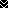 